	В соответствии со статьей 9 Федерального закона от 06.10.2003 № 131-ФЗ «Об общих принципах организации местного самоуправления в Российской Федерации», п. 8 Положения о Государственном геральдическом регистре Российской Федерации, утвержденного Указом Президента РФ от 21.03.1996 № 403,  Законом Чувашской Республики 29.03.2022 №23 «О преобразовании муниципальных образований Мариинско-Посадского района Чувашской Республики и о внесении изменений в Закон Чувашской Республики «Об установлении границ муниципальных образований Чувашской Республики и наделении их статусом городского, сельского поселения, муниципального района и городского округа» Собрание депутатов Мариинско-Посадского муниципального округа р е ш и л оСчитать герб Мариинско-Посадского района Чувашской Республики, утвержденный решением Мариинско-Посадского районного Собрания депутатов от 27.06.2003 № С-20/10, зарегистрированный в Геральдическом Совете при Президенте Российской Федерации, внесенный в Государственный геральдический регистр Российской Федерации под регистрационным номером 1750 – официальным символом (гербом) Мариинско-Посадского муниципального округа Чувашской Республики.Считать флаг Мариинско-Посадского района Чувашской Республики, утвержденный решением Мариинско-Посадского районного Собрания депутатов от 27.06.2003, зарегистрированный в Геральдическом Совете при Президенте Российской Федерации, внесенный в Государственный геральдический регистр Российской Федерации под регистрационным номером 1751 – официальным символом (флагом) Мариинско-Посадского муниципального округа Чувашской Республики. Утвердить прилагаемое Положение о гербе и флаге Мариинско-Посадского муниципального округа Чувашской Республики.Признать утратившим силу решение Мариинско-Посадского районного Собрания депутатов от 27.06.2003 № С-20/10 «Об утверждении проекта Герба и флага Мариинско-Посадского района».5. Направить настоящее решение в Геральдический Совет при Президенте Российской Федерации.6. Настоящее решение вступает в силу после его официального опубликования в периодическом печатном издании «Посадский вестник» и подлежит размещению на официальном сайте Мариинско-Посадского района Чувашской Республики  в сети «Интернет».Председатель Собрания депутатовМариинско-Посадского муниципального округа	                                                 В.В. ПетровИсполняющий полномочия главы Мариинско-Посадского муниципального округа			                 В.В. ПетровПриложениек решению Собрания депутатовМариинско-Посадского муниципального округаЧувашской Республикиот   23.11.2022 № 4/1Положения о гербе и флагеМариинско-Посадского муниципального округа Чувашской РеспубликиГлава I. Общие положения         Статья 1.1.1. Настоящее Положение, исходя из преемственности исторических традиций Мариинско-Посадского района Чувашской Республики определяет порядок использования герба и флага Мариинско-Посадского муниципального округа Чувашской Республики (далее – Мариинско-Посадский  муниципальный округ).1.2. Герб и флаг Мариинско-Посадского муниципального округа являются официальными символами Мариинско-Посадского муниципального округа.1.3. Герб и флаг – опознавательно-правовой, конвенциональный знак, составленный по правилам геральдики, являющийся символом Мариинско-Посадского муниципального округа, статуса, власти и самоуправления.1.4. Положение о гербе и флаге Мариинско-Посадского муниципального округа, текст описания и изображения герба и флага Мариинско-Посадского муниципального округа в цветном и одноцветном вариантах хранятся в Администрации Мариинско-Посадского муниципального округа и доступны для ознакомления всем заинтересованным лицам.Глава II. Описание герба Мариинско-Посадского муниципального округаСтатья 2.	2.1. Герб Мариинско-Посадского муниципального округа представляет собой геральдический щит, в голубом поле которого исторический символ Гессена и личного герба Ее Императорского Величества Государыни Императрицы Марии Александровны – коронованный лев, разделенный серебряными и красными поясами (полосатый лев), возникающий из-за золотой Государевой горы с двумя зелеными вершинами, несущий в лапе золотую восьмиконечную звезду.Еще древние люди признавали льва сильнейшим зверем в природе. В геральдике он олицетворяет силу и великодушие, гнев и милосердие, прозорливость и неистовство. Присутствие льва в эмблеме района говорит о его добром устройстве.Необходимым символом герба Мариинско-Посадского района является Гессенский лев, т.к. Императрица Мария Александровна – дочь Людовика Второго, великого герцога Гессен-Дармштадтского, что является достаточным основанием для внесения в герб полосатого льва, коронованного малой Императорской короной и несущего в правой передней лапе путеводную звезду, которая символизирует район, как родину третьего космонавта СССР А.Г. Николаева.2.2. Точное геральдическое описание герба гласит: «В лазоревом (синем, голубом) поле семикратно пересеченный серебряный и червленый двухвостый лев с серебряными когтями, коронованный золотой малой Императорской короной и несущий в правой передней лапе золотую осьмиконечную, обращенную двумя лучами вверх, звезду и поверх всего в оконечности две золотые горы с зелеными вершинами, стоящими одна позади другой. В левой вольной части - законодательно установленная символика Чувашской Республики».2.3. Варианты герба Мариинско-Посадского муниципального округа, указанные в п. 2.1. настоящего Положения, в соответствии с Методическими рекомендациями по разработке и использованию официальных символов муниципальных образований (Раздел 2, Глава VIII, пункты. 45, 46), утверждёнными Геральдическим советом при Президенте Российской Федерации 28.06.2006 года, могут воспроизводиться в одноцветном варианте, а также с применением специальной штриховки для обозначения цвета. Возможно использование герба в сокращенной версии – без вольной части.Статья 3.3.1. Герб воспроизводится (помещается):– на фасадах зданий, вывесках Собрания депутатов Мариинско-Посадского муниципального округа, Администрации Мариинско-Посадского муниципального округа, её структурных подразделений и органов; –  в залах заседаний Собрания депутатов Мариинско-Посадского муниципального округа, Администрации Мариинско-Посадского муниципального округа;– в рабочих кабинетах Председателя Собрания депутатов Мариинско-Посадского муниципального округа, главы Мариинско-Посадского муниципального округа и их заместителей;– на оттисках гербовых печатей, муниципальных правовых актах и официальных бланках Собрания депутатов Мариинско-Посадского муниципального округа, Администрации Мариинско-Посадского муниципального округа, ее структурных подразделений и органов;– на почётных грамотах, обложках и бланках поздравительных адресов и иных официальных свидетельствах, вручаемых Собранием депутатов Мариинско-Посадского муниципального округа и Администрацией Мариинско-Посадского муниципального округа;– на удостоверениях и визитных карточках депутатов Собрания депутатов Мариинско-Посадского муниципального округа, должностных лиц Мариинско-Посадского муниципального округа, её структурных подразделений и органов;– на официальных печатных изданиях Собрания депутатов Мариинско-Посадского муниципального округа и Администрации Мариинско-Посадского муниципального округа.Статья 4.Герб может помещаться на вывесках, печатях и бланках муниципальных предприятий и учреждений, а также визитных карточках их руководителей.Статья 5.5.1. Изображения герба могут устанавливаться:– во время официальных церемоний и других торжественных мероприятий, проводимых органами местного самоуправления Мариинско-Посадского муниципального округа;– в помещениях официальной регистрации рождений и браков;– в залах вручения паспорта гражданина Российской Федерации;– в помещениях для голосования в дни муниципальных выборов и местных референдумов;– на основных указателях в точках пересечения автомобильными дорогами границ Мариинско-Посадского муниципального округа; на сооружениях остановок общественного транспорта, находящихся на территории Мариинско-Посадского муниципального округа.5.2. Изображение герба может помещаться на униформе рядового и начальствующего состава Мариинско-Посадского муниципального округа охраны общественного порядка и пожарной службы, а также на принадлежащих этим службам транспортных средствах.5.3. Спортивные команды и отдельные спортсмены, участвующие в защите спортивной чести Мариинско-Посадского муниципального округа, могут иметь форму с изображением герба Мариинско-Посадского муниципального округа.Статья 6. При одновременном воспроизведении изображений Государственного герба Российской Федерации, герба Чувашской Республики и герба Мариинско-Посадского муниципального округа – герб Мариинско-Посадского муниципального округа размещается в соответствии с положениями законодательства о Государственном гербе Российской Федерации и о гербе  Чувашской Республики:– не может превышать вышеуказанные гербы по размерам ни по одному из параметров (высоте, ширине);– должен располагаться крайним справа (при виде от зрителя) или ниже вышеуказанных гербов;– должен быть исполнен в единой технике с вышеуказанными гербами и из идентичных материалов.Статья 7.При одновременном размещении герба Мариинско-Посадского муниципального округа и гербов (иных эмблем) общественных объединений, предприятий, учреждений и организаций независимо от форм собственности, а также частных лиц, должны соблюдаться следующие правила:– герб Мариинско-Посадского муниципального округа не может быть меньше других гербов (эмблем) ни по одному из параметров (высоте, ширине);– при одновременном размещении двух гербов (эмблем) – герб Мариинско-Посадского муниципального округа располагается с левой (при виде от зрителя) стороны от другого герба (эмблемы) и не может быть размещен ниже этого герба (эмблемы);– при одновременном размещении нечетного числа гербов (эмблем) – герб Мариинско-Посадского муниципального округа располагается в центре, а при размещении чётного числа гербов (но более двух) – левее центра и не может быть размещен ниже иных гербов (эмблем);– герб Мариинско-Посадского муниципального округа и другие гербы (эмблемы) должны быть исполнены в единой технике и из идентичных материалов.Статья 8.Порядок изготовления, использования, хранения и уничтожения бланков, печатей и иных носителей воспроизведения герба Мариинско-Посадского муниципального округа устанавливается распоряжением главы Мариинско-Посадского муниципального округа.Глава III. Флаг Мариинско-Посадского муниципального округаСтатья 9.9.1. Флаг Мариинско-Посадского муниципального округа Чувашской Республики (далее - флаг Мариинско-Посадского муниципального округа) составлен на основании герба Мариинско-Посадского муниципального округа, по правилам и соответствующим традициям геральдики, и отражает исторические, культурные, социально-экономические, национальные и иные местные традиции.9.2. Описание флага.Голубое прямоугольное полотнище с соотношением сторон 2:3, несущее посередине изображение бело-красного льва со звездой в соответствии с гербом Мариинско-Посадского округа: вдоль нижнего края полотнища, поверх края изображения льва, расположены две полосы - зеленая и желтая, каждая в 1/13 полотнища".9.3. Флаг Мариинско-Посадского муниципального округа Чувашской Республики является официальным символом Мариинско-Посадского муниципального округа Чувашской Республики и подлежит внесению в Государственный геральдический регистр Российской Федерации.9.4. Воспроизведение флага Мариинско-Посадского муниципального округа, независимо от его размеров, техники исполнения и назначения, должно точно соответствовать описанию, приведенному в пункте 9.1. настоящего Положения.9.5. Ответственность за искажение флага Мариинско-Посадского муниципального округа, изменение композиции или цветов, выходящее за пределы геральдически допустимого, несет исполнитель допущенных искажений или изменений.Статья 10.10.1. Флаг Мариинско-Посадского муниципального округа поднят постоянно над (либо на флагштоке, установленном перед) зданиями, в которых размещаются:– Собрание депутатов Мариинско-Посадского муниципального округа;– администрация Мариинско-Посадского муниципального округа, её структурные подразделения и органы.10.2. Флаг устанавливается в рабочих кабинетах Главы Мариинско-Посадского муниципального округа, Председателя Собрания депутатов Мариинско-Посадского муниципального округа и их заместителей.10.3. Флаг устанавливается в залах или помещениях, предназначенных для заседаний (на всё время заседаний) Собрания депутатов Мариинско-Посадского муниципального округа.Статья 11.11.1. Во всех случаях подъема (размещения) на территории Мариинско-Посадского муниципального округа каких-либо флагов (штандартов, вымпелов, иной идентичной символики) совместно с ними может быть поднят (размещен) флаг Мариинско-Посадского муниципального округа. 11.2. В дни государственных, республиканских, муниципальных и иных праздников, выборов и референдумов, а также по случаю памятных дат по указанию главы Администрации Мариинско-Посадского муниципального округа осуществляется одновременный подъем (вывешивание) флагов Российской Федерации, Чувашской Республики и муниципального образования на зданиях предприятий, учреждений и организаций, включая объекты, указанные в пункте 1 статьи 10 настоящего Положения.11.3. Флаг Мариинско-Посадского муниципального округа может быть поднят (установлен, вывешен, в том числе на жилых домах – по усмотрению владельцев):– при проведении торжественных мероприятий и церемоний по случаю государственных, республиканских, муниципальных, народных и иных праздников;– во время торжественных мероприятий, проводимых общественными объединениями, предприятиями, учреждениями и организациями независимо от форм собственности, а также во время частных торжеств.11.4. Флаг Мариинско-Посадского муниципального округа может устанавливаться:– во время официальных церемоний и других торжественных мероприятий, проводимых органами местного самоуправления Мариинско-Посадского муниципального округа; – в залах официального приема делегаций;– в помещениях официальной регистрации рождений и браков;– в залах вручения паспорта гражданина Российской Федерации;– в помещениях для голосования в дни муниципальных выборов и местных референдумов.Статья 12.12.1. При одновременном подъёме (размещении) флага Мариинско-Посадского муниципального округа и государственных флагов, а также флагов субъектов Российской Федерации, должны соблюдаться требования законодательства об этих флагах, при этом:– флаг Мариинско-Посадского муниципального округа не может превышать эти флаги по размеру, а если последние имеют пропорции иные, чем флаг Мариинско-Посадского муниципального округа, – ни по одному из параметров (длине, ширине);– флаг Мариинско-Посадского муниципального округа располагается после этих флагов в общем порядке расположения флагов или ниже; высота подъема флага Мариинско-Посадского муниципального округа не может быть больше высоты подъема других флагов.12.2. При одновременном подъеме (размещении) флага Мариинско-Посадского муниципального округа и флагов общественных объединений, предприятий, учреждений и организаций независимо от форм собственности, а также частных лиц, должны соблюдаться следующие правила:– флаг Мариинско-Посадского муниципального округа  не может быть меньше по размеру, чем другие флаги, а в случае, если последние имеют пропорции иные, чем флаг Мариинско-Посадского муниципального округа – флаг Мариинско-Посадского муниципального округа не может быть меньше других флагов ни по одному из параметров (высоте, длине);– при подъеме двух флагов – флаг Мариинско-Посадского муниципального округа располагается с левой (при виде от зрителя) стороны от другого флага; высота подъема флага Мариинско-Посадского муниципального округа не может быть меньше высоты подъема других флагов;– при одновременном подъёме (размещении) нечетного числа флагов – флаг Мариинско-Посадского муниципального округа располагается в центре, а при подъёме (размещении) четного числа флагов (но более двух) – левее центра.12.3. При одновременном подъёме (размещении) флага Мариинско-Посадского муниципального округа и флага другого муниципального образования оба флага имеют равный церемониальный статус, и вопрос первенства решается индивидуально.Статья 13.При объявлении официального траура флаг, установленный на флагштоке (мачте), приспускается до половины высоты флагштока (мачты). К флагу, неподвижно закрепленному на древке, крепится в верхней части древка чёрная, завязанная бантом, лента со свободно свисающими концами. Общая длина ленты равна длине полотнища флага.Глава IV. Заключительные положенияСтатья 14.14.1. Допускается воспроизведение символов муниципального образования:– в виде цветных, чёрно-белых (монохромных) или объёмных графических изображений, а также с применением условной геральдической штриховки (шафировки);– в различной технике исполнения и из различных материалов;– отличных от образцов размеров с сохранением геральдических и вексиллологических (флаговедческих) характеристик и пропорций.14.2. Воспроизведение герба Мариинско-Посадского муниципального округа допускается в щитах разных форм и в различных стилизациях, а также на любом декоративном фоне – за исключением тех случаев, когда изображения, сопровождающие герб, воспроизводят или имитируют типовые геральдические элементы (атрибуты), не предусмотренные блазоном (геральдическим описанием) герба.14.3. Воспроизводимые изображения герба Мариинско-Посадского муниципального округа  – независимо от их размеров и техники исполнения – всегда должны в точности соответствовать его геральдическому описанию (блазону) согласно статье 2 настоящего Положения; в случае с флагом обязательно следование изобразительному эталону, утверждённому настоящим Положением.Установление изобразительного эталона герба недопустимо, противоречит геральдико-правовым нормам и традициям, а также целям учреждения герба. Прилагаемые к настоящему тексту рисунки герба имеют пояснительный характер.Статья 15.Герб Мариинско-Посадского муниципального округа может использоваться в качестве элемента или геральдической основы:– нагрудного должностного знака главы Мариинско-Посадского муниципального округа, нагрудного знака депутата Собрания депутатов Мариинско-Посадского муниципального округа, иных должностных знаков служащих Администрации и Собрания депутатов Мариинско-Посадского муниципального округа;– гербов (геральдических знаков, иных эмблем) предприятий и учреждений муниципального подчинения;– нагрудных знаков к почетным званиям и иных наград, устанавливаемых органами местного самоуправления Мариинско-Посадского муниципального округа.Статья 16.16.1. Символы Мариинско-Посадского муниципального округа могут использоваться в качестве элементов оформления:– средств массовой информации, в состав учредителей которых входят органы местного самоуправления Мариинско-Посадского муниципального округа;– информационной продукции, официально представляющей Мариинско-Посадский муниципальный округ.16.2. Символы Мариинско-Посадского муниципального округа могут использоваться:– на элементах архитектурно-художественного оформления в дни государственных, республиканских, муниципальных и народных праздников;– при оформлении детских дошкольных учреждений, школ, иных учебных заведений, в том числе учреждений высшего и среднего профессионального образования;– учреждений культуры.Статья 17.Гербы, флаги (штандарты, вымпелы) и иные подобные символы общественных объединений, предприятий, организаций и учреждений, а также частных лиц не могут быть ни идентичны символам Мариинско-Посадского муниципального округа, ни схожи с ними до степени смешения.Символы Мариинско-Посадского муниципального округа не могут использоваться в качестве основы или элементов гербов, флагов и иной символики общественных объединений, предприятий, организаций и учреждений (за исключением перечисленных в первом абзаце статьи 15 настоящего Положения), а также частных лиц.Статья 18.18.1. Символы Мариинско-Посадского муниципального округа неприкосновенны: надругательство над ними влечет ответственность в соответствии с действующим законодательством.18.2. Ответственность за искажение символов Мариинско-Посадского муниципального округа при их воспроизведении несет та сторона, по чьей вине допущены эти искажения.18.3. На основании пункта 1 и абзаца второго пункта 3 статьи 14 настоящего Положения не является искажением герба создание оригинальных авторских версий герба, отличных от прилагаемых к настоящему Положению в приложениях. Все художественные воплощения (стилизации) герба, исполненные в соответствии с его геральдическим описанием согласно статье 2 настоящего Положения, признаются полноправными изображениями герба.Статья 19.Все права на использование символов Мариинско-Посадского муниципального округа принадлежат органам местного самоуправления Мариинско-Посадского муниципального округа, имеющим исключительное право регламентировать порядок использования этих символов третьими лицами.Статья 20.20.1. Использование символов Мариинско-Посадского муниципального округа в целях предвыборной агитации не допускается. Настоящее правило не распространяется на информационную продукцию, официально издаваемую избирательной комиссией Мариинско-Посадского муниципального округа.20.2. Запрещается использование символов Мариинско-Посадского муниципального округа в сочетании с текстом и изображениями, посягающими на права человека, его честь и достоинство, оскорбляющими национальные и религиозные чувства граждан.20.3. Запрещается использование изображений символов Мариинско-Посадского муниципального округа юридическими и физическими лицами (за исключением тех, кому это право прямо предоставлено настоящим Положением): – в представительских целях (в том числе на бланках, печатях, штампах, вывесках, а также в компьютерных сетях);– в рекламно-коммерческих целях (то есть в качестве элемента фирменных обозначений, товарных знаков, знаков обслуживания и места происхождения продукции, в других средствах визуальной идентификации товаров, работ и услуг, а также в рекламных объявлениях).20.4. Использование изображений Мариинско-Посадского муниципального округа на продукции, заказываемой и выпускаемой юридическими и физическими лицами, допускается при условии, что такое использование не противоречит пунктам 1-3 настоящей статьи.20.5. Иное (не предусмотренное настоящим Положением) использование герба Мариинско-Посадского муниципального округа юридическими и физическими лицами не допускается.20.6. Использование флага Мариинско-Посадского муниципального округа, не оговоренное настоящим Положением, но не противоречащее целям учреждения флага, является свободным.Статья 21.Все изменения и дополнения в настоящее Положение вносятся решением Собрания депутатов Мариинско-Посадского муниципального округа.Дополнения и изменения в статьи 2 и 9 вносятся только по результатам согласования с федеральной геральдической службой – Геральдическим Советом при Президенте Российской Федерации.ПРИЛОЖЕНИЕ 1к Положению о гербе и флагеМариинско-Посадского  муниципального округа Чувашской Республики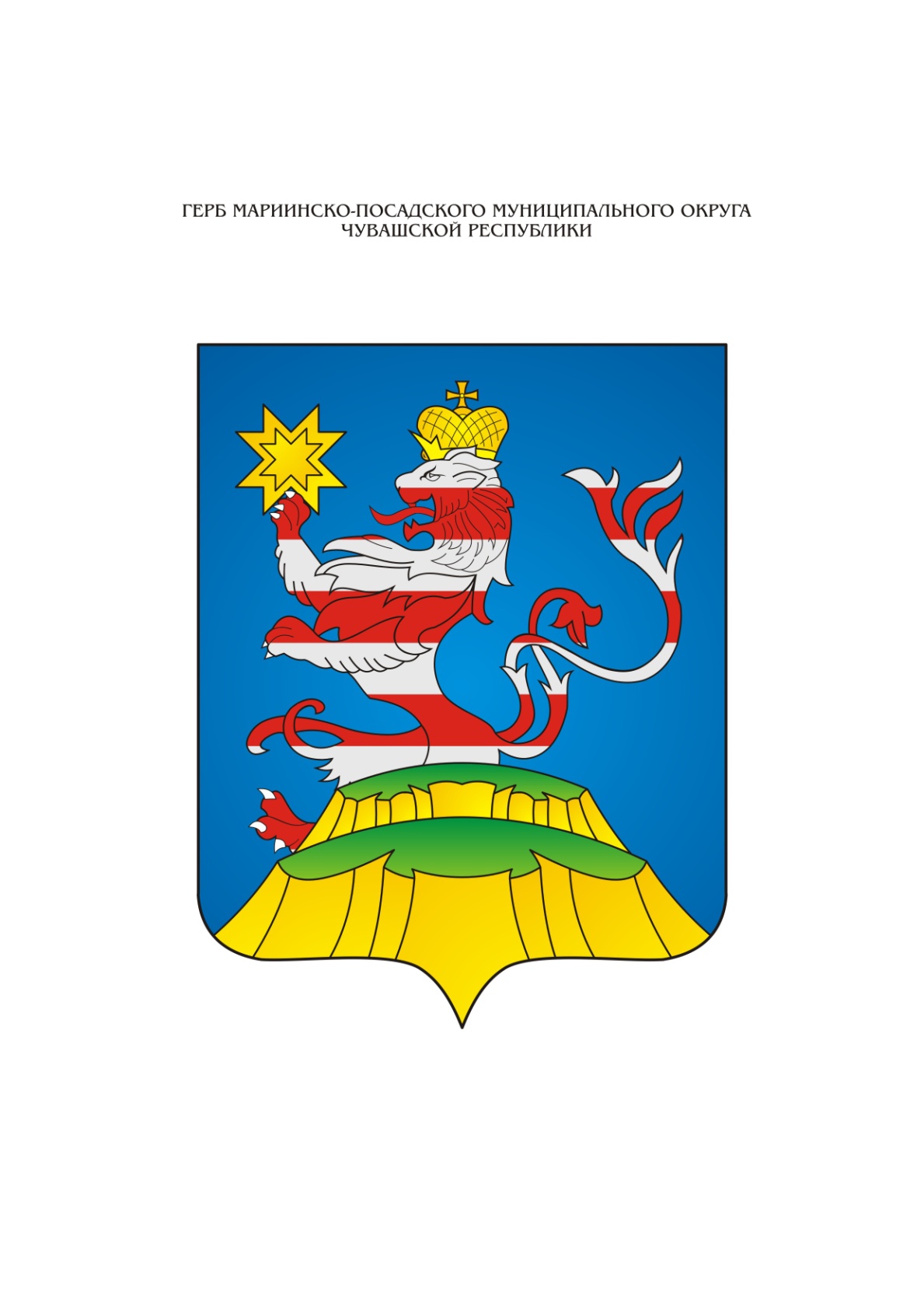 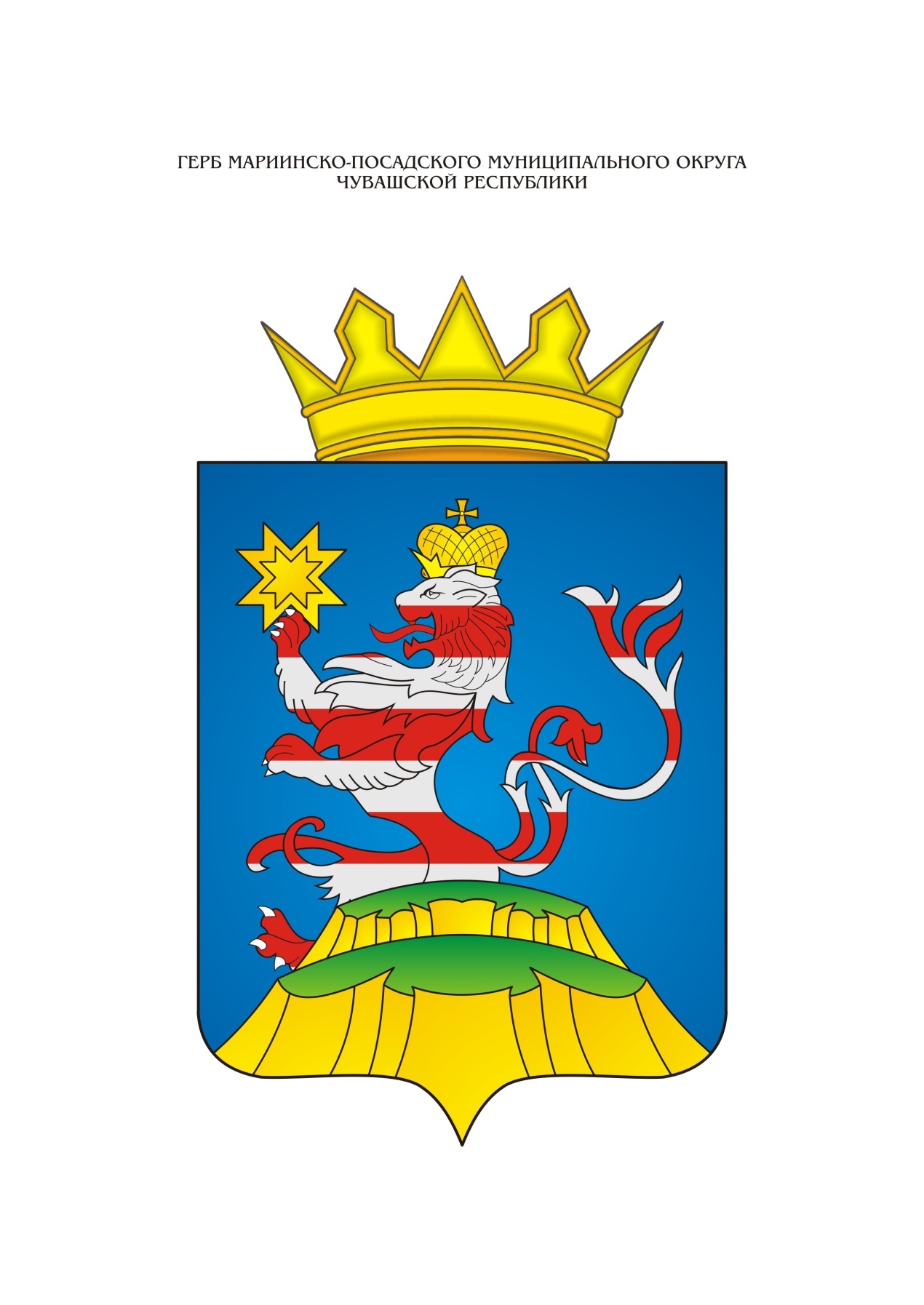 ПРИЛОЖЕНИЕ 2к Положению о гербе и флаге     Мариинско-Посадского муниципального округа Чувашской Республики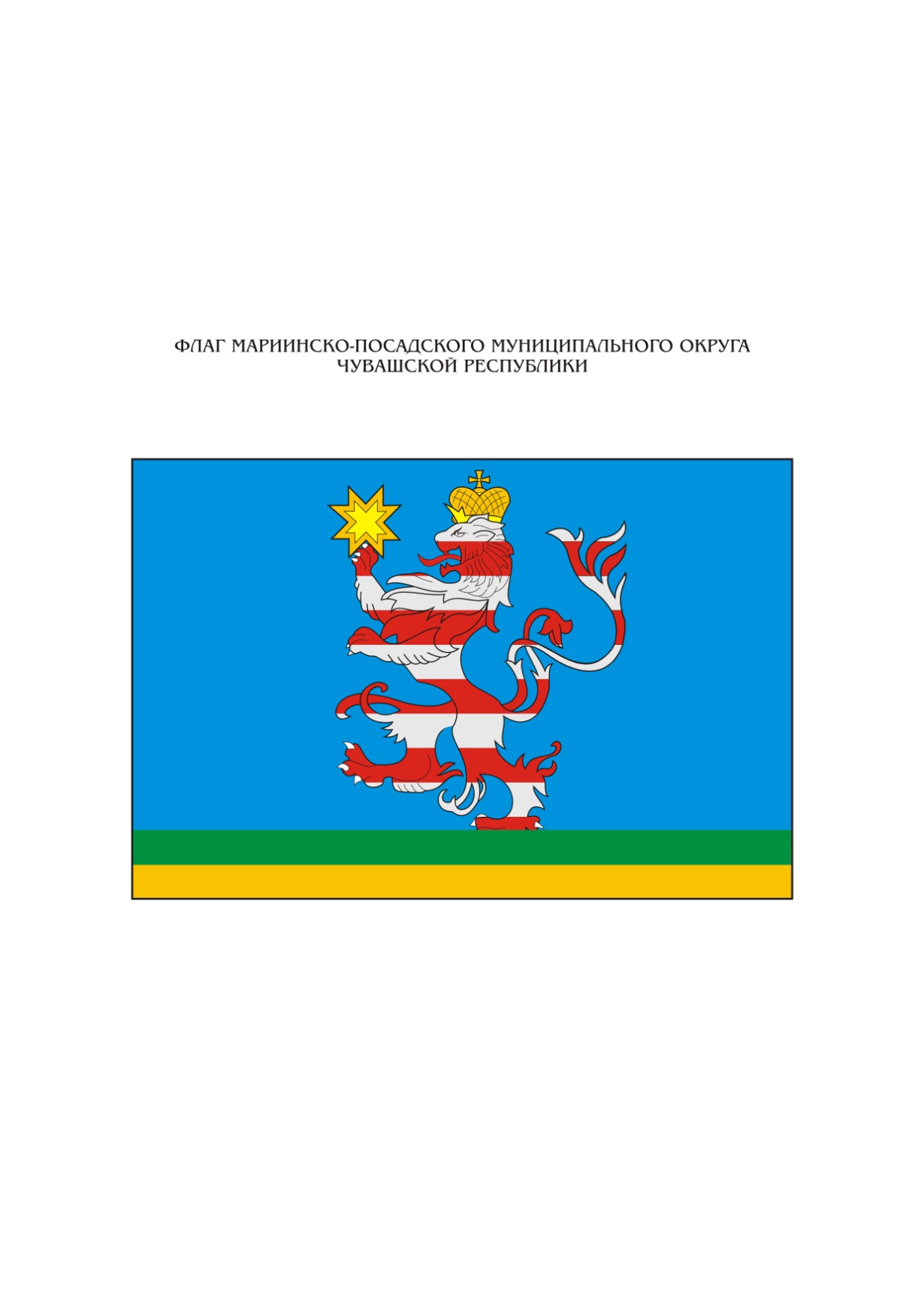 В соответствии с Федеральным законом от 06.10.2003 № 131-ФЗ «Об общих принципах организации местного самоуправления в Российской Федерации», Законом Чувашской Республики от 29.03.2022 № 23 «О преобразовании муниципальных образований Мариинско-Посадского района Чувашской Республики и о внесении изменений в Закон Чувашской Республики «Об установлении границ муниципальных образований Чувашской Республики и наделении их статусом городского, сельского поселения, муниципального района, муниципального округа и городского округа» Собрание депутатов Мариинско-Посадского муниципального округа решило:Изменить наименование отдела культуры и социального развития администрации Мариинско-Посадского района Чувашской Республики на отдел культуры и социального развития администрации Мариинско-Посадского муниципального округа Чувашской Республики.Утвердить прилагаемое Положение об отделе культуры и социального развития администрации Мариинско-Посадского муниципального округа Чувашской Республики.Возложить полномочия выступить с заявлением по представлению документов, связанных с государственной регистрацией изменений и дополнений, вносимых в учредительные документы юридического лица, на начальника отдела культуры и социального развития администрации Мариинско-Посадского района Чувашской Республики Упракину Эльвиру Павловну.Признать утратившими силу решения Мариинско-Посадского районного Собрания депутатов от 24.12.2014 № С-16/2 «О утверждении Положения об отделе культуры и социального развития администрации Мариинско-Посадского района Чувашской Республики»;от 10.02.2016 № С-1/5 «О внесении изменений в решение Мариинско-Посадского районного Собрания депутатов от 24.12.2014 г. № С-16/2 «О утверждении Положения об отделе культуры и социального развития администрации Мариинско-Посадского района Чувашской Республики».5.  Настоящее решение вступает в силу с 1 января 2023 года.Председатель Собрания депутатовМариинско-Посадского муниципального округа Чувашской Республики                                                                          В.В. ПетровИ.о. главы Мариинско-Посадского муниципального округа Чувашской Республики                                                                          В.В. Петров                                           	                                                                 Утвержденорешением Собрания депутатовМариинско-Посадского муниципального округа Чувашской Республикиот                  № ПОЛОЖЕНИЕоб отделе культуры и социального развития администрации Мариинско-Посадского муниципального округа Чувашской РеспубликиI. Общие положенияОтдел культуры и социального развития администрации Мариинско-Посадского муниципального округа (далее - Отдел) является отраслевым (функциональным) органом администрации Мариинско-Посадского муниципального округа Чувашской Республики, осуществляющим государственную политику в сфере организации досуга населения и обеспечения жителей муниципального округа услугами культуры и  социальной политики.Учредителем Отдела является администрация Мариинско-Посадского муниципального округа Чувашской Республики.Организационно-правовая форма Отдела - муниципальное казенное учреждение.Отдел является юридическим лицом, имеет лицевой счет, печать с изображением Государственного герба Чувашской Республики, другие необходимые для осуществления своей деятельности печати, штампы и бланки со своим наименованием.Официальное наименование Отдела:Полное наименование на русском языке: Отдел культуры и социального развития  администрации Мариинско-Посадского муниципального округа Чувашской Республики;Краткое наименование на русском языке: Отдел культуры и социального развития Мариинско-Посадского муниципального округа;Полное наименование на чувашском языке: Чаваш Республикин Сентерварри муниципалла округ администрацийён культурапа социалла аталану пайё.Краткое наименование на чувашском языке: Сентерварри муниципалла округ культурапа социалла аталану пайё.Юридический адрес Отдела: 429570, Российская Федерация, Чувашская Республика, Мариинско-Посадский муниципальный округ, г. Мариинский Посад, ул. Николаева, д.47.Фактический адрес Отдела: 429570, Российская Федерация, Чувашская Республика, Мариинско-Посадский муниципальный округ, г. Мариинский Посад, ул. Николаева, д.47.В своей деятельности Отдел руководствуется Конституцией Российской Федерации, Конституцией Чувашской Республики, федеральными законами, указами и распоряжениями Президента Российской Федерации, постановлениями и распоряжениями Правительства Российской Федерации, иными нормативными правовыми актами Российской Федерации, указами и распоряжениями Главы Чувашской Республики, постановлениями и распоряжениями Кабинета Министров Чувашской Республики, иными нормативными правовыми актами Чувашской Республики, Уставом Мариинско-Посадского муниципального округа Чувашской Республики, муниципальными нормативными правовыми актами Мариинско-Посадского муниципального округа Чувашской Республики, а также настоящим Положением.Отдел осуществляет свои полномочия во взаимодействии с территориальными органами федеральных органов исполнительной власти, органами исполнительной власти Чувашской Республики, органами местного самоуправления Мариинско-Посадского муниципального округа Чувашской Республики, структурными подразделениями администрации Мариинско-Посадского муниципального округа Чувашской Республики, организациями и учреждениями, физическими лицами, общественными и иными организациями по вопросам, входящим в его компетенцию, координирует деятельность учреждений, находящихся в его ведении.Решения, принимаемые Отделом по вопросам его компетенции, являются обязательными для исполнения всеми учреждениями, находящимися в его ведении.Отдел имеет в оперативном управлении обособленное имущество, отвечает по своим обязательствам, находящимся в его распоряжении денежными средствами. Имущество, находящееся на балансе Отдела, является собственностью Мариинско-Посадского муниципального округа Чувашской Республики и закрепляется за ним на праве оперативного управления в установленном законодательством порядке. Отдел не вправе отчуждать либо иным способом распоряжаться имуществом без согласия собственника имущества.Отдел вправе приобретать имущественные и неимущественные права и нести обязательства, выступать истцом и ответчиком в суде. Отдел самостоятельно выступает в суде в качестве ответчика по своим денежным обязательствам, обеспечивает исполнение всех денежных обязательств, указанных в исполнительном документе, в пределах доведенных лимитов бюджетных средств.Финансовое обеспечение деятельности Отдела осуществляется за счет средств местного бюджета Мариинско-Посадского муниципального округа Чувашской Республики в пределах утвержденных смет расходов на текущий год.Штатное расписание Отдела согласовывается с главой Мариинско-Посадского муниципального округа Чувашской Республики с учетом направлений деятельности, объема работы и квалификации работников. Фонд оплаты труда работников Отдела утверждается начальником Отдела в пределах установленных лимитов местного - бюджета Мариинско-Посадского муниципального округа Чувашской Республики.Отдел в пределах предоставленных ему прав осуществляет управление деятельностью учреждений, находящихся в ведомственном подчинении.На Отдел возложены полномочия главного распорядителя и получателя бюджетных средств.Отдел обязан вести статистическую отчетность в порядке, установленном законодательством Российской Федерации, представлять информацию о своей деятельности в органы государственной статистики, налоговые органы, учредителю иные органы и иным лицам в соответствии с законодательством Российской Федерации и настоящим Положением.Источниками формирования имущества Отдела в денежной и иных формах являются:регулярные и единовременные поступления от Учредителя;добровольные имущественные взносы и пожертвования;дивиденды (доходы, проценты), получаемые по акциям, облигациям, другим ценным бумагам и вкладам;другие не запрещенные законом поступления.Отдел обеспечивает открытость и доступность информации:учредительные документы Отдела, в том числе внесенные в них изменения;свидетельство о государственной регистрации Отдела;решение учредителя о создании Отдела;решение учредителя о назначении руководителя Отдела;бюджетная смета Отдела;годовая бухгалтерская отчетность у Отдела, составленная в порядке, определенном нормативными правовыми актами Российской Федерации;план финансово-хозяйственной деятельности Отдела;сведения о проведенных в отношении Отдела контрольных мероприятиях и их результатах;отчет об использовании закрепленного за ним муниципального имущества, составляемый и утверждаемый в порядке, определенном Учредителем, и в соответствии с общими требованиями, установленными федеральным органом исполнительной власти, осуществляющим функции по выработке государственной политики и нормативно- правовому регулированию в сфере бюджетной, налоговой, страховой, валютной, банковской деятельности.данные официального статистического учета.Предмет, виды деятельности, цели и основные задачи ОтделаНа Отдел возлагается решение вопросов местного значения в сфере культуры, отнесенных к компетенции Мариинско-Посадского муниципального округа Чувашской Республики законодательством Российской Федерации, законодательством Чувашской Республики.Основными направлениями деятельности Отдела в области культуры являются:создание условий на территории муниципального округа для реализации Федерального закона от 09 октября 1992 № 3612-1 «Основы законодательства Российской Федерации о культуре», Федерального закона от 29 декабря 1994 № 78-ФЗ «О библиотечном деле»; Федерального закона от 22 октября 2004 г. № 125-ФЗ (ред. от 04. 10. 2014 г.) «Об архивном деле Российской Федерации»;создание условий для обеспечения населения Мариинско-Посадского округа, услугами по организации досуга и услугами организаций культуры;создание условий для развития местного традиционного народного художественного творчества Мариинско-Посадского муниципального округа;формирование и проведение государственной политики в области культуры с учетом особенностей каждой нации, народности, этнической группы;осуществление совместно с органами местного самоуправления Мариинско-Посадского муниципального округа, Министерством культуры, по делам национальностей и архивного дела Чувашской Республики мероприятий по укреплению материально-технической базы учреждений культуры Мариинско-Посадского муниципального округа;повышение уровня профессиональной подготовки работников культуры;совершенствование и создание условий для реализации населением муниципального округа права на свободу творчества, культурную деятельность, удовлетворение духовных потребностей и приобщение к ценностям культуры, свободного развития родного языка, межнациональных и межконфессиональных отношений, этнокультурных процессов;организация работы по сохранению, рациональному использованию и приумножению культурного наследия (в том числе нематериального культурного наследия), по сохранению и развитию исторических традиций народного творчества;организация работы по проведению мероприятий, направленных на формирование и развитие межнационального согласия, взаимодействию с религиозными объединениями, уважения к государственным символам Российской Федерации и Чувашской Республики, изучение традиций и обрядов чувашского народа и других национальностей, проживающих в Мариинско-Посадском муниципальном округе;содействие развитию сферы досуга, обеспечению разнообразия культурнодосуговой деятельности и любительского творчества;сохранение, использование и популяризация объектов культурного наследия (памятников истории и культуры), находящихся в собственности Мариинско-Посадского муниципального округа, охрана объектов культурного наследия (памятников истории и культуры), расположенных на территории Мариинско-Посадского муниципального округа;библиотечно-библиографическое и информационное обслуживание населения с учетом потребностей и интересов различных социально-возрастных групп, предоставление муниципальных услуг в сфере библиотечного дела;комплектование, учет и обеспечение хранения универсального библиотечного фонда (в том числе аудиовизуальных, электронных и иных типов и видов документов); осуществление краеведческой деятельности по формированию документного фонда, создание информационных и справочных продуктов, летописи Мариинско-Посадского муниципального округа, в традиционном и оцифрованном виде, популяризация знаний о крае;развитие музейного дела в Мариинско-Посадскомо муниципальном округе, формирование и учет музейного фонда, хранение, изучение и обеспечение сохранности предметов музейного фонда, публикация музейных предметов, музейных коллекций путем публичного показа, воспроизведение в печатных изданиях, на электронных и других видах носителей, осуществление музейно-образовательной деятельности;формирование и содержание муниципального архива, включая хранение архивных фондов Мариинско-Посадского муниципального округа;организация хранения, комплектования, учета и использования документов архивного фонда Мариинско-Посадского муниципального округа и других архивных документов;формирование и содержание муниципального архива Мариинско-Посадского муниципального округа;формирование и продвижение туристского продукта Мариинско-Посадского муниципального округа Чувашской Республики путем содействия развития приоритетных направлений развития туризма (паломнический, самодеятельный, этнический, сельский и экологический, досуга и отдыха, туры выходного дня, событийный туризм). Развитие сети туристских маршрутов по Мариинско-Посадскому муниципальному округу Чувашской Республики.2.1.19 формирование программ, планов сохранения и развития культуры, осуществление контроля за эффективным и целевым расходованием выделенных средств; регулирование деятельности муниципальных бюджетных и автономных учреждений культуры;организация и осуществление контроля за исполнением решений Собрания депутатов Мариинско-Посадского муниципального округа, постановлений и распоряжений администрации Мариинско-Посадского муниципального округа, нормативных актов Министерства культуры, по делам национальностей и архивного дела Чувашской Республики по вопросам культуры.Участие в реализации планов Министерства культуры, по делам национальностей и архивного дела Чувашской Республики в осуществлении межнациональных культурных связей в соответствии с установленным порядком.Функции ОтделаОтдел в соответствии с возложенными на него задачами осуществляет следующие функции:Разработка муниципальных программ по направлениям деятельности культуры. Подготовка проектов решений Собрания депутатов Мариинско-Посадского муниципального округа, постановлений и распоряжений администрации Мариинско-Посадского муниципального округа по вопросам культуры, обеспечение их реализации и осуществление контроля.Разработка в установленном порядке планов по расходам на развитие культуры, внесение предложений по включению в план работы соответствующих министерств Чувашской Республики.Планирование, регулирование сети библиотечной и клубной системы, оказание помощи в укреплении материально-технической базы муниципальных подведомственных учреждений муниципального бюджетного учреждения культуры.Активное участие в разработке проектов по формированию бюджета нормативов финансирования культуры.Утверждение муниципального задания для муниципальных бюджетных и автономных учреждения культуры.Содействие развитию информационной системы муниципальных бюджетных и автономных учреждения культуры, информирование населения о своей деятельности через средства массовой информации.Сохранение и развитие художественных народных промыслов и ремесел, разработка предложений по созданию и развитию досуговых объектов, зон культуры и отдыха, других культурно-досуговых учреждений на территории Мариинско-Посадского муниципального округа.Организация мероприятий в сфере культуры: праздников, концертов, фестивалей, конкурсов и иных культурно-досуговых мероприятий.Контроль за соблюдением режима хранения и использования библиотечных фондов подведомственных библиотек и за их работой.Осуществление учета, сохранения, пополнения, использования и популяризации музейных фондов в порядке, установленном действующими законодательствами Российской Федерации и Чувашской Республики.3.12.Осуществление контроля за использованием бюджетных средств.             3.13.Содействие развитию платных культурно-досуговых и библиотечных услуг населению.Руководство подведомственными учреждениями Отдела в соответствии с Уставом Мариинско-Посадского муниципального округа, Положением об отделе культуры и  социального развития.Организация информационного и методического обеспечения культурнодосуговой деятельности в муниципальном округе, ведение статистического учета по всем направлениям работы Отдела, инспекционных проверок творческо-производственной деятельности организаций и учреждений культуры Мариинско-Посадского муниципального округа. Назначение (прием) и освобождение (увольнение) работников Отдела 3.17. Принятие мер поощрения и дисциплинарного взыскания к работникам Отдела.3.18. Оказание помощи учреждениям культуры в реализации кадровой политики.3.19. Аттестация работников Отдела и специалистов учреждений культуры Мариинско-Посадского муниципального округа в установленном порядке.3.20. Представление в установленном порядке работников культуры, активных участников художественной самодеятельности к награждению государственными наградами, присвоению почетных званий.3.21.Организация рассмотрения предложений, заявлений и жалоб граждан в области культуры, находящихся в ведении Отдела.Поддержка постоянной связи со средствами массовой информации в целях всестороннего освещения проблем сохранения и развития культуры, относящихся к компетенции Отдела.Ежегодный анализ состояния в сфере культуры, подготовка необходимой статотчетности, предусмотренной нормативными актами государственных органов управления.Организация, регулирование и осуществление контроля за установленными государственными органами отчетов и ведение делопроизводства в Отделе и учреждениях культуры.Организация сбора информации о ходе реализации на территории Мариинско-Посадского муниципального округа федеральных законов и иных нормативных правовых актов Российской Федерации, законов Чувашской Республики и иных нормативных актов Чувашской Республики, республиканских целевых программ по улучшению нуждающихся в социальной поддержке и улучшению условий охраны труда.Разрабатывает и реализует комплексные программы по социальным вопросам.Отдел осуществляет контроль за эффективным использованием имуществаподведомственных учреждений культуры, вносит предложения о форме, сроках и направлениях использования имущества учреждений культуры согласно Гражданскому кодексу и действующему законодательству.Укрепление материально-технической базы подведомственных учреждений культуры, контроль за эксплуатацией зданий, проведение текущего и капитального ремонтов.Обеспечение учета и сохранности имущества и материальных ценностей Отдела.Обеспечение учета и сохранности документов по утвержденной номенклатуредел.Полномочия ОтделаОтдел имеет право:Рассматривать вопросы и принимать решения по организации культурнодосуговой, спортивной деятельности в муниципальном округе, других вопросов, относящихся к компетенции Отдела.В установленном порядке инспектировать деятельность структурных и подведомственных учреждений культуры.В установленном порядке аттестовать работников культуры.Разрабатывать и согласовывать в установленном порядке проекты правовых актов в сфере культуры, относящихся к компетенции Отдела, вносить на рассмотрение администрации Мариинско-Посадского муниципального округа предложения по вопросам, входящим в его компетенцию.В установленном порядке использовать информационную базу администрации Мариинско-Посадского муниципального округа и коммуникации.Издавать приказы и другие инструктивно-нормативные локальные акты (положения, правила, инструкции и т.д.) в пределах своих полномочий.Запрашивать и получать в установленном действующим законодательством порядке от учреждений необходимую информацию:о соблюдении законодательства по вопросам их деятельности;касающейся реализации на территории Мариинско-Посадского муниципального округа федеральных законов и иных нормативных правовых актов Российской Федерации, законов Чувашской Республики и иных нормативных актов Чувашской Республики, республиканских целевых программ, нуждающихся в социальной поддержке и улучшению условий и охраны труда.Устанавливать фонд оплаты труда работников Отдела, подведомственных учреждений в пределах выделенных бюджетных ассигнований.Привлекать в фонды развития культуры средства, полученные от предприятий, организаций и граждан, доходов от проведения общественных мероприятий, других поступлений, не противоречащих действующему законодательству.Отдел в пределах своей компетенции вправе:запрашивать от учреждений и организаций информацию, необходимую для анализа и решения вопросов, входящих в компетенцию Отдела;принимать участие в работе координационных, иных советов и комиссий при администрации Мариинско-Посадского муниципального округа, в совещаниях администрации Мариинско-Посадского муниципального округа, при главе Мариинско-Посадского муниципального округа, в работе комиссий и в заседаниях Собрания депутатов Мариинско-Посадского муниципального округа;издавать приказы, распоряжения, инструкции и другие нормативные документы в пределах компетенции Отдела и осуществлять контроль за их исполнением.создавать в установленном порядке комиссии и консультативные советы для рассмотрения и внесения предложений по вопросам культуры.созывать совещания по вопросам, входящим в компетенцию Отдела;осуществлять ведомственный (учредительный) контроль за деятельностью структурных подразделений муниципальных бюджетных и автономных учреждений культуры.Работник Отдела имеет право на:заключение, изменение и расторжение трудового договора;предоставление ему работы, обусловленной трудовым договором;рабочее место, соответствующее государственным нормативным требованиям охраны труда и условиям, предусмотренным коллективным договором;своевременную и в полном объеме выплату заработной платы в соответствии со своей квалификацией, сложностью труда, количеством и качеством выполненной работы;отдых, обеспечиваемый установлением нормальной продолжительности рабочего времени, сокращенного рабочего времени для отдельных профессий и категорий работников, предоставлением еженедельных выходных дней, нерабочих праздничных дней, оплачиваемых ежегодных отпусков;полную достоверную информацию об условиях труда и требованиях охраны труда на рабочем месте;профессиональную подготовку, переподготовку и повышение своей квалификации;объединение, включая право на создание профессиональных союзов и вступление в них для защиты своих трудовых прав, свобод и законных интересов;участие в управлении организацией в предусмотренных Трудовым кодексом, иными федеральными законами и коллективным договором формах;ведение коллективных переговоров и заключение коллективных договоров и соглашений через своих представителей, а также на информацию о выполнении коллективного договора, соглашений;защиту своих трудовых прав, свобод и законных интересов всеми не запрещенными законом способами;разрешение индивидуальных и коллективных трудовых споров;возмещение вреда, причиненного ему в связи с исполнением трудовых обязанностей, и компенсацию морального вреда в порядке, установленном Трудовым кодексом, иными федеральными законами;обязательное социальное страхование в случаях, предусмотренных федеральными законами.Работник Отдела обязан:добросовестно исполнять свои трудовые обязанности, возложенные на него трудовым договором;соблюдать правила внутреннего трудового распорядка;соблюдать трудовую дисциплину;выполнять установленные нормы труда;соблюдать требования по охране труда и обеспечению безопасности труда;бережно относиться к имуществу работодателя (в том числе к имуществу третьих лиц, находящемуся у работодателя, если работодатель несет ответственность за сохранность этого имущества) и других работников;незамедлительно сообщить руководителю о возникновении ситуации, представляющей угрозу жизни и здоровью людей, сохранности имущества работодателя (в том числе имущества третьих лиц, находящегося у работодателя, если работодатель несет ответственность за сохранность этого имущества).На работников Отдела, замещающих муниципальные должности муниципальной службы, распространяются все права, обязанности, ограничения и социальные гарантии, предусмотренные Законом РФ «О муниципальной службе в Российской Федерации» от 2 марта 2007 г. № 25-ФЗ и Законом ЧР «О муниципальной службе в Чувашской Республике» от 5 октября 2007 г. № 62.Организация деятельности ОтделаНепосредственное и оперативное руководство Отделом осуществляет его начальник, который назначается и освобождается от должности главой Мариинско-Посадского муниципального округа.Во время отсутствия начальника его обязанности временно исполняет лицо, назначенное распоряжением главы Мариинско-Посадского муниципального округа.Руководство Отдела:Начальник Отдела, назначенный главой Мариинско-Посадского муниципального округа, является муниципальным служащим.Начальник Отдела:руководит деятельностью Отдела на основе единоначалия и несет персональную ответственность за выполнение задач и соблюдение функций, возложенных на Отдел;действует от имени Отдела, представляет его во всех инстанциях и организациях, несет ответственность за организацию его деятельности;планирует и осуществляет деятельность Отдела, координирует деятельность муниципальных бюджетных и автономного учреждения культуры через директора и его заместителей;утверждает структуру и штаты аппарата Отдела, подведомственных учреждений Отдела в пределах выделенных средств; назначает и увольняет работников Отдела и  руководителей подведомственных Отделу учреждений культуры. вносит в установленном порядке на рассмотрение главе Мариинско-Посадского муниципального округа предложения по вопросам культуры, по другим вопросам, отнесенным к компетенции Отдела;распределяет функциональные обязанности между работниками Отдела, устанавливает степень ответственности за их выполнение или невыполнение;издает в пределах своей компетенции приказы, положения, указания, подлежащие обязательному исполнению, подведомственных учреждений, контролирует их исполнение;обеспечивает подбор и расстановку кадров, распределяет обязанности между работниками Отдела, применяет меры поощрения, материальной ответственности и дисциплинарного взыскания, определяет условия материального стимулирования работников Отдела;распределяет и осуществляет контроль за использованием выделяемых финансовых средств;- с разрешения финансового отдела администрации Мариинско-Посадского муниципального округа открывает и закрывает в кредитных учреждениях расчетный и иные счета;подписывает финансовые документы;осуществляет иные полномочия и права, предоставленные действующим законодательством.Начальник Отдела обязан:В своей деятельности руководствоваться Конституцией Российской Федерации, Конституцией Чувашской Республики законодательством Российской Федерации и Чувашской Республики, актами министерств и ведомств, Уставом Мариинско-Посадского муниципального округа, постановлениями и распоряжениями администрации Мариинско-Посадского муниципального округа, решениями Собрания депутатов Мариинско-Посадского муниципального округа и настоящим Положением.Обеспечивать выполнение функций и задач, предусмотренных настоящим Положением и трудовым договором.Предоставлять соответствующую информацию по запросам отделов и администрации Мариинско-Посадского муниципального округа, государственных органов.Исполнять решения Собрания депутатов Мариинско-Посадского муниципального округа, постановления и распоряжения администрации Мариинско-Посадского муниципального округа.Организовать ведение бухгалтерского учета и отчетности. В установленном порядке своевременно и полно предоставлять бухгалтерскую, налоговую и государственную статистическую отчетность.Вести делопроизводство в Отделе в соответствии с утвержденной инструкцией по делопроизводству и номенклатурой дел в установленном порядке.Начальник Отдела подчинятся главе Мариинско-Посадского муниципального округа и заместителю главы, курирующему данное направление.Начальник Отдела несет персональную ответственность за принятые решения и за деятельность Отдела в целом.Специалисты Отдела по направлению деятельности:Деятельность специалистов Отдела регулируется должностными инструкциями, утвержденными начальником Отдела.В целях обеспечения горизонтальных связей внутри Отдела при начальнике проводятся аппаратные совещания, на которых обсуждаются текущие и перспективные вопросы работы Отдела, принимаются решения, имеющие обязательный характер в пределах должностных обязанностей работников Отдела.Внутренняя структура Отдела: -  аппарат управления,-  хозяйственная группа.Имущество и финансовая деятельность ОтделаИмущество Отдела находится в муниципальной собственности, отражается на самостоятельном балансе и закреплено за Отделом на праве оперативного управления.Отдел в целях осуществления своей деятельности вправе использовать закрепленное за ним имущество в пределах, установленных законодательством.Отдел без согласия Учредителя не вправе отчуждать либо иным способом распоряжаться имуществом, предоставленным Отделу на праве оперативного управления.В случае ликвидации Отдела имущество, закрепленное за ним на праве оперативного управления, используется в порядке, предусмотренном законодательством Российской Федерации.Отдел не вправе:получать и предоставлять кредиты (займы), приобретать ценные бумаги;совершать сделки, возможным последствием которых является отчуждение или обременение имущества, закрепленного за ним собственником или приобретенного Отделом за счет средств, выделенных ему собственником на приобретение такого имущества, если иное не установлено действующим законодательством.Бухгалтерский учет и статистическую отчетность осуществляет муниципальное казенное учреждение «Централизованная бухгалтерия Мариинско-Посадского муниципального округа Чувашской Республики».При переходе права собственности на учреждение к другому лицу это учреждение сохраняет право оперативного управления на принадлежащее ему имущество.Порядок изменения ПоложенияВ целях изменений Положения создается рабочая группа.Рабочая группа подготавливает проект изменений в Положение Отдела, в том числе в виде его новой редакции.Изменения Положения утверждаются Собранием депутатов Мариинско-Посадского муниципального округа.В соответствии с законодательством Российской Федерации изменения Положения Отдела, в том числе в виде его новой редакции, вступают в силу после регистрации их соответствующими уполномоченными органами в установленном законом порядке.Реорганизация, изменение типа, ликвидация ОтделаОтдел может быть реорганизован в случаях и в порядке, предусмотренных законодательством Чувашской Республики и нормативно-правовыми актами администрации Мариинско-Посадского муниципального округа.Реорганизация Отдела может быть осуществлена в форме его слияния, присоединения, разделения или выделения.Принятие решения о реорганизации и проведение реорганизации Отдела, если иное не установлено законодательством Чувашской Республики, осуществляются в порядке, установленном Учредителем.При реорганизации Отдела все документы (управленческие, финансово - хозяйственные, по личному составу и др.) передаются в соответствии с установленными правилами, вновь созданному юридическому лицу.Изменение типа Отдела не является его реорганизацией. При изменении типа Отдела в его учредительные документы вносятся соответствующие изменения.Отдел может быть ликвидирован по основаниям и в порядке, предусмотренном законодательством Российской Федерации, законодательством Чувашской Республики и нормативно-правовыми актами администрации Мариинско-Посадского муниципального округа.При реорганизации или ликвидации Отдела, увольняемым работникам гарантируется соблюдение их прав в соответствии с законодательством Российской Федерации.С момента назначения ликвидационной комиссии к ней переходят полномочия по управлению делами Отдела.Ликвидационная комиссия от имени ликвидируемого Отдела выступает в суде и арбитражном суде.Требования кредиторов ликвидируемого Отдел удовлетворяются за счет имущества, на которое в соответствии с законодательством Российской Федерации, законодательством Чувашской Республики и нормативно-правовыми актами администрации Мариинско-Посадского муниципального округа может быть обращено взыскание.Недвижимое имущество Отдела, оставшееся после удовлетворения требований кредиторов, а также движимое имущество, на которое в соответствии с законодательством Российской Федерации не может быть обращено взыскание по обязательствам ликвидируемого Отдела, передается ликвидационной комиссией Мариинско-Посадскому муниципальному округу.При ликвидации Отдела документы постоянного хранения, имеющие научноисторическое значение, документы по личному составу, передаются на государственное хранение в муниципальный архив. Передача и упорядочение документов осуществляется силами и за счет средств Бюджетного учреждения в соответствии с требованиями архивных органов.Ликвидация Отдела считается завершенной, а Отдел — прекратившим свое существование с момента внесения соответствующей записи в единый государственный реестр юридических лиц.Все изменения в настоящее Положение утверждаются Учредителем и регистрируются в порядке, установленном законодательством Российской Федерации.В соответствии с частью 12 статьи 3 Федерального закона от 07.02.2011 № 6-ФЗ «Об общих принципах организации и деятельности контрольно-счетных органов субъектов Российской Федерации и муниципальных образований», частью 2 статьи 8, статьи 9 Закона Чувашской Республики от 13.09.2011 № 58 «О Контрольно-счетной палате Чувашской Республики», Собрание депутатов Мариинско-Посадского муниципального округа  решило1. Обратиться в Контрольно-счетную палату Чувашской Республики с предложением о заключении соглашения о передаче Контрольно-счетной палате Чувашской Республики полномочий по осуществлению внешнего муниципального финансового контроля в муниципальном образовании Мариинско-Посадский муниципальный округ  Чувашской Республики (далее – также Соглашение о передаче полномочий).2.  Одобрить прилагаемое к настоящему решению Соглашение о передаче полномочий по осуществлению внешнего муниципального финансового контроля в муниципальном образовании Мариинско-Посадский муниципальный округ  Чувашской Республики.3. Направить в Контрольно-счетную палату Чувашской Республики настоящее решение с приложением подписанного председателем Собрания депутатов Мариинско-Посадского муниципального округа Чувашской Республики  Соглашения о передаче полномочий в течение двух рабочих дней со дня его принятия.4. Настоящее решение вступает в силу со дня его подписания.Председатель Собрания депутатовМариинско-Посадского муниципального округа                                               В.В. Петров  О   назначении   публичных   слушаний  по обсуждению проекта решения Собрания  депутатов Мариинско-Посадского муниципального округа «О бюджете Мариинско-Посадского муниципального округа Чувашской Республики  на  2023 год и на плановый период 2024 и 2025 годов»В соответствии со ст.20 Устава Мариинско-Посадского муниципального округа Чувашской Республики Собрание депутатов Мариинско-Посадского муниципального округа решило:1. Назначить публичные слушания по обсуждению проекта решения Собрания депутатов Мариинско-Посадского муниципального округа «О бюджете Мариинско-Посадского муниципального округа Чувашской   Республики   на  2023 год и на плановый период 2024 и 2025 годов» на 5 декабря 2022 года и провести их в актовом зале администрации Мариинско-Посадского района в 8 часов 00 минут.2. Опубликовать до 28 ноября 2022 года в муниципальной газете «Посадский вестник» данное решение и проект решения Собрания депутатов Мариинско-Посадского муниципального округа «О бюджете Мариинско-Посадского муниципального округа Чувашской Республики на 2023 год и на плановый период 2024 и 2025 годов».Председатель Собрания депутатовМариинско-Посадского муниципального округа                                      В.В. ПетровС полным проектом решения можно ознакомиться на официальном сайте Мариинско-Посадского района по ссылке https://marpos.cap.ru/action/activity/publichnie-slushaniya/2022-god/publichnie-slushaniya-po-obsuzhdeniyu-proekta-resh Об утверждении Положения о регулировании бюджетных правоотношений в Мариинско-Посадском муниципальном округе Чувашской РеспубликиВ соответствии с Бюджетным кодексом Российской Федерации, Федеральным законом от 06.10.2003 № 131-ФЗ «Об общих принципах организации местного самоуправления в Российской Федерации», Законом Чувашской Республики от 16.11.2021 № 81 «О регулировании бюджетных правоотношений в Чувашской Республике», в целях определения правовых основ, содержания и механизма осуществления бюджетного процесса в Мариинско-Посадском муниципальном округе Чувашской Республики, установления основ формирования доходов, осуществления расходов бюджета Мариинско-Посадского муниципального округа Чувашской Республики, муниципальных заимствований и управления муниципальным долгом, Собрание депутатов Мариинско-Посадского муниципального округа решило:1. Утвердить Положение о регулировании бюджетных правоотношений в Мариинско-Посадском муниципальном округе Чувашской Республики (далее - Положение) согласно приложению к настоящему решению.2. Настоящее решение вступает в силу с 1 января 2023 года.Утверждено
решением Собрания депутатов
Мариинско-Посадского
муниципального округа
от 21.11.2022 № 4/5Положение
о регулировании бюджетных правоотношений в Мариинско-Посадском муниципальном округе Чувашской РеспубликиГлава 1. Общие положенияСтатья 1. Понятия и термины, используемые в настоящем ПоложенииПонятия и термины, используемые в настоящем Положении, применяются в значениях, определенных Бюджетным кодексом Российской Федерации.Статья 2. Правоотношения, регулируемые настоящим ПоложениемК бюджетным правоотношениям относятся:отношения, возникающие между субъектами бюджетных правоотношений в процессе формирования доходов и осуществления расходов бюджета Мариинско-Посадского муниципального округа Чувашской Республики (далее - местный бюджет), осуществления муниципальных заимствований Мариинско-Посадского муниципального округа Чувашской Республики (далее – Мариинско-Посадский муниципальный круг), регулирования муниципального долга Мариинско-Посадского муниципального округа;отношения, возникающие между субъектами бюджетных правоотношений в процессе составления и рассмотрения проекта местного бюджета, утверждения и исполнения местного бюджета, контроля за его исполнением, осуществления бюджетного учета, составления, рассмотрения и утверждения бюджетной отчетности.Глава 2. Доходы местного бюджета Статья 3. Налоговые доходы местного бюджета В местный бюджет подлежат зачислению налоговые доходы от федеральных налогов и сборов, в том числе налогов, предусмотренных специальными налоговыми режимами, региональных налогов, местных налогов в соответствии с нормативами, установленными статьями 61.6 Бюджетного кодекса Российской Федерации, статьей 6 Закона Чувашской Республики «О регулировании бюджетных правоотношений в Чувашской Республике».Статья 4. Неналоговые доходы местного бюджета Неналоговые доходы местного бюджета формируются в соответствии со статьями 41, 42, 46 и 58 Бюджетного кодекса Российской Федерации.Установить, что часть прибыли муниципальных унитарных предприятий Мариинско-Посадского муниципального округа, остающейся после уплаты налогов и иных обязательных платежей, зачисляются в местный бюджет в размере 25 процентов.Глава 3. Расходы местного бюджета Статья 5. Резервный фонд администрации Мариинско-Посадского муниципального округа В соответствии со статьей 81 Бюджетного кодекса Российской Федерации в расходной части местного бюджета создается резервный фонд администрации Мариинско-Посадского муниципального округа.Порядок использования бюджетных ассигнований резервного фонда администрации Мариинско-Посадского муниципального округа, предусмотренных в составе местного бюджета, устанавливается администрацией Мариинско-Посадского муниципального округа.Глава 4. Источники финансирования дефицита местного бюджета Статья 6. Источники финансирования дефицита местного бюджета Состав источников финансирования дефицита местного бюджета устанавливается в соответствии со статьей 96 Бюджетного кодекса Российской Федерации.Статья 7. Использование остатков средств местного бюджета Остатки средств местного бюджета на начало текущего финансового года:в объеме бюджетных ассигнований муниципального дорожного фонда, не использованных в отчетном финансовом году, направляются на увеличение в текущем финансовом году бюджетных ассигнований муниципального дорожного фонда;в объеме, определяемом правовым актом Собрания депутатов Мариинско-Посадского муниципального округа, могут направляться в текущем финансовом году на покрытие временных кассовых разрывов и на увеличение бюджетных ассигнований на оплату заключенных от имени Мариинско-Посадского муниципального округа муниципальных контрактов на поставку товаров, выполнение работ, оказание услуг, подлежавших в соответствии с условиями этих муниципальных контрактов оплате в отчетном финансовом году, бюджетных ассигнований на предоставление субсидий юридическим лицам, предоставление которых в отчетном финансовом году осуществлялось в пределах суммы, необходимой для оплаты денежных обязательств получателей субсидий, источником финансового обеспечения которых являлись указанные субсидии, в объеме, не превышающем сумму остатка неиспользованных бюджетных ассигнований на указанные цели, в случаях, предусмотренных решением Собрания депутатов Мариинско-Посадского муниципального округа о местном бюджете;в объеме превышения общей суммы заимствований Мариинско-Посадского муниципального округа, отнесенного в соответствии с Бюджетным кодексом Российской Федерации к группе заемщиков со средним или низким уровнем долговой устойчивости, над общей суммой средств, направленных на финансирование дефицита местного бюджета, и объемов погашения долговых обязательств Мариинско-Посадского муниципального округа по итогам отчетного финансового года направляются в текущем финансовом году на осуществление выплат, сокращающих долговые обязательства Мариинско-Посадского муниципального округа.Глава 5. Муниципальный долг Мариинско-Посадского муниципального округа Статья 8. Право осуществления муниципальных заимствований Мариинско-Посадского муниципального округа Право осуществления муниципальных заимствований Мариинско-Посадского муниципального округа от имени Мариинско-Посадского муниципального округа в соответствии с Бюджетным кодексом Российской Федерации и настоящим Положением принадлежит администрации Мариинско-Посадского муниципального округа.Статья 9. Муниципальные гарантии Мариинско-Посадского муниципального округа От имени Мариинско-Посадского муниципального округа муниципальные гарантии предоставляются администрацией Мариинско-Посадского муниципального округа в пределах общей суммы предоставляемых гарантий, указанной в решении Собрания депутатов Мариинско-Посадского муниципального округа о местном бюджете на очередной финансовый год и плановый период, в соответствии с требованиями Бюджетного кодекса Российской Федерации.Статья 10. Управление муниципальным долгом Мариинско-Посадского муниципального округа 1. Управление муниципальным долгом Мариинско-Посадского муниципального округа осуществляется администрацией Мариинско-Посадского муниципального округа в соответствии с настоящим Положением.2. Под управлением муниципальным долгом Мариинско-Посадского муниципального округа понимается деятельность, направленная на обеспечение потребностей Мариинско-Посадского муниципального округа в заемном финансировании, своевременное и полное исполнение муниципальных долговых обязательств, минимизацию расходов на обслуживание муниципального долга, поддержание объема и структуры обязательств, исключающих их неисполнение.Глава 6. Участники бюджетного процесса и их полномочияСтатья 11. Участники бюджетного процессаУчастниками бюджетного процесса на уровне Мариинско-Посадского муниципального округа, являются:Собрание депутатов Мариинско-Посадского муниципального округа;Глава Мариинско-Посадского муниципального округа;администрация Мариинско-Посадского муниципального округа;органы местного самоуправления Мариинско-Посадского муниципального округа;органы муниципального финансового контроля Мариинско-Посадского муниципального округа;главные распорядители, распорядители и получатели средств местного бюджета;главные администраторы и администраторы доходов местного бюджета;главные администраторы и администраторы источников финансирования дефицита местного бюджета.Статья 12. Бюджетные полномочия Собрания депутатов Мариинско-Посадского муниципального округаСобрание депутатов Мариинско-Посадского муниципального округа осуществляет следующие бюджетные полномочия:рассматривает проект решения Собрания депутатов Мариинско-Посадского муниципального округа о местном бюджете на очередной финансовый год и плановый период;рассматривает годовой отчет об исполнении местного бюджета;проводит публичные слушания по проекту местного бюджета и годовому отчету об исполнении местного бюджета;утверждает местный бюджет и отчет о его исполнении, представленные Главой Мариинско-Посадского муниципального округа;устанавливает местные налоги, а также порядок их взимания;осуществляет контроль за соблюдением и исполнением решений Собрания депутатов Мариинско-Посадского муниципального округа, исполнением местного бюджета;осуществляет иные бюджетные полномочия в соответствии с Бюджетным кодексом Российской Федерации, федеральными законами, Конституцией Чувашской Республики, законами Чувашской Республики, муниципальными правовыми актами Мариинско-Посадского муниципального округа.Статья 13. Бюджетные полномочия главы Мариинско-Посадского муниципального округа Глава Мариинско-Посадского муниципального округа:вносит на рассмотрение Собрания депутатов Мариинско-Посадского муниципального округа проект решения Собрания депутатов Мариинско-Посадского муниципального округа Чувашской Республики о местном бюджете на очередной финансовый год и плановый период;представляет годовой отчет об исполнении местного бюджета в Собрание депутатов Мариинско-Посадского муниципального округа;осуществляет иные бюджетные полномочия в соответствии с Бюджетным кодексом Российской Федерации, федеральными законами, Конституцией Чувашской Республики, законами Чувашской Республики, муниципальными правовыми актами Мариинско-Посадского муниципального округа.Статья 14. Бюджетные полномочия органов местного самоуправления Мариинско-Посадского муниципального округа Органы местного самоуправления Мариинско-Посадского муниципального округа, являющиеся главными распорядителями (распорядителями) средств местного бюджета, главными администраторами (администраторами) доходов местного бюджета, главными администраторами (администраторами) источников финансирования дефицита местного бюджета, получатели средств местного бюджета, осуществляют соответствующие бюджетные полномочия, установленные Бюджетным кодексом Российской Федерации и принимаемые в соответствии с ним нормативными правовыми актами, регулирующими бюджетные правоотношения.Статья 15. Бюджетные полномочия финансового отдела администрации Мариинско-Посадского муниципального округа Финансовый отдел администрации Мариинско-Посадского муниципального округа (далее – финансовый отдел) обладает следующими бюджетными полномочиями:на основании и во исполнение Бюджетного кодекса Российской Федерации, иных актов бюджетного законодательства Российской Федерации, актов Президента Российской Федерации, Правительства Российской Федерации, актов бюджетного законодательства Чувашской Республики, актов Главы Чувашской Республики и Кабинета Министров Чувашской Республики, муниципальных правовых актов Мариинско-Посадского муниципального округа принимает нормативные акты в установленной сфере деятельности;разрабатывает и представляет в Собрание депутатов Мариинско-Посадского муниципального округа основные направления бюджетной и налоговой политики Мариинско-Посадского муниципального округа;организует составление и составляет проект местного бюджета, представляет его в Собрание депутатов Мариинско-Посадского муниципального округа;утверждает перечень кодов подвидов по видам доходов, главными администраторами которых являются органы местного самоуправления Мариинско-Посадского муниципального округа;ведет реестр расходных обязательств Мариинско-Посадского муниципального округа;разрабатывает среднесрочный финансовый план Мариинско-Посадского муниципального округа;получает от органов местного самоуправления Мариинско-Посадского муниципального округа (должностных лиц) материалы, необходимые для составления проекта местного бюджета;проектирует предельные объемы бюджетных ассигнований по главным распорядителям средств местного бюджета либо субъектам бюджетного планирования;разрабатывает по поручению Собрания депутатов Мариинско-Посадского муниципального округа программу муниципальных внутренних заимствований Мариинско-Посадского муниципального округа, условия выпуска и размещения муниципальных займов Мариинско-Посадского муниципального округа, выступает в качестве эмитента муниципальных ценных бумаг Мариинско-Посадского муниципального округа;разрабатывает программу муниципальных гарантий Мариинско-Посадского муниципального округа в иностранной валюте и программу муниципальных гарантий Мариинско-Посадского муниципального округа в валюте Российской Федерации;представляет Собрание депутатов Мариинско-Посадского муниципального округа на переговорах о предоставлении муниципальных гарантий Мариинско-Посадского муниципального округа;ведет муниципальную долговую книгу Мариинско-Посадского муниципального округа;осуществляет управление муниципальным долгом и муниципальными финансовыми активами Мариинско-Посадского муниципального округа;организует исполнение местного бюджета, устанавливает порядки составления и ведения сводной бюджетной росписи местного бюджета, бюджетных росписей главных распорядителей средств местного бюджета, кассового плана исполнения местного бюджета, а также утверждения (изменения), доведения (отзыва) лимитов бюджетных обязательств при организации исполнения местного бюджета;составляет и ведет сводную бюджетную роспись местного бюджета;устанавливает порядок ведения бюджетных росписей главных распорядителей (распорядителей) средств местного бюджета, включая внесение изменений в них;обеспечивает предоставление бюджетных кредитов в пределах бюджетных ассигнований, утвержденных решением Собрания депутатов Мариинско-Посадского муниципального округа о местном бюджете;в случаях, установленных администрацией Мариинско-Посадского муниципального округа, при предоставлении муниципальной гарантии осуществляет проверку (анализ) финансового состояния принципала, проверку достаточности, надежности и ликвидности предоставляемого обеспечения исполнения обязательств принципала, которые могут возникнуть в будущем в связи с предъявлением гарантом, исполнившим в полном объеме или в какой-либо части обязательства по гарантии, регрессных требований к принципалу, а также мониторинг финансового состояния принципала, контроль за достаточностью, надежностью и ликвидностью предоставленного обеспечения после предоставления муниципальной гарантии Мариинско-Посадского муниципального округа;устанавливает порядок размещения, обращения, обслуживания, выкупа, обмена и погашения муниципальных займов Мариинско-Посадского муниципального округа, если иное не установлено муниципальным правовым актом Мариинско-Посадского муниципального округа;осуществляет предварительный и последующий контроль за исполнением местного бюджета;устанавливает формы документов, необходимых для реализации полномочий, установленных настоящим Положением;осуществляет операции со средствами местного бюджета;ведет учет операций по исполнению местного бюджета;обладает правом требовать от главных распорядителей, распорядителей и получателей бюджетных средств представления отчетов об использовании средств местного бюджета и иных сведений, связанных с получением, перечислением, зачислением и использованием средств местного бюджета;доводит до главных распорядителей средств местного бюджета бюджетные ассигнования, лимиты бюджетных обязательств и предельные объемы финансирования;доводит до главных администраторов источников финансирования дефицита местного бюджета бюджетные ассигнования и администраторов источников финансирования дефицита местного бюджета распределенные главным администратором источников финансирования дефицита местного бюджета бюджетные ассигнования;осуществляет составление и ведение кассового плана исполнения местного бюджета;получает от главных распорядителей средств местного бюджета, главных администраторов источников финансирования дефицита местного бюджета, главных администраторов доходов местного бюджета материалы, необходимые для составления бюджетной отчетности об исполнении местного бюджета;составляет на основании бюджетной отчетности, представленной главными распорядителями средств местного бюджета, главными администраторами доходов местного бюджета, главными администраторами источников финансирования дефицита местного бюджета, бюджетную отчетность об исполнении местного бюджета и представляет ее в Министерство финансов Чувашской Республики;формирует и ведет реестр источников доходов местного бюджета;осуществляет иные бюджетные полномочия, установленные Бюджетным кодексом Российской Федерации, иными актами бюджетного законодательства Российской Федерации и нормативными правовыми актами, регулирующими бюджетные правоотношения и настоящим Положением.Статья 16. Исключительные полномочия начальника финансового отдела администрации Мариинско-Посадского муниципального округа 1. Начальник финансового отдела администрации Мариинско-Посадского муниципального округа (далее - начальник финансового отдела) имеет исключительное право:утверждать сводную бюджетную роспись местного бюджета;утверждать лимиты бюджетных обязательств для главных распорядителей средств местного бюджета;давать разрешение на предоставление бюджетных кредитов из местного бюджета.2. Начальник финансового отдела имеет право выносить главным распорядителям средств местного бюджета обязательные для исполнения предписания о ненадлежащем исполнении местного бюджета (организации бюджетного процесса).Статья 17. Бюджетные полномочия органа внешнего муниципального финансового контроляПолномочия органа внешнего муниципального финансового контроля установлены Бюджетным кодексом Российской Федерации, Федеральным законом от 7 февраля 2011 года № 6-ФЗ «Об общих принципах организации и деятельности контрольно-счетных органов субъектов Российской Федерации и муниципальных образований», муниципальными правовыми актами Мариинско-Посадского муниципального округа.Глава 7. Составление проекта местного бюджета Статья 18. Составление проекта решения Собрания депутатов Мариинско-Посадского муниципального округа о местном бюджете на очередной финансовый год и плановый период1. Проект местного бюджета составляется на основе прогноза социально-экономического развития Мариинско-Посадского муниципального округа в целях финансового обеспечения расходных обязательств Мариинско-Посадского муниципального округа.2. Порядок и сроки составления проекта местного бюджета устанавливаются администрацией Мариинско-Посадского муниципального округа в соответствии с Бюджетным кодексом Российской Федерации и настоящим Положением.3. Проект местного бюджета составляется и утверждается сроком на три года - очередной финансовый год и плановый период.4. Составление проекта местного бюджета основывается на:положениях послания Президента Российской Федерации Федеральному Собранию Российской Федерации, определяющих бюджетную политику (требования к бюджетной политике) в Российской Федерации;документах, определяющих цели национального развития Российской Федерации и направления деятельности органов государственной власти Чувашской Республики и органов местного самоуправления Мариинско-Посадского муниципального округа по их достижению;основных направлениях бюджетной и налоговой политики Мариинско-Посадского муниципального округа;прогнозе социально-экономического развития Мариинско-Посадского муниципального округа;муниципальных программах Мариинско-Посадского муниципального округа (проектах муниципальных программ Мариинско-Посадского муниципального округа, проектах изменений указанных программ).5. Глава Мариинско-Посадского муниципального округа рассматривает проект местного бюджета на очередной финансовый год и плановый период, другие документы и материалы, характеризующие бюджетно-финансовую политику в очередном финансовом году и плановом периоде, представленные финансовым отделом и другими структурными подразделениями администрации Мариинско-Посадского муниципального округа, и одобряет проект решения о местном бюджете для представления его Собранию депутатов Мариинско-Посадского муниципального округа.Глава 8. Рассмотрение и утверждение местного бюджета Статья 19. Состав показателей решения Собрания депутатов Мариинско-Посадского муниципального округа о местном бюджете на очередной финансовый год и плановый период1. В решении Собрания депутатов Мариинско-Посадского муниципального округа о местном бюджете содержатся:основные характеристики местного бюджета, к которым относятся общий объем доходов местного бюджета, общий объем расходов местного бюджета, дефицит (профицит) местного бюджета, а также иные показатели, установленные Бюджетным кодексом Российской Федерации, Законом Чувашской Республики «О регулировании бюджетных правоотношений в Чувашской Республике», настоящим Положением.2. Решением Собрания депутатов Мариинско-Посадского муниципального округа о местном бюджете утверждаются:распределение бюджетных ассигнований по разделам, подразделам, целевым статьям (муниципальным программам Мариинско-Посадского муниципального округа и непрограммным направлениям деятельности), группам (группам и подгруппам) видов расходов и по целевым статьям (муниципальным программам Мариинско-Посадского муниципального округа и непрограммным направлениям деятельности), группам (группам и подгруппам) видов расходов классификации расходов местного бюджета на очередной финансовый год и плановый период;ведомственная структура расходов местного бюджета на очередной финансовый год и плановый период, в состав которой входят перечень главных распорядителей средств местного бюджета, разделы, подразделы и целевые статьи (муниципальные программы Мариинско-Посадского муниципального округа и непрограммные направления деятельности), группы (группы и подгруппы) видов расходов классификации расходов местного бюджета;общий объем бюджетных ассигнований, направляемых на исполнение публичных нормативных обязательств;объем межбюджетных трансфертов, получаемых из других бюджетов и (или) предоставляемых другим бюджетам бюджетной системы Российской Федерации в очередном финансовом году и плановом периоде;общий объем условно утверждаемых (утвержденных) расходов местного бюджета на первый год планового периода в объеме не менее 2,5 процента общего объема расходов местного бюджета (без учета расходов бюджета, предусмотренных за счет межбюджетных трансфертов из других бюджетов бюджетной системы Российской Федерации, имеющих целевое назначение), на второй год планового периода в объеме не менее 5 процентов общего объема расходов местного бюджета (без учета расходов бюджета, предусмотренных за счет межбюджетных трансфертов из других бюджетов бюджетной системы Российской Федерации, имеющих целевое назначение);источники финансирования дефицита местного бюджета на очередной финансовый год и плановый период;верхний предел муниципального внутреннего долга и (или) верхний предел муниципального внешнего долга по состоянию на 1 января года, следующего за очередным финансовым годом и каждым годом планового периода (очередным финансовым годом), с указанием в том числе верхнего предела долга по муниципальным гарантиям Мариинско-Посадского муниципального округа;программа муниципальных внутренних заимствований Мариинско-Посадского муниципального округа на очередной финансовый год и плановый период;программа муниципальных гарантий Мариинско-Посадского муниципального округа в валюте Российской Федерации на очередной финансовый год и плановый период;программа муниципальных гарантий Мариинско-Посадского муниципального округа в иностранной валюте на очередной финансовый год и плановый период;муниципальные программы Мариинско-Посадского муниципального округа с указанием бюджетных ассигнований на финансовое обеспечение указанных программ на очередной финансовый год и плановый период;иные показатели местного бюджета, установленные Бюджетным кодексом Российской Федерации и настоящим Положением.3. Решением Собрания депутатов Мариинско-Посадского муниципального округа о местном бюджете может быть предусмотрено использование доходов местного бюджета по отдельным видам (подвидам) неналоговых доходов, предлагаемых к введению (отражению в бюджете) начиная с очередного финансового года, на цели, установленные решением Собрания депутатов Мариинско-Посадского муниципального округа о местном бюджете, сверх соответствующих бюджетных ассигнований и (или) общего объема расходов бюджета.Статья 20. Внесение проекта решения о местном бюджете на очередной финансовый год и плановый период в Собрание депутатов Мариинско-Посадского муниципального округа 1. Глава Мариинско-Посадского муниципального округа в соответствии с Уставом Мариинско-Посадского муниципального округа вносит на рассмотрение Собрания депутатов Мариинско-Посадского муниципального округа проект решения о местном бюджете на очередной финансовый год и плановый период не позднее 15 ноября текущего года.Глава Мариинско-Посадского муниципального округа вправе делегировать полномочия, необходимые в процессе рассмотрения проекта решения о местном бюджете в Собрании депутатов Мариинско-Посадского муниципального округа начальнику финансового отдела.2. Проектом решения Собрания депутатов Мариинско-Посадского муниципального округа о местном бюджете на очередной финансовый год и плановый период предусматривается уточнение показателей утвержденного местного бюджета планового периода и утверждение показателей второго года планового периода составляемого бюджета.В случае признания утратившими силу положений решения Собрания депутатов Мариинско-Посадского муниципального округа о местном бюджете на текущий финансовый год и плановый период в части, относящейся к плановому периоду, проектом решения Собрания депутатов Мариинско-Посадского муниципального округа о местном бюджете на очередной финансовый год и плановый период предусматривается утверждение показателей очередного финансового года и планового периода составляемого бюджета.3. Проект решения Собрания депутатов Мариинско-Посадского муниципального округа о местном бюджете на очередной финансовый год и плановый период вносится в Собрание депутатов Мариинско-Посадского муниципального округа одновременно со следующими документами и материалами:1) основными направлениями бюджетной и налоговой политики Мариинско-Посадского муниципального округа;2) предварительными итогами социально-экономического развития Мариинско-Посадского муниципального округа за истекший период текущего финансового года и ожидаемыми итогами социально-экономического развития Мариинско-Посадского муниципального округа за текущий финансовый год;3) прогнозом социально-экономического развития Мариинско-Посадского муниципального округа;4) оценкой ожидаемого исполнения бюджета Мариинско-Посадского муниципального округа на текущий финансовый год;5) прогнозом основных характеристик (общий объем доходов, общий объем расходов, дефицит (профицит) бюджета) местного бюджета на очередной финансовый год и плановый период;6) пояснительной запиской к проекту местного бюджета на очередной финансовый год и плановый период;7) расчетами по статьям классификации доходов местного бюджета и источников финансирования дефицита местного бюджета на очередной финансовый год и плановый период;8) реестром расходных обязательств, подлежащих исполнению за счет средств местного бюджета;9) перечнем публичных нормативных обязательств, подлежащих исполнению за счет средств местного бюджета;10) паспортами (проектами паспортов) муниципальных программ Мариинско-Посадского муниципального округа, проектами изменений указанных паспортов;11) данными по прогнозному плану (программе) приватизации имущества Мариинско-Посадского муниципального округа на очередной финансовый год и плановый период;12) верхним пределом муниципального внутреннего долга и (или) верхний предел муниципального внешнего долга по состоянию на 1 января года, следующего за очередным финансовым годом и каждым годом планового периода (очередным финансовым годом);13) предложенными Собранием депутатов Мариинско-Посадского муниципального округа, органами внешнего муниципального финансового контроля проектами бюджетных смет указанных органов, представляемые в случае возникновения разногласий с финансовым отделом в отношении указанных бюджетных смет;14) реестром источников доходов местного бюджета.4. В случае, если в очередном финансовом году и плановом периоде общий объем бюджетных ассигнований недостаточен для финансового обеспечения установленных актами Мариинско-Посадского муниципального округа расходных обязательств, Глава Мариинско-Посадского муниципального округа вносит в Собрание депутатов Мариинско-Посадского муниципального округа проект решения Собрания депутатов Мариинско-Посадского муниципального округа об изменении сроков вступления в силу (приостановлении действия) в очередном финансовом году и плановом периоде отдельных положений решений Собрания депутатов Мариинско-Посадского муниципального округа, не обеспеченных источниками финансирования в очередном финансовом году и (или) плановом периоде.Статья 21. Принятие к рассмотрению проекта решения Собрания депутатов Мариинско-Посадского муниципального округа о местном бюджете на очередной финансовый год и плановый период Собранием депутатов Мариинско-Посадского муниципального округа 1. Проект решения Собрания депутатов Мариинско-Посадского муниципального округа о местном бюджете на очередной финансовый год и плановый период считается внесенным в срок, если он доставлен в Собрание депутатов Мариинско-Посадского муниципального округа до 24 часов 15 ноября текущего года.2. В течение суток со дня внесения проекта решения о местном бюджете на очередной финансовый год и плановый период в Собрание депутатов Мариинско-Посадского муниципального округа председатель Собрания депутатов Мариинско-Посадского муниципального округа направляет его в комиссию, к ведению которой относится рассмотрение проекта местного бюджета (далее - ответственная комиссия), для подготовки предложения о соответствии представленных документов и материалов требованиям статьи 20 настоящего Положения.3. Председатель Собрания депутатов Мариинско-Посадского муниципального округа на основании предложения ответственной комиссии принимает решение о том, что проект решения о местном бюджете на очередной финансовый год и плановый период принимается к рассмотрению Собранием депутатов Мариинско-Посадского муниципального округа либо подлежит возвращению на доработку. Указанный проект решения подлежит возвращению на доработку, если состав представленных документов и материалов не соответствует требованиям статьи 20 настоящего Положения.4. Доработанный проект решения со всеми необходимыми документами и материалами должен быть представлен в Собрание депутатов Мариинско-Посадского муниципального округа в течение 3 дней со дня возвращения его на доработку и рассмотрен Собранием депутатов Мариинско-Посадского муниципального округа в установленном настоящим Положением порядке.Статья 22. Распределение функций по рассмотрению проекта решения о местном бюджете на очередной финансовый год и плановый период в Собрании депутатов Мариинско-Посадского муниципального округа 1. Проект решения о местном бюджете на очередной финансовый год и плановый период, внесенный с соблюдением требований настоящего Положения, в течение трех дней направляется председателем Собрания депутатов Мариинско-Посадского муниципального округа в комиссии Собрания депутатов Мариинско-Посадского муниципального округа, другим субъектам правотворческой инициативы для внесения замечаний и предложений, органу внешнего муниципального финансового контроля Мариинско-Посадского муниципального округа (далее - органу внешнего муниципального финансового контроля) на экспертизу, а также в порядке и сроки, установленные настоящим Положением, выносится на публичные слушания.2. Председатель Собрания депутатов Мариинско-Посадского муниципального округа определяет профильные комиссии Собрания депутатов Мариинско-Посадского муниципального округа, ответственные за рассмотрение отдельных разделов, подразделов и муниципальных программ Мариинско-Посадского муниципального округа. При этом ответственной за рассмотрение основных характеристик местного бюджета, а также за рассмотрение каждого раздела (в отдельных случаях - подраздела) бюджетной классификации Российской Федерации назначается ответственная комиссия.Председатель Собрания депутатов Мариинско-Посадского муниципального округа определяет также комиссии Собрания депутатов Мариинско-Посадского муниципального округа, ответственные за рассмотрение других документов и материалов, представленных одновременно с проектом решения о местном бюджете.3. Для обеспечения необходимой степени конфиденциальности рассмотрения отдельных разделов и подразделов расходов местного бюджета и источников финансирования дефицита местного бюджета Собрание депутатов Мариинско-Посадского муниципального округа при необходимости утверждает персональный состав рабочих групп.Статья 23. Порядок рассмотрения проекта решения о местном бюджете на очередной финансовый год и плановый период Собранием депутатов Мариинско-Посадского муниципального округа 1. Собрание депутатов Мариинско-Посадского муниципального округа рассматривает проект решения Собрания депутатов Мариинско-Посадского муниципального округа о местном бюджете на очередной финансовый год и плановый период в течение 30 дней в одном чтении.2. Решение Собрания депутатов Мариинско-Посадского муниципального округа о местном бюджете на очередной финансовый год и плановый период вступает в силу с 1 января очередного финансового года.Статья 24. Предмет рассмотрения проекта решения о местном бюджете на очередной финансовый год и плановый период1. Предметом рассмотрения проекта решения Собрания депутатов Мариинско-Посадского муниципального округа о местном бюджете на очередной финансовый год и плановый период являются:1.1. основные характеристики местного бюджета, к которым относятся:прогнозируемый в очередном финансовом году и плановом периоде общий объем доходов местного бюджета;нормативы распределения доходов между республиканским бюджетом Чувашской Республики и местным бюджетом на очередной финансовый год и плановый период в случае, если они не утверждены Бюджетным кодексом Российской Федерации, Законом Чувашской Республики «О регулировании бюджетных правоотношений в Чувашской Республике», настоящим Положением;общий объем расходов в очередном финансовом году и плановом периоде;условно утверждаемые расходы в объеме не менее 2,5 процента общего объема расходов местного бюджета на первый год планового периода и не менее 5 процентов общего объема расходов местного бюджета на второй год планового периода;верхний предел муниципального внутреннего долга Мариинско-Посадского муниципального округа и (или) муниципального внешнего долга Мариинско-Посадского муниципального округа по состоянию на 1 января года, следующего за очередным финансовым годом и каждым годом планового периода, с указанием в том числе верхнего предела долга по муниципальным гарантиям Мариинско-Посадского муниципального округа;дефицит (профицит) местного бюджета.При утверждении основных характеристик местного бюджета на очередной финансовый год и плановый период указываются прогнозируемый в соответствующем финансовом году объем валового продукта и уровень инфляции (потребительских цен) (декабрь к декабрю предыдущего года).1.2. текстовые статьи проекта решения Собрания депутатов Мариинско-Посадского муниципального округа Чувашской Республики о бюджете Мариинско-Посадского муниципального округа Чувашской Республики на очередной финансовый год и плановый период, а также приложения к нему, устанавливающие:бюджетные ассигнования (за исключением утвержденных условно утверждаемых (утвержденных) расходов) по разделам, подразделам, целевым статьям (муниципальным программам Мариинско-Посадского муниципального округа Чувашской Республики и непрограммным направлениям деятельности), группам (группам и подгруппам) видов расходов классификации расходов бюджета Мариинско-Посадского муниципального округа Чувашской Республики на очередной финансовый год и плановый период в пределах общего объема расходов бюджета Мариинско-Посадского муниципального округа Чувашской Республики на очередной финансовый год и плановый период в соответствии с частью 2 статьи 20 настоящего Положения;бюджетные ассигнования (за исключением утвержденных условно утверждаемых (утвержденных) расходов) по целевым статьям (муниципальным программам Мариинско-Посадского муниципального округа Чувашской Республики и непрограммным направлениям деятельности), группам (группам и подгруппам) видов расходов, разделам, подразделам классификации расходов бюджета Мариинско-Посадского муниципального округа Чувашской Республики на очередной финансовый год и плановый период в пределах общего объема расходов бюджета Мариинско-Посадского муниципального округа Чувашской Республики на очередной финансовый год и плановый период в соответствии с частью 2 статьи 20 настоящего Положения;бюджетные ассигнования на предоставление бюджетных инвестиций юридическим лицам, не являющимся муниципальными учреждениями Мариинско-Посадского муниципального округа Чувашской Республики и муниципальными унитарными предприятиями Мариинско-Посадского муниципального округа Чувашской Республики;распределение бюджетных ассигнований по разделам, подразделам, целевым статьям (муниципальным программам Мариинско-Посадского муниципального округа Чувашской Республики и непрограммным направлениям деятельности), группам (группам и подгруппам) видов расходов бюджетной классификации Российской Федерации в ведомственной структуре расходов бюджета Мариинско-Посадского муниципального округа Чувашской Республики на очередной финансовый год и плановый период;общий объем бюджетных ассигнований, направляемых на исполнение публичных нормативных обязательств;программу муниципальных внутренних заимствований Мариинског-Посадского муниципального округа Чувашской Республики на очередной финансовый год и плановый период;программу муниципальных внешних заимствований Мариинско-Посадского муниципального округа Чувашской Республики на очередной финансовый год и плановый период;программу муниципальных гарантий Мариинско-Посадского муниципального округа Чувашской Республики в валюте Российской Федерации на очередной финансовый год и плановый период;программу муниципальных гарантий Мариинско-Посадского муниципального округа Чувашской Республики в иностранной валюте на очередной финансовый год и плановый период;источники финансирования дефицита бюджета Мариинско-Посадского муниципального округа Чувашской Республики на очередной финансовый год и плановый период в соответствии со статьей 96 Бюджетного кодекса Российской Федерации.Статья 25. Порядок подготовки к рассмотрению проекта решения Собрания депутатов Мариинско-Посадского муниципального округа Чувашской Республики о бюджете Мариинско-Посадского муниципального округа Чувашской Республики на очередной финансовый год и плановый период Собранием депутатов Мариинско-Посадского муниципального округа Чувашской Республики1. В течение 10 дней со дня внесения в Собрание депутатов Мариинско-Посадского муниципального округа Чувашской Республики проекта решения Собрания депутатов Мариинско-Посадского муниципального округа Чувашской Республики о бюджете Мариинско-Посадского муниципального округа Чувашской Республики на очередной финансовый год и плановый период профильные комиссии Собрания депутатов Мариинско-Посадкого муниципального округа Чувашской Республики готовят и направляют в ответственную комиссию предложения о принятии или об отклонении представленного проекта решения, а также предложения и рекомендации по предмету рассмотрения проекта решения.В течение этого же периода субъекты правотворческой инициативы направляют в ответственную комиссию предложения по основным характеристикам бюджета Мариинско-Посадского муниципального округа Чувашской Республики.При подготовке предложений к проекту решения о бюджете Мариинско-Посадского муниципального округа на очередной финансовый год и плановый период профильные комиссии Собрания депутатов Мариинско-Посадского муниципального округа Чувашской Республики вправе заслушивать доклады соответствующих органов местного самоуправления Мариинско-Посадского муниципального округа Чувашской Республики, а также руководителя органа внешнего муниципального финансового контроля по соответствующим направлениям.2. Предложения, касающиеся увеличения доходов и дефицита бюджета Мариинско-Посадского муниципального округа Чувашской Республики, должны быть подкреплены расчетами, обосновывающими данное увеличение.Предложения, предусматривающие увеличение расходов бюджета Мариинско-Посадского муниципального округа Чувашской Республики, должны содержать предложения по соответствующему увеличению доходов бюджета Мариинско-Посадского муниципального округа Чувашской Республики, сокращению других расходов бюджета Мариинско-Посадского муниципального округа Чувашской Республики.3. Предложения, представленные с нарушением срока, установленного частью1 настоящей статьи, или не отвечающие требованию, указанному в части 2 настоящей статьи, ответственной комиссией к рассмотрению не принимаются и возвращаются субъектам правотворческой инициативы.4. Орган внешнего муниципального финансового контроля готовит и направляет в ответственную комиссию заключение на проект решения о бюджете Мариинско-Посадского муниципального округа Чувашской Республики на очередной финансовый год и плановый период в срок, определяемый председателем Собрания депутатов Мариинско-Посадского муниципального округа Чувашской Республики.5. Ответственная комиссия в течение двух дней по истечении срока представления предложений и рекомендаций, указанного в пункте 1 настоящей статьи, направляет поступившие предложения по основным характеристикам бюджета Мариинско-Посадского муниципального округа Чувашской Республики главе Мариинско-Посадского муниципального округа Чувашской Республики на заключение.Глава Мариинско-Посадского муниципального округа Чувашской Республики готовит заключение на представленные ответственной комиссией и субъектами правотворческой инициативы предложения и рекомендации по предмету решения о бюджете и направляет его в Собрание депутатов Мариинско-Посадского муниципального округа Чувашской Республики не позднее 10 дней со дня поступления указанных предложений и рекомендаций.6. Ответственная комиссия с учетом заключений Главы Мариинско-Посадского муниципального округа Чувашской Республики, органа внешнего муниципального финансового контроля, предложений и рекомендаций профильных комиссий Собрания депутатов Мариинско-Посадского муниципального округа Чувашской Республики и предложений субъектов правотворческой инициативы готовит проект решения Собрания депутатов Мариинско-Посадского муниципального округа Чувашской Республики о принятии или об отклонении проекта решения Собрания депутатов Мариинско-Посадского муниципального округа Чувашской Республики о бюджете Мариинско-Посадского муниципального округа Чувашской Республики на очередной финансовый год и плановый период и представляет его на рассмотрение Собрания депутатов Мариинско-Посадского муниципального округа Чувашской Республики.Статья 26. Рассмотрение проекта решения о бюджете Мариинско-Посадского муниципального округа Чувашской Республики на очередной финансовый год и плановый период Собранием депутатов Мариинско-Посадского муниципального округа Чувашской Республики1. При рассмотрении проекта решения о бюджете Мариинско-Посадского муниципального округа Чувашской Республики на очередной финансовый год и плановый период Собрание депутатов Мариинско-Посадского муниципального округа Чувашской Республики заслушивает доклад начальника финансового отдела администрации Мариинско-Посадского муниципального округа Чувашской Республики, содоклад представителя ответственной комиссии (при необходимости), а также доклад руководителя органа внешнего муниципального финансового контроля, организует постатейное рассмотрение проекта бюджета Мариинско-Посадского муниципального округа Чувашской Республики и принимает решение о принятии или об отклонении указанного проекта решения.2. Субъекты правотворческой инициативы вправе направить поправки по проекту решения о бюджете в ответственную комиссию.Ответственная комиссия готовит сводную таблицу поправок и направляет ее в профильные комиссии Собрания депутатов Мариинско-Посадского муниципального округа Чувашской Республики для рассмотрения по направлениям своей деятельности и Главе Мариинско-Посадского муниципального округа Чувашской Республики для заключения.Глава Мариинско-Посадского муниципального округа Чувашской Республики после получения сводной таблицы поправок по проекту решения о бюджете готовит заключение на поправки субъектов правотворческой инициативы и направляет его в Собрание депутатов Мариинско-Посадского муниципального округа Чувашской Республики.Профильные комиссии Собрания депутатов Мариинско-Посадского муниципального округа Чувашской Республики рассматривают сводную таблицу поправок по направлениям своей деятельности и заключение Главы Мариинско-Посадского муниципального округа Чувашской Республики на поправки к проекту решения о бюджете Мариинско-Посадского муниципального округа Чувашской Республики на очередной финансовый год и плановый период и представляют решения по результатам рассмотрения данных поправок в ответственную комиссию.Ответственная комиссия на основании предложений субъектов, указанных в настоящей части, формирует таблицы поправок, рекомендованных ею к принятию или к отклонению, и выносит их на рассмотрение Собрания депутатов Мариинско-Посадского муниципального округа Чувашской Республики.3. Собрание депутатов Мариинско-Посадского муниципального округа Чувашской Республики после голосования по таблицам поправок организует постатейное рассмотрение и утверждение бюджета Мариинско-Посадского муниципального округа Чувашской Республики.В случае, если позиция (позиции) ответственной комиссии по поправкам к проекту решения Собрания депутатов Мариинско-Посадского муниципального округа Чувашской Республики о местном бюджете на очередной финансовый год и плановый период не совпала (не совпали) с решением профильной комиссии Собрания депутатов Мариинско-Посадского муниципального округа Чувашской Республики или с позицией Главы Мариинско-Посадского муниципального округа Чувашской Республики, то имеющиеся разногласия по поправкам рассматриваются на согласительной комиссии в установленном порядке.4. Принятое Собранием депутатов Мариинско-Посадского муниципального округа Чувашской Республики решение о бюджете Мариинско-Посадского муниципального округа Чувашской Республики на очередной финансовый год и плановый период в течение трех дней со дня принятия направляется Главе Мариинско-Посадского муниципального округа Чувашской Республики для подписания и обнародования.Статья 27. Отклонение проекта решения о бюджете Мариинско-Посадского муниципального округа Чувашской Республики на очередной финансовый год и плановый периодВ случае отклонения проекта решения о бюджете Мариинско-Посадского муниципального округа Чувашской Республики на очередной финансовый год и плановый период Собрание депутатов Мариинско-Посадского муниципального округа Чувашской Республики может:передать указанный проект решения в согласительную комиссию по рассмотрению проекта решения Собрания депутатов Мариинско-Посадского муниципального округа Чувашской Республики о бюджете Мариинско-Посадского муниципального округа Чувашской Республики на очередной финансовый год и плановый период (далее - согласительная комиссия), состоящую из представителей Собрания депутатов Мариинско-Посадского муниципального округа Чувашской Республики и представителей администрации Мариинско-Посадского муниципального округа Чувашской Республики, для разработки согласованного варианта в соответствии с предложениями и рекомендациями;вернуть проект решения о бюджете на очередной финансовый год и плановый период на доработку Главе Мариинско-Посадского муниципального округа Чувашской Республики.Статья 28. Статус, порядок создания и деятельности согласительной комиссии1. Решение о создании согласительной комиссии и ее состав оформляются актом Собрания депутатов Мариинско-Посадского муниципального округа Чувашской Республики.В состав согласительной комиссии включаются представители от Собрания депутатов Мариинско-Посадского муниципального округа Чувашской Республики и представители от администрации Мариинско-Посадского муниципального округа Чувашской Республики на паритетных началах по 3 человека от каждой стороны.Персональный состав представителей от Собрания депутатов Мариинско-Посадского муниципального округа Чувашской Республики в согласительной комиссии определяется по предложению ответственной комиссии.Персональный состав представителей от администрации Мариинско-Посадского муниципального округа Чувашской Республики в согласительной комиссии определяется Главой Мариинско-Посадского муниципального округа Чувашской Республики.Заседание согласительной комиссии считается правомочным, если на нем присутствует не менее двух третей ее членов.2. Решение согласительной комиссии принимается раздельным голосованием членов согласительной комиссии от Собрания депутатов Мариинско-Посадского муниципального округа Чувашской Республики и от администрации Мариинско-Посадского муниципального округа Чувашской Республики (далее - стороны). Решение считается принятым стороной, если за него проголосовало большинство присутствующих на заседании согласительной комиссии представителей данной стороны. Результаты голосования каждой стороны принимаются за один голос. Решение считается согласованным, если его поддержали обе стороны. Решение, против которого возражает хотя бы одна сторона, считается несогласованным.3. Согласительная комиссия рассматривает только те положения проекта решения и поправки, по которым возникли разногласия между комиссиями Собрания депутатов Мариинско-Посадского муниципального округа Чувашской Республики или между комиссией Собрания депутатов Мариинско-Посадского муниципального округа Чувашской Республики и администрацией Мариинско-Посадского муниципального округа Чувашской Республики, и вырабатывает согласованные решения, а также в случае, указанном в статье 27 настоящего Положения, разрабатывает согласованный вариант проекта решения о бюджете Мариинско-Посадского муниципального округа Чувашской Республики на очередной финансовый год и плановый период.Результаты работы согласительной комиссии оформляются письменно.Статья 29. Порядок работы согласительной комиссии в случае отклонения Собранием депутатов Мариинско-Посадского муниципального округа Чувашской Республики проекта решения о бюджете Мариинско-Посадского муниципального округа Чувашской Республики на очередной финансовый год и плановый период1. В случае отклонения проекта решения о бюджете Мариинско-Посадского муниципального округа Чувашской Республики на очередной финансовый год и плановый период и передачи его в согласительную комиссию в течение 3 дней указанная комиссия разрабатывает уточненный вариант проекта решения о бюджете Мариинско-Посадского муниципального округа Чувашской Республики.2. По окончании работы согласительной комиссии Глава Мариинско-Посадского муниципального округа Чувашской Республики вносит на рассмотрение Собрания депутатов Мариинско-Посадского муниципального округа Чувашской Республики согласованный проект решения о бюджете на очередной финансовый год и плановый период.Позиции, по которым стороны не выработали согласованного решения, вносятся на рассмотрение Собрания депутатов Мариинско-Посадского муниципального округа Чувашской Республики.3. По итогам рассмотрения проекта решения Собрания депутатов Мариинско-Посадского муниципального округа Чувашской Республики о бюджете Мариинско-Посадского муниципального округа Чувашской Республики на очередной финансовый год и плановый период принимается акт Собрания депутатов Мариинско-Посадского муниципального округа Чувашской Республики о принятии проекта решения о местном бюджете на очередной финансовый год и плановый период.При утверждении проекта бюджета Мариинско-Посадского муниципального округа Чувашской Республики Собрание депутатов Мариинско-Посадского муниципального округа Чувашской Республики по итогам работы согласительной комиссии не имеет права увеличивать доходы и дефицит бюджета Мариинско-Посадского муниципального округа Чувашской Республики, если на эти изменения отсутствует положительное заключение согласительной комиссии.Статья 30. Возвращение проекта решения Собрания депутатов Мариинско-Посадского муниципального округа о бюджете Мариинско-Посадского муниципального округа Чувашской Республики на очередной финансовый год и плановый период в случае его отклонения Собранием депутатов Мариинско-Посадского муниципального округа Чувашской РеспубликиВ случае отклонения Собранием депутатов Мариинско-Посадского муниципального округа Чувашской Республики проекта решения Собрания депутатов Мариинско-Посадского муниципального округа Чувашской Республики о бюджете Мариинско-Посадского муниципального округа Чувашской Республики на очередной финансовый год и плановый период и возвращения его на доработку Глава Мариинско-Посадского муниципального округа Чувашской Республики в течение пяти дней со дня принятия решения Собрания депутатов Мариинско-Посадского муниципального округа Чувашской Республики об отклонении вносит в Собрание депутатов Мариинско-Посадского муниципального округа Чувашской Республики доработанный проект решения. При повторном внесении указанного проекта решения Собрание депутатов Мариинско-Посадского муниципального округа Чувашской Республики рассматривает его в течение трех дней со дня повторного внесения.Статья 31. Рассмотрение Собранием депутатов Мариинско-Посадского муниципального округа Чувашской Республики решения о бюджете Мариинско-Посадского муниципального округа Чувашской Республики на очередной финансовый год и плановый период в случае его отклонения Главой Мариинско-Посадского муниципального округа Чувашской РеспубликиВ случае отклонения Главой Мариинско-Посадского муниципального округа Чувашской Республики решения Собрания депутатов Мариинско-Посадского муниципального округа Чувашской Республики о бюджете Мариинско-Посадского муниципального округа Чувашской Республики на очередной финансовый год и плановый период указанное решение передается в согласительную комиссию с конкретными предложениями Главы Мариинско-Посадского муниципального округа Чувашской Республики. При дальнейшем рассмотрении решения Собрания депутатов Мариинско-Посадского муниципального округа Чувашской Республики о бюджете Мариинско-Посадского муниципального округа Чувашской Республики на очередной финансовый год и плановый период решение принимается в отношении предложений Главы Мариинско-Посадского муниципального округа Чувашской Республики, послуживших основанием для его отклонения.Согласительная комиссия в течение пяти дней вносит в Собрание депутатов Мариинско-Посадского муниципального округа Чувашской Республики на повторное рассмотрение согласованное решение Собрания депутатов Мариинско-Посадского муниципального округа Чувашской Республики о бюджете Мариинско-Посадского муниципального округа Чувашской Республики на очередной финансовый год и плановый период.Принятое в результате повторного рассмотрения решение Собрания депутатов Мариинско-Посадского муниципального округа Чувашской Республики о бюджете Мариинско-Посадского муниципального округа Чувашской Республики на очередной финансовый год и плановый период в течение трех дней Собранием депутатов Мариинско-Посадского муниципального округа Чувашской Республики направляется Главе Мариинско-Посадского муниципального округа Чувашской Республики для подписания и опубликования.Глава 9. Внесение изменений в решение о бюджете Мариинско-Посадского муниципального округа Чувашской РеспубликиСтатья 32. Внесение изменений в решение Собрания депутатов Мариинско-Посадского муниципального округа Чувашской Республики о бюджете Мариинско-Посадского муниципального округа Чувашской Республики1. Администрация Мариинско-Посадского муниципального округа Чувашской Республики разрабатывает и представляет Главе Мариинско-Посадского муниципального округа Чувашской Республики проекты решений Собрания депутатов Мариинско-Посадского муниципального округа Чувашской Республики о внесении изменений в решение о бюджете Мариинско-Посадского муниципального округа Чувашской Республики по всем вопросам, являющимся предметом правового регулирования решения о бюджете Мариинско-Посадского муниципального округа Чувашской Республики.2. Проект решения Собрания депутатов Мариинско-Посадского муниципального округа Чувашской Республики о внесении изменений в решение о бюджете Мариинско-Посадского муниципального округа Чувашской Республики вносится Главой Мариинско-Посадского муниципального Чувашской Республики округа в Собрание депутатов Мариинско-Посадского муниципального округа Чувашской Республики вместе со следующими документами и материалами:ожидаемыми итогами социально-экономического развития Мариинско-Посадского муниципального округа в текущем финансовом году (за исключением случаев, когда основные характеристики местного бюджета не изменяются) и уточненным прогнозом социально-экономического развития Мариинско-Посадского муниципального округа в плановом периоде (за исключением случаев, когда основные характеристики местного бюджета не изменяются или признаны утратившими силу положения решения о местном бюджете в части, относящейся к плановому периоду);оценкой ожидаемого исполнения местного бюджета в текущем финансовом году;пояснительной запиской с обоснованием предлагаемых изменений в решение о местном бюджете на текущий финансовый год и плановый период.3. В случае снижения в соответствии с ожидаемыми итогами социально-экономического развития Мариинско-Посадского муниципального округа в текущем финансовом году прогнозируемого на текущий финансовый год общего объема доходов местного бюджета (без учета объема безвозмездных поступлений) более чем на 5 процентов по сравнению с объемом указанных доходов, предусмотренным решением Собрания депутатов Мариинско-Посадского муниципального округа о местном бюджете на текущий финансовый год и плановый период, положения указанного решения в части, относящейся к плановому периоду, могут быть признаны утратившими силу.4. Собрание депутатов Мариинско-Посадского муниципального округа рассматривает указанный проект решения во внеочередном порядке в течение 10 дней.При рассмотрении указанного проекта решения заслушивается доклад начальника финансового отдела и доклад руководителя органа внешнего муниципального финансового контроля. При рассмотрении указанного проекта решения Собрание депутатов Мариинско-Посадского муниципального округа принимает его за основу и утверждает новые основные характеристики бюджета Мариинско-Посадского муниципального округа.Также Собранием депутатов Мариинско-Посадского муниципального округа утверждаются объемы ассигнований по разделам и подразделам бюджетной классификации Российской Федерации и проект решения выносится на голосование.5. Если проект решения о внесении изменений в решение Собрания депутатов Мариинско-Посадского муниципального округа о местном бюджете не принимается в течение 10 дней со дня направления его в Собрание депутатов Мариинско-Посадского муниципального округа администрация Мариинско-Посадского муниципального округа имеет право на пропорциональное сокращение расходов местного бюджета, кроме расходов на обслуживание и погашение муниципального долга, или равномерную индексацию расходов местного бюджета по всем направлениям после сокращения дефицита местного бюджета и погашения долговых обязательств, впредь до принятия решения по данному вопросу при условии, что решением Собрания депутатов Мариинско-Посадского муниципального округа о местном бюджете не предусмотрено иное.6. Субъекты правотворческой инициативы в соответствии с Уставом Мариинско-Посадского муниципального округа могут вносить проекты решения Собрания депутатов Мариинско-Посадского муниципального округа о внесении изменений в решение Собрания депутатов Мариинско-Посадского муниципального округа о местном бюджете на текущий финансовый год и плановый период в части, изменяющей основные характеристики и ведомственную структуру расходов местного бюджета в текущем финансовом году, в случае превышения утвержденного решением Собрания депутатов Мариинско-Посадского муниципального округа о местном бюджете на текущий финансовый год и плановый период общего объема доходов без учета безвозмездных поступлений более чем на 10 процентов, что подтверждено итогами исполнения местного бюджета за первое полугодие и (или) девять месяцев текущего финансового года, при условии, что глава Мариинско-Посадского муниципального округа не внес в Собрание депутатов Мариинско-Посадского муниципального округа соответствующий проект решения в течение месяца со дня поступления в Собрание депутатов Мариинско-Посадского муниципального округа отчета об исполнении местного бюджета за первое полугодие и (или) девять месяцев текущего финансового года.Глава 10. Исполнение местного бюджета Статья 33. Исполнение местного бюджета Исполнение местного бюджета обеспечивается администрацией Мариинско-Посадского муниципального округа.Организация исполнения местного бюджета возлагается на финансовый отдел.Статья 34. Возврат в местный бюджет остатков субсидий, предоставленных на финансовое обеспечение выполнения муниципальных заданийОстатки субсидий, предоставленных бюджетным и автономным учреждениям Мариинско-Посадского муниципального округа на финансовое обеспечение выполнения муниципальных заданий на оказание муниципальных услуг (выполнение работ), образовавшиеся в связи с недостижением установленных муниципальным заданием показателей, характеризующих объем муниципальных услуг (работ), подлежат возврату в местный бюджет в порядке, установленном администрацией Мариинско-Посадского муниципального округа.Статья 35. Сводная бюджетная роспись местного бюджета 1. Порядок составления и ведения сводной бюджетной росписи местного бюджета устанавливается финансовым отделом.Утверждение сводной бюджетной росписи местного бюджета и внесение изменений в нее осуществляются начальником финансового отдела.2. Утвержденные показатели сводной бюджетной росписи местного бюджета должны соответствовать решению Собрания депутатов Мариинско-Посадского муниципального округа о местном бюджете.В случае принятия решения Собрания депутатов Мариинско-Посадского муниципального округа о внесении изменений в решение Собрания депутатов Мариинско-Посадского муниципального округа о местном бюджете начальник финансового отдела утверждает соответствующие изменения в сводную бюджетную роспись местного бюджета.3. В сводную бюджетную роспись местного бюджета могут быть внесены изменения в соответствии с решениями начальника финансового отдела без внесения изменений в решение Собрания депутатов Мариинско-Посадского муниципального округа о местном бюджете в случаях установленных статьей 217 Бюджетного кодекса Российской Федерации.4. Порядком составления и ведения сводной бюджетной росписи предусматривается утверждение показателей сводной бюджетной росписи и лимитов бюджетных обязательств по главным распорядителям бюджетных средств, разделам, подразделам, целевым статьям, группам (группам и подгруппам) видов расходов либо по главным распорядителям бюджетных средств, разделам, подразделам, целевым статьям (муниципальным программам и непрограммным направлениям деятельности), группам (группам и подгруппам) видов расходов классификации расходов бюджетов.Порядком составления и ведения сводной бюджетной росписи может быть предусмотрено утверждение лимитов бюджетных обязательств по группам, подгруппам (группам, подгруппам и элементам) видов расходов классификации расходов бюджетов, в том числе дифференцированно для разных целевых статей и (или) видов расходов бюджета, главных распорядителей бюджетных средств.Внесение изменений в сводную бюджетную роспись местного бюджета и лимиты бюджетных обязательств для главных распорядителей средств местного бюджета осуществляется начальником финансового отдела или лицом, исполняющим его обязанности.5. Утвержденные показатели сводной бюджетной росписи местного бюджета по расходам доводятся до главных распорядителей бюджетных средств до начала очередного финансового года, за исключением случаев, предусмотренных статьями 190 и 191 Бюджетного кодекса Российской Федерации.Порядком составления и ведения сводной бюджетной росписи местного бюджета могут устанавливаться предельные сроки внесения изменений в сводную бюджетную роспись местного бюджета, в том числе дифференцированно по различным видам оснований, указанным в статье 217 Бюджетного кодекса Российской Федерации и настоящей статье.6. В сводную бюджетную роспись местного бюджета включаются бюджетные ассигнования по источникам финансирования дефицита бюджета, кроме операций по управлению остатками средств на едином счете бюджета.7. В соответствии с решениями начальника финансового отдела дополнительно к основаниям, установленным пунктом 3 настоящей статьи, может осуществляться внесение изменений в сводную бюджетную роспись местного бюджета без внесения изменений в решение Собрания депутатов Мариинско-Посадского муниципального округа о местном бюджете по следующим основаниям:в случае осуществления выплат, сокращающих долговые обязательства Мариинско-Посадского муниципального округа в соответствии со статьей 96 Бюджетного кодекса Российской Федерации;в случае перераспределения бюджетных ассигнований между видами источников финансирования дефицита местного бюджета в ходе исполнения местного бюджета в пределах общего объема бюджетных ассигнований по источникам финансирования дефицита местного бюджета, предусмотренных на соответствующий финансовый год;в случае перераспределения бюджетных ассигнований на осуществление бюджетных инвестиций и предоставление субсидий на осуществление капитальных вложений в объекты муниципальной собственности Мариинско-Посадского муниципального округа (за исключением бюджетных ассигнований Дорожного фонда);в случае перераспределения бюджетных ассигнований (за исключением бюджетных ассигнований, предоставляемых на конкурсной основе) в связи с предоставлением грантов и стипендий в соответствии с решениями главы Мариинско-Посадского муниципального округа;в случае внесения изменений в бюджетную классификацию Российской Федерации, в том числе уточнения кодов бюджетной классификации по средствам, передаваемым на осуществление отдельных расходных полномочий;в случае внесения изменений перечня и кодов целевых статей расходов местного бюджета;в случае увеличения бюджетных ассигнований по отдельным разделам, подразделам, целевым статьям и видам расходов местного бюджета за счет экономии по использованию в текущем финансовом году бюджетных ассигнований на оказание муниципальных услуг - в пределах общего объема бюджетных ассигнований, предусмотренных главному распорядителю средств местного бюджета в текущем финансовом году на оказание муниципальных услуг при условии, что увеличение бюджетных ассигнований по соответствующему виду расходов не превышает 10 процентов;в случае перераспределения в соответствии с федеральными законами, решениями Президента Российской Федерации, Правительства Российской Федерации, Главы Чувашской Республики, Кабинета Министров Чувашской Республики, Собрания депутатов Мариинско-Посадского муниципального округа, администрации Мариинско-Посадского муниципального округа бюджетных ассигнований, предусмотренных:на оплату труда лиц, замещающих муниципальные должности Мариинско-Посадского муниципального округа, муниципальных служащих Мариинско-Посадского муниципального округа, работников органов местного самоуправления Мариинско-Посадского муниципального округа, замещающих должности, не являющиеся должностями муниципальной службы Мариинско-Посадского муниципального округа, работников органов местного самоуправления Мариинско-Посадского муниципального округа, осуществляющих профессиональную деятельность по профессиям рабочих, в связи с реформированием, оптимизацией их численности;на осуществление социальной поддержки отдельных категорий граждан после подтверждения в установленном порядке потребности в соответствующих выплатах;на мероприятия, связанные с ликвидацией и преобразованием органов местного самоуправления Мариинско-Посадского муниципального округа.8. В соответствии с решениями начальника финансового отдела дополнительно к основаниям, установленным пунктами 3 и 7 настоящей статьи, может осуществляться внесение изменений в сводную бюджетную роспись местного бюджета без внесения изменений в решение Собрания депутатов Мариинско-Посадского муниципального округа о местном бюджете:в случае перераспределения бюджетных ассигнований, предусмотренных главному распорядителю средств местного бюджета решением Собрания депутатов Мариинско-Посадского муниципального округа о местном бюджете, в целях обеспечения условий предоставления межбюджетных трансфертов из вышестоящих бюджетов местному бюджету и грантов в форме субсидий бюджетным, автономным учреждениям Мариинско-Посадского муниципального округа;в случае перераспределения бюджетных ассигнований между региональными проектами и (или) результатами их реализации, в том числе с перераспределением соответствующих бюджетных ассигнований между текущим финансовым годом и плановым периодом в пределах общего объема расходов местного бюджета на соответствующий финансовый год;в случае увеличения бюджетных ассигнований, предусмотренных на финансовое обеспечение реализации региональных проектов, за счет уменьшения бюджетных ассигнований, не отнесенных решением Собрания депутатов Мариинско-Посадского муниципального округа о местном бюджете на текущий финансовый год и плановый период на указанные цели.9. Решениями Собрания депутатов Мариинско-Посадского муниципального округа о местном бюджете могут быть установлены дополнительные основания для внесения изменений в сводную бюджетную роспись без внесения изменений в решение Собрания депутатов Мариинско-Посадского муниципального округа о местном бюджете в соответствии с решениями начальника финансового отдела.10. Внесение изменений в сводную бюджетную роспись местного бюджета в части бюджетных ассигнований, предусмотренных на финансовое обеспечение реализации региональных проектов, по основаниям, предусмотренным настоящей статьей, за исключением оснований, указанных в абзацах втором, четвертом и пятом пункта 3 статьи 217 Бюджетного кодекса Российской Федерации, абзацах третьем и четвертом части 8 настоящей статьи, осуществляется при наличии утвержденных в соответствии с постановлением Кабинета Министров Чувашской Республики об организации проектной деятельности в Чувашской Республике запросов на изменение паспортов региональных проектов, соответствующих таким изменениям, в сводную бюджетную роспись местного бюджета.Внесение изменений в сводную бюджетную роспись местного бюджета в части бюджетных ассигнований, предусмотренных на финансовое обеспечение реализации региональных проектов, по основаниям, предусмотренным абзацами вторым, четвертым и пятым пункта 3 статьи 217 Бюджетного кодекса Российской Федерации, абзацами третьим и четвертым части 8 настоящей статьи, осуществляется при наличии сформированных в соответствии с постановлением Кабинета Министров Чувашской Республики об организации проектной деятельности в Чувашской Республике запросов на изменение паспортов региональных проектов, соответствующих таким изменениям, в сводную бюджетную роспись местного бюджета.11. До 1 января 2025 года на средства, предоставляемые из местного бюджета в соответствии с решениями, предусмотренными абзацами третьим и четвертым части 8 настоящей статьи, не распространяются положения абзаца первого пункта 7 статьи 78 и пункта 2 статьи 78.1 (в части утверждения в решении Собрания депутатов Мариинско-Посадского муниципального округа о местном бюджете бюджетных ассигнований на предоставление субсидий) Бюджетного кодекса Российской Федерации.Статья 36. Бюджетная смета казенного учреждения Мариинско-Посадского муниципального округа Бюджетная смета казенного учреждения Мариинско-Посадского муниципального округа составляется, утверждается и ведется в соответствии со статьей 221 Бюджетного кодекса Российской Федерации.Статья 37. Бюджетная росписьПорядок составления и ведения бюджетных росписей главных распорядителей (распорядителей) средств местного бюджета, включая внесение изменений в них, устанавливается финансовым отделом.Бюджетные росписи главных распорядителей средств местного бюджета составляются в соответствии с бюджетными ассигнованиями, утвержденными сводной бюджетной росписью местного бюджета, и утвержденными финансовым отделом лимитами бюджетных обязательств.Бюджетные росписи распорядителей средств местного бюджета составляются в соответствии с бюджетными ассигнованиями и доведенными им лимитами бюджетных обязательств.Глава 11. Составление, внешняя проверка, рассмотрение и утверждение бюджетной отчетности Мариинско-Посадского муниципального округа Статья 38. Составление, представление и утверждение бюджетной отчетности1. Финансовый отдел составляет и представляет бюджетную отчетность Мариинско-Посадского муниципального округа главе Мариинско-Посадского муниципального округа.2. Отчет об исполнении местного бюджета за первый квартал, полугодие, девять месяцев текущего финансового года утверждается постановлением администрации Мариинско-Посадского муниципального округа и направляется в Собрание депутатов Мариинско-Посадского муниципального округа и органу внешнего муниципального финансового контроля.Одновременно с отчетами об исполнении местного бюджета за первый квартал, полугодие и девять месяцев текущего финансового года администрацией Мариинско-Посадского муниципального округа представляются:отчет об использовании бюджетных ассигнований резервного фонда администрации Мариинско-Посадского муниципального округа;информация о направлениях использования бюджетных ассигнований дорожного фонда Мариинско-Посадского муниципального округа;информация об использовании бюджетных инвестиций в объекты капитального строительства муниципальной собственности Мариинско-Посадского муниципального округа или на приобретение объектов недвижимого имущества в муниципальную собственность Мариинско-Посадского муниципального округа, бюджетных инвестиций юридическим лицам, не являющимся муниципальными учреждениями Мариинско-Посадского муниципального округа и муниципальными унитарными предприятиями Мариинско-Посадского муниципального округа, в объекты капитального строительства или на приобретение объектов недвижимого имущества, а также субсидий бюджетным и автономным учреждениям Мариинско-Посадского муниципального округа, муниципальным унитарным предприятиям Мариинско-Посадского муниципального округа на осуществление капитальных вложений в объекты капитального строительства муниципальной собственности Мариинско-Посадского муниципального округа или на приобретение объектов недвижимого имущества в муниципальную собственность Мариинско-Посадского муниципального округа с разбивкой по объектам капитального строительства или объектам недвижимого имущества;пояснительная записка к отчету об исполнении местного бюджета.Годовой отчет об исполнении местного бюджета подлежит рассмотрению Собранием депутатов Мариинско-Посадского муниципального округа и утверждению решением Собрания депутатов Мариинско-Посадского муниципального округа.Статья 39. Решение Собрания депутатов Мариинско-Посадского муниципального округа об исполнении местного бюджета Решением Собрания депутатов Мариинско-Посадского муниципального округа об исполнении местного бюджета утверждается отчет об исполнении местного бюджета за отчетный финансовый год с указанием общей суммы доходов, расходов и дефицита (профицита) бюджета.Отдельными приложениями к решению Собрания депутатов Мариинско-Посадского муниципального округа об исполнении местного бюджета за отчетный финансовый год утверждаются показатели:доходов местного бюджета по кодам классификации доходов бюджетов;расходов местного бюджета по ведомственной структуре расходов местного бюджета;расходов местного бюджета по разделам и подразделам классификации расходов бюджетов;источников финансирования дефицита местного бюджета по кодам классификации источников финансирования дефицита бюджетов.Статья 40. Внешняя проверка годового отчета об исполнении местного бюджета 1. Годовой отчет об исполнении местного бюджета до его рассмотрения в Собрании депутатов Мариинско-Посадского муниципального округа подлежит внешней проверке органом внешнего муниципального финансового контроля.2. Главные распорядители средств местного бюджета, главные администраторы доходов местного бюджета, главные администраторы источников финансирования дефицита местного бюджета (далее - главные администраторы бюджетных средств) не позднее 20 февраля финансового года представляют годовую бюджетную отчетность органу внешнего муниципального финансового контроля для внешней проверки.Результаты внешней проверки годовой бюджетной отчетности главных администраторов бюджетных средств оформляются заключениями по каждому главному администратору средств в срок до 20 марта текущего финансового года.3. Администрация Мариинско-Посадского муниципального округа направляет не позднее 1 апреля текущего финансового года в орган внешнего муниципального финансового контроля годовой отчет об исполнении местного бюджета и иные документы, подлежащие представлению в Собрание депутатов Мариинско-Посадского муниципального округа одновременно с годовым отчетом об исполнении местного бюджета.С учетом данных внешней проверки годовой бюджетной отчетности главных администраторов бюджетных средств орган внешнего муниципального финансового контроля готовит заключение на годовой отчет об исполнении местного бюджета и не позднее 25 апреля текущего финансового года представляет его в Собрание депутатов Мариинско-Посадского муниципального округа, а также направляет его в администрацию Мариинско-Посадского муниципального округа.Статья 41. Представление годового отчета об исполнении местного бюджета в Собрание депутатов Мариинско-Посадского муниципального округа 1. Годовой отчет об исполнении местного бюджета представляется главой Мариинско-Посадского муниципального округа в Собрание депутатов Мариинско-Посадского муниципального округа не позднее 1 мая текущего года.2. Одновременно с годовым отчетом об исполнении местного бюджета главой Мариинско-Посадского муниципального округа представляются:1) проект решения Собрания депутатов Мариинско-Посадского муниципального округа об исполнении местного бюджета за отчетный финансовый год;2) баланс исполнения местного бюджета;3) отчет о финансовых результатах деятельности;4) отчет о движении денежных средств;5) пояснительная записка к годовому отчету об исполнении местного бюджета и другим документам и материалам;6) отчеты об использовании ассигнований резервных фондов, о предоставлении и погашении бюджетных кредитов (ссуд), балансовый учет которых осуществляется финансовым отделом, состоянии муниципального внутреннего долга Мариинско-Посадского муниципального округа на начало и конец отчетного финансового года;7) информация об использовании бюджетных ассигнований дорожного фонда Мариинско-Посадского муниципального округа за отчетный финансовый год;8) информация об использовании бюджетных инвестиций в объекты капитального строительства муниципальной собственности Мариинско-Посадского муниципального округа или на приобретение объектов недвижимого имущества в муниципальную собственность Мариинско-Посадского муниципального округа, бюджетных инвестиций юридическим лицам, не являющимся муниципальными учреждениями Мариинско-Посадского муниципального округа и муниципальными унитарными предприятиями Мариинско-Посадского муниципального округа, в объекты капитального строительства или на приобретение объектов недвижимого имущества, а также субсидий бюджетным и автономным учреждениям Мариинско-Посадского муниципального округа, муниципальным унитарным предприятиям Мариинско-Посадского муниципального округа на осуществление капитальных вложений в объекты капитального строительства муниципальной собственности Мариинско-Посадского муниципального округа или на приобретение объектов недвижимого имущества в муниципальную собственность Мариинско-Посадского муниципального округа за отчетный финансовый год с разбивкой по объектам капитального строительства или объектам недвижимого имущества;9) сводный годовой доклад о ходе реализации и об оценке эффективности муниципальных программ Мариинско-Посадского муниципального округа.Статья 42. Рассмотрение и утверждение годового отчета об исполнении местного бюджета Собранием депутатов Мариинско-Посадского муниципального округа 1. При рассмотрении отчета об исполнении местного бюджета Собрание депутатов Мариинско-Посадского муниципального округа заслушивает:доклад начальника финансового отдела об исполнении местного бюджета;доклад руководителя органа внешнего муниципального финансового контроля о заключении органа внешнего муниципального финансового контроля на годовой отчет об исполнении местного бюджета.2. По годовому отчету об исполнении местного бюджета проводятся публичные слушания в порядке, установленном настоящим Положением.3. По результатам рассмотрения решения Собрания депутатов Мариинско-Посадского муниципального округа об исполнении местного бюджета Собрание депутатов Мариинско-Посадского муниципального округа принимает решение об утверждении либо об отклонении решения Собрания депутатов Мариинско-Посадского муниципального округа об исполнении местного бюджета.В случае отклонения Собранием депутатов Мариинско-Посадского муниципального округа решения об исполнении местного бюджета он возвращается для устранения фактов недостоверного или неполного отражения данных и повторного представления в срок, не превышающий одного месяца.Глава 12. Муниципальный финансовый контрольСтатья 43. Муниципальный финансовый контроль, осуществляемый органами местного самоуправления Мариинско-Посадского муниципального округа Внешний муниципальный финансовый контроль осуществляется органом внешнего муниципального финансового контроля.Внутренний муниципальный финансовый контроль осуществляется финансовым отделом.Статья 44. Полномочия органа внешнего муниципального финансового контроля по осуществлению внешнего муниципального финансового контроля1. Полномочия органа внешнего муниципального финансового контроля по осуществлению внешнего муниципального финансового контроля определяются в соответствии с Бюджетным кодексом Российской Федерации, Федеральным законом «Об общих принципах организации и деятельности контрольно-счетных органов субъектов Российской Федерации и муниципальных образований», муниципальными правовыми актами Собрания депутатов Мариинско-Посадского муниципального округа.2. Порядок осуществления полномочий органа внешнего муниципального финансового контроля определяется решением Собрания депутатов Мариинско-Посадского муниципального округа, нормативными правовыми актами Чувашской Республики.Статья 45. Полномочия финансового отдела по осуществлению внутреннего муниципального финансового контроля1. Полномочия финансового отдела по осуществлению внутреннего муниципального финансового контроля определяются в соответствии с Бюджетным кодексом Российской Федерации.2. Внутренний муниципальный финансовый контроль осуществляется в соответствии с федеральными стандартами, утвержденными нормативными правовыми актами Правительства Российской Федерации.Глава 13. Проведение публичных слушаний по проекту местного бюджета и годовому отчету об исполнении местного бюджета Статья 46. Сроки размещения проекта местного бюджета и годового отчета об исполнении местного бюджета Проект местного бюджета и годовой отчет об исполнении местного бюджета размещаются на официальном сайте Мариинско-Посадского муниципального округа в информационно-телекоммуникационной сети «Интернет» не позднее чем за семь дней до даты проведения публичных слушаний по проекту местного бюджета, годовому отчету об исполнении местного бюджета (далее - публичные слушания).Статья 47. Обязательность проведения публичных слушаний1. Проведение публичных слушаний является обязательным.2. Публичные слушания проводятся по инициативе:- главы Мариинско-Посадского муниципального округа;- Собрания депутатов Мариинско-Посадского муниципального округа.Статья 48. Участники публичных слушанийУчастниками публичных слушаний могут быть депутаты Собрания депутатов Мариинско-Посадского муниципального округа, представители государственных органов, органов местного самоуправления, организаций, профессиональных союзов и иных общественных объединений, средств массовой информации, граждане Российской Федерации (далее - участники публичных слушаний).Статья 49. Информирование о проведении публичных слушаний1. Дата, время и место проведения публичных слушаний, срок приема предложений от участников публичных слушаний определяются инициатором проведения публичных слушаний.Информация о проведении публичных слушаний не позднее чем за 7 дней до даты проведения публичных слушаний размещается на официальном сайте администрации Мариинско-Посадского муниципального округа в информационно-телекоммуникационной сети «Интернет» и передается средствам массовой информации. Указанная информация должна содержать следующие сведения:1) дата, время и место проведения публичных слушаний;2) срок приема предложений от участников публичных слушаний и адрес, по которому принимаются указанные предложения;3) адрес официального сайта администрации Мариинско-Посадского муниципального округа в информационно-телекоммуникационной сети «Интернет», на котором размещаются проект местного бюджета, годовой отчет об исполнении местного бюджета.2. Состав участников публичных слушаний, приглашаемых на публичные слушания, определяется инициатором проведения публичных слушаний.Статья 50. Открытость публичных слушанийПубличные слушания в Собрании депутатов Мариинско-Посадского муниципального округа открыты для представителей средств массовой информации, общественных объединений и общественности.Статья 51. Предложения по проекту местного бюджета и годовому отчету об исполнении местного бюджета 1. После размещения на официальном сайте администрации Мариинско-Посадского муниципального округа в информационно-телекоммуникационной сети «Интернет» проекта местного бюджета, годового отчета об исполнении местного бюджета участники публичных слушаний могут направлять в адрес Собрания депутатов Мариинско-Посадского муниципального округа, в финансовый отдел имеющиеся у них предложения по проекту местного бюджета, по годовому отчету об исполнении местного бюджета не позднее чем за 3 дня до даты их проведения.2. В ходе публичных слушаний ответственная комиссия информирует их участников о поступивших предложениях.Статья 52. Порядок проведения публичных слушаний1. Порядок организации и проведения публичных слушаний определяется решением Собрания депутатов Мариинско-Посадского муниципального округа.2. По итогам публичных слушаний принимаются рекомендации большинством голосов от присутствующих на публичных слушаниях.На публичных слушаниях ведется протокол, который подписывается председательствующим на публичных слушаниях с указанием его должности и содержит сведения:а) о дате, времени и месте проведения публичных слушаний;б) об участниках публичных слушаний;в) о ходе публичных слушаний, в том числе о поступивших предложениях;г) об одобренных большинством участников публичных слушаний рекомендациях.3. Рекомендации и протокол публичных слушаний размещаются на официальном сайте администрации Мариинско-Посадского муниципального округа в информационно-телекоммуникационной сети «Интернет».В соответствии с Федеральным законом от 06.10.2003 № 131-ФЗ «Об общих принципах организации местного самоуправления в Российской Федерации», Законом Чувашской Республики от 29.03.2022 № 23 «О преобразовании муниципальных образований Мариинско-Посадского района Чувашской Республики и о внесении изменений в Закон Чувашской Республики «Об установлении границ муниципальных образований Чувашской Республики и наделении их статусом городского, сельского поселения, муниципального района, муниципального округа и городского округа» Собрание депутатов Мариинско-Посадского муниципального округа решило:Изменить наименование муниципального казенного учреждения «Централизованная бухгалтерия Мариинско-Посадского района Чувашской Республики» на муниципальное казенное учреждение «Централизованная бухгалтерия Мариинско-Посадского муниципального округа Чувашской Республики».Утвердить прилагаемый Устав муниципального казенного учреждения «Централизованная бухгалтерия Мариинско-Посадского муниципального округа Чувашской Республики».Возложить полномочия выступить с заявлением по представлению документов, связанных с государственной регистрацией изменений и дополнений, вносимых в учредительные документы юридического лица, на и.о. начальника муниципального казенного учреждения «Централизованная бухгалтерия Мариинско-Посадского района Чувашской Республики» Карпову Евгению Елизбаровну.Настоящее решение вступает в силу с 1 января 2023 года.Председатель Собрания депутатовМариинско-Посадского муниципального округа                                             В.В. ПетровИсполняющий полномочия главы Мариинско-Посадского муниципального округа                                             В.В. Петров                                           УТВЕРЖДЕНРешением Собрания депутатов Мариинско-Посадского муниципального округа 23 ноября 2022 г. N 4/8Устав муниципального казенного учреждения «Централизованная бухгалтерия Мариинско-Посадского муниципального округа Чувашской Республики»Раздел 1. Общие положения1.1. Муниципальное казенное учреждение - «Централизованная бухгалтерия Мариинско- Посадского муниципального округа Чувашской Республики» - создано постановлением администрации Мариинско-Посадского района от 23 августа № 699 (в дальнейшем именуемое - Учреждение) некоммерческая организация - муниципальное казенное учреждение.     1.2.     Официальное наименование Учреждения:полное: Муниципальное казенное учреждение «Централизованная бухгалтерия Мариинско- Посадского муниципального округа Чувашской Республики»;     сокращенное: МКУ «Централизованная бухгалтерия Мариинско-Посадского муниципального округа».1 .3. Учреждение является юридическим лицом, имеет самостоятельный баланс, лицевые счета, печать со своим наименованием, штамп, бланки.     1.4. Учредителем Учреждения является Мариинско-Посадский муниципальный округ Чувашской Республики. Функции и полномочия Учредителя для указанного Учреждения осуществляет администрация Мариинско-Посадского муниципального округа Чувашской Республики (далее - Учредитель).1.5. Учреждение действует на основании Гражданского кодекса Российской Федерации, других действующих   законодательных   и   нормативных   правовых   актов   Российской   Федерации, Чувашской Республики и Мариинско-Посадского муниципального округа, а также настоящего Устава.1.6. Учреждение выступает истцом и ответчиком в суде, арбитражном и третейском судах в соответствии с действующим законодательством.     1.7. Учреждение считается созданным с момента его государственной регистрации.      1.8. Местонахождение Учреждения (юридический адрес): 429570, Чувашская Республика, г. Мариинский Посад, ул. Николаева, д. 47.Раздел 2. Предмет и цели деятельности учреждения2.1.    Целью создания Учреждения является осуществление бухгалтерского обслуживания финансово-хозяйственной деятельности учреждений, находящихся в ведении органов местного самоуправления Мариинско-Посадского муниципального округа.Учреждение осуществляет следующие основные виды деятельности:организация и ведение бухгалтерского и налогового учета и отчетности, обязательных и хозяйственных операций в натуральном и денежном выражении путем сплошного, непрерывного, документального и взаимосвязанного их отражения в бухгалтерских регистрах в соответствии с действующим законодательством.     В рамках указанного учреждение осуществляет:- составление баланса исполнения сметы расходов, плана финансово-хозяйственной деятельности;обеспечение начисления заработной платы и перечисление страховых и накопительных взносов;- своевременное проведение расчетов, возникающих в процессе исполнения смет, планов финансово-хозяйственной деятельности с предприятиями, учреждениями и отдельными лицами;участие в проведении инвентаризации денежных средств, расчетов и материальных ценностей, своевременное и правильное вы явление результатов инвентаризации и отражение их в учете;контроль за наличием и движением имущества, использованием товарно-материальных ценностей, трудовых и финансовых ресурсов в соответствии с нормативами и сметами;составление и представление отчетности в установленные сроки в финансовые, налоговые органы, внебюджетные фонды, органы статистики и иные органы;- проведение инструктажа материально ответственных лиц по вопросам учета и сохранности ценностей, находящихся на их ответственном хранении;составление и представление руководителям обслуживаемых учреждений справок об остатках ассигнований по бюджету и других сведений, связанных с исполнением сметы расходов, плана финансово-хозяйственной деятельности;составление совместно с руководителями обслуживаемых учреждений проектов смет, планов финансово-хозяйственной деятельности;хранение бухгалтерских документов и регистров учета, смет расходов и расчетов к ним, планов финансово-хозяйственной деятельности, а также других документов;консультирование руководителей, обслуживаемых учреждений по вопросам налогообложения, бухгалтерского учета и отчетности;экономический анализ результатов деятельности учреждений;     -представление интересов обслуживаемых учреждений по доверенности в различных организациях (в налоговой инспекции; отделении Пенсионного фонда Российской Федерации и др.).Учреждение вправе в соответствии с заключенным и договорами (соглашениями) осуществлять бюджетный (бухгалтерский) учет и составление отчетности муниципальных образований и муниципальных учреждений Мариинско-Посадского муниципального округа Чувашской РеспубликиРаздел 3. Имущество и финансы учреждения3.1. Имущество   Учреждения   является   собственностью Мариинско-Посадского муниципального округа и закрепляется за Учреждением на праве оперативного управления собственником или уполномоченным органом в установленном порядке.Источниками формирования имущества Учреждения, в том числе финансовых ресурсов (средств) являются:     - имущество, закрепленное собственником или уполномоченным им органом в установленном порядке;          - имущество, приобретенное за счет бюджетных средств, выделяемых   Учреждению по смете;бюджетные ассигнования и другие поступления в соответствии с законодательством;3.3. Учреждение владеет, пользуется и распоряжается закрепленным за ним на праве оперативного управления имуществом в пределах, установленных действующим законодательством Российской Федерации, Чувашской Республики, нормативными правовыми актами органов местного самоуправления Мариинско-Посадского муниципального округа, в соответствии с целями своей деятельности.3.4. Учреждение не вправе отчуждать или иным способом распоряжаться закрепленным за ним имуществом и имуществом, приобретенным за счет средств, выделенных ему по смете, в том числе сдавать в аренду, предоставлять в залог, передавать во временное пользование другим физическим и юридическим лицам без согласия собственника или уполномоченного на то органа.Учреждение отвечает по своим обязательствам в пределах находящихся в его распоряжении денежных средств. При их недостаточности субсидиарную ответственность по его обязательствам несет собственник соответствующего имущества.Учреждение отвечает по своим обязательствам также и учитываемым на отдельном балансе имуществом.3.6. Контроль за использованием по назначению и сохранностью имущества, закрепленного за Учреждением на праве оперативного управления, осуществляет собственник или уполномоченный им на то орган в установленном порядке.3.7. Учреждение самостоятельно распоряжается денежными средствами, полученными им по смете в соответствии с их целевым назначением.3.8. Имущество Учреждения, закрепленное за ним на праве оперативного управления, может быть изъято полностью или частично собственником имущества или уполномоченным им органом в соответствии с действующим законодательством.Раздел 4. Организация деятельности учреждения4.1. Учреждение    осуществляет   определенную    настоящим    Уставом   деятельность, не имеющую    своей    основной     целью    извлечение     прибыли     в    пределах, определяемых законодательством Российской Федерации, Чувашской Республики, нормативными правовыми актами   органов    местного   самоуправления Мариинско-Посадского муниципального округа и настоящим Уставом.4.2. Учреждение строит свои отношения с другими учреждениями, предприятиями, организациями и гражданами во всех сферах деятельности на основе договоров соглашений. В своей деятельности Учреждение исходит из интересов потребителей, их требований и обеспечивает качество продукции, работ или услуг.Учреждение имеет право в установленном порядке:- заключать договоры с юридическими и физическим и лицами на предоставление работ и услуг в соответствии с видами деятельности Учреждения, указанными в п.2.2 и п.2.3 настоящего Устава;привлекать для осуществления своей деятельности на экономически выгодных договорных основах юридических и физических лиц;приобретать или арендовать при осуществлении хозяйственной деятельности основные и оборотные средства за счет имеющихся у него финансовых ресурсов;осуществлять внешнеэкономическую и иную деятельность в соответствии с действующим законодательством;планировать свою деятельность и определять перспективы развития по согласованию с отраслевым органом управления, а также исходя из спроса потребителей на продукцию, работы. услуги и заключенных договоров;    - в установленном порядке определять размер средств, направляемых на оплату труда работников Учреждения и их поощрение, производственное и социальное развитие;Учреждение обязано:представлять в орган управления необходимую сметно-финансовую документацию в полном объеме утвержденных форм и по всем видам деятельности;нести ответственность за нарушение договорных, кредитных, расчетных обязательств, правил хозяйствования в соответствии действующим законодательством;обеспечивать рациональное использование земли и других природных ресурсов, исключить загрязнение окружающей среды, нарушение правил безопасности производства, санитарно- гигиенических норм и требований по защите здоровья работников, населения и потребителей продукции (работ, услуг);обеспечивать сохранность, эффективность и целевое использование имущества;- обеспечивать своих работников безопасными условиями труда и нести ответственность в установленном порядке за вред, причиненный работнику увечьем, профзаболеванием либо иным повреждением здоровья, связанных с исполнением им трудовых обязанностей;нести ответственность за сохранность документов (управленческих, финансово- хозяйственных, по личному составу и др.);обеспечивать передачу на хранение документов, имеющих научно-историческое значение, в архивные фонды в соответствии с согласованным перечнем документов;хранить и использовать в установленном порядке документы по личному составу;осуществлять оперативный и бухгалтерский учет производственной, хозяйственной и иной деятельности, вести статистическую и бухгалтерскую отчетность, отчитываться о финансово- хозяйственной деятельности в порядке и в сроки, установленные законодательством Российской Федерации, Чувашской Республики и нормативными правовыми актами Мариинско-Посадского муниципального округа.За искажение отчетности, нарушение финансово-хозяйственной деятельности, учета и использования государственного имущества, Руководитель и другие лица Учреждения несут установленную действующим законодательством ответственность.Контроль и ревизию деятельности Учреждения осуществляет отраслевой орган управления, а также налоговые, природоохранные и другие органы в пределах их компетенции и в порядке. установленном действующим законодательством.С целью осуществления контроля за эффективностью использования и сохранностью закрепленного за учреждением имущества, использованием последнего по целевому назначению, собственником может быть назначена проверка хозяйственно-экономического состояния учреждения.Раздел 5. Управление учреждением      5.1. Управление Учреждением осуществляет начальник.Начальник (далее - Руководитель) является единоличным руководителем Учреждения: на должность он назначается и освобождается от должности распоряжением администрации Мариинско-Посадского муниципального округа на основе трудового договора и подотчетен ему.5.2. Руководитель Учреждения без доверенности действует от имени Учреждения, осуществляет подбор, прием на работу и расстановку кадров, заключает договоры, в том числе трудовые, утверждает структуру и штатное расписание Учреждения, распределяет должностные обязанности работников Учреждения, выдает доверенности, открывает лицевые счета, пользуется правом распоряжения средствами, издает приказы и дает указания обязательные для всех работников Учреждения.Руководитель Учреждения имеет право представлять интересы Учреждения в суде, арбитражном, и третейском судах, а также выступать в иных отношениях с другими организациями, предприятиями, а также с арендаторами в пределах своих полномочий.Руководитель Учреждения действует на основании настоящего Устава, действующего законодательства, а также других обязательных для него и Учреждения нормативных актов.Руководитель Учреждения   делегирует   определяемым   им   лицам   те или   иные свои полномочия;     - иные функции и обязанности, определенные трудовым договором с ним.Отношения работников и Учреждения, возникшие на основе трудового договора, регулируются Трудовым кодексом Российской Федерации и иными нормативными правовыми актами.Формы, системы и размер оплаты труда работников Учреждения, а также другие виды их доходов, устанавливаются Руководителем Учреждения на основании действующих нормативных актов.Раздел 6. Ликвидация и реорганизация учреждения6.1. Ликвидация и реорганизация (слияние, присоединение, разделение, выделение, преобразование) Учреждения могут быть осуществлены на основании решения Главы администрации Мариинско-Посадского муниципального округа, или по решению суда в случаях и порядке, предусмотренных действующим законодательством.6.2. При ликвидации или реорганизации Учреждения увольняемым работникам гарантируется соблюдение их прав в соответствии с действующим законодательством Российской Федерации, Чувашской Республики и актов Мариинско-Посадского муниципального округа.6.3. С момента назначения ликвидационной комиссии к ней переходят полномочия по управлению делами Учреждения.Ликвидационная комиссия от имени ликвидируемого Учреждения выступает в суде, арбитражном суде.Оставшееся после удовлетворения требований кредиторов имущество учреждения, передается в полное распоряжение собственника в соответствии с действующим законодательством.Учреждение считается реорганизованным или ликвидированным с момента внесения об этом записи в единый государственный реестр юридических лиц.При реорганизации Учреждения все документы (управленческие, финансово- хозяйственные, по личному составу и др.) передаются в соответствии с установленными правилами юридическому лицу - правопреемнику.При ликвидации Учреждения документы постоянного хранения, имеющие научно- историческое значение, документы по личному составу, передаются на хранение в архивные учреждения. Передача и упорядочение документов осуществляется силами и за счет средств Учреждения, в соответствии с требованиями архивных органов.6.8. Все изменения и дополнения к настоящему Уставу согласовываются с уполномоченным на то органом, утверждаются отраслевым органом управления и регистрируются в установленном порядке.О  внесении   изменений   в    решение Собрания     депутатов       Мариинско-Посадского городского поселения Мариинско-Посадского района «О бюджете Мариинско-Посадского городского поселения Мариинско-Посадского района Чувашской  Республики   на  2022 год и на плановый период 2023 и 2024 годов» и на плановый период 2023 и 2024 годов»Собрание депутатов Мариинско-Посадского муниципального о круга решило:Внести в решение Собрания депутатов Мариинско-Посадского городского поселения Мариинско-Посадского района Чувашской Республики от 22.12.2021 года № С-19/02 «О бюджете Мариинско-Посадского городского поселения Мариинско-Посадского района Чувашской Республики на 2022  год и на плановый период 2023 и  2024 годов» следующие изменения:статью 1 изложить в следующей редакции:«1. Утвердить основные характеристики  бюджета Мариинско-Посадского городского поселения Мариинско-Посадского района Чувашской Республики на 2022 год:прогнозируемый общий объем доходов бюджета Мариинско-Посадского городского поселения Мариинско-Посадского района Чувашской Республики в сумме 80 591,.2 тыс. рублей, в том числе объем безвозмездных поступлений – 60 154,1 тыс. рублей;общий объем расходов бюджета Мариинско-Посадского городского поселения Мариинско-Посадского района Чувашской Республики в сумме 86 834,9 тыс. рублей;верхний предел муниципального внутреннего долга Мариинско-Посадского городского поселения Мариинско-Посадского района Чувашской Республики на 1 января 2023 года в сумме 0,0 тыс. рублей, в том числе верхний предел долга по муниципальным гарантиям Мариинско-Посадского городского поселения Мариинско-Посадского района Чувашской Республики – 0,0 тыс. рублей;прогнозируемый дефицит бюджета Мариинско-Посадского городского поселения Мариинско-Посадского района Чувашской Республики в сумме 6 243,7 тыс. рублей».в статье 4:в части 1 слова «приложению 4» заменить словами «приложениям 4, 4.1, 4.2, 4.3, 4.4, 4.5»;в статье 5:в части 1:в подпункте «а» слова «приложению 6» заменить словами «приложение 6, 6.1, 6.2, 6.3, 6.4, 6.5»;в подпункте «г» слова «приложению 9» заменить словами «приложение 9, 9.1, 9.2, 9.3, 9.4, 9.5»; в подпункте «е» слова «приложению 11» заменить словами «приложение 11, 11.1, 11.2, 11.3, 11.4, 11.5»;в части 3 слова «13 222,9 тыс. рублей» заменить словами «15 307,1 тыс. рублей»;4) дополнить приложением 4.5 следующего содержания:Приложение 4.5к решению Собрания депутатов Мариинско-Посадского городского поселения"О бюджете Мариинско-Посадского городского поселения Мариинско-Посадского районаЧувашской Республики на 2022 годи на плановый период 2023 и 2024 годов»ИЗМЕНЕНИЕпрогнозируемых объемов поступлений доходов в бюджет Мариинско-Посадского городского поселения Мариинско-Посадского района Чувашской Республики на 2022 год, предусмотренного приложением 4 к решению Собрания депутатов Мариинско-Посадского городского поселения «О бюджете Мариинско-Посадского городского поселения Мариинско-Посадского района Чувашской Республики на 2022 год и на плановый период 2023 и 2024 годов»5) дополнить приложением 6.5 следующего содержания:Приложение 6.5к решению Собрания депутатов Мариинско-Посадского городского поселения"О бюджете Мариинско-Посадского городского поселения Мариинско-Посадского районаЧувашской Республики на 2022 годи на плановый период 2023 и 2024 годов» ИЗМЕНЕНИЕраспределения бюджетных ассигнований по разделам, подразделам, целевым статьям (муниципальным программам Мариинско-Посадского городского поселения и непрограммным направлениям деятельности) и группам (группам и подгруппам) видов расходов классификации  расходов бюджета Мариинско-Посадского городского поселения на 2022 год, предусмотренного приложением 6 к решению Собрания депутатов Мариинско-Посадского городского поселения «О бюджете Мариинско-Посадского городского поселения Мариинско-Посадского района Чувашской Республики на 2022 год и на плановый период 2023 и 2024 годов» (тыс. рублей)6) дополнить приложением 9.5 следующего содержания:Приложение 9.5к решению Собрания депутатов Мариинско-Посадского городского поселения"О бюджете Мариинско-Посадского городского поселения Мариинско-Посадского районаЧувашской Республики на 2022 годи на плановый период 2023 и 2024 годов»ИЗМЕНЕНИЕраспределения бюджетных ассигнований по целевым статьям (муниципальным программам Мариинско-Посадского городского поселения и непрограммным направлениям деятельности), группам (группам и подгруппам) видов расходов, разделам, подразделам классификации расходов бюджета Мариинско-Посадского городского поселения Мариинско-Посадского района Чувашской Республики на 2022 год, предусмотренного приложением 9 к решению Собрания депутатов Мариинско-Посадского городского поселения «О бюджете Мариинско-Посадского городского поселения Мариинско-Посадского района Чувашской Республики на 2022 год и на плановый период 2023 и 2024 годов»                                                                                                                                 (тыс. рублей)7) дополнить приложением 11.5 следующего содержания:8) приложение 13 «Источники внутреннего финансирования дефицита бюджета Мариинско-Посадского городского поселения Мариинско-Посадского района Чувашской Республики на 2022 год изложить в следующей редакции:Приложение 13.5к решению Собрания депутатов Мариинско-Посадского городского поселения "О бюджете Мариинско-Посадского городского поселения Мариинско-Посадского района Чувашской      Республики на 2022 год и на плановый         период 2023 и 2024 годИсточники внутреннего финансирования дефицита бюджета Мариинско-Посадского городского  поселения Мариинско-Посадского района  на 2022 год                                                                                                                                                                        (тыс.руб.)9) приложение 20 «Адресная инвестиционная программа на 2022 год» изложить в следующей редакции:Приложение 20.2к решению Собрания депутатов Мариинско-Посадского городского поселения "О бюджете Мариинско-Посадского городского поселения Мариинско-Посадского района Чувашской      Республики на 2022 год и на плановый         период 2023 и 2024 год                            Адресная инвестиционная программа на 2022 год(тыс. рублей)Настоящее решение вступает в силу со дня подписания и подлежит официальному опубликованию.Председатель Собрания депутатовМариинско-Посадского муниципального округа                                                    В.В. Петров      В соответствии с Гражданским кодексом Российской Федерации, на основании Федерального закона Российской Федерации от 06.10.2003 № 131-ФЗ "Об общих принципах организации местного самоуправления в Российской Федерации",  Положения о порядке управления и распоряжения имуществом, находящимся в муниципальной собственности Мариинско-Посадского района Чувашской Республики, утвержденным решением Мариинско-Посадского районного Собрания депутатов от 29.10.2009 № С-52/6, решением Собрания депутатов Мариинско-Посадского муниципального округа  №           от 23.11.2022 г. «О передаче имущества из муниципальной собственности Мариинско-Посадского городского  поселения Мариинско-Посадского района Чувашской Республики в  муниципальную собственность Мариинско-Посадского района Чувашской Республики»,Собрание депутатов Мариинско-Посадского муниципального округа решило:Принять безвозмездно из муниципальной собственности Мариинско-Посадского городского поселения Мариинско-Посадского района Чувашской Республики в муниципальную собственность  Мариинско-Посадского района Чувашской Республики следующее имущество: 2. Решение вступает в силу с момента его подписания.Председатель Собрания депутатовМариинско-Посадского муниципального округа                                                В.В. ПетровО внесении изменения в постановление администрации Мариинско-Посадскогорайона Чувашской Республики от 10 сентября2020 г. № 557 «Об утверждении Положения о порядке расходования средств резервногофонда администрации Мариинско - Посадского района Чувашской Республики»Руководствуясь ст.81 Бюджетного кодекса Российской Федерации и со статьей 11 Федерального закона от 21 декабря 1994 г. №68-ФЗ «О защите населения и территорий от чрезвычайных ситуаций природного  и техногенного характера», администрация Мариинско - Посадского района Чувашской Республики п о с т а н о в л я е т:1. Внести в постановление администрации Мариинско-Посадского района Чувашской Республики от 10 сентября 2022 г. № 557 «Об утверждении Положения о порядке расходования средств резервного фонда администрации Мариинско - Посадского района Чувашской Республики» (далее – постановление) следующее изменение:1.1.в Положение о порядке расходования средств резервного фонда администрации Мариинско-Посадского района Чувашской Республики:1.1.1. пункт 5 дополнить подпунктом 5.7. следующего содержания:         «5.7. В целях оказания помощи семьям военнослужащих, лиц, проходящих службу в войсках национальной гвардии Российской Федерации, погибших в результате участия в специальной военной операции на территориях Донецкой Народной Республики, Луганской народной Республики и Украины, за счет средств резервного фонда могут осуществляться расходы на оплату:- услуг по организации поминального обеда;- приобретения цветов, креста, таблички.»2.Опубликовать (обнародовать) настоящее постановление и разместить на официальном сайте администрации в сети Интернет.3. Настоящее постановление вступает в силу со дня его официального опубликования.И.о. главы администрацииМариинско-Посадского района                                                             С.В. МастьяновОб       итогах      исполнения        бюджета Сутчевского       сельского           поселенияМариинско-Посадского района Чувашской Республики за 9 месяцев  2022 годаРуководствуясь статьей 264.2 Бюджетного кодекса Российской Федерации и статьей 60 Положения о регулировании бюджетных правоотношений в Сутчевском сельском поселении Мариинско-Посадского района Чувашской Республики, утвержденного решением Собрания депутатов Сутчевского сельского поселения Мариинско-Посадского района Чувашской Республики от 16.01.2014  № С-46-2 администрация Сутчевского сельского поселения постановляет:Утвердить прилагаемый отчет об исполнении бюджета Сутчевского сельского поселения Мариинско-Посадского района Чувашской Республики за 9 месяцев 2022 года (далее-отчёт).2. Настоящее постановление вступает в силу  с момента его  официального опубликования в  печатном средстве массовой информации  «Посадский Вестник».Глава   Сутчевскогосельского поселения								С.Ю. ЕмельяноваУтвержденПостановлением администрацииСутчевского сельского поселенияМариинско-Посадского районаот 11.10.2022 г. № 48О внесении изменений в постановление администрации Сутчевского сельского поселения от 17.12.2013г. № 97 «Об оценке расходных потребностей бюджета Сутчевского сельского поселения Мариинско-Посадского района Чувашской Республики на оплату труда работников, замещающих должности, не являющиеся должностями муниципальной службы в Чувашской Республике»Руководствуясь Бюджетным кодексом Российской Федерации, Законом Чувашской Республики от 16 ноября 2021 г. № 81 «О регулировании бюджетных правоотношений в Чувашской Республике», постановлением Кабинета Министров Чувашской Республики от 20.10.2022 № 524 «О внесении изменений в некоторые постановления Кабинета Министров Чувашской Республики» администрация Сутчевского сельского поселения Мариинско-Посадского района Чувашской Республики п о с т а н о в л я е т:1. Внести в постановление администрации Сутчевского сельского поселения от 17.12.2013г. № 97 «Об оценке расходных потребностей бюджета Сутчевского сельского поселения Мариинско-Посадского района Чувашской Республики на оплату труда работников, замещающих должности, не являющиеся должностями муниципальной службы в Чувашской Республике» следующие изменения:Приложение к указанному постановлению изложить в редакции согласно приложению к настоящему постановлению.2. Настоящее постановление вступает в силу после дня его официального опубликования в муниципальной газете «Посадский вестник» и распространяется на правоотношения, возникшие с 1 октября 2022 года.Глава Сутчевского сельского поселения			           С.Ю. Емельянова						           Приложениек постановлению администрации                           Сутчевского сельского поселения от 07.11.2022г.   № 50«Приложениек постановлению администрации Сутчевского сельского поселения от 17.12.2013г.   № 97Р А З М Е Р Ыдолжностных окладов работников органов местного самоуправления Сутчевского сельского поселения Мариинско-Посадского района Чувашской Республики, замещающих должности, не являющиеся должностями муниципальной службы в Чувашской РеспубликеО внесении изменений в постановление администрации Сутчевского сельского поселения от 17.12.2013г.  № 99 «Об оценке расходных потребностей бюджета Сутчевского сельского поселения Мариинско-Посадского района Чувашской Республики на оплату труда работников органов местного самоуправления Сутчевского сельского поселения Мариинско-Посадского района Чувашской Республики, осуществляющих профессиональную деятельность по профессиям рабочих»Руководствуясь Бюджетным кодексом Российской Федерации, Законом Чувашской Республики от 16 ноября 2021 г. № 81 «О регулировании бюджетных правоотношений в Чувашской Республике», постановлением Кабинета Министров Чувашской Республики от 20.10.2022 № 524 «О внесении изменений в некоторые постановления Кабинета Министров Чувашской Республики» администрация Сутчевского сельского поселения п о с т а н о в л я е т:1. Внести в постановление администрации Сутчевского сельского поселения от 17.12.2013г. № 99 «Об оценке расходных потребностей бюджета Сутчевского сельского поселения Мариинско-Посадского района Чувашской Республики на оплату труда работников органов местного самоуправления Сутчевского сельского поселения Мариинско-Посадского района Чувашской Республики, осуществляющих профессиональную деятельность по профессиям рабочих» следующие изменения: Приложение № 1 к указанному постановлению изложить в редакции согласно приложению к настоящему постановлению.2. Настоящее постановление вступает в силу после дня его официального опубликования в муниципальной газете «Посадский вестник» и распространяется на правоотношения, возникшие  с 1 октября 2022 года.Глава Сутчевского сельского поселения                                         С.Ю. Емельянова      	Приложение к постановлению администрации Сутчевского сельского поселения Мариинско-Посадского районаЧувашской Республикиот 07.11.2022г.  № 51«Приложение № 1к постановлению администрации Сутчевского сельского поселения  от 17.12.2013г.  № 99Р А З М Е Р Ыокладов и повышающих коэффициентов работников органов местного самоуправления  Сутчевского сельского поселения Мариинско-Посадского района Чувашской Республики, осуществляющих профессиональную деятельность по профессиям рабочих______________О внесении изменений в постановление администрации  Сутчевского      сельского      поселения   от  30.12.2021 г. № 66     « Об   утверждении     предельной    численности  и  фонда   оплаты   труда   работников    администрации Сутчевского     сельского      поселения         Мариинско-Посадского   района   Чувашской  Республики   и  фонда    оплаты    труда      казённых  учреждений    Сутчевского сельского   поселения  Мариинско-Посадского     района Чувашской    Республики»В целях реализации решения Собрания депутатов Мариинско-Посадского муниципального округа Чувашской Республики от 14.11.2022 г. № 3/33 «О внесении  изменений в решение Собрания депутатов Сутчевского сельского поселения Мариинско-Посадского района «О бюджете Сутчевского сельского поселения Мариинско-Посадского района Чувашской Республики на 2022 год и на плановый период 2023 и 2024 годов»» администрация Сутчевского сельского поселения  п о с т а н о в л я е т:в приложение №1 «Предельная численность и фонд оплаты труда работников администрации Сутчевского сельского поселения Мариинско-Посадского района Чувашской Республики по разделу «Общегосударственные вопросы» на 2022 год» изменения согласно приложению  №1 к настоящему  постановлению; в приложение №2 «Фонд оплаты труда работников казённых учреждений  Сутчевского сельского поселения Мариинско-Посадского района Чувашской Республики на 2022 год» изменения согласно приложению  №2 к настоящему  постановлению.3. Настоящее постановление вступает в силу после официального опубликования.Глава   Сутчевскогосельского поселения							С.Ю. Емельянова								Приложение 1к  постановлению    администрации  Сутчевского    сельского поселения Мариинско-Посадского          районаот 21.11.2022г.  № 52Предельная численность и фонд оплаты труда работников администрации Сутчевского сельского поселения Мариинско-Посадского района Чувашской Республики по разделу «Общегосударственные вопросы» на 2022 годПриложение 2к  постановлению    администрации Сутчевского   сельского  поселения Мариинско-Посадского          районаот 21.11.2022  г. № 52  Фонд оплаты труда работников казённых учрежденийСутчевского сельского поселения Мариинско-Посадского района Чувашской Республики на 2022 годО внесении изменений в постановление администрации Аксаринского сельского поселения Мариинско-Посадского района Чувашской Республики № 94 от 27.12.2018 «О признании многоквартирных жилых домов, расположенных по адресу: Мариинско-Посадский район д Аксарино ул. Центральная усадьба дом 2 и Мариинско-Посадский район д.Аксарино ул. Центральная усадьба дом 3, аварийным и подлежащим сносу»В соответствии с Федеральным законом от 06.10.2003 № 131-ФЗ «Об общих принципах организации местного самоуправления в Российской Федерации», на основании Устава Аксаринского сельского поселения Мариинско-Посадского района Чувашской Республики, администрация Аксаринского сельского поселения постановляет:1. Внести изменение в постановление администрации Аксаринского сельского поселения Мариинско-Посадского района Чувашской Республики № 94 от 27.12.2018 «О признании многоквартирных жилых домов, расположенных по адресу: Мариинско-Посадский район, д. Аксарино, ул. Центральная усадьба дом 2 и Мариинско-Посадский район, д. Аксарино, ул. Центральная усадьба дом 3»:а) пункт 2 постановления изложить в следующей редакции: - «2. Расселение граждан, проживающих в многоквартирных домах по вышеуказанным адресам, осуществить до 01.08.2024года»;б) пункт 3 постановления  изложить в следующей редакции: - «3. Снос многоквартирных жилых домов, указанного в пункте 1,осуществить до 01.10.2024 года». 2. Настоящее постановление вступает в силу со дня его подписания.Об утверждении условий и порядка оказания поддержки субъектам малого и среднего предпринимательства, физическим лицам, не являющимся индивидуальными предпринимателями и применяющим специальный налоговый режим «Налог на профессиональный доход» и организациям, образующим инфраструктуру поддержки субъектов малого и среднего предпринимательства, в Бичуринском сельском поселении Мариинско-Посадского районаВ соответствии с Федеральными законами от 6 октября 2003 года N 131-ФЗ "Об общих принципах организации местного самоуправления в Российской Федерации" и Федерального Закона от 24 июля 2007 года N 209-ФЗ "О развитии малого и среднего предпринимательства в Российской Федерации", администрация Бичуринского сельского поселения п о с т а н о в л я е т:1. Утвердить условия и порядок оказания поддержки субъектам малого и среднего предпринимательства, физическим лицам, не являющимся индивидуальными предпринимателями и применяющим специальный налоговый режим "Налог на профессиональный доход" и организациям, образующим инфраструктуру поддержки субъектов малого и среднего предпринимательства, в Бичуринском сельском поселении Мариинско-Посадского района (приложение).2. Настоящее постановление вступает в силу после его официального опубликования в муниципальной газете "Посадский вестник".И.о.главы Бичуринского сельского поселения                                                     А.Ю.Иванова УТВЕРЖДЕНО постановлением администрации Бичуринского сельского поселения Мариинско-Посадского района от   28.11. 2022   № 78   Положение об утверждении условий и порядка оказания поддержки субъектам малого и среднего предпринимательства, физическим лицам, не являющимся индивидуальными предпринимателями и применяющим специальный налоговый режим «Налог на профессиональный доход» и организациям, образующим инфраструктуру поддержки субъектов малого и среднего предпринимательства, в Бичуринском сельском поселении Мариинско-Посадского районаI. Общее положениеНастоящее Положение разработано в соответствии с Федеральным законом от 24 июля 2007 года N 209-ФЗ "О развитии малого и среднего предпринимательства в Российской Федерации" в целях обеспечения благоприятных условий для развития малого и среднего предпринимательства на территории Бичуринского сельского поселения Мариинско-Посадского района.Настоящее положение определяет порядок реализации отдельных полномочий органов местного самоуправления по вопросам развития малого и среднего предпринимательства.II. Условия и порядок оказания поддержки субъектам малого и среднего предпринимательства, физическим лицам, не являющимся индивидуальными предпринимателями и применяющим специальный налоговый режим "Налог на профессиональный доход" и организациям, образующим инфраструктуру поддержки субъектов малого и среднего предпринимательства, в Бичуринском сельском поселении Мариинско-Посадского района2.1. На территории Бичуринского сельского поселения Мариинско-Посадского района субъектам малого и среднего предпринимательства, физическим лицам, не являющимся индивидуальными предпринимателями и применяющим специальный налоговый режим "Налог на профессиональный доход" и организациям, образующим инфраструктуру поддержки субъектов малого и среднего предпринимательства, может осуществляться поддержка в следующих формах:- консультационная;- имущественная;- информационная;- финансовая.2.2. Основными принципами поддержки являются:- заявительный порядок обращения субъектов малого и среднего предпринимательства, физических лиц, не являющихся индивидуальными предпринимателями и применяющих специальный налоговый режим "Налог на профессиональный доход";- доступность инфраструктуры поддержки субъектов малого и среднего предпринимательства, физических лиц, не являющихся индивидуальными предпринимателями и применяющих специальный налоговый режим "Налог на профессиональный доход";- равный доступ субъектов малого и среднего предпринимательства, физических лиц, не являющихся индивидуальными предпринимателями и применяющих специальный налоговый режим "Налог на профессиональный доход" к мероприятиям действующей программы;- оказание поддержки с соблюдением требований действующего законодательства;- открытость процедур оказания поддержки.При обращении субъектов малого и среднего предпринимательства, физических лиц, не являющихся индивидуальными предпринимателями и применяющих специальный налоговый режим "Налог на профессиональный доход" за оказанием поддержки, обращение рассматривается в соответствии с Порядком оказания поддержки субъектам малого и среднего предпринимательства, физическим лицам, не являющимся индивидуальными предпринимателями и применяющим специальный налоговый режим "Налог на профессиональный доход" и организациям, образующим инфраструктуру поддержки субъектов малого и среднего предпринимательства, в Бичуринском сельском поселении Мариинско-Посадского района.2.3. Субъектами малого и среднего предпринимательства, физическими лицами, не являющимися индивидуальными предпринимателями и применяющими специальный налоговый режим "Налог на профессиональный доход", претендующими на получение поддержки, должны быть предоставлены следующие документы:- заявление на получение поддержки;- копии регистрационных, учредительных документов со всеми действующими изменениями и дополнениями;- копии лицензии на заявленную деятельность;- справки из налогового органа об отсутствии задолженности по платежам в бюджет;- документ, подтверждающий правоспособность представителя заявителя заключать договор от имени юридического лица;- обоснование формы и размер необходимой поддержки с указанием целей использования и расходования испрашиваемых ресурсов.2.4. Документы, подтверждающие их соответствие условиям, которые установлены статьей 4 Федерального закона от 24 июля 2007 года N 209-ФЗ:- выписку из Единого государственного реестра юридических лиц;- налоговую декларацию за предшествующий отчетный период;- справку о средней численности работников за предшествующий календарный год;- бухгалтерский баланс за предшествующий отчетный период.2.5. Сроки рассмотрения обращений субъектов малого и среднего предпринимательства устанавливаются в соответствии с Порядком рассмотрения обращений субъектов малого и среднего предпринимательства, физических лиц, не являющихся индивидуальными предпринимателями и применяющих специальный налоговый режим "Налог на профессиональный доход" и организаций, образующих инфраструктуру поддержки субъектов малого и среднего предпринимательства, в Бичуринском сельском поселении Мариинско-Посадского района согласно приложению N 2 к настоящему положению.2.6. Поддержка не может оказываться в отношении субъектов малого и среднего предпринимательства:- являющихся кредитными организациями, страховыми организациями (за исключением потребительских кооперативов), инвестиционными фондами, негосударственными пенсионными фондами, профессиональными участниками рынка ценных бумаг;- являющихся участниками соглашений о разделе продукции;- осуществляющих предпринимательскую деятельность в сфере игорного бизнеса;- являющихся в порядке, установленном законодательством Российской Федерации о валютном регулировании и валютном контроле, нерезидентами Российской Федерации, за исключением случаев, предусмотренных международными договорами Российской Федерации.2.7. В оказании поддержки должно быть отказано в случае, если:1) не представлены необходимые документы или представлены недостоверные сведения и документы;2) имеются невыполненные обязательства перед бюджетом любого уровня;3) ранее в отношении заявителя - субъекта малого и среднего предпринимательства было принято решение об оказании аналогичной поддержки и сроки ее оказания не истекли;4) заявитель признан в установленном законодательством РФ порядке банкротом, находится в стадии банкротства, либо в процессе ликвидации или реорганизации (для юридических лиц)5) с момента признания субъекта малого и среднего предпринимательства допустившим нарушение порядка и условий оказания поддержки, в том числе не обеспечившим целевого использования средств поддержки, прошло менее чем три года.Поддержка субъектам малого и среднего предпринимательства осуществляется в рамках средств, предусмотренных на данные цели в бюджете поселения на очередной финансовый год.III. Порядок оказания консультационной и информационной поддержки субъектам малого и среднего предпринимательства, физическим лицам, не являющиеся индивидуальными предпринимателями и применяющим специальный налоговый режим "Налог на профессиональный доход" и организациям, образующим инфраструктуру поддержки субъектов малого и среднего предпринимательства, в Бичуринском сельском поселении Мариинско-Посадского района3.1. Консультационная и информационная поддержка оказывается субъектам малого и среднего предпринимательства, физическим лицам, не являющимся индивидуальными предпринимателями и применяющим специальный налоговый режим "Налог на профессиональный доход" и организациям, образующим инфраструктуру поддержки субъектов малого и среднего предпринимательства, в соответствии с действующим законодательством и зарегистрированным на территории Бичуринского сельского поселения.3.2. Консультационная поддержка оказывается в виде проведения консультаций:- по вопросам применения действующего законодательства, регулирующего деятельность субъектов малого и среднего предпринимательства;- по вопросам организации торговли и бытового обслуживания;- по вопросам предоставления в аренду муниципального имущества;- по вопросам предоставления в аренду земельных участков;- по вопросам размещения заказов на поставки товаров, выполнение работ, оказание услуг для муниципальных нужд.Оказание консультационной поддержки субъектам малого и среднего предпринимательства может осуществляться в виде:1) создания организаций, образующих инфраструктуру поддержки субъектов малого и среднего предпринимательства и оказывающих консультационные услуги субъектам малого и среднего предпринимательства, и обеспечения деятельности таких организаций;2) компенсации затрат, произведенных и документально подтвержденных субъектами малого и среднего предпринимательства, на оплату консультационных услуг.3.3. Информационная поддержка субъектам малого и среднего предпринимательства, физическим лицам, не являющимся индивидуальными предпринимателями и применяющим специальный налоговый режим "Налог на профессиональный доход" и организациям, образующим инфраструктуру поддержки субъектов малого и среднего предпринимательства, оказывается в виде предоставления информации об организации обучающих семинаров для субъектов малого и среднего предпринимательства, направленных на подготовку, переподготовку и повышение квалификации кадров, об организации форумов, круглых столов, ярмарок, выставок и других мероприятий, направленных на повышение деловой активности субъектов малого и среднего предпринимательства.Информационная поддержка осуществляется на официальном сайте Бичуринского сельского поселения в сети "Интернет" https://gov.cap.ru/Default.aspx?gov_id=408&unit=contact в разделе «Малое и среднее предпринимательство» с целью обеспечения субъектов малого и среднего предпринимательства и организаций, образующих инфраструктуру поддержки субъектов малого и среднего предпринимательства, информацией:1) о реализации государственных программ (подпрограмм) Российской Федерации, государственных программ (подпрограмм) субъектов Российской Федерации, муниципальных программ (подпрограмм);2) о количестве субъектов малого и среднего предпринимательства и об их классификации по видам экономической деятельности;3) о числе замещенных рабочих мест в субъектах малого и среднего предпринимательства в соответствии с их классификацией по видам экономической деятельности;4) об обороте товаров (работ, услуг), производимых субъектами малого и среднего предпринимательства, в соответствии с их классификацией по видам экономической деятельности;5) о финансово-экономическом состоянии субъектов малого и среднего предпринимательства;6) об организациях, образующих инфраструктуру поддержки субъектов малого и среднего предпринимательства, условиях и о порядке оказания такими организациями поддержки субъектам малого и среднего предпринимательства;7) о государственном и муниципальном имуществе, включенном в перечни, указанные в части 4 статьи 18 настоящего Федерального закона;8) об объявленных конкурсах на оказание финансовой поддержки субъектам малого и среднего предпринимательства и организациям, образующим инфраструктуру поддержки субъектов малого и среднего предпринимательства;9) иной необходимой для развития субъектов малого и среднего предпринимательства информацией (экономической, правовой, статистической, производственно-технологической информацией, информацией в области маркетинга), в том числе информацией в сфере деятельности корпорации развития малого и среднего предпринимательства, действующей в соответствии с настоящим Федеральным законом.3.4. Формы и методы консультационной и информационной поддержки могут изменяться и дополняться.3.5. Консультационная и информационная поддержки оказываются должностными лицами в соответствии с их компетенцией в следующих формах:- в устной форме - лицам, обратившимся посредством телефонной связи или лично;- в письменной форме по запросам.- путем размещения информации в средствах массовой информации: печатных изданиях, теле- и радио программах.IV. Порядок оказания имущественной поддержки субъектам малого и среднего предпринимательства, физическим лицам, не являющиеся индивидуальными предпринимателями и применяющим специальный налоговый режим "Налог на профессиональный доход" и организациям, образующим инфраструктуру поддержки субъектов малого и среднего предпринимательства, в Бичуринском сельском поселении Мариинско-Посадского районаИмущественная поддержка оказывается субъектам малого и среднего предпринимательства, физическим лицам, не являющимся индивидуальными предпринимателями и применяющим специальный налоговый режим "Налог на профессиональный доход" и организациям, образующим инфраструктуру поддержки субъектов малого и среднего предпринимательства, в соответствии с действующим законодательством и зарегистрированным на территории Бичуринского сельского поселения.V. Порядок оказания финансовой поддержки субъектам малого и среднего предпринимательства, физическим лицам, не являющиеся индивидуальными предпринимателями и применяющим специальный налоговый режим "Налог на профессиональный доход" и организациям, образующим инфраструктуру поддержки субъектов малого и среднего предпринимательства, в Бичуринском сельском поселении Мариинско-Посадского районаФинансовая поддержка оказывается субъектам малого и среднего предпринимательства, физическим лицам, не являющимся индивидуальными предпринимателями и применяющим специальный налоговый режим "Налог на профессиональный доход" и организациям, образующим инфраструктуру поддержки субъектов малого и среднего предпринимательства, в соответствии с действующим законодательством и зарегистрированным на территории Бичуринского сельского поселения, в соответствии постановлением администрации Бичуринского сельского поселения Мариинско-Посадского района «Об утверждении Порядка предоставления субсидий юридическим лицам (за исключением субсидий государственным (муниципальным) учреждениям), индивидуальным предпринимателям, а также физическим лицам-производителям товаров, работ, услуг из бюджета Бичуринского сельского поселения Мариинско-Посадского района».VI. Ведение реестра субъектов малого и среднего предпринимательства, физических лиц, не являющихся индивидуальными предпринимателями и применяющим специальный налоговый режим "Налог на профессиональный доход" и организациям, образующим инфраструктуру поддержки субъектов малого и среднего предпринимательства- получателей поддержки на территории Бичуринского сельского поселения Мариинско-Посадского района6.1. Администрация Бичуринского сельского поселения, оказывающая поддержку, ведет реестр субъектов субъектам малого и среднего предпринимательства, физических лиц, не являющихся индивидуальными предпринимателями и применяющих специальный налоговый режим "Налог на профессиональный доход" и организациям, образующим инфраструктуру поддержки субъектов малого и среднего предпринимательства - получателей поддержки на территории поселения по форме согласно приложению 1 к настоящему положению.6.2. Информация, содержащаяся в реестре субъектов субъектам малого и среднего предпринимательства, физических лиц, не являющихся индивидуальными предпринимателями и применяющих специальный налоговый режим "Налог на профессиональный доход" и организациям, образующим инфраструктуру поддержки субъектов малого и среднего предпринимательства - получателей поддержки, является открытой для ознакомления с ней физических и юридических лиц.Приложение 1к положению об утверждении условий и порядка оказания поддержки субъектам малого и среднего предпринимательства, физическим лицам, не являющимся индивидуальными предпринимателями и применяющим специальный налоговый режим «Налог на профессиональный доход» и организациям, образующим инфраструктуру поддержки субъектов малого и среднего предпринимательства, в Бичуринском сельском поселении Мариинско-Посадского районаРеестр субъектов субъектам малого и среднего предпринимательства, физических лиц, не являющихся индивидуальными предпринимателями и применяющих специальный налоговый режим "Налог на профессиональный доход" и организациям, образующим инфраструктуру поддержки субъектов малого и среднего предпринимательства - получателей поддержки на территории Бичуринского сельского поселения Мариинско-Посадского районаПриложение 2к положению об утверждении условий и порядка оказания поддержки субъектам малого и среднего предпринимательства, физическим лицам, не являющимся индивидуальными предпринимателями и применяющим специальный налоговый режим «Налог на профессиональный доход» и организациям, образующим инфраструктуру поддержки субъектов малого и среднего предпринимательства, в Бичуринском сельском поселении Мариинско-Посадского районаПорядок рассмотрения обращений субъектов малого и среднего предпринимательства, физических лиц, не являющихся индивидуальными предпринимателями и применяющих специальный налоговый режим "Налог на профессиональный доход" и организаций, образующих инфраструктуру поддержки субъектов малого и среднего предпринимательства, в администрации Бичуринского сельского поселения Мариинско-Посадского районаI. Общие положения1.1. Настоящий Порядок рассмотрения обращений субъектов малого и среднего предпринимательства, физических лиц, не являющихся индивидуальными предпринимателями и применяющих специальный налоговый режим «Налог на профессиональный доход» и организаций, образующих инфраструктуру поддержки субъектов малого и среднего предпринимательства, в администрации поселения (далее - Порядок) в рамках информационной и консультационной поддержки субъектов малого и среднего предпринимательства определяет сроки и последовательность действий Администрации Бичуринского сельского поселения.1.2. Рассмотрение обращений субъектов малого и среднего предпринимательства осуществляется в соответствии с:- Федеральным законом от 06.10.2003 года N 131-ФЗ "Об общих принципах организации местного самоуправления в Российской Федерации";- Федеральным законом от 24.06.2007 года N 209-ФЗ "О развитии малого и среднего предпринимательства в Российской Федерации";- Федеральным законом от 02.05.2006 N 59-ФЗ "О порядке рассмотрения обращений граждан Российской Федерации"- Уставом Бичуринского сельского поселения Мариинско-Посадского района;1.3. Рассмотрение обращений субъектов малого и среднего предпринимательства по поручению главы Бичуринского сельского поселения осуществляется должностными лицами в соответствии с их компетенцией.1.4. Учет, регистрация обращений субъектов малого и среднего предпринимательства возлагается на администрацию Бичуринского сельского поселения.II. Сроки рассмотрения обращений субъектов малого и среднего предпринимательства, физических лиц, не являющихся индивидуальными предпринимателями и применяющих специальный налоговый режим "Налог на профессиональный доход" и организаций, образующих инфраструктуру поддержки субъектов малого и среднего предпринимательства2.1. Рассмотрение обращения заявителя осуществляется в течение 30 дней со дня его регистрации, если не установлен более короткий срок исполнения обращения.В исключительных случаях глава Бичуринского сельского поселения вправе продлить срок рассмотрения обращения не более чем на 30 дней, уведомив о продлении срока его рассмотрения заявителя, направившего обращение.Запрос о продлении срока рассмотрения обращения должен быть оформлен не менее чем за 2 - 3 дня до истечения срока исполнения.2.2. В случае если окончание срока рассмотрения обращения приходится на нерабочий день, днем окончания срока считается предшествующий ему рабочий день.III. Требования к письменному обращению субъектов малого и среднего предпринимательства, физических лиц, не являющихся индивидуальными предпринимателями и применяющих специальный налоговый режим "Налог на профессиональный доход" и организаций, образующих инфраструктуру поддержки субъектов малого и среднего предпринимательства3.1. Письменное обращение заявителя в обязательном порядке должно содержать фамилию, имя, отчество (для юридических лиц: наименование субъекта малого или среднего предпринимательства), почтовый адрес, по которому должен быть направлен ответ, изложение сути обращения, личную подпись заявителя и дату.Субъект малого или среднего предпринимательства прилагает к письменному обращению необходимые документы, предусмотренные положением о порядке оказания поддержки субъектам малого и среднего предпринимательства на территории Бичуринского сельского поселения.3.2. Регистрации и учету подлежат все обращения субъектов малого и среднего предпринимательства, включая и те, которые не соответствуют требованиям, установленным законодательством для письменных обращений.IV. Обеспечение условий для реализации прав субъектов малого и среднего предпринимательства, физических лиц, не являющихся индивидуальными предпринимателями и применяющих специальный налоговый режим "Налог на профессиональный доход" и организаций, образующих инфраструктуру поддержки субъектов малого и среднего предпринимательства, при рассмотрении обращений4.1. Субъекты малого и среднего предпринимательства, физические лица, не являющиеся индивидуальными предпринимателями и применяющие специальный налоговый режим "Налог на профессиональный доход" и организации, образующие инфраструктуру поддержки субъектов малого и среднего предпринимательства при рассмотрении обращений, имеют право:- запрашивать информацию о дате и номере регистрации обращения;- представлять дополнительные документы и материалы по рассматриваемому обращению либо обращаться с просьбой об их истребовании;- знакомиться с документами и материалами, касающимися рассмотрения обращения, если это не затрагивает права, свободы и законные интересы других лиц и если в указанных документах и материалах не содержатся сведения, составляющие государственную или иную охраняемую федеральным законом тайну;- получать письменный мотивированный ответ по существу поставленных в обращении вопросов, за исключением случаев, указанных в разделе VII Порядка, получать уведомление о переадресации обращения в государственный орган, орган местного самоуправления или должностному лицу, в компетенцию которых входит разрешение поставленных в обращении вопросов;- обращаться с жалобой на принятое по обращению решение или на действие (бездействие) в связи с рассмотрением обращения, в административном и (или) судебном порядке в соответствии с законодательством Российской Федерации;- обращаться с заявлением о прекращении рассмотрения обращения.4.2. Глава Бичуринского сельского поселения и должностные лица в соответствии с их компетенцией обеспечивают объективное, всестороннее и своевременное рассмотрение обращения, в случае необходимости - с участием представителя заявителя, направившего обращение;- запрашивают необходимые для рассмотрения обращения, документы и материалы в государственных органах, органах местного самоуправления и у иных должностных лиц, за исключением судов, органов дознания и органов предварительного следствия;- обеспечивают необходимые условия для осуществления субъектами малого и среднего предпринимательства права обращаться с предложениями, заявлениями, жалобами для своевременного и эффективного рассмотрения обращений должностными лицами, правомочными принимать решения;- информируют представителей субъектов малого и среднего предпринимательства о порядке реализации их права на обращение;- принимают меры по разрешению поставленных в обращениях вопросов и устранению выявленных нарушений;- принимают меры, направленные на восстановление или защиту нарушенных прав, свобод и законных интересов субъектов малого и среднего предпринимательства;- направляют субъектам малого и среднего предпринимательства письменные ответы по существу поставленных в обращении вопросов, с подлинниками документов, прилагавшихся к обращению, за исключением случаев, указанных в разделе VII Порядка;- уведомляют субъектов малого и среднего предпринимательства о направлении его обращения на рассмотрение в государственный орган, другой орган местного самоуправления или иному должностному лицу в соответствии с их компетенцией;- проверяют исполнение ранее принятых ими решений по обращениям;4.3. При рассмотрении повторных обращений тщательно выясняются причины их поступления. В случае установления фактов неполного рассмотрения ранее поставленных субъектами малого и среднего предпринимательства вопросов принимаются меры к их всестороннему рассмотрению.V. Результат исполнения рассмотрения обращений субъектов малого и среднего предпринимательства, физических лиц, не являющихся индивидуальными предпринимателями и применяющих специальный налоговый режим "Налог на профессиональный доход" и организаций, образующих инфраструктуру поддержки субъектов малого и среднего предпринимательства5.1. Конечным результатом исполнения рассмотрения обращений субъектов малого и среднего предпринимательства, физических лиц, не являющихся индивидуальными предпринимателями и применяющих специальный налоговый режим "Налог на профессиональный доход" и организаций, образующих инфраструктуру поддержки субъектов малого и среднего предпринимательства, является:- направление заявителю письменного ответа по существу поставленных в обращении вопросов, за исключением случаев, указанных в разделе VII Порядка;- направление письменного обращения, содержащего вопросы, решение которых не входит в компетенцию администрации поселения, в течение 7 дней со дня регистрации, в соответствующий орган или соответствующемудолжностному лицу, в компетенцию которых входит решение поставленных в обращении вопросов, с уведомлением заявителя, направившего обращение о переадресации обращения, за исключением случая, когда текст письменного обращения не поддается прочтению, ответ на обращение не дается, и оно не подлежит направлению на рассмотрение в государственный орган, орган местного самоуправления или должностному лицу в соответствии с их компетенцией, о чем сообщается заявителю.5.2. Обращения субъектов малого и среднего предпринимательства, физических лиц, не являющихся индивидуальными предпринимателями и применяющих специальный налоговый режим "Налог на профессиональный доход" и организаций, образующих инфраструктуру поддержки субъектов малого и среднего предпринимательства, считаются разрешенными, если все поставленные в них вопросы рассмотрены, приняты необходимые меры и заявителям даны письменные мотивированные ответы.5.3 Субъект малого и среднего предпринимательства, физическое лицо, не являющееся индивидуальным предпринимателем и применяющее специальный налоговый режим "Налог на профессиональный доход" и организация, образующая инфраструктуру поддержки субъектов малого и среднего предпринимательства, должны быть проинформированы о решении, принятом по их обращению, в течение пяти дней со дня его принятия.VI. Перечень оснований для отказа в рассмотрении обращений субъектов малого и среднего предпринимательства, физических лиц, не являющихся индивидуальными предпринимателями и применяющих специальный налоговый режим "Налог на профессиональный доход" и организаций, образующих инфраструктуру поддержки субъектов малого и среднего предпринимательства6.1. Обращение заявителя не подлежит рассмотрению, если:- в письменном обращении не указаны наименование организации, фамилия индивидуального предпринимателя, физического лица, не являющегося индивидуальным предпринимателем и применяющего специальный налоговый режим "Налог на профессиональный доход" и организации, образующей инфраструктуру поддержки субъектов малого и среднего предпринимательства, или их представителей, почтовый адрес, по которому должен быть направлен ответ. Если в указанном обращении содержатся сведения о подготавливаемом, совершаемом или совершенном противоправном деянии, а также о лице, его подготавливающем, совершающем или совершившем, обращение подлежит направлению в государственный орган в соответствии с компетенцией;- текст письменного обращения не поддается прочтению;- ответ по существу поставленного в обращении вопроса не может быть дан без разглашения сведений, составляющих государственную или иную охраняемую федеральным законом тайну;- в обращении обжалуется судебный акт;- от заявителя поступило заявление о прекращении рассмотрения обращения;- в период рассмотрения обращения поступило официальное сообщение о ликвидации юридического лица или прекращении деятельности индивидуального предпринимателя;- обращение подано через представителя, полномочия которого не удостоверены в установленном действующем законодательством порядке.6.2. Обращение заявителя по решению главы поселения не рассматривается, если в обращении содержатся нецензурные либо оскорбительные выражения, угрозы жизни, здоровью и имуществу должностного лица, а также членов его семьи.6.3. Прекращение переписки с заявителем осуществляется в случае, если в письменном обращении содержится вопрос, на который многократно давались письменные ответы по существу в связи с ранее направляемыми обращениями и при этом в обращении не приводятся новые доводы и обстоятельства. Глава Бичуринского сельского поселения вправе принять решение о безосновательности очередного обращения и прекращения переписки с заявителем по данному вопросу при условии, что указанное обращение и ранее направляемые обращения направлялись в один и тот же орган местного самоуправления или одному и тому же должностному лицу. О данном решении уведомляется заявитель, направивший обращение.VII. Оформление ответов на обращения субъектов малого и среднего предпринимательства, физических лиц, не являющихся индивидуальными предпринимателями и применяющих специальный налоговый режим "Налог на профессиональный доход" и организаций, образующих инфраструктуру поддержки субъектов малого и среднего предпринимательства7.1. Текст ответа на обращение должен излагаться четко, последовательно, кратко, давать исчерпывающие разъяснения на все поставленные в обращении вопросы. При подтверждении фактов о ненадлежащем исполнении должностных обязанностей, изложенных в обращении, в ответе следует указывать, какие меры приняты к виновным должностным лицам.7.2. После регистрации ответ отправляется заявителю самостоятельно должностными лицами, рассматривающими обращение.VIII. Обжалование решений, действий (бездействия) в связи с рассмотрением обращений субъектов малого и среднего предпринимательства, физических лиц, не являющихся индивидуальными предпринимателями и применяющих специальный налоговый режим "Налог на профессиональный доход" и организаций, образующих инфраструктуру поддержки субъектов малого и среднего предпринимательстваСубъекты малого и среднего предпринимательства, физические лица, не являющиеся индивидуальными предпринимателями и применяющие специальный налоговый режим "Налог на профессиональный доход" и организации, образующие инфраструктуру поддержки субъектов малого и среднего предпринимательства, вправе обращаться с жалобой на принятое по обращению решение или на действие (бездействие) в связи с рассмотрением обращения в административном и (или) судебном порядке в соответствии с законодательством Российской Федерации.Извещение об утверждении  результатов определения кадастровой стоимости  земельных участков, учтенных в Едином государственном реестре недвижимости,  на территории Чувашской РеспубликиМинистерство экономического развития и имущественных отношений Чувашской Республики извещает об утверждении  результатов определения кадастровой стоимости земельных участков, учтенных в Едином государственном реестре недвижимости, на территории Чувашкой Республики.Кадастровая стоимость земельных участков, учтенных в Едином государственном реестре недвижимости, на территории Чувашкой Республики определена бюджетным учреждением Чувашской Республики «Чуваштехинвентаризация» Минэкономразвития Чувашии (далее - БУ «Чуваштехинвентаризация») на основании распоряжения Кабинета Министров Чувашской Республики от 11.03.2022 № 167-р, в соответствии с  требованиями Федерального  закона от 03.07.2016 № 237-ФЗ «О государственной  кадастровой   оценке»    (далее  -   Федерального  закона № 237-ФЗ) и методических указаний о государственной кадастровой оценке, утвержденных приказом Росреестра от 04.08.2021 № П/0336.Результаты определения кадастровой стоимости земельных участков, учтенных в Едином государственном реестре недвижимости, на территории Чувашкой Республики утверждены постановлением Кабинета Министров Чувашской Республики от 22.11.2022 № 600 (далее – постановление).Постановление опубликовано 22.11.2022 на Портале органов власти Чувашской Республики в информационно-телекоммуникационной сети «Интернет» в разделе «Законодательство» (https://www.cap.ru/doc/laws/2022/11/22/ruling-600)  и  вступает в силу с 24.12.2022 (по истечении одного месяца после дня его обнародования (официального опубликования).При обнаружении ошибок, допущенных при определении кадастровой стоимости, рассмотрение обращений об исправлении таких ошибок осуществляется БУ «Чуваштехинвентаризация» в порядке и сроки, установленные статьей 21 Федерального закона № 237-ФЗ. Форма заявления об исправлении ошибок, допущенных при определении кадастровой стоимости, требования к заполнению заявления об исправлений ошибок, допущенных при определении кадастровой стоимости утверждены приказом Росреестра от 06.08.2020 № П/0286.С заявлением об исправлении ошибок, допущенных при определении кадастровой стоимости, вправе обратиться любые юридические и физические лица, а также органы государственной власти и органы местного самоуправления. Заявления подаются в БУ «Чуваштехинвентаризация» или многофункциональный центр лично, регистрируемым почтовым отправлением с уведомлением о вручении или с использованием информационно-телекоммуникационных сетей общего пользования, в том числе сети «Интернет», включая портал государственных и муниципальных услуг.Заявление об исправлении ошибок рассматривается БУ «Чуваштехинвентаризация» в течение тридцати календарных дней со дня его поступления.По итогам исправления ошибок, допущенных при определении кадастровой стоимости, БУ «Чуваштехинвентаризация» передает полученные сведения о кадастровой стоимости в Минэкономразвития Чувашии для внесения изменений в постановление в установленном порядке.Контакты БУ «Чуваштехинвентаризация»: 428020, Чувашская Республика, г. Чебоксары, пер. Бабушкина, д.8, телефон приемной и факс: 8(8352) 57-03-07, телефон для справок: 8 (8352) 55-00-65, адрес электронной почты: chuvti@mail.ru, chti_gki@cap.ru, режим работы: понедельник-пятница с 08:00 до 17:00 час., обед с 12:00 до 13:00 час.В соответствии с решением Собрания депутатов Приволжского сельского поселения от 22 декабря 2021 г. № С-15/2 «О бюджете Приволжского сельского поселения Мариинско-Посадского района Чувашской Республики на 2022 год и на плановый период 2023 и 2024 годов» администрация Приволжского сельского поселения п о с т а н о в л я е т: Принять к исполнению бюджет Приволжского сельского поселения Мариинско-Посадского района Чувашской Республики на 2022 год и на плановый период 2023 и 2024 годов с учётом изменений, внесенных решением Собрания депутатов Мариинско-Посадского муниципального округа Чувашской Республики от 14.11.2022 г. № 3/32  «О внесении изменений в решение Собрания депутатов Приволжского сельского поселения Мариинско-Посадского района «О бюджете Приволжского сельского поселения Мариинско-Посадского района Чувашской Республики на 2022 год и на плановый период 2023 и 2024 годов». Утвердить прилагаемый перечень мероприятий по реализации решения Собрания депутатов Мариинско-Посадского муниципального округа Чувашской Республики от 14.11.2022 г. № 3/32 «О внесении изменений в решение Собрания депутатов Приволжского сельского поселения Мариинско-Посадского района «О бюджете Приволжского сельского поселения Мариинско-Посадского района Чувашской Республики на 2022 год и на плановый период 2023 и 2024 годов» (далее – Решение о бюджете).3.  Финансовому отделу администрации района внести изменения в сводную бюджетную роспись бюджета Приволжского сельского поселения Мариинско-Посадского района на 2022 год. Принять меры по обеспечению своевременного финансирования всех предусмотренных расходов.4. Централизованной бухгалтерии Мариинско-Посадского района внести соответствующие изменения в показатели бюджетных смет на 2022 год. Не допускать образования просроченной кредиторской задолжённости по расходным обязательствам.Глава Приволжскогосельского поселения  								Э.В.ЧерновУтвержденпостановлением администрации Приволжского                                                                                                                          сельского поселения Мариинско-Посадского районаЧувашской Республикиот 22 ноября 2022 г. № 61Перечень
мероприятий по реализации Решения Собрания депутатов Мариинско-Посадского муниципального округа Чувашской Республики от 14.11.2022 г. № 3/32 «О внесении изменений в решение Собрания депутатов Приволжскогосельского поселения Мариинско-Посадского района «О бюджете Приволжского сельского поселения Мариинско-Посадского района Чувашской Республики на 2022 год и плановый период 2023 и 2024 годов»»О   мерах   по реализации    решения    Собрания депутатов Эльбарусовского сельского поселения «О внесении  изменений  в   решение    Собрания  депутатов Эльбарусовского сельского поселения Мариинско-Посадского    района     «О  бюджете   Эльбарусовского          сельского          поселения Мариинско-Посадского    района       Чувашской Республики  на  2022  год и на плановый период 2023 и 2024 годов»В соответствии с решением Собрания депутатов Эльбарусовского сельского поселения от 21 декабря 2021  № 24/2 «О бюджете Эльбарусовского сельского поселения Мариинско-Посадского района Чувашской Республики на 2022 год и на плановый период 2023 и 2024 годов» администрация Эльбарусовского сельского поселения п о с т а н о в л я е т: Принять к исполнению бюджет Эльбарусовского сельского поселения Мариинско-Посадского района Чувашской Республики на 2022 год и на плановый период 2023 и 2024 годов с учётом изменений, внесенных решением Собрания Мариинско-Посадского муниципального округа Чувашской Республики от 14.11.2022 г. № 3/34  «О внесении изменений в решение Собрания депутатов Эльбарусовского сельского поселения Мариинско-Посадского района «О бюджете Эльбарусовского сельского поселения Мариинско-Посадского района Чувашской Республики на 2022 год и на плановый период 2023 и 2024 годов». Утвердить прилагаемый перечень мероприятий по реализации решения Собрания депутатов Мариинско-Посадского муниципального округа Чувашской Республики от 14.11.2022 г. № 3/34 «О внесении изменений в решение Собрания депутатов Эльбарусовского сельского поселения Мариинско-Посадского района «О бюджете Эльбарусовского сельского поселения Мариинско-Посадского района Чувашской Республики на 2022 год и на плановый период 2023 и 2024 годов» (далее – Решение о бюджете).3.  Финансовому отделу администрации района внести изменения в сводную бюджетную роспись бюджета Эльбарусовского сельского поселения Мариинско-Посадского района на 2022 год. Принять меры по обеспечению своевременного финансирования всех предусмотренных расходов.4. Централизованной бухгалтерии Мариинско-Посадского района внести соответствующие изменения в показатели бюджетных смет на 2022 год. Не допускать образования просроченной кредиторской задолжённости по расходным обязательствам.Глава Эльбарусовского сельского поселения  				Р.А. КольцоваУтвержденпостановлением администрации Эльбарусовского                                                                                                                          сельского поселения Мариинско-Посадского районаЧувашской Республикиот 18.11.2022г.  №81Перечень
мероприятий по реализации Решения Собрания депутатов Мариинско-Посадского муниципального округа Чувашской Республики от 14.11.2022 г. № 3/34 «О внесении изменений в решение Собрания депутатов Эльбарусовского сельского поселения Мариинско-Посадского района «О бюджете Эльбарусовского сельского поселения Мариинско-Посадского района Чувашской Республики на 2022 год и плановый период 2023 и 2024 годов»»Об обеспечении безопасности людей на водных объектах Эльбарусовского сельского поселения Мариинско-Посадского района Чувашской Республики в осенне-зимний период 2022-2023 годов В соответствии с п. 24 ст. 15 Федерального закона от 6 октября . № 131-ФЗ «Об общих принципах организации местного самоуправления в Российской Федерации» (изменениями и дополнениями), постановлением Кабинета Министров Чувашской Республики от 26 мая . № 139 «Об утверждении  Правил охраны жизни  людей на воде в Чувашской Республике», в целях обеспечения безопасности людей на водоемах Эльбарусовского  сельского поселения в осенне-зимний период 2022-2023 годов  администрация Эльбарусовского  сельского поселения   п о с т а н о в л я е т:1. Разработать и утвердить план мероприятий по обеспечению безопасности людей на водных объектах в осенне-зимний период 2022-2023 годов, согласно приложению; 2. Активизировать работу среди населения по разъяснению правил поведения, мер безопасности на воде и на льду в осенне-зимний период, используя для этого собрания граждан и родительские собрания в учебных заведениях; 3. Рекомендовать гражданам осуществлять выход на лед водоемов только после установления безопасной для передвижения людей толщины льда, в соответствии с Правилами охраны жизни людей на воде в Чувашской Республике;4. Организовать проведение разъяснительной и профилактической работы среди населения в целях предупреждения несчастных случаев и травматизма людей на водных объектах; 5. Организовать взаимодействие со спасательной станцией г. Мариинский - Посад с целью оперативного проведения аварийно-спасательных и других неотложных работ.6. Определить потенциально опасные участки водных объектов и обозначить их соответствующими знаками. 7. Рекомендовать МБОУ «Эльбарусовская СОШ»:7.1.  Обеспечить проведение разъяснительной работы среди учащихся по обеспечению и соблюдению мер безопасности на воде и на льду в осенне-зимний период 2021-2022 годов; 7.2. Периодически доводить требования Правил охраны жизни людей на воде в Чувашской Республике до учащихся, а во время проведения родительских собраний – до родителей учащихся.7.3. Провести профилактические мероприятия «Осторожно, тонкий лед!».8. Настоящее постановление подлежит официальному опубликованию в печатном средстве массовой информации – муниципальной газете Мариинско-Посадского района «Посадский вестник». 9. Контроль за выполнением настоящего постановления оставляю за собой.Глава Эльбарусовского  сельского поселения                                                    Р.А.КольцоваПриложение к постановлению администрации Эльбарусовского  сельского поселения Мариинско-Посадского районаЧувашской Республики от 22.11.2022 г. № 84ПЛАНосновных мероприятий по обеспечению безопасности людейна водных объектах в осенне-зимний период 2022-2023 годовО проведении  аукциона по продажеземельных участков, собственностьна которые не разграниченаВ соответствии с Земельным кодексом Российской Федерации, с Федеральным законом от 06.10.2003г. № 131-ФЗ «Об общих принципах организации местного самоуправления в Российской Федерации», статьями 39.11, 39.12 Земельного кодекса Российской Федерации, ст.17.1 Федерального закона от 26.07.2006 года № 135-ФЗ «О защите конкуренции», Уставом Мариинско-Посадского городского поселения, администрация Мариинско-Посадского городского поселения Мариинско-Посадского района Чувашской Республики  п о с т а н о в л я е т:            1. Провести аукцион, открытый по составу участников и по форме подачи предложений о цене, по продаже земельных участков, собственность на которые не разграничена, указанных в Приложении № 1 к Постановлению - 29 декабря 2022 г. в 14.00.2. Утвердить Извещение о проведении аукциона по продаже земельных участков, собственность на которые не разграничена.3. Организатором торгов определить администрацию Мариинско-Посадского городского поселения  Мариинско-Посадского района Чувашской Республики.4. Опубликовать объявление о проведении аукциона по продаже земельных участков, собственность на которые не разграничена, в муниципальной газете «Посадский вестник», разместить Извещение о проведении аукциона по продаже земельных участков, собственность на которые не разграничена,  на официальном сайте администрации Мариинско-Посадского городского поселения Мариинско-Посадского района Чувашской Республики и на официальном сайте Российской Федерации в информационно-телекоммуникационной сети «Интернет» для размещения информации о проведении торгов, определенном Правительством Российской Федерации, https://torgi.gov.ru/.5. Контроль за исполнением настоящего постановления оставляю за собой.И.о главы администрации                                              Мариинско-Посадского городского поселенияЧувашской Республики                                                                                                 В.З. Сергеев                                                                                                                                                                                                                           Приложение № 1                                                                                                                                                                                                                  к ПостановлениюСведения об Объектах (лотах) аукционаПрава на земельный участок: государственная собственность не разграничена.Сведения об ограничениях (обременениях): 1.Сведения о том, что земельный участок полностью расположен в границах зоны с особыми условиями использования территории:Земельный участок полностью расположен в границах зоны с реестровым номером 21:16-6.733 от 18.08.2021, ограничение использования земельного участка в пределах зоны: Режим зон санитарной охраны водозаборных скважин устанавливается в соответствии с СанПиН 2.1.4.1110-02 "Зоны санитарной охраны источников водоснабжения и водопроводов питьевого назначения". 3.2.2.1. Выявление, тампони-рование или восстановление всех старых, бездействующих, дефектных или неправильно эксплуатируемых скважин, представляющих опасность в части возможности загрязнения водоносных горизонтов. 3.2.2.2. Бурение новых скважин и новое строительство, связанное с нарушением почвенного покрова, производится при обязательном согласовании с центром государственного санитарно - эпидемиоло-гического надзора. 3.2.2.3. Запрещение закачки отработанных вод в подземные горизонты, подземного складирования твердых отходов и разработки недр земли. 3.2.2.4. Запрещение размещения складов горюче - смазочных материалов, ядохимикатов и минеральных удобрений, накопителей протоков, шламохранилищ и других объектов, обусловливающих опасность химического загрязнения подземных вод. Размещение таких объектов допускается в пределах третьего пояса ЗСО только при использовании защищенных подземных вод, при условии выполнения специальных мероприятий по защите водоносного горизонта от загрязнения при наличии санитарно – эпидемиологического заключения центра государственного санитарно - эпидемиологического надзора, выданного с учетом заключения органов геологического контроля. 3.2.2.5. Своевременное выполнение необходимых мероприятий по санитарной охране поверхностных вод, имеющих непосредственную гидрологическую связь с используемым водоносным горизонтом, в соответствии с гигиеническими требованиями к охране поверхностных вод. В пределах третьего пояса ЗСО предусматривается осуществлять регулирование возможных изменений технологии существующих предприятий, и мониторинг общего состояния прилегающих участков занятых техногенными объектами и производствами., вид/наименование: Зона санитарной охраны: Ш пояс зоны санитарной охраны водозаборной скважины № 2 ООО "Вител", расположенной в г. Мариинский Посад Мариинско-Посадского района Чувашской Республики, тин: Зона санитарной охраны источников водоснабжения и водопроводов питьевого назначения, решения: 1. дата * решения: 10.08.2021, номер решения: РVD-0050/2021-21904-1, наименование ОГВ/ОМСУ: Министерство природных ресурсов и экологии Чувашской Республики (Минприроды Чувашии).  2. дата решения: 12.07.2021, номер решения: 542, наименование ОГВ/ОМСУ: Министерство природных ресурсов и экологии Чувашской Республики (Минприроды Чувашии). Земельный участок полностью расположен в границах зоны с реестровым номером 21:16-6.730 от 18.08.2021, ограничение использования земельного участка в пределах зоны: Режим зон санитарной охраны водозаборных скважин устанавливается в соответствии с СанПиН 2.1.4.1110-02 "Зоны санитарной охраны источников водоснабжения и водопроводов питьевого назначения". 3.2.2.1. Выявление, тампонирование или восстановление всех старых, бездействующих, дефектных или неправильно эксплуатируемых скважин, представляющих опасность в части возможности загрязнения водоносных горизонтов. 3.2.2.2. Бурение новых скважин и новое строительство, связанное с нарушением почвенного покрова, производится при обязательном согласовании с центром государственного санитарно - эпидемиологического надзора. 3.2.2.3. Запрещение закачки отработанных вод в подземные горизонты, подземного складирования твердых отходов и разработки недр земли. 3.2.2.4. Запрещение размещения складов горюче - смазочных материалов, ядохимикатов и минеральныхудобрений, накопителей промстоков, шламохранилищ и других объектов, обусловливающих опасность химического загрязнения подземных вод. Размещение таких объектов допускается в пределах третьего пояса ЗСО только при использовании защищенных подземных вод, при условии выполнения специальных мероприятий по защите водоносного горизонта от загрязнения при наличии санитарно - эпидемиологи-ческого заключения центра государственного санитарно - эпидемиологического надзора, выданного с учетом заключения органов геоло-гического контроля. 3.2.2.5. Своевременное выполнение необходимых мероприятий по санитарной охране поверхностных вод, имеющих непосредственную гидрологическую связь с используемым водоносным горизонтом, в соответствии с гигиеническими требованиями к ох-ране поверхностных вод. В пределах третьего пояса ЗСО предусматривается осуществлять регулирование возможных изменений технологии существующих предприятий, и мониторинг общего состояния прилегающих участков занятых техногенными объектами и производствами., вил/наименование: Зона санитарной охраны; Ш пояс зоны санитарной охраны водозаборной скважины № 4 ООО "Вител", расположенной в г. Мариинский Посад Мариинско-Посадского района Чувашской Республики, тип: Зона санитарной охраны источников водоснабжения и водопроводов питьевого назначения, решения: 1. дата решения: 10.08.2021, номер решения: РУР-0050/2021-21911-1, наименование ОГВОМСУ: Министерство природных ресурсов и экологии Чувашской Республики (Минприроды Чувашии) 2. дата решения: 12.07.2021, номер решения; 542, наименование ОГВ/ОМСУ: Министерство природных ресурсов и экологии Чувашской Республики (Минприроды Чувашии).2. Особые отметки:Сведения об ограничениях права на объект недвижимости, обременениях данного объекта, не зарегистрированных в реестре прав, ограничений прав и обременений недвижимого имущества: вид ограничения (обременения): ограничения прав на земельный участок, предусмотренные статьей 56 Земельного кодекса РФ; срок действия: с 18.05.2022; реквизиты документа- основания: документ, воспроизводящий сведения, содержащиеся в решении об установлении или изменений границ зон с особыми условиями использования территорий от 10.08.2021 г. № PDV-0050/2021-21904-1 выдан Министерство природных ресурсов и экологии ЧР (Минприроды Чувашии);вид ограничения (обременения): ограничения прав на земельный участок, предусмотренные статьей 56 Земельного кодекса РФ; срок действия: с 18.05.2022; реквизиты документа- основания: документ, воспроизводящий сведения, содержащиеся в решении об установлении или изменений границ зон с особыми условиями использования территорий от 10.08.2021 г. № PDV-0050/2021-21904-1 выдан Министерство природных ресурсов и экологии ЧР (Минприроды Чувашии); приказ «Об установлении зон санитарной охраны двух водозаборных скважин ООО «Вител»», расположенных в г. Мариинский Посад Мариинско-Посадского района ЧР» от 12.07.2021 г. № 542 выдан Министерство природных ресурсов и экологии ЧР (Минприроды Чувашии);Права на земельный участок: государственная собственность не разграничена.Сведения об ограничениях (обременениях): 1.Сведения о том, что земельный участок полностью расположен в границах зоны с особыми условиями использования территории:Земельный участок полностью расположен в границах зоны с реестровым номером 21:16-6.733 от 18.08.2021, ограничение использования земельного участка в пределах зоны: Режим зон санитарной охраны водозаборных скважин устанавливается в соответствии с СанПиН 2.1.4.1110-02 "Зоны санитарной охраны источников водоснабжения и водопроводов питьевого назначения". 3.2.2.1. Выявление, тампони-рование или восстановление всех старых, бездействующих, дефектных или неправильно эксплуатируемых скважин, представляющих опасность в части возможности загрязнения водоносных горизонтов. 3.2.2.2. Бурение новых скважин и новое строительство, связанное с нарушением почвенного покрова, производится при обязательном согласовании с центром государственного санитарно - эпидемиоло-гического надзора. 3.2.2.3. Запрещение закачки отработанных вод в подземные горизонты, подземного складирования твердых отходов и разработки недр земли. 3.2.2.4. Запрещение размещения складов горюче - смазочных материалов, ядохимикатов и минеральных удобрений, накопителей протоков, шламохранилищ и других объектов, обусловливающих опасность химического загрязнения подземных вод. Размещение таких объектов допускается в пределах третьего пояса ЗСО только при использовании защищенных подземных вод, при условии выполнения специальных мероприятий по защите водоносного горизонта от загрязнения при наличии санитарно – эпидемиологического заключения центра государственного санитарно - эпидемиологического надзора, выданного с учетом заключения органов геологического контроля. 3.2.2.5. Своевременное выполнение необходимых мероприятий по санитарной охране поверхностных вод, имеющих непосредственную гидрологическую связь с используемым водоносным горизонтом, в соответствии с гигиеническими требованиями к охране поверхностных вод. В пределах третьего пояса ЗСО предусматривается осуществлять регулирование возможных изменений технологии существующих предприятий, и мониторинг общего состояния прилегающих участков занятых техногенными объектами и производствами., вид/наименование: Зона санитарной охраны: Ш пояс зоны санитарной охраны водозаборной скважины № 2 ООО "Вител", расположенной в г. Мариинский Посад Мариинско-Посадского района Чувашской Республики, тин: Зона санитарной охраны источников водоснабжения и водопроводов питьевого назначения, решения: 1. дата * решения: 10.08.2021, номер решения: РVD-0050/2021-21904-1, наименование ОГВ/ОМСУ: Министерство природных ресурсов и экологии Чувашской Республики (Минприроды Чувашии).  2. дата решения: 12.07.2021, номер решения: 542, наименование ОГВ/ОМСУ: Министерство природных ресурсов и экологии Чувашской Республики (Мин-природы Чувашии) Земельный участок полностью расположен в границах зоны с реестровым номером 21:16-6.730 от 18.08.2021, ограничение использования земельного участка в пределах зоны: Режим зон санитарной охраны водозаборных скважин устанавливается в соответствии с СанПиН 2.1.4.1110-02 "Зоны санитарной охраны источников водоснабжения и водопроводов питьевого назначения". 3.2.2.1. Выявление, тампонирование или восстановление всех старых, бездействующих, дефектных или неправильно эксплуатируемых скважин, представляющих опасность в части возможности загрязнения водоносных горизонтов. 3.2.2.2. Бурение новых скважин и новое строительство, связанное с нарушением почвенного покрова, производится при обязательном согласовании с центром государственного санитарно - эпидемиологического надзора. 3.2.2.3. Запрещение закачки отработанных вод в подземные горизонты, подземного складирования твердых отходов и разработки недр земли. 3.2.2.4. Запрещение размещения складов горюче - смазочных материалов, ядохимикатов и минеральныхудобрений, накопителей промстоков, шламохранилищ и других объектов, обусловливающих опасность химического загрязнения подземных вод. Размещение таких объектов допускается в пределах третьего пояса ЗСО только при использовании защищенных подземных вод, при условии выполнения специальных мероприятий по защите водоносного горизонта от загрязнения при наличии санитарно - эпидемиологи-ческого заключения центра государственного санитарно - эпидемиологического надзора, выданного с учетом заключения органов геоло-гического контроля. 3.2.2.5. Своевременное выполнение необходимых мероприятий по санитарной охране поверхностных вод, имеющих непосредственную гидрологическую связь с используемым водоносным горизонтом, в соответствии с гигиеническими требованиями к ох-ране поверхностных вод. В пределах третьего пояса ЗСО предусматривается осуществлять регулирование возможных изменений технологии существующих предприятий, и мониторинг общего состояния прилегающих участков занятых техногенными объектами и производствами., вил/наименование: Зона санитарной охраны; Ш пояс зоны санитарной охраны водозаборной скважины № 4 ООО "Вител", расположенной в г. Мариинский Посад Мариинско-Посадского района Чувашской Республики, тип: Зона санитарной охраны источников водоснабжения и водопроводов питьевого назначения, решения: 1. дата решения: 10.08.2021, номер решения: РУР-0050/2021-21911-1, наименование ОГВОМСУ: Министерство природных ресурсов и экологии Чувашской Республики (Минприроды Чувашии) 2. дата решения: 12.07.2021, номер решения; 542, наименование ОГВ/ОМСУ: Министерство природных ресурсов и экологии Чувашской Республики (Минприроды Чувашии).2. Особые отметки:Сведения об ограничениях права на объект недвижимости, обременениях данного объекта, не зарегистрированных в реестре прав, ограничений прав и обременений недвижимого имущества: вид ограничения (обременения): ограничения прав на земельный участок, предусмотренные статьей 56 Земельного кодекса РФ; срок действия: с 18.05.2022; реквизиты документа- основания: документ, воспроизводящий сведения, содержащиеся в решении об установлении или изменений границ зон с особыми условиями использования территорий от 10.08.2021 г. № PDV-0050/2021-21904-1 выдан Министерство природных ресурсов и экологии ЧР (Минприроды Чувашии);вид ограничения (обременения): ограничения прав на земельный участок, предусмотренные статьей 56 Земельного кодекса РФ; срок действия: с 18.05.2022; реквизиты документа- основания: документ, воспроизводящий сведения, содержащиеся в решении об установлении или изменений границ зон с особыми условиями использования территорий от 10.08.2021 г. № PDV-0050/2021-21904-1 выдан Министерство природных ресурсов и экологии ЧР (Минприроды Чувашии); приказ «Об установлении зон санитарной охраны двух водозаборных скважин ООО «Вител»», расположенных в г. Мариинский Посад Мариинско-Посадского района ЧР» от 12.07.2021 г. № 542 выдан Министерство природных ресурсов и экологии ЧР (Минприроды Чувашии);Права на земельный участок: государственная собственность не разграничена.Сведения об ограничениях (обременениях): 1.Сведения о том, что земельный участок полностью расположен в границах зоны с особыми условиями использования территории:Земельный участок полностью расположен в границах зоны с реестровым номером 21:16-6.733 от 18.08.2021, ограничение использования земельного участка в пределах зоны: Режим зон санитарной охраны водозаборных скважин устанавливается в соответствии с СанПиН 2.1.4.1110-02 "Зоны санитарной охраны источников водоснабжения и водопроводов питьевого назначения". 3.2.2.1. Выявление, тампони-рование или восстановление всех старых, бездействующих, дефектных или неправильно эксплуатируемых скважин, представляющих опасность в части возможности загрязнения водоносных горизонтов. 3.2.2.2. Бурение новых скважин и новое строительство, связанное с нарушением почвенного покрова, производится при обязательном согласовании с центром государственного санитарно - эпидемиоло-гического надзора. 3.2.2.3. Запрещение закачки отработанных вод в подземные горизонты, подземного складирования твердых отходов и разработки недр земли. 3.2.2.4. Запрещение размещения складов горюче - смазочных материалов, ядохимикатов и минеральных удобрений, накопителей протоков, шламохранилищ и других объектов, обусловливающих опасность химического загрязнения подземных вод. Размещение таких объектов допускается в пределах третьего пояса ЗСО только при использовании защищенных подземных вод, при условии выполнения специальных мероприятий по защите водоносного горизонта от загрязнения при наличии санитарно – эпидемиологического заключения центра государственного санитарно - эпидемиологического надзора, выданного с учетом заключения органов геологического контроля. 3.2.2.5. Своевременное выполнение необходимых мероприятий по санитарной охране поверхностных вод, имеющих непосредственную гидрологическую связь с используемым водоносным горизонтом, в соответствии с гигиеническими требованиями к охране поверхностных вод. В пределах третьего пояса ЗСО предусматривается осуществлять регулирование возможных изменений технологии существующих предприятий, и мониторинг общего состояния прилегающих участков занятых техногенными объектами и производствами., вид/наименование: Зона санитарной охраны: Ш пояс зоны санитарной охраны водозаборной скважины № 2 ООО "Вител", расположенной в г. Мариинский Посад Мариинско-Посадского района Чувашской Республики, тин: Зона санитарной охраны источников водоснабжения и водопроводов питьевого назначения, решения: 1. дата * решения: 10.08.2021, номер решения: РVD-0050/2021-21904-1, наименование ОГВ/ОМСУ: Министерство природных ресурсов и экологии Чувашской Республики (Минприроды Чувашии).  2. дата решения: 12.07.2021, номер решения: 542, наименование ОГВ/ОМСУ: Министерство природных ресурсов и экологии Чувашской Республики (Мин-природы Чувашии) Земельный участок полностью расположен в границах зоны с реестровым номером 21:16-6.730 от 18.08.2021, ограничение использования земельного участка в пределах зоны: Режим зон санитарной охраны водозаборных скважин устанавливается в соответствии с СанПиН 2.1.4.1110-02 "Зоны санитарной охраны источников водоснабжения и водопроводов питьевого назначения". 3.2.2.1. Выявление, тампонирование или восстановление всех старых, бездействующих, дефектных или неправильно эксплуатируемых скважин, представляющих опасность в части возможности загрязнения водоносных горизонтов. 3.2.2.2. Бурение новых скважин и новое строительство, связанное с нарушением почвенного покрова, производится при обязательном согласовании с центром государственного санитарно - эпидемиологического надзора. 3.2.2.3. Запрещение закачки отработанных вод в подземные горизонты, подземного складирования твердых отходов и разработки недр земли. 3.2.2.4. Запрещение размещения складов горюче - смазочных материалов, ядохимикатов и минеральныхудобрений, накопителей промстоков, шламохранилищ и других объектов, обусловливающих опасность химического загрязнения подземных вод. Размещение таких объектов допускается в пределах третьего пояса ЗСО только при использовании защищенных подземных вод, при условии выполнения специальных мероприятий по защите водоносного горизонта от загрязнения при наличии санитарно - эпидемиологи-ческого заключения центра государственного санитарно - эпидемиологического надзора, выданного с учетом заключения органов геоло-гического контроля. 3.2.2.5. Своевременное выполнение необходимых мероприятий по санитарной охране поверхностных вод, имеющих непосредственную гидрологическую связь с используемым водоносным горизонтом, в соответствии с гигиеническими требованиями к ох-ране поверхностных вод. В пределах третьего пояса ЗСО предусматривается осуществлять регулирование возможных изменений технологии существующих предприятий, и мониторинг общего состояния прилегающих участков занятых техногенными объектами и производствами., вил/наименование: Зона санитарной охраны; Ш пояс зоны санитарной охраны водозаборной скважины № 4 ООО "Вител", расположенной в г. Мариинский Посад Мариинско-Посадского района Чувашской Республики, тип: Зона санитарной охраны источников водоснабжения и водопроводов питьевого назначения, решения: 1. дата решения: 10.08.2021, номер решения: РУР-0050/2021-21911-1, наименование ОГВОМСУ: Министерство природных ресурсов и экологии Чувашской Республики (Минприроды Чувашии) 2. дата решения: 12.07.2021, номер решения; 542, наименование ОГВ/ОМСУ: Министерство природных ресурсов и экологии Чувашской Республики (Минприроды Чувашии).2. Особые отметки:Сведения об ограничениях права на объект недвижимости, обременениях данного объекта, не зарегистрированных в реестре прав, ограничений прав и обременений недвижимого имущества: вид ограничения (обременения): ограничения прав на земельный участок, предусмотренные статьей 56 Земельного кодекса РФ; срок действия: с 18.05.2022; реквизиты документа- основания: документ, воспроизводящий сведения, содержащиеся в решении об установлении или изменений границ зон с особыми условиями использования территорий от 10.08.2021 г. № PDV-0050/2021-21904-1 выдан Министерство природных ресурсов и экологии ЧР (Минприроды Чувашии);вид ограничения (обременения): ограничения прав на земельный участок, предусмотренные статьей 56 Земельного кодекса РФ; срок действия: с 18.05.2022; реквизиты документа- основания: документ, воспроизводящий сведения, содержащиеся в решении об установлении или изменений границ зон с особыми условиями использования территорий от 10.08.2021 г. № PDV-0050/2021-21904-1 выдан Министерство природных ресурсов и экологии ЧР (Минприроды Чувашии); приказ «Об установлении зон санитарной охраны двух водозаборных скважин ООО «Вител»», расположенных в г. Мариинский Посад Мариинско-Посадского района ЧР» от 12.07.2021 г. № 542 выдан Министерство природных ресурсов и экологии ЧР (Минприроды Чувашии);Права на земельный участок: государственная собственность не разграничена.Сведения об ограничениях (обременениях): 1.Сведения о том, что земельный участок полностью расположен в границах зоны с особыми условиями использования территории:Земельный участок полностью расположен в границах зоны с реестровым номером 21:16-6.733 от 18.08.2021, ограничение использования земельного участка в пределах зоны: Режим зон санитарной охраны водозаборных скважин устанавливается в соответствии с СанПиН 2.1.4.1110-02 "Зоны санитарной охраны источников водоснабжения и водопроводов питьевого назначения". 3.2.2.1. Выявление, тампони-рование или восстановление всех старых, бездействующих, дефектных или неправильно эксплуатируемых скважин, представляющих опасность в части возможности загрязнения водоносных горизонтов. 3.2.2.2. Бурение новых скважин и новое строительство, связанное с нарушением почвенного покрова, производится при обязательном согласовании с центром государственного санитарно - эпидемиоло-гического надзора. 3.2.2.3. Запрещение закачки отработанных вод в подземные горизонты, подземного складирования твердых отходов и разработки недр земли. 3.2.2.4. Запрещение размещения складов горюче - смазочных материалов, ядохимикатов и минеральных удобрений, накопителей протоков, шламохранилищ и других объектов, обусловливающих опасность химического загрязнения подземных вод. Размещение таких объектов допускается в пределах третьего пояса ЗСО только при использовании защищенных подземных вод, при условии выполнения специальных мероприятий по защите водоносного горизонта от загрязнения при наличии санитарно – эпидемиологического заключения центра государственного санитарно - эпидемиологического надзора, выданного с учетом заключения органов геологического контроля. 3.2.2.5. Своевременное выполнение необходимых мероприятий по санитарной охране поверхностных вод, имеющих непосредственную гидрологическую связь с используемым водоносным горизонтом, в соответствии с гигиеническими требованиями к охране поверхностных вод. В пределах третьего пояса ЗСО предусматривается осуществлять регулирование возможных изменений технологии существующих предприятий, и мониторинг общего состояния прилегающих участков занятых техногенными объектами и производствами., вид/наименование: Зона санитарной охраны: Ш пояс зоны санитарной охраны водозаборной скважины № 2 ООО "Вител", расположенной в г. Мариинский Посад Мариинско-Посадского района Чувашской Республики, тин: Зона санитарной охраны источников водоснабжения и водопроводов питьевого назначения, решения: 1. дата * решения: 10.08.2021, номер решения: РVD-0050/2021-21904-1, наименование ОГВ/ОМСУ: Министерство природных ресурсов и экологии Чувашской Республики (Минприроды Чувашии).  2. дата решения: 12.07.2021, номер решения: 542, наименование ОГВ/ОМСУ: Министерство природных ресурсов и экологии Чувашской Республики (Мин-природы Чувашии) Земельный участок полностью расположен в границах зоны с реестровым номером 21:16-6.730 от 18.08.2021, ограничение использования земельного участка в пределах зоны: Режим зон санитарной охраны водозаборных скважин устанавливается в соответствии с СанПиН 2.1.4.1110-02 "Зоны санитарной охраны источников водоснабжения и водопроводов питьевого назначения". 3.2.2.1. Выявление, тампонирование или восстановление всех старых, бездействующих, дефектных или неправильно эксплуатируемых скважин, представляющих опасность в части возможности загрязнения водоносных горизонтов. 3.2.2.2. Бурение новых скважин и новое строительство, связанное с нарушением почвенного покрова, производится при обязательном согласовании с центром государственного санитарно - эпидемиологического надзора. 3.2.2.3. Запрещение закачки отработанных вод в подземные горизонты, подземного складирования твердых отходов и разработки недр земли. 3.2.2.4. Запрещение размещения складов горюче - смазочных материалов, ядохимикатов и минеральныхудобрений, накопителей промстоков, шламохранилищ и других объектов, обусловливающих опасность химического загрязнения подземных вод. Размещение таких объектов допускается в пределах третьего пояса ЗСО только при использовании защищенных подземных вод, при условии выполнения специальных мероприятий по защите водоносного горизонта от загрязнения при наличии санитарно - эпидемиологи-ческого заключения центра государственного санитарно - эпидемиологического надзора, выданного с учетом заключения органов геоло-гического контроля. 3.2.2.5. Своевременное выполнение необходимых мероприятий по санитарной охране поверхностных вод, имеющих непосредственную гидрологическую связь с используемым водоносным горизонтом, в соответствии с гигиеническими требованиями к ох-ране поверхностных вод. В пределах третьего пояса ЗСО предусматривается осуществлять регулирование возможных изменений технологии существующих предприятий, и мониторинг общего состояния прилегающих участков занятых техногенными объектами и производствами., вил/наименование: Зона санитарной охраны; Ш пояс зоны санитарной охраны водозаборной скважины № 4 ООО "Вител", расположенной в г. Мариинский Посад Мариинско-Посадского района Чувашской Республики, тип: Зона санитарной охраны источников водоснабжения и водопроводов питьевого назначения, решения: 1. дата решения: 10.08.2021, номер решения: РУР-0050/2021-21911-1, наименование ОГВОМСУ: Министерство природных ресурсов и экологии Чувашской Республики (Минприроды Чувашии) 2. дата решения: 12.07.2021, номер решения; 542, наименование ОГВ/ОМСУ: Министерство природных ресурсов и экологии Чувашской Республики (Минприроды Чувашии).2. Особые отметки:Сведения об ограничениях права на объект недвижимости, обременениях данного объекта, не зарегистрированных в реестре прав, ограничений прав и обременений недвижимого имущества: вид ограничения (обременения): ограничения прав на земельный участок, предусмотренные статьей 56 Земельного кодекса РФ; срок действия: с 18.05.2022; реквизиты документа- основания: документ, воспроизводящий сведения, содержащиеся в решении об установлении или изменений границ зон с особыми условиями использования территорий от 10.08.2021 г. № PDV-0050/2021-21904-1 выдан Министерство природных ресурсов и экологии ЧР (Минприроды Чувашии);вид ограничения (обременения): ограничения прав на земельный участок, предусмотренные статьей 56 Земельного кодекса РФ; срок действия: с 18.05.2022; реквизиты документа- основания: документ, воспроизводящий сведения, содержащиеся в решении об установлении или изменений границ зон с особыми условиями использования территорий от 10.08.2021 г. № PDV-0050/2021-21904-1 выдан Министерство природных ресурсов и экологии ЧР (Минприроды Чувашии); приказ «Об установлении зон санитарной охраны двух водозаборных скважин ООО «Вител»», расположенных в г. Мариинский Посад Мариинско-Посадского района ЧР» от 12.07.2021 г. № 542 выдан Министерство природных ресурсов и экологии ЧР (Минприроды Чувашии);Права на земельный участок: государственная собственность не разграничена.Сведения об ограничениях (обременениях): 1.Сведения о том, что земельный участок полностью расположен в границах зоны с особыми условиями использования территории:Земельный участок полностью расположен в границах зоны с реестровым номером 21:16-6.733 от 18.08.2021, ограничение использования земельного участка в пределах зоны: Режим зон санитарной охраны водозаборных скважин устанавливается в соответствии с СанПиН 2.1.4.1110-02 "Зоны санитарной охраны источников водоснабжения и водопроводов питьевого назначения". 3.2.2.1. Выявление, тампони-рование или восстановление всех старых, бездействующих, дефектных или неправильно эксплуатируемых скважин, представляющих опасность в части возможности загрязнения водоносных горизонтов. 3.2.2.2. Бурение новых скважин и новое строительство, связанное с нарушением почвенного покрова, производится при обязательном согласовании с центром государственного санитарно - эпидемиоло-гического надзора. 3.2.2.3. Запрещение закачки отработанных вод в подземные горизонты, подземного складирования твердых отходов и разработки недр земли. 3.2.2.4. Запрещение размещения складов горюче - смазочных материалов, ядохимикатов и минеральных удобрений, накопителей протоков, шламохранилищ и других объектов, обусловливающих опасность химического загрязнения подземных вод. Размещение таких объектов допускается в пределах третьего пояса ЗСО только при использовании защищенных подземных вод, при условии выполнения специальных мероприятий по защите водоносного горизонта от загрязнения при наличии санитарно – эпидемиологического заключения центра государственного санитарно - эпидемиологического надзора, выданного с учетом заключения органов геологического контроля. 3.2.2.5. Своевременное выполнение необходимых мероприятий по санитарной охране поверхностных вод, имеющих непосредственную гидрологическую связь с используемым водоносным горизонтом, в соответствии с гигиеническими требованиями к охране поверхностных вод. В пределах третьего пояса ЗСО предусматривается осуществлять регулирование возможных изменений технологии существующих предприятий, и мониторинг общего состояния прилегающих участков занятых техногенными объектами и произ-водствами., вид/наименование: Зона санитарной охраны: Ш пояс зоны санитарной охраны водозаборной скважины № 2 ООО "Вител", расположенной в г. Мариинский Посад Мариинско-Посадского района Чувашской Республики, тин: Зона санитарной охраны источников водоснабжения и водопроводов питьевого назначения, решения: 1. дата * решения: 10.08.2021, номер решения: РVD-0050/2021-21904-1, наименование ОГВ/ОМСУ: Министерство природных ресурсов и экологии Чувашской Республики (Минприроды Чувашии).  2. дата решения: 12.07.2021, номер решения: 542, наименование ОГВ/ОМСУ: Министерство природных ресурсов и экологии Чувашской Республики (Минприроды Чувашии) Земельный участок полностью расположен в границах зоны с реестровым номером 21:16-6.730 от 18.08.2021, ограничение использования земельного участка в пределах зоны: Режим зон санитарной охраны водозаборных скважин устанавливается в соответствии с СанПиН 2.1.4.1110-02 "Зоны санитарной охраны источников водоснабжения и водопроводов питьевого назначения". 3.2.2.1. Выявление, тампонирование или восстановление всех старых, бездействующих, дефектных или неправильно эксплуатируемых скважин, представляющих опасность в части возможности загрязнения водоносных горизонтов. 3.2.2.2. Бурение новых скважин и новое строительство, связанное с нарушением почвенного покрова, производится при обязательном согласовании с центром государственного санитарно - эпидемиологического надзора. 3.2.2.3. Запрещение закачки отработанных вод в подземные горизонты, подземного складирования твердых отходов и разработки недр земли. 3.2.2.4. Запрещение размещения складов горюче - смазочных материалов, ядохимикатов и минеральныхудобрений, накопителей промстоков, шламохранилищ и других объектов, обусловливающих опасность химического загрязнения подземных вод. Размещение таких объектов допускается в пределах третьего пояса ЗСО только при использовании защищенных подземных вод, при условии выполнения специальных мероприятий по защите водоносного горизонта от загрязнения при наличии санитарно - эпидемиологи-ческого заключения центра государственного санитарно - эпидемиологического надзора, выданного с учетом заключения органов геоло-гического контроля. 3.2.2.5. Своевременное выполнение необходимых мероприятий по санитарной охране поверхностных вод, имеющих непосредственную гидрологическую связь с используемым водоносным горизонтом, в соответствии с гигиеническими требованиями к ох-ране поверхностных вод. В пределах третьего пояса ЗСО предусматривается осуществлять регулирование возможных изменений технологии существующих предприятий, и мониторинг общего состояния прилегающих участков занятых техногенными объектами и производствами., вил/наименование: Зона санитарной охраны; Ш пояс зоны санитарной охраны водозаборной скважины № 4 ООО "Вител", расположенной в г. Мариинский Посад Мариинско-Посадского района Чувашской Республики, тип: Зона санитарной охраны источников водоснабжения и водопроводов питьевого назначения, решения: 1. дата решения: 10.08.2021, номер решения: РУР-0050/2021-21911-1, наименование ОГВОМСУ: Министерство природных ресурсов и экологии Чувашской Республики (Минприроды Чувашии) 2. дата решения: 12.07.2021, номер решения; 542, наименование ОГВ/ОМСУ: Министерство природных ресурсов и экологии Чувашской Республики (Минприроды Чувашии).2. Особые отметки:Сведения об ограничениях права на объект недвижимости, обременениях данного объекта, не зарегистрированных в реестре прав, ограничений прав и обременений недвижимого имущества: вид ограничения (обременения): ограничения прав на земельный участок, предусмотренные статьей 56 Земельного кодекса РФ; срок действия: с 18.05.2022; реквизиты документа- основания: документ, воспроизводящий сведения, содержащиеся в решении об установлении или изменений границ зон с особыми условиями использования территорий от 10.08.2021 г. № PDV-0050/2021-21904-1 выдан Министерство природных ресурсов и экологии ЧР (Минприроды Чувашии);вид ограничения (обременения): ограничения прав на земельный участок, предусмотренные статьей 56 Земельного кодекса РФ; срок действия: с 18.05.2022; реквизиты документа- основания: документ, воспроизводящий сведения, содержащиеся в решении об установлении или изменений границ зон с особыми условиями использования территорий от 10.08.2021 г. № PDV-0050/2021-21904-1 выдан Министерство природных ресурсов и экологии ЧР (Минприроды Чувашии); приказ «Об установлении зон санитарной охраны двух водозаборных скважин ООО «Вител»», расположенных в г. Мариинский Посад Мариинско-Посадского района ЧР» от 12.07.2021 г. № 542 выдан Министерство природных ресурсов и экологии ЧР (Минприроды Чувашии);Права на земельный участок: государственная собственность не разграничена.Сведения об ограничениях (обременениях): 1.Сведения о том, что земельный участок полностью расположен в границах зоны с особыми условиями использования территории:Земельный участок полностью расположен в границах зоны с реестровым номером 21:16-6.733 от 18.08.2021, ограничение использования земельного участка в пределах зоны: Режим зон санитарной охраны водозаборных скважин устанавливается в соответствии с СанПиН 2.1.4.1110-02 "Зоны санитарной охраны источников водоснабжения и водопроводов питьевого назначения". 3.2.2.1. Выявление, тампони-рование или восстановление всех старых, бездействующих, дефектных или неправильно эксплуатируемых скважин, представляющих опасность в части возможности загрязнения водоносных горизонтов. 3.2.2.2. Бурение новых скважин и новое строительство, связанное с нарушением почвенного покрова, производится при обязательном согласовании с центром государственного санитарно - эпидемиоло-гического надзора. 3.2.2.3. Запрещение закачки отработанных вод в подземные горизонты, подземного складирования твердых отходов и разработки недр земли. 3.2.2.4. Запрещение размещения складов горюче - смазочных материалов, ядохимикатов и минеральных удобрений, накопителей протоков, шламохранилищ и других объектов, обусловливающих опасность химического загрязнения подземных вод. Размещение таких объектов допускается в пределах третьего пояса ЗСО только при использовании защищенных подземных вод, при условии выполнения специальных мероприятий по защите водоносного горизонта от загрязнения при наличии санитарно – эпидемиологического заключения центра государственного санитарно - эпидемиологического надзора, выданного с учетом заключения органов геологического контроля. 3.2.2.5. Своевременное выполнение необходимых мероприятий по санитарной охране поверхностных вод, имеющих непосредственную гидрологическую связь с используемым водоносным горизонтом, в соответствии с гигиеническими требованиями к охране поверхностных вод. В пределах третьего пояса ЗСО предусматривается осуществлять регулирование возможных изменений технологии существующих предприятий, и мониторинг общего состояния прилегающих участков занятых техногенными объектами и производствами., вид/наименование: Зона санитарной охраны: Ш пояс зоны санитарной охраны водозаборной скважины № 2 ООО "Вител", расположенной в г. Мариинский Посад Мариинско-Посадского района Чувашской Республики, тин: Зона санитарной охраны источников водоснабжения и водопроводов питьевого назначения, решения: 1. дата * решения: 10.08.2021, номер решения: РVD-0050/2021-21904-1, наименование ОГВ/ОМСУ: Министерство природных ресурсов и экологии Чувашской Республики (Минприроды Чувашии).  2. дата решения: 12.07.2021, номер решения: 542, наименование ОГВ/ОМСУ: Министерство природных ресурсов и экологии Чувашской Республики (Мин-природы Чувашии) Земельный участок полностью расположен в границах зоны с реестровым номером 21:16-6.730 от 18.08.2021, ограничение использования земельного участка в пределах зоны: Режим зон санитарной охраны водозаборных скважин устанавливается в соответствии с СанПиН 2.1.4.1110-02 "Зоны санитарной охраны источников водоснабжения и водопроводов питьевого назначения". 3.2.2.1. Выявление, тампонирование или восстановление всех старых, бездействующих, дефектных или неправильно эксплуатируемых скважин, представляющих опасность в части возможности загрязнения водоносных горизонтов. 3.2.2.2. Бурение новых скважин и новое строительство, связанное с нарушением почвенного покрова, производится при обязательном согласовании с центром государственного санитарно - эпидемиологического надзора. 3.2.2.3. Запрещение закачки отработанных вод в подземные горизонты, подземного складирования твердых отходов и разработки недр земли. 3.2.2.4. Запрещение размещения складов горюче - смазочных материалов, ядохимикатов и минеральныхудобрений, накопителей промстоков, шламохранилищ и других объектов, обусловливающих опасность химического загрязнения подземных вод. Размещение таких объектов допускается в пределах третьего пояса ЗСО только при использовании защищенных подземных вод, при условии выполнения специальных мероприятий по защите водоносного горизонта от загрязнения при наличии санитарно - эпидемиологи-ческого заключения центра государственного санитарно - эпидемиологического надзора, выданного с учетом заключения органов геоло-гического контроля. 3.2.2.5. Своевременное выполнение необходимых мероприятий по санитарной охране поверхностных вод, имеющих непосредственную гидрологическую связь с используемым водоносным горизонтом, в соответствии с гигиеническими требованиями к ох-ране поверхностных вод. В пределах третьего пояса ЗСО предусматривается осуществлять регулирование возможных изменений технологии существующих предприятий, и мониторинг общего состояния прилегающих участков занятых техногенными объектами и производствами., вил/наименование: Зона санитарной охраны; Ш пояс зоны санитарной охраны водозаборной скважины № 4 ООО "Вител", расположенной в г. Мариинский Посад Мариинско-Посадского района Чувашской Республики, тип: Зона санитарной охраны источников водоснабжения и водопроводов питьевого назначения, решения: 1. дата решения: 10.08.2021, номер решения: РУР-0050/2021-21911-1, наименование ОГВОМСУ: Министерство природных ресурсов и экологии Чувашской Республики (Минприроды Чувашии) 2. дата решения: 12.07.2021, номер решения; 542, наименование ОГВ/ОМСУ: Министерство природных ресурсов и экологии Чувашской Республики (Минприроды Чувашии).2. Особые отметки:Сведения об ограничениях права на объект недвижимости, обременениях данного объекта, не зарегистрированных в реестре прав, ограничений прав и обременений недвижимого имущества: вид ограничения (обременения): ограничения прав на земельный участок, предусмотренные статьей 56 Земельного кодекса РФ; срок действия: с 18.05.2022; реквизиты документа- основания: документ, воспроизводящий сведения, содержащиеся в решении об установлении или изменений границ зон с особыми условиями использования территорий от 10.08.2021 г. № PDV-0050/2021-21904-1 выдан Министерство природных ресурсов и экологии ЧР (Минприроды Чувашии);вид ограничения (обременения): ограничения прав на земельный участок, предусмотренные статьей 56 Земельного кодекса РФ; срок действия: с 18.05.2022; реквизиты документа- основания: документ, воспроизводящий сведения, содержащиеся в решении об установлении или изменений границ зон с особыми условиями использования территорий от 10.08.2021 г. № PDV-0050/2021-21904-1 выдан Министерство природных ресурсов и экологии ЧР (Минприроды Чувашии); приказ «Об установлении зон санитарной охраны двух водозаборных скважин ООО «Вител»», расположенных в г. Мариинский Посад Мариинско-Посадского района ЧР» от 12.07.2021 г. № 542 выдан Министерство природных ресурсов и экологии ЧР (Минприроды Чувашии);Права на земельный участок: государственная собственность не разграничена.Сведения об ограничениях (обременениях): 1.Сведения о том, что земельный участок полностью расположен в границах зоны с особыми условиями использования территории:Земельный участок полностью расположен в границах зоны с реестровым номером 21:16-6.733 от 18.08.2021, ограничение использования земельного участка в пределах зоны: Режим зон санитарной охраны водозаборных скважин устанавливается в соответствии с СанПиН 2.1.4.1110-02 "Зоны санитарной охраны источников водоснабжения и водопроводов питьевого назначения". 3.2.2.1. Выявление, тампони-рование или восстановление всех старых, бездействующих, дефектных или неправильно эксплуатируемых скважин, представляющих опасность в части возможности загрязнения водоносных горизонтов. 3.2.2.2. Бурение новых скважин и новое строительство, связанное с нарушением почвенного покрова, производится при обязательном согласовании с центром государственного санитарно - эпидемиоло-гического надзора. 3.2.2.3. Запрещение закачки отработанных вод в подземные горизонты, подземного складирования твердых отходов и разработки недр земли. 3.2.2.4. Запрещение размещения складов горюче - смазочных материалов, ядохимикатов и минеральных удобрений, накопителей протоков, шламохранилищ и других объектов, обусловливающих опасность химического загрязнения подземных вод. Размещение таких объектов допускается в пределах третьего пояса ЗСО только при использовании защищенных подземных вод, при условии выполнения специальных мероприятий по защите водоносного горизонта от загрязнения при наличии санитарно – эпидемиологического заключения центра государственного санитарно - эпидемиологического надзора, выданного с учетом заключения органов геологического контроля. 3.2.2.5. Своевременное выполнение необходимых мероприятий по санитарной охране поверхностных вод, имеющих непосредственную гидрологическую связь с используемым водоносным горизонтом, в соответствии с гигиеническими требованиями к охране поверхностных вод. В пределах третьего пояса ЗСО предусматривается осуществлять регулирование возможных изменений технологии существующих предприятий, и мониторинг общего состояния прилегающих участков занятых техногенными объектами и производствами., вид/наименование: Зона санитарной охраны: Ш пояс зоны санитарной охраны водозаборной скважины № 2 ООО "Вител", расположенной в г. Мариинский Посад Мариинско-Посадского района Чувашской Республики, тин: Зона санитарной охраны источников водоснабжения и водопроводов питьевого назначения, решения: 1. дата * решения: 10.08.2021, номер решения: РVD-0050/2021-21904-1, наименование ОГВ/ОМСУ: Министерство природных ресурсов и экологии Чувашской Республики (Минприроды Чувашии).  2. дата решения: 12.07.2021, номер решения: 542, наименование ОГВ/ОМСУ: Министерство природных ресурсов и экологии Чувашской Республики (Мин-природы Чувашии) Земельный участок полностью расположен в границах зоны с реестровым номером 21:16-6.730 от 18.08.2021, ограничение использования земельного участка в пределах зоны: Режим зон санитарной охраны водозаборных скважин устанавливается в соответствии с СанПиН 2.1.4.1110-02 "Зоны санитарной охраны источников водоснабжения и водопроводов питьевого назначения". 3.2.2.1. Выявление, тампонирование или восстановление всех старых, бездействующих, дефектных или неправильно эксплуатируемых скважин, представляющих опасность в части возможности загрязнения водоносных горизонтов. 3.2.2.2. Бурение новых скважин и новое строительство, связанное с нарушением почвенного покрова, производится при обязательном согласовании с центром государственного санитарно - эпидемиологического надзора. 3.2.2.3. Запрещение закачки отработанных вод в подземные горизонты, подземного складирования твердых отходов и разработки недр земли. 3.2.2.4. Запрещение размещения складов горюче - смазочных материалов, ядохимикатов и минеральныхудобрений, накопителей промстоков, шламохранилищ и других объектов, обусловливающих опасность химического загрязнения подземных вод. Размещение таких объектов допускается в пределах третьего пояса ЗСО только при использовании защищенных подземных вод, при условии выполнения специальных мероприятий по защите водоносного горизонта от загрязнения при наличии санитарно - эпидемиологи-ческого заключения центра государственного санитарно - эпидемиологического надзора, выданного с учетом заключения органов геоло-гического контроля. 3.2.2.5. Своевременное выполнение необходимых мероприятий по санитарной охране поверхностных вод, имеющих непосредственную гидрологическую связь с используемым водоносным горизонтом, в соответствии с гигиеническими требованиями к ох-ране поверхностных вод. В пределах третьего пояса ЗСО предусматривается осуществлять регулирование возможных изменений технологии существующих предприятий, и мониторинг общего состояния прилегающих участков занятых техногенными объектами и производствами., вил/наименование: Зона санитарной охраны; Ш пояс зоны санитарной охраны водозаборной скважины № 4 ООО "Вител", расположенной в г. Мариинский Посад Мариинско-Посадского района Чувашской Республики, тип: Зона санитарной охраны источников водоснабжения и водопроводов питьевого назначения, решения: 1. дата решения: 10.08.2021, номер решения: РVD-0050/2021-21911-1, наименование ОГВОМСУ: Министерство природных ресурсов и экологии Чувашской Республики (Минприроды Чувашии) 2. дата решения: 12.07.2021, номер решения; 542, наименование ОГВ/ОМСУ: Министерство природных ресурсов и экологии Чувашской Республики (Минприроды Чувашии).2. Особые отметки:Сведения об ограничениях права на объект недвижимости, обременениях данного объекта, не зарегистрированных в реестре прав, ограничений прав и обременений недвижимого имущества: вид ограничения (обременения): ограничения прав на земельный участок, предусмотренные статьей 56 Земельного кодекса РФ; срок действия: с 19.05.2022; реквизиты документа- основания: документ, воспроизводящий сведения, содержащиеся в решении об установлении или изменений границ зон с особыми условиями использования территорий от 10.08.2021 г. № PDV-0050/2021-21912-1 выдан Министерство природных ресурсов и экологии ЧР (Минприроды Чувашии);вид ограничения (обременения): ограничения прав на земельный участок, предусмотренные статьей 56 Земельного кодекса РФ; срок действия: с 19.05.2022; реквизиты документа- основания: документ, воспроизводящий сведения, содержащиеся в решении об установлении или изменений границ зон с особыми условиями использования территорий от 10.08.2021 г. № PDV-0050/2021-21904-1 выдан Министерство природных ресурсов и экологии ЧР (Минприроды Чувашии); приказ «Об установлении зон санитарной охраны двух водозаборных скважин ООО «Вител»», расположенных в г. Мариинский Посад Мариинско-Посадского района ЧР» от 12.07.2021 г. № 542 выдан Министерство природных ресурсов и экологии ЧР (Минприроды Чувашии);вид ограничения (обременения): ограничения прав на земельный участок, предусмотренные статьей 56 Земельного кодекса РФ; срок действия: с 19.05.2022; реквизиты документа- основания: документ, воспроизводящий сведения, содержащиеся в решении об установлении или изменений границ зон с особыми условиями использования территорий от 10.08.2021 г. № PDV-0050/2021-21911-1 выдан Министерство природных ресурсов и экологии ЧР (Минприроды Чувашии); приказ «Об установлении зон санитарной охраны двух водозаборных скважин ООО «Вител»», расположенных в г. Мариинский Посад Мариинско-Посадского района ЧР» от 12.07.2021 г. № 542 выдан Министерство природных ресурсов и экологии ЧР (Минприроды Чувашии);Права на земельный участок: государственная собственность не разграничена.Сведения об ограничениях (обременениях): 1.Сведения о том, что земельный участок полностью расположен в границах зоны с особыми условиями использования территории:Земельный участок полностью расположен в границах зоны с реестровым номером 21:16-6.730 от 18.08.2021, ограничение использования земельного участка в пределах зоны: Режим зон санитарной охраны водозаборных скважин устанавливается в соответствии с СанПиН 2.1.4.1110-02 "Зоны санитарной охраны источников водоснабжения и водопроводов питьевого назначения". 3.2.2.1. Выявление, тампони-рование или восстановление всех старых, бездействующих, дефектных или неправильно эксплуатируемых скважин, представляющих опасность в части возможности загрязнения водоносных горизонтов. 3.2.2.2. Бурение новых скважин и новое строительство, связанное с нарушением почвенного покрова, производится при обязательном согласовании с центром государственного санитарно - эпидемиоло-гического надзора. 3.2.2.3. Запрещение закачки отработанных вод в подземные горизонты, подземного складирования твердых отходов и разработки недр земли. 3.2.2.4. Запрещение размещения складов горюче - смазочных материалов, ядохимикатов и минеральных удобрений, накопителей протоков, шламохранилищ и других объектов, обусловливающих опасность химического загрязнения подземных вод. Размещение таких объектов допускается в пределах третьего пояса ЗСО только при использовании защищенных подземных вод, при условии выполнения специальных мероприятий по защите водоносного горизонта от загрязнения при наличии санитарно – эпидемиологического заключения центра государственного санитарно - эпидемиологического надзора, выданного с учетом заключения органов геологического контроля. 3.2.2.5. Своевременное выполнение необходимых мероприятий по санитарной охране поверхностных вод, имеющих непосредственную гидрологическую связь с используемым водоносным горизонтом, в соответствии с гигиеническими требованиями к охране поверхностных вод. В пределах третьего пояса ЗСО предусматривается осуществлять регулирование возможных изменений технологии существующих предприятий, и мониторинг общего состояния прилегающих участков занятых техногенными объектами и производствами., вид/наименование: Зона санитарной охраны: Ш пояс зоны санитарной охраны водозаборной скважины № 4 ООО "Вител", расположенной в г. Мариинский Посад Мариинско-Посадского района Чувашской Республики, тин: Зона санитарной охраны источников водоснабжения и водопроводов питьевого назначения, решения: 1. дата * решения: 10.08.2021, номер решения: РVD-0050/2021-21911-1, наименование ОГВ/ОМСУ: Министерство природных ресурсов и экологии Чувашской Республики (Минприроды Чувашии).  2. дата решения: 12.07.2021, номер решения: 542, наименование ОГВ/ОМСУ: Министерство природных ресурсов и экологии Чувашской Республики (Мин-природы Чувашии) Земельный участок полностью расположен в границах зоны с реестровым номером 21:16-6.733 от 18.08.2021, ограничение использования земельного участка в пределах зоны: Режим зон санитарной охраны водозаборных скважин устанавливается в соответствии с СанПиН 2.1.4.1110-02 "Зоны санитарной охраны источников водоснабжения и водопроводов питьевого назначения". 3.2.2.1. Выявление, тампонирование или восстановление всех старых, бездействующих, дефектных или неправильно эксплуатируемых скважин, представляющих опасность в части возможности загрязнения водоносных горизонтов. 3.2.2.2. Бурение новых скважин и новое строительство, связанное с нарушением почвенного покрова, производится при обязательном согласовании с центром государственного санитарно - эпидемиологического надзора. 3.2.2.3. Запрещение закачки отработанных вод в подземные горизонты, подземного складирования твердых отходов и разработки недр земли. 3.2.2.4. Запрещение размещения складов горюче - смазочных материалов, ядохимикатов и минеральныхудобрений, накопителей промстоков, шламохранилищ и других объектов, обусловливающих опасность химического загрязнения подземных вод. Размещение таких объектов допускается в пределах третьего пояса ЗСО только при использовании защищенных подземных вод, при условии выполнения специальных мероприятий по защите водоносного горизонта от загрязнения при наличии санитарно - эпидемиологи-ческого заключения центра государственного санитарно - эпидемиологического надзора, выданного с учетом заключения органов геоло-гического контроля. 3.2.2.5. Своевременное выполнение необходимых мероприятий по санитарной охране поверхностных вод, имеющих непосредственную гидрологическую связь с используемым водоносным горизонтом, в соответствии с гигиеническими требованиями к ох-ране поверхностных вод. В пределах третьего пояса ЗСО предусматривается осуществлять регулирование возможных изменений технологии существующих предприятий, и мониторинг общего состояния прилегающих участков занятых техногенными объектами и производствами., вил/наименование: Зона санитарной охраны; Ш пояс зоны санитарной охраны водозаборной скважины № 2 ООО "Вител", расположенной в г. Мариинский Посад Мариинско-Посадского района Чувашской Республики, тип: Зона санитарной охраны источников водоснабжения и водопроводов питьевого назначения, решения: 1. дата решения: 10.08.2021, номер решения: РVD-0050/2021-21904-1, наименование ОГВОМСУ: Министерство природных ресурсов и экологии Чувашской Республики (Минприроды Чувашии) 2. дата решения: 12.07.2021, номер решения; 542, наименование ОГВ/ОМСУ: Министерство природных ресурсов и экологии Чувашской Республики (Минприроды Чувашии).2. Особые отметки:Сведения об ограничениях права на объект недвижимости, обременениях данного объекта, не зарегистрированных в реестре прав, ограничений прав и обременений недвижимого имущества: вид ограничения (обременения): ограничения прав на земельный участок, предусмотренные статьей 56 Земельного кодекса РФ; срок действия: с 27.05.2022; реквизиты документа- основания: документ, воспроизводящий сведения, содержащиеся в решении об установлении или изменений границ зон с особыми условиями использования территорий от 10.08.2021 г. № PDV-0050/2021-21911-1 выдан Министерство природных ресурсов и экологии ЧР (Минприроды Чувашии);вид ограничения (обременения): ограничения прав на земельный участок, предусмотренные статьей 56 Земельного кодекса РФ; срок действия: с 27.05.2022; реквизиты документа- основания: документ, воспроизводящий сведения, содержащиеся в решении об установлении или изменений границ зон с особыми условиями использования территорий от 10.08.2021 г. № PDV-0050/2021-21904-1 выдан Министерство природных ресурсов и экологии ЧР (Минприроды Чувашии); приказ «Об установлении зон санитарной охраны двух водозаборных скважин ООО «Вител»», расположенных в г. Мариинский Посад Мариинско-Посадского района ЧР» от 12.07.2021 г. № 542 выдан Министерство природных ресурсов и экологии ЧР (Минприроды Чувашии);вид ограничения (обременения): ограничения прав на земельный участок, предусмотренные статьей 56 Земельного кодекса РФ; срок действия: с 19.05.2022; реквизиты документа- основания: документ, воспроизводящий сведения, содержащиеся в решении об установлении или изменений границ зон с особыми условиями использования территорий от 10.08.2021 г. № PDV-0050/2021-21911-1 выдан Министерство природных ресурсов и экологии ЧР (Минприроды Чувашии); приказ «Об установлении зон санитарной охраны двух водозаборных скважин ООО «Вител»», расположенных в г. Мариинский Посад Мариинско-Посадского района ЧР» от 12.07.2021 г. № 542 выдан Министерство природных ресурсов и экологии ЧР (Минприроды Чувашии);Права на земельный участок: государственная собственность не разграничена.Сведения об ограничениях (обременениях): 1.Сведения о том, что земельный участок полностью расположен в границах зоны с особыми условиями использования территории:Земельный участок полностью расположен в границах зоны с реестровым номером 21:16-6.730 от 18.08.2021, ограничение использования земельного участка в пределах зоны: Режим зон санитарной охраны водозаборных скважин устанавливается в соответствии с СанПиН 2.1.4.1110-02 "Зоны санитарной охраны источников водоснабжения и водопроводов питьевого назначения". 3.2.2.1. Выявление, тампони-рование или восстановление всех старых, бездействующих, дефектных или неправильно эксплуатируемых скважин, представляющих опасность в части возможности загрязнения водоносных горизонтов. 3.2.2.2. Бурение новых скважин и новое строительство, связанное с нарушением почвенного покрова, производится при обязательном согласовании с центром государственного санитарно - эпидемиоло-гического надзора. 3.2.2.3. Запрещение закачки отработанных вод в подземные горизонты, подземного складирования твердых отходов и разработки недр земли. 3.2.2.4. Запрещение размещения складов горюче - смазочных материалов, ядохимикатов и минеральных удобрений, накопителей протоков, шламохранилищ и других объектов, обусловливающих опасность химического загрязнения подземных вод. Размещение таких объектов допускается в пределах третьего пояса ЗСО только при использовании защищенных подземных вод, при условии выполнения специальных мероприятий по защите водоносного горизонта от загрязнения при наличии санитарно – эпидемиологического заключения центра государственного санитарно - эпидемиологического надзора, выданного с учетом заключения органов геологического контроля. 3.2.2.5. Своевременное выполнение необходимых мероприятий по санитарной охране поверхностных вод, имеющих непосредственную гидрологическую связь с используемым водоносным горизонтом, в соответствии с гигиеническими требованиями к охране поверхностных вод. В пределах третьего пояса ЗСО предусматривается осуществлять регулирование возможных изменений технологии существующих предприятий, и мониторинг общего состояния прилегающих участков занятых техногенными объектами и производствами., вид/наименование: Зона санитарной охраны: Ш пояс зоны санитарной охраны водозаборной скважины № 4 ООО "Вител", расположенной в г. Мариинский Посад Мариинско-Посадского района Чувашской Республики, тин: Зона санитарной охраны источников водоснабжения и водопроводов питьевого назначения, решения: 1. дата * решения: 10.08.2021, номер решения: РVD-0050/2021-21911-1, наименование ОГВ/ОМСУ: Министерство природных ресурсов и экологии Чувашской Республики (Минприроды Чувашии).  2. дата решения: 12.07.2021, номер решения: 542, наименование ОГВ/ОМСУ: Министерство природных ресурсов и экологии Чувашской Республики (Минприроды Чувашии) Земельный участок полностью расположен в границах зоны с реестровым номером 21:16-6.729 от 18.08.2021, ограничение использования земельного участка в пределах зоны: Режим зон санитарной охраны водозаборных скважин устанавливается в соответствии с СанПиН 2.1.4.1110-02 "Зоны санитарной охраны источников водоснабжения и водопроводов питьевого назначения". 3.2.2.1. Выявление, тампонирование или восстановление всех старых, бездействующих, дефектных или неправильно эксплуатируемых скважин, представляющих опасность в части возможности загрязнения водоносных горизонтов. 3.2.2.2. Бурение новых скважин и новое строительство, связанное с нарушением почвенного покрова, производится при обязательном согласовании с центром государственного санитарно - эпидемиологического надзора. 3.2.2.3. Запрещение закачки отработанных вод в подземные горизонты, подземного складирования твердых отходов и разработки недр земли. 3.2.2.4. Запрещение размещения складов горюче - смазочных материалов, ядохимикатов и минеральныхудобрений, накопителей промстоков, шламохранилищ и других объектов, обусловливающих опасность химического загрязнения подземных вод. Размещение таких объектов допускается в пределах третьего пояса ЗСО только при использовании защищенных подземных вод, при условии выполнения специальных мероприятий по защите водоносного горизонта от загрязнения при наличии санитарно - эпидемиологи-ческого заключения центра государственного санитарно - эпидемиологического надзора, выданного с учетом заключения органов геоло-гического контроля. 3.2.2.5. Своевременное выполнение необходимых мероприятий по санитарной охране поверхностных вод, имеющих непосредственную гидрологическую связь с используемым водоносным горизонтом, в соответствии с гигиеническими требованиями к ох-ране поверхностных вод. В пределах третьего пояса ЗСО предусматривается осуществлять регулирование возможных изменений технологии существующих предприятий, и мониторинг общего состояния прилегающих участков занятых техногенными объектами и производствами., вил/наименование: Зона санитарной охраны; II пояс зоны санитарной охраны водозаборной скважины № 2 ООО "Вител", расположенной в г. Мариинский Посад Мариинско-Посадского района Чувашской Республики, тип: Зона санитарной охраны источников водоснабжения и водопроводов питьевого назначения, решения: 1. дата решения: 10.08.2021, номер решения: РVD-0050/2021-21912-1, наименование ОГВОМСУ: Министерство природных ресурсов и экологии Чувашской Республики (Минприроды Чувашии) 2. дата решения: 12.07.2021, номер решения; 542, наименование ОГВ/ОМСУ: Министерство природных ресурсов и экологии Чувашской Республики (Минприроды Чувашии).2. Особые отметки:Сведения об ограничениях права на объект недвижимости, обременениях данного объекта, не зарегистрированных в реестре прав, ограничений прав и обременений недвижимого имущества: вид ограничения (обременения): ограничения прав на земельный участок, предусмотренные статьей 56 Земельного кодекса РФ; срок действия: с 27.05.2022; реквизиты документа- основания: документ, воспроизводящий сведения, содержащиеся в решении об установлении или изменений границ зон с особыми условиями использования территорий от 10.08.2021 г. № PDV-0050/2021-21911-1 выдан Министерство природных ресурсов и экологии ЧР (Минприроды Чувашии);приказ «Об установлении зон санитарной охраны двух водозаборных скважин ООО «Вител»», расположенных в г. Мариинский Посад Мариинско-Посадского района ЧР» от 12.07.2021 г. № 542 выдан Министерство природных ресурсов и экологии ЧР (Минприроды Чувашии);вид ограничения (обременения): ограничения прав на земельный участок, предусмотренные статьей 56 Земельного кодекса РФ; срок действия: с 19.05.2022; реквизиты документа- основания: документ, воспроизводящий сведения, содержащиеся в решении об установлении или изменений границ зон с особыми условиями использования территорий от 10.08.2021 г. № PDV-0050/2021-21911-1 выдан Министерство природных ресурсов и экологии ЧР (Минприроды Чувашии); приказ «Об установлении зон санитарной охраны двух водозаборных скважин ООО «Вител»», расположенных в г. Мариинский Посад Мариинско-Посадского района ЧР» от 12.07.2021 г. № 542 выдан Министерство природных ресурсов и экологии ЧР (Минприроды Чувашии);-вид ограничения (обременения): ограничения прав на земельный участок, предусмотренные статьей 56 Земельного кодекса РФ; срок действия: с 27.05.2022; реквизиты документа- основания: документ, воспроизводящий сведения, содержащиеся в решении об установлении или изменений границ зон с особыми условиями использования территорий от 10.08.2021 г. № PDV-0050/2021-21912-1 выдан Министерство природных ресурсов и экологии ЧР (Минприроды Чувашии); приказ «Об установлении зон санитарной охраны двух водозаборных скважин ООО «Вител»», расположенных в г. Мариинский Посад Мариинско-Посадского района ЧР» от 12.07.2021 г. № 542 выдан Министерство природных ресурсов и экологии ЧР (Минприроды Чувашии);-вид ограничения (обременения): ограничения прав на земельный участок, предусмотренные статьей 56 Земельного кодекса РФ; срок действия: с 27.05.2022; реквизиты документа- основания: документ, воспроизводящий сведения, содержащиеся в решении об установлении или изменений границ зон с особыми условиями использования территорий от 10.08.2021 г. № PDV-0050/2021-21904-1 выдан Министерство природных ресурсов и экологии ЧР (Минприроды Чувашии); приказ «Об установлении зон санитарной охраны двух водозаборных скважин ООО «Вител»», расположенных в г. Мариинский Посад Мариинско-Посадского района ЧР» от 12.07.2021 г. № 542 выдан Министерство природных ресурсов и экологии ЧР (Минприроды Чувашии);-вид ограничения (обременения): ограничения прав на земельный участок, предусмотренные статьей 56 Земельного кодекса РФ; срок действия: с 27.05.2022; реквизиты документа- основания: документ, воспроизводящий сведения, содержащиеся в решении об установлении или изменений границ зон с особыми условиями использования территорий от 10.08.2021 г. № PDV-0050/2021-21906-1 выдан Министерство природных ресурсов и экологии ЧР (Минприроды Чувашии); приказ «Об установлении зон санитарной охраны двух водозаборных скважин ООО «Вител»», расположенных в г. Мариинский Посад Мариинско-Посадского района ЧР» от 12.07.2021 г. № 542 выдан Министерство природных ресурсов и экологии ЧР (Минприроды Чувашии);                                                                                               Утверждено:                                                                                               Постановлением И.о главы                                                                                                                             Администрации Мариинско –                                                                                               Посадского городского поселения                                                                                               № 303 от 24.10.2022 г.ИЗВЕЩЕНИЕо проведении открытого аукциона по продаже земельных участков1. ОСНОВНЫЕ ПОНЯТИЯОбъект (лот) аукциона – земельный участок, образованный из земель населенных пунктов, государственная собственность на который не разграничена, расположенный в городе Мариинский Посад Чувашской Республики.Предмет аукциона – право заключения договора купли-продажи Объекта (лота) аукциона.Цена предмета аукциона – размер рыночной стоимости земельного участка за Объект (лот) аукциона.Шаг аукциона – величина повышения начальной цены предмета аукциона.Извещение о проведении аукциона - комплект документов, содержащий сведения о проведении аукциона, об организаторе аукциона, о предмете аукциона, условиях и порядке его проведения, условиях и сроках подписания договора купли-продажи, иных существенных условиях, включая проект договора купли-продажи и другие документы.Продавец – администрация Мариинско-Посадского городского поселения, уполномоченная на управление и распоряжение земельными участками, расположенными на территории городского поселения, принимающая решение о проведении аукциона на право заключения договора купли-продажи земельного участка, образованного из земель, государственная собственность на которые не разграничена, об отказе от проведения аукциона, об условиях аукциона (в  том числе, по начальной цене предмета аукциона, условиям и сроке договора купли-продажи). Продавец отвечает за решение о проведении аукциона, за решение об отказе от проведения аукциона (в том числе в части возмещения реального ущерба участникам аукциона), за соответствие Объекта (лота) аукциона характеристикам, указанным в Извещении о проведении аукциона, за соответствие Объекта (лота) аукциона требованиям законодательства, за недостатки Объекта (лота) аукциона, обнаруженные на любой стадии проведения аукциона, а также обнаруженные после заключения договора купли-продажи. Продавец отвечает за своевременное опубликование Извещения о проведении аукциона в порядке, установленном для официального опубликования (обнародования) правовых актов Уставом городского поселения, по месту нахождения земельного участка, за заключение договора  купли-продажи  Объекта (лота) аукциона, в том числе за соблюдение сроков его заключения, а также за его исполнение, в том числе за передачу Объекта (лота) аукциона в установленном договором порядке.Организатор аукциона – орган, уполномоченный на осуществление функций по организации и проведению аукциона. Организатор аукциона утверждает Извещение о проведении аукциона, состав аукционной комиссии, обеспечивает прием и возврат задатков в установленном порядке. Лицо, осуществляющее организационно-технические функции по организации и проведению аукциона отвечает за соответствие требованиям законодательства процедуры аукциона, за соответствие документов, составляемых для проведения аукциона, и в ходе его проведения и соблюдения сроков их размещения.Заявитель – любое юридическое лицо независимо от организационно-правовой формы, формы собственности, места нахождения, а также места происхождения капитала или гражданин (физическое лицо), а так же индивидуальные предприниматели, претендующие на заключение договора  и подавшие заявку на участие в аукционе.Заявка на участие в аукционе (далее – Заявка) – комплект документов, представленный Заявителем в срок и по форме, которые установлены Извещением о проведении аукциона. Подача Заявки является акцептом оферты в соответствии со статьей 438 Гражданского кодекса Российской Федерации.Аукционная комиссия – комиссия по проведению аукциона, формируемая Организатором аукциона.Аукционист – ведущий аукциона, выбираемый членами Аукционной комиссии, путем открытого голосования членов Аукционной комиссии.Протокол рассмотрения заявок – протокол, содержащий сведения о Заявителях, допущенных к участию в аукционе и признанных участниками аукциона, датах подачи заявок, внесенных задатках, а также сведения о Заявителях, не допущенных к участию в аукционе, с указанием причин отказа в допуске  к участию в нем.Участник аукциона (далее - Участник) – Заявитель, признанный участником аукциона с даты подписания Протокола рассмотрения заявок.Единственный участник аукциона (далее – Единственный участник) – Заявитель, подавший единственную Заявку на участие в аукционе, в случае, если Заявитель и указанная Заявка соответствуют требованиям и условиям, предусмотренным Извещением о проведении аукциона, а также Заявитель, единственно признанный Участником при недопуске других Заявителей.Участник единственно принявший участие в аукционе - Участник, явившийся на проведение аукциона при неявке других Участников.Участник, сделавший предпоследнее предложение о цене предмета аукциона – Участник, номер карточки которого был назван Аукционистом предпоследним.Победитель аукциона – Участник, предложивший наибольшую стоимость  за Объект (лот) аукциона.Протокол о результатах аукциона – протокол, содержащий сведения о месте, дате и времени проведения аукциона, предмете аукциона, в том числе сведения о местоположении и площади земельного участка, об Участниках, о начальной цене предмета аукциона, последнем предложении о цене предмета аукциона, наименовании и месте нахождения (для юридического лица), фамилии, имени и (при наличии) отчестве, месте жительства (для гражданина (физического лица)) победителя аукциона и иного Участника аукциона, который сделал предпоследнее предложение о цене предмета аукциона, или Участника единственно принявшего участие в аукционе.2. ПРАВОВОЕ РЕГУЛИРОВАНИЕ        Аукцион, открытый по составу Участников и форме подачи предложений, проводится в  соответствии с требованиями:- Гражданского кодекса Российской Федерации;- Земельного кодекса Российской Федерации;- Федерального закона от 26 июля 2006 года № 135-ФЗ «О защите конкуренции»;          - постановления администрации Мариинско-Посадского городского поселения Мариинско-Посадского района Чувашской Республики от 21 марта 2022 года № 039 «О проведении аукциона по продаже земельных участков, собственность на которые не разграничена»;-иных нормативных правовых актов Российской Федерации.3. СВЕДЕНИЯ ОБ АУКЦИОНЕПродавец:Администрация Мариинско-Посадского городского поселения Мариинско-Посадского района Чувашской Республики.Адрес: . Мариинский Посад, ул. Николаева, д. 47.Сайт: http://gov.cap.ru/default.aspx?gov_id=412&unit=contact. Адрес электронной почты: . Тел./факс: (83542) 2-14-06, 2-11-49Организатор аукциона:Администрация Мариинско-Посадского городского поселения Мариинско-Посадского района Чувашской Республики.Адрес: . Мариинский Посад, ул. Николаева, д. 47.Сайт: http://gov.cap.ru/default.aspx?gov_id=412&unit=contact. Адрес электронной почты: . Тел./факс: (83542) 2-14-06, 2-11-49Сведения об Объектах (лотах) аукциона указаны в Приложении № 1 к Извещению.4. Место, сроки приема/подачи Заявок, время окончания рассмотрения Заявок и проведения аукциона4.1 Место приема/подачи Заявок:Чувашская Республика, г. Мариинский Посад, ул. Николаева, д. 47, каб. 111 тел. (83542) 2-14-06, 2-11-49.4.2. Дата и время начала приема/подачи Заявок:Прием заявок осуществляется в рабочие дни, начиная с 28 ноября 2022 года, исключая время обеда (с 12.00 до 13.00), с 10 час. 00 мин. до 16 час. 00 мин4.3. Дата и время окончания приема/подачи Заявок:26 декабря 2022 года в 16 час. 00 мин.4.4. Место, дата и время рассмотрения Заявок:Чувашская Республика, г. Мариинский Посад, ул. Николаева, д. 47, каб. 111 - 27 декабря 2022 года в 13 час. 00 мин.4.5. Дата и время регистрации Участников:29 декабря 2022 года с 13 час. 30 мин.4.6. Место проведения аукциона:Чувашская Республика, г. Мариинский Посад, ул. Николаева, д. 47, каб. 111.4.7. Дата и время проведения аукциона:29 декабря 2022 года в 14 час. 00 мин.5. Порядок публикации Извещения о проведении аукциона и осмотра Объекта (лота) аукционаИзвещение о проведении аукциона размещается на официальном сайте торгов Российской Федерации в информационно-телекоммуникационной сети «Интернет» для размещения информации о проведении торгов www.torgi.gov.ru (далее – Официальный сайт торгов).Извещение о проведении аукциона публикуется Продавцом в порядке, установленном для официального опубликования (обнародования) муниципальных правовых актов уставом поселения, городского округа, по месту нахождения земельного участка:- на официальном сайте городского поселения :  http://gov.cap.ru/default.aspx?gov_id=412&unit=contact.- в муниципальной информационном газете «Посадский вестник».Осмотр Объектов (лотов) аукциона производится без взимания платы и обеспечивается Организатором аукциона в период заявочной кампании.Для осмотра Объектов (лотов) аукциона с учетом установленных сроков лицо, желающее осмотреть Объекты (лоты) аукциона, направляет обращение Организатору аукциона. В течение двух рабочих дней со дня поступления обращения Организатор аукциона обеспечивает рассмотрение обращения и направляет письменный ответ заявителю, в котором указывается дата осмотра и контактные сведения лица (представителя Покупателя), уполномоченного на проведение осмотра.6. Требования к Участникам аукционаК Участникам аукциона предъявляются следующие требования:- отсутствие Участника в реестре недобросовестных Участников.7. Форма Заявки, порядок приема/подачи Заявок, срок отзыва Заявок и состав Заявок7.1. Порядок приема/подачи Заявок на участие в аукционеУсловия аукциона, порядок и условия заключения договора купли-продажи Объекта (лота) аукциона с Участником являются условиями публичной оферты, а подача Заявки и внесение задатка в установленные в Извещении о проведении аукциона сроки и порядке являются акцептом оферты в соответствии со статьей 438 Гражданского кодекса Российской Федерации.Один Заявитель вправе подать только одну Заявку.Прием/подача Заявок от Заявителей осуществляется по адресу, указанному в п. 4.1 и в сроки, указанные в п.п. 4.2 и 4.3 Извещения о проведении аукциона. Заявки принимаются от Заявителей или их уполномоченных представителей в соответствии с требованиями настоящего пункта.Прием/подача Заявок Заявителями или их уполномоченными представителями осуществляется при предъявлении документа, удостоверяющего личность. Лица, желающие принять участие в аукционе, должны использовать установленную форму Заявки на участие в аукционе.Заявки принимаются по месту и в сроки приема/подачи Заявок, указанные в разделе 4 Извещения о проведении аукциона. Заявки, подаваемые иными способами, Аукционной комиссией не рассматриваются.Ответственный сотрудник регистрирует Заявку в Журнале регистрации заявок, присваивает ей соответствующий номер, указывает дату и время подачи Заявки, выдает расписку в ее получении.При приеме/подаче Заявителями Заявок, сотрудником, осуществляющим прием и оформление документов, консультации не проводятся.Заявка, поступившая по истечении срока приема/подачи Заявок, возвращается в день ее поступления Заявителю или его уполномоченному представителю.Заявитель вправе отозвать принятую Заявку в любое время до дня окончания срока приема/подачи Заявок (п. 4.3 Извещения о проведении аукциона).Отзыв поданной Заявки оформляется путем направления Заявителем в адрес Организатора аукциона уведомления в письменной форме (с указанием даты и номера ранее полученной расписки о принятии Заявки) за подписью руководителя Заявителя с расшифровкой должности и Ф.И.О. (для юридических лиц), или подписью Заявителя с расшифровкой Ф.И.О. (для граждан (физических лиц)) и заверенного печатью Заявителя (для юридических лиц (при наличии). 	Уведомление об отзыве поданной Заявки принимается в установленные в Извещении о проведении аукциона дни и часы приема Заявок, аналогично порядку приема Заявок.Заявка подается Заявителем в сроки и по форме, которые установлены в Извещении о проведении аукциона.Заявка с прилагаемыми к ней документами (п. 7.2 Извещения о проведении аукциона) должна быть заполнена по всем пунктам.Документы, входящие в состав Заявки, должны быть:-сшиты в единую книгу, которая должна содержать сквозную нумерацию листов;на прошивке заверены оригиналом подписи уполномоченного представителя Заявителя с указанием должности и расшифровкой Ф.И.О. (для юридических лиц) или оригиналом подписи Заявителя с указанием Ф.И.О. (для граждан (физических лиц)) и печатью Заявителя (для юридических лиц (при наличии), с указанием количества листов;-заполнены разборчиво на русском языке и по всем пунктам;-копии документов, входящие в состав заявки, должны иметь четко читаемый текст.Верность копий представляемых документов должна быть подтверждена оригиналом подписи руководителя Заявителя либо уполномоченного представителя (для юридических лиц) или оригиналом подписи Заявителя (для граждан (физических лиц)) и заверена печатью Заявителя (для юридических лиц (при наличии)).При нумерации листов документов номера на оригиналах официальных документов, выданных Заявителю третьими лицами (лицензии, доверенности, нотариально заверенные копии и др.), проставляются на обороте листа в левом нижнем углу.При заполнении Заявки и оформлении документов не допускается применение факсимильных подписей.7.2. Перечень документов, входящих в состав Заявки.Для участия в аукционе с учетом требований, установленных Извещением о проведении аукциона, Заявителю необходимо представить следующие документы:- Заявку на участие в аукционе по установленной в настоящем Извещением о проведении аукциона форме с указанием банковских реквизитов счета Заявителя для возврата задатка.- копии документов, удостоверяющих личность Заявителя (для граждан (физических лиц);- надлежащим образом заверенный перевод на русский язык документов о государственной регистрации юридического лица в соответствии с законодательством иностранного государства в случае, если Заявителем является иностранное юридическое лицо;- документы, подтверждающие внесение задатка.Все подаваемые Заявителем документы не должны иметь неоговоренных исправлений, а также не должны быть исполнены карандашом. Все исправления должны быть надлежащим образом заверены. Печати и подписи, а также реквизиты и текст оригиналов и копий документов должны быть четкими и читаемыми. Подписи на оригиналах и копиях документов должны быть расшифрованы (указывается должность, фамилия и инициалы подписавшегося лица).Ответственность за достоверность представленной информации и документов несет Заявитель.Поданные документы на участие в аукционе не возвращаются, за исключением случаев, указанных в п. 7.1 Извещения о проведении аукциона.8. Условия допуска к участию в аукционеЗаявитель не допускается к участию в аукционе в следующих случаях:- непредставление необходимых для участия в аукционе документов или представление недостоверных сведений;- не поступление задатка на момент рассмотрения заявок на участие в аукционе, на счет, указанный в п. 9.3 настоящего Извещения о проведении аукциона;- подача Заявки на участие в аукционе лицом, которое в соответствии с Земельным Кодексом Российской Федерации и другими федеральными законами не имеет права быть Участником аукциона и приобрести земельный участок в собственность;- наличие сведений о Заявителе, об учредителях (участниках), о членах коллегиальных исполнительных органов Заявителя, лицах, исполняющих функции единоличного исполнительного органа Заявителя, являющегося юридическим лицом, в реестре недобросовестных Участников аукциона.9. Порядок внесения и возврата задатка9.1. По Объекту (лоту) аукциона устанавливается требование о внесении задатков для участия в аукционе. Заявители обеспечивают поступление задатков в порядке, указанном в настоящем Извещении о проведении аукциона.9.2. Документом, подтверждающим внесение задатка, является платежное поручение, в том числе распечатанное из Банк-Клиента, или квитанция об оплате, подтверждающие перечисле-ние задатка, с отметкой банка об исполнении.9.3. Денежные средства в качестве задатка для участия в аукционе вносятся Заявителем единым платежом на расчетный счет по следующим банковским реквизитам:УФК по Чувашской Республике (Администрация Мариинско-Посадского  городского                                                    поселения л/с 05153001930). ИНН  2111007171, КПП 211101001. Номер счета получателя платежа:  р/с 03232643976291011500Наименование банка:  отделение НБ -Чувашская Республика Банка России /  УФК по Чувашской Республике г.Чебоксары, БИК 019706900, кор. счет 40102810945370000084                                     Код ОКПО 04050325,  код ОКТМО 97629101Наименование платежа: задаток на участие в аукционе Лот №____9.4. Информацией о поступлении денежных средств от Заявителя в качестве задатка в  установ-ленные сроки на расчетный счет, указанный в п.9.3 настоящего Извещения о проведении  аукциона, является справка получателя платежа с приложением выписки со счета получателя платежа, предоставляемая на рассмотрение Аукционной комиссии.9.5. Задаток Заявителя, подавшего Заявку с опозданием (после окончания установленного срока приема/подачи Заявок), возвращается такому Заявителю в порядке, установленном для Участников.9.6. Задаток Заявителя, отозвавшего Заявку до окончания срока приема/подачи Заявок (п.4.3. Извещения о проведении аукциона), возвращается такому Заявителю в течение 3 (трёх) рабочих дней со дня поступления уведомления об отзыве Заявки на участие в аукционе. В случае отзыва Заявки Заявителем позднее дня окончания срока приема Заявок задаток возвра-щается в порядке, установленном для Участников.9.7. Задаток Заявителя, не допущенного к участию в аукционе, возвращается такому Заявителю в течение 3 (трёх) рабочих дней со дня оформления (подписания) Протокола рассмотрения Заявок.9.8. Задаток лицам, участвовавшим в аукционе, но не победившим в нем, возвращается в течение 3 (трёх) рабочих дней со дня подписания Протокола о результатах аукциона.9.9. Задаток Участникам, не участвовавшим в аукционе, возвращается в порядке, предусмотренном п. 9.8 Извещения о проведении аукциона.9.10. Задаток, внесенный лицом, признанным Победителем аукциона/Единственным участни-ком/ Участником, единственно принявшим участие в аукционе, засчитывается в счет платы за земельный участок. При этом заключение договора для Победителя аукциона/Единственного участника / Участника, единственно принявшего участие в аукционе, является обязательным.9.11. В случае отказа Победителя аукциона/ Единственного участника/Участника, единственно принявшего участие в аукционе от заключения договора купли-продажи либо при уклонении Победителя аукциона/ Единственного участника/Участника, единственно принявшего участие в аукционе от заключения договора купли-продажи, задаток ему не возвращается.9.12. В случае отказа Продавца от проведения аукциона, поступившие задатки возвращаются Организатором аукциона Заявителям в течение 3 (трех) рабочих дней с даты принятия решения об отказе в проведении аукциона.9.13. В случае изменения реквизитов Заявителя/ Участника для возврата задатка, указанных в  Заявке, Заявитель/ Участник должен направить в адрес Организатора аукциона уведомление об их изменении, при этом задаток возвращается Заявителю/ Участнику в порядке, установленном настоящим разделом.10. Аукционная комиссияАукционная комиссия формируется Организатором аукциона.Аукционная комиссия обеспечивает в установленном порядке проведение аукциона.Аукционная комиссия выбирает Аукциониста.Аукционная комиссия правомочна осуществлять функции и полномочия, если на ее заседании присутствует не менее пятидесяти процентов общего числа ее членов, при этом общее число членов Аукционной комиссии должно быть не менее пяти человек.Аукционная комиссия рассматривает Заявки на предмет соответствия требованиям, установленным Извещением о проведении аукциона, и соответствия Заявителя требованиям, предъявляемым к Участникам, устанавливает факты соответствия порядку, полноте и срокам поступления на счет получателя платежей денежных средств от Заявителей для оплаты задатков.На основании результатов рассмотрения Заявок Аукционной комиссией принимается решение о признании Заявителей Участниками или об отказе в допуске Заявителей к участию в аукционе, которое оформляется  Протоколом  рассмотрения  Заявок,  который  подписывается  Аукционной  комиссией не позднее, чем в течение одного дня со дня рассмотрения Заявок и размещается на Официальном сайте торгов не позднее, чем на следующий день после дня подписания протокола.Аукционная комиссия направляет (выдает) Заявителям, признанными Участниками и Заявителям, не допущенным к участию в аукционе, уведомления о принятых решениях в отношении их не позднее дня, следующего после дня подписания Протокола рассмотрения Заявок.Аукционная комиссия, а также Победитель аукциона/Участник единственно принявший участие в аукционе подписывают Протокол о результатах аукциона, который размещается на  Официальном сайте торгов в течение одного рабочего дня со дня его подписания.Аукционная комиссия передает один экземпляр Протокол о результатах  аукциона  Победителю аукциона/ Участнику единственно принявшему участие в аукционе или их полномочным представителям под расписку в день проведения аукциона.11. Порядок проведения аукционаВ аукционе могут участвовать только Заявители, признанные Участниками аукциона.11.1. На регистрацию для участия в аукционе допускаются Участники или их уполномоченные представители при предъявлении документа, удостоверяющего личность:граждане (физические лица), действующие от своего имени;представители граждан (физических лиц), действующие на основании доверенности, оформленной надлежащим образом (в соответствии с действующим законодательством), прилагаемой к Заявке на участие в аукционе соответствующего Участника;представители юридических лиц, имеющие право действовать от имени юридических лиц без доверенности (руководитель, директор и т.п.);представители юридических лиц, имеющие право действовать от имени юридических лиц на основании доверенности, оформленной надлежащим образом (в соответствии с действующим законодательством).11.2. Аукцион проводится путем повышения начальной цены предмета аукциона, указанной в Извещении о проведении аукциона, на «шаг аукциона». «Шаг аукциона» указан в Приложении № 1 к Извещению о проведении аукциона и остается неизменным в течение аукциона.11.3. При проведении аукциона Аукционная комиссия осуществляет аудио- или видеозапись аукциона.11.4. Аукцион проводится в следующем порядке:- до начала аукциона Участники (представители Участников), допущенные к аукциону, должны представить документы, подтверждающие их личность, пройти регистрацию и получить пронумерованные карточки Участника;- в аукционный зал допускаются зарегистрированные Участники, а также иные лица уведомившие Аукционную комиссию;- аукцион начинается с объявления представителем Аукционной комиссии о проведении аукциона и представления Аукциониста;- Аукционистом оглашается порядок проведения аукциона, номер (наименование) лота, его краткая характеристика, начальная цена предмета аукциона, «шаг аукциона», а также номера карточек Участников по данному Объекту (лоту) аукциона;- при объявлении Аукционистом начальной цены предмета аукциона, Участникам предлагается заявить цену предмета аукциона, увеличенную в соответствии с «шагом аукциона», путем поднятия карточек;- Аукционист объявляет номер карточки Участника, который первый поднял карточку после объявления Аукционистом начальной цены предмета аукциона;- каждая последующая цена предмета аукциона, превышающая предыдущую цену на «шаг аукциона», заявляется Участниками путем поднятия карточек;- если после троекратного объявления последней подтвержденной цены предмета аукциона ни один из  Участников  не  заявил  о  своем  намерении  предложить  более  высокую  цену   предмета  аукциона (не поднял карточку), аукцион завершается;- по завершении аукциона Аукционист объявляет Победителя аукциона, номер его карточки и называет размер цены предмета аукциона.11.5. Победителем аукциона признается Участник, предложивший наибольший размер цены предмета аукциона, номер карточки которого был назван Аукционистом последним.11.6. Во время проведения аукциона его Участникам запрещено покидать аукционный зал, передвигаться по аукционному залу, осуществлять действия, препятствующие проведению аукциона Аукционистом, общаться с другими Участниками аукциона и разговаривать по мобильному телефону, при этом звук мобильного телефона должен быть отключен, осуществлять видео или фотосъемку без уведомления Аукционной комиссии.11.7. Участники, нарушившие порядок (п.11.6 Извещения о проведении аукциона), и получившие дважды предупреждение от Аукционной комиссии могут быть удалены из аукционного зала по решению Аукционной комиссии, что отражается в Протоколе о результатах аукциона.11.8. В ходе аукциона Участник имеет право совершить 1 (один) звонок по телефону или задать вопрос Аукционной комиссии, предварительно обратившись к ней. В этом случае аукцион приостанавливается не более чем на 3 (три) минуты.11.9. Результаты аукциона оформляются Протоколом о результатах аукциона. Протокол о результатах аукциона является основанием для заключения с Победителем аукциона/ Участником, единственно принявшим участие в аукционе договора купли-продажи земельного участка.11.10. Протокол о результатах аукциона Аукционная комиссия передает Победителю аукциона/ Участнику, единственно принявшему участие в аукционе или их полномочным представителям под расписку в день проведения аукциона.11.11. С Участников плата за участие в аукционе не взимается.12. Условия и сроки заключения договора КУПЛИ-ПРОДАЖИ земельного участка по итогам состоявшегося аукциона12.1. Заключение договора купли-продажи земельного участка осуществляется в порядке, предусмотренном Гражданским кодексом Российской Федерации, Земельным кодексом Российской Федерации.12.2. Продавец направляет Победителю аукциона 3 (три) экземпляра подписанного проекта договора купли-продажи земельного участка в десятидневный срок со дня составления (подписания) Протокола о результатах аукциона. При этом договор купли-продажи земельного участка заключается по цене, предложенной Победителем аукциона.12.3. Договор купли-продажи земельного участка подлежит заключению в срок не ранее, чем через 10 (десять) дней со дня размещения информации о результатах аукциона на Официальном сайте торгов.12.4. Если договор купли-продажи земельного участка в течение 30 (тридцати) дней со дня направления проекта договора купли-продажи земельного участка Победителю аукциона не был им подписан и представлен Продавцу, Продавец предлагает заключить указанный договор Участнику, сделавшему предпоследнее предложение о цене предмета аукциона, по цене, предложенной Победителем аукциона.12.5. В случае, если в течение 30 (тридцати) дней со дня направления Участнику, который сделал предпоследнее предложение о цене предмета аукциона, проекта договора купли-продажи земельного участка, этот Участник не представил Покупателю подписанные им договоры, Продавец/ Организатор аукциона вправе принять решение о проведении повторного аукциона или распорядиться земельным участком иным образом в соответствии с Земельным кодексом Российской Федерации.12.6. В случае объявления о проведении нового аукциона Продавец/ Организатор вправе изменить условия аукциона.12.7. В случае, если Победитель аукциона в течение 30 (тридцати) дней со дня направления Продавцом проекта указанного договора купли-продажи, не подписал и не представил Продавцу указанный договор, Продавец/Организатор аукциона в течение 5 (пяти) рабочих дней со дня  истечения этого срока направляет сведения в Управление Федеральной антимонопольной службы по Чувашской Республике (в соответствии с постановлением Правительства Российской Федерации  от 02.03.2015 № 187 «О внесении изменений в Положение о Федеральной антимонопольной службе») для включения в реестр недобросовестных Участников аукциона.12.8. Победитель аукциона или иное лицо, с которым заключается договор купли-продажи, передает Продавцу комплект документов, необходимых для регистрации договора купли-продажи  земельного участка  в срок, отведенный для подписания такого договора.13. Основания и последствия признания аукциона несостоявшимся. Условия и сроки заключения договора КУПЛИ-ПРОДАЖИ земельного участка по итогам аукциона, признанного несостоявшимся13.1. Аукцион признается несостоявшимся в случаях, если:13.1.1. на участие в аукционе была подана одна Заявка;13.1.2. только один Заявитель признан Участником;13.1.3. в аукционе принимал участие только один Участник (Участник, единственно принявший участие в аукционе);13.1.4. на участие в аукционе не было подано ни одной Заявки;13.1.5.  на основании результатов рассмотрения Заявок принято решение об отказе в допуске к участию в аукционе всех Заявителей;13.1.6. ни один из Участников не явился на аукцион;13.1.7. после троекратного объявления предложения о начальной цене предмета аукциона не поступило ни одного предложения о цене предмета аукциона, которое предусматривало бы более высокую цену предмета аукциона.13.2. В случае, если аукцион признан несостоявшимся по основаниям, указанным в пунктах 13.1.1-13.1.3 Извещения о проведении аукциона, Продавец в течение 10 (десяти) дней со дня подписания Протокола рассмотрения заявок/Протокола о результатах аукциона направляет Единственному участнику/Участнику, единственно принявшему участие в аукционе 3 (три) экземпляра подписанного договора купли-продажи земельного участка. При этом договор купли-продажи  земельного участка заключается по начальной цене предмета аукциона.13.3. Единственный участник/Участник, единственно принявший участие в аукционе обязан подписать договор купли-продажи земельного участка в течение 30 (тридцати) дней со дня направления такого договора Продавцом.13.4. В случае, если в течение 30 (тридцати) дней со дня направления Единственному участнику/Участнику единственно принявшему участие в аукционе проекта договора купли-продажи земельного участка, Единственный участник/Участник единственно принявший участие в аукционе не подписал и не представил Продавец указанные договоры, Продавец/ Организатор аукциона вправе принять решение о проведении повторного аукциона или распорядиться Объектом (лотом) аукциона иным образом в соответствии с Земельным кодексом Российской Федерации.13.5. В случае, если Единственный участник/Участник единственно принявший участие  в аукционе в течение 30 (тридцати) дней со дня направления Продавец проекта указанного договора купли-продажи, не подписал и не представил Продавцу указанный договор, Продавец/ Организатор аукциона в течение 5 (пяти) рабочих дней со дня истечения этого срока направляет сведения в Управление Федеральной антимонопольной службы по Чувашской Республике (в соответствии с постановлением Правительства Российской Федерации от 02.03.2015 № 187 «О внесении изменений в Положение о Федеральной антимонопольной службе») для включения в реестр недобросовестных Участников аукциона.13.6. В случае, если аукцион признан несостоявшимся по основаниям, не указанным в пунктах 13.1.1.-13.1.3. Извещения о проведении аукциона, Продавец/ Организатор аукциона вправе принять решение о проведении повторного аукциона или распорядиться земельным участком иным образом в соответствии с Земельным кодексом Российской Федерации.13.7. В случае объявления о проведении нового аукциона Продавец совместно с Организатором аукциона вправе изменить условия аукциона.И.о главы администрации                                                                      В.З. Сергеев                                                                                                                                                                                                                  Приложение № 1                                                                                                                                                                                                                  к ИзвещениюСведения об Объектах (лотах) аукционаПрава на земельный участок: государственная собственность не разграничена.Сведения об ограничениях (обременениях): 1.Сведения о том, что земельный участок полностью расположен в границах зоны с особыми условиями использования территории:Земельный участок полностью расположен в границах зоны с реестровым номером 21:16-6.733 от 18.08.2021, ограничение использования земельного участка в пределах зоны: Режим зон санитарной охраны водозаборных скважин устанавливается в соответствии с СанПиН 2.1.4.1110-02 "Зоны санитарной охраны источников водоснабжения и водопроводов питьевого назначения". 3.2.2.1. Выявление, тампони-рование или восстановление всех старых, бездействующих, дефектных или неправильно эксплуатируемых скважин, представляющих опасность в части возможности загрязнения водоносных горизонтов. 3.2.2.2. Бурение новых скважин и новое строительство, связанное с нарушением почвенного покрова, производится при обязательном согласовании с центром государственного санитарно - эпидемиоло-гического надзора. 3.2.2.3. Запрещение закачки отработанных вод в подземные горизонты, подземного складирования твердых отходов и разработки недр земли. 3.2.2.4. Запрещение размещения складов горюче - смазочных материалов, ядохимикатов и минеральных удобрений, накопителей протоков, шламохранилищ и других объектов, обусловливающих опасность химического загрязнения подземных вод. Размещение таких объектов допускается в пределах третьего пояса ЗСО только при использовании защищенных подземных вод, при условии выполнения специальных мероприятий по защите водоносного горизонта от загрязнения при наличии санитарно – эпидемиологического заключения центра государственного санитарно - эпидемиологического надзора, выданного с учетом заключения органов геологического контроля. 3.2.2.5. Своевременное выполнение необходимых мероприятий по санитарной охране поверхностных вод, имеющих непосредственную гидрологическую связь с используемым водоносным горизонтом, в соответствии с гигиеническими требованиями к охране поверхностных вод. В пределах третьего пояса ЗСО предусматривается осуществлять регулирование возможных изменений технологии существующих предприятий, и мониторинг общего состояния прилегающих участков занятых техногенными объектами и производствами., вид/наименование: Зона санитарной охраны: Ш пояс зоны санитарной охраны водозаборной скважины № 2 ООО "Вител", расположенной в г. Мариинский Посад Мариинско-Посадского района Чувашской Республики, тин: Зона санитарной охраны источников водоснабжения и водопроводов питьевого назначения, решения: 1. дата * решения: 10.08.2021, номер решения: РVD-0050/2021-21904-1, наименование ОГВ/ОМСУ: Министерство природных ресурсов и экологии Чувашской Республики (Минприроды Чувашии).  2. дата решения: 12.07.2021, номер решения: 542, наименование ОГВ/ОМСУ: Министерство природных ресурсов и экологии Чувашской Республики (Минприроды Чувашии). Земельный участок полностью расположен в границах зоны с реестровым номером 21:16-6.730 от 18.08.2021, ограничение использования земельного участка в пределах зоны: Режим зон санитарной охраны водозаборных скважин устанавливается в соответствии с СанПиН 2.1.4.1110-02 "Зоны санитарной охраны источников водоснабжения и водопроводов питьевого назначения". 3.2.2.1. Выявление, тампонирование или восстановление всех старых, бездействующих, дефектных или неправильно эксплуатируемых скважин, представляющих опасность в части возможности загрязнения водоносных горизонтов. 3.2.2.2. Бурение новых скважин и новое строительство, связанное с нарушением почвенного покрова, производится при обязательном согласовании с центром государственного санитарно - эпидемиологического надзора. 3.2.2.3. Запрещение закачки отработанных вод в подземные горизонты, подземного складирования твердых отходов и разработки недр земли. 3.2.2.4. Запрещение размещения складов горюче - смазочных материалов, ядохимикатов и минеральныхудобрений, накопителей промстоков, шламохранилищ и других объектов, обусловливающих опасность химического загрязнения подземных вод. Размещение таких объектов допускается в пределах третьего пояса ЗСО только при использовании защищенных подземных вод, при условии выполнения специальных мероприятий по защите водоносного горизонта от загрязнения при наличии санитарно - эпидемиологи-ческого заключения центра государственного санитарно - эпидемиологического надзора, выданного с учетом заключения органов геоло-гического контроля. 3.2.2.5. Своевременное выполнение необходимых мероприятий по санитарной охране поверхностных вод, имеющих непосредственную гидрологическую связь с используемым водоносным горизонтом, в соответствии с гигиеническими требованиями к ох-ране поверхностных вод. В пределах третьего пояса ЗСО предусматривается осуществлять регулирование возможных изменений технологии существующих предприятий, и мониторинг общего состояния прилегающих участков занятых техногенными объектами и производствами., вил/наименование: Зона санитарной охраны; Ш пояс зоны санитарной охраны водозаборной скважины № 4 ООО "Вител", расположенной в г. Мариинский Посад Мариинско-Посадского района Чувашской Республики, тип: Зона санитарной охраны источников водоснабжения и водопроводов питьевого назначения, решения: 1. дата решения: 10.08.2021, номер решения: РУР-0050/2021-21911-1, наименование ОГВОМСУ: Министерство природных ресурсов и экологии Чувашской Республики (Минприроды Чувашии) 2. дата решения: 12.07.2021, номер решения; 542, наименование ОГВ/ОМСУ: Министерство природных ресурсов и экологии Чувашской Республики (Минприроды Чувашии).2. Особые отметки:Сведения об ограничениях права на объект недвижимости, обременениях данного объекта, не зарегистрированных в реестре прав, ограничений прав и обременений недвижимого имущества: вид ограничения (обременения): ограничения прав на земельный участок, предусмотренные статьей 56 Земельного кодекса РФ; срок действия: с 18.05.2022; реквизиты документа- основания: документ, воспроизводящий сведения, содержащиеся в решении об установлении или изменений границ зон с особыми условиями использования территорий от 10.08.2021 г. № PDV-0050/2021-21904-1 выдан Министерство природных ресурсов и экологии ЧР (Минприроды Чувашии);вид ограничения (обременения): ограничения прав на земельный участок, предусмотренные статьей 56 Земельного кодекса РФ; срок действия: с 18.05.2022; реквизиты документа- основания: документ, воспроизводящий сведения, содержащиеся в решении об установлении или изменений границ зон с особыми условиями использования территорий от 10.08.2021 г. № PDV-0050/2021-21904-1 выдан Министерство природных ресурсов и экологии ЧР (Минприроды Чувашии); приказ «Об установлении зон санитарной охраны двух водозаборных скважин ООО «Вител»», расположенных в г. Мариинский Посад Мариинско-Посадского района ЧР» от 12.07.2021 г. № 542 выдан Министерство природных ресурсов и экологии ЧР (Минприроды Чувашии);Права на земельный участок: государственная собственность не разграничена.Сведения об ограничениях (обременениях): 1.Сведения о том, что земельный участок полностью расположен в границах зоны с особыми условиями использования территории:Земельный участок полностью расположен в границах зоны с реестровым номером 21:16-6.733 от 18.08.2021, ограничение использования земельного участка в пределах зоны: Режим зон санитарной охраны водозаборных скважин устанавливается в соответствии с СанПиН 2.1.4.1110-02 "Зоны санитарной охраны источников водоснабжения и водопроводов питьевого назначения". 3.2.2.1. Выявление, тампони-рование или восстановление всех старых, бездействующих, дефектных или неправильно эксплуатируемых скважин, представляющих опасность в части возможности загрязнения водоносных горизонтов. 3.2.2.2. Бурение новых скважин и новое строительство, связанное с нарушением почвенного покрова, производится при обязательном согласовании с центром государственного санитарно - эпидемиоло-гического надзора. 3.2.2.3. Запрещение закачки отработанных вод в подземные горизонты, подземного складирования твердых отходов и разработки недр земли. 3.2.2.4. Запрещение размещения складов горюче - смазочных материалов, ядохимикатов и минеральных удобрений, накопителей протоков, шламохранилищ и других объектов, обусловливающих опасность химического загрязнения подземных вод. Размещение таких объектов допускается в пределах третьего пояса ЗСО только при использовании защищенных подземных вод, при условии выполнения специальных мероприятий по защите водоносного горизонта от загрязнения при наличии санитарно – эпидемиологического заключения центра государственного санитарно - эпидемиологического надзора, выданного с учетом заключения органов геологического контроля. 3.2.2.5. Своевременное выполнение необходимых мероприятий по санитарной охране поверхностных вод, имеющих непосредственную гидрологическую связь с используемым водоносным горизонтом, в соответствии с гигиеническими требованиями к охране поверхностных вод. В пределах третьего пояса ЗСО предусматривается осуществлять регулирование возможных изменений технологии существующих предприятий, и мониторинг общего состояния прилегающих участков занятых техногенными объектами и производствами., вид/наименование: Зона санитарной охраны: Ш пояс зоны санитарной охраны водозаборной скважины № 2 ООО "Вител", расположенной в г. Мариинский Посад Мариинско-Посадского района Чувашской Республики, тин: Зона санитарной охраны источников водоснабжения и водопроводов питьевого назначения, решения: 1. дата * решения: 10.08.2021, номер решения: РVD-0050/2021-21904-1, наименование ОГВ/ОМСУ: Министерство природных ресурсов и экологии Чувашской Республики (Минприроды Чувашии).  2. дата решения: 12.07.2021, номер решения: 542, наименование ОГВ/ОМСУ: Министерство природных ресурсов и экологии Чувашской Республики (Мин-природы Чувашии) Земельный участок полностью расположен в границах зоны с реестровым номером 21:16-6.730 от 18.08.2021, ограничение использования земельного участка в пределах зоны: Режим зон санитарной охраны водозаборных скважин устанавливается в соответствии с СанПиН 2.1.4.1110-02 "Зоны санитарной охраны источников водоснабжения и водопроводов питьевого назначения". 3.2.2.1. Выявление, тампонирование или восстановление всех старых, бездействующих, дефектных или неправильно эксплуатируемых скважин, представляющих опасность в части возможности загрязнения водоносных горизонтов. 3.2.2.2. Бурение новых скважин и новое строительство, связанное с нарушением почвенного покрова, производится при обязательном согласовании с центром государственного санитарно - эпидемиологического надзора. 3.2.2.3. Запрещение закачки отработанных вод в подземные горизонты, подземного складирования твердых отходов и разработки недр земли. 3.2.2.4. Запрещение размещения складов горюче - смазочных материалов, ядохимикатов и минеральныхудобрений, накопителей промстоков, шламохранилищ и других объектов, обусловливающих опасность химического загрязнения подземных вод. Размещение таких объектов допускается в пределах третьего пояса ЗСО только при использовании защищенных подземных вод, при условии выполнения специальных мероприятий по защите водоносного горизонта от загрязнения при наличии санитарно - эпидемиологи-ческого заключения центра государственного санитарно - эпидемиологического надзора, выданного с учетом заключения органов геоло-гического контроля. 3.2.2.5. Своевременное выполнение необходимых мероприятий по санитарной охране поверхностных вод, имеющих непосредственную гидрологическую связь с используемым водоносным горизонтом, в соответствии с гигиеническими требованиями к ох-ране поверхностных вод. В пределах третьего пояса ЗСО предусматривается осуществлять регулирование возможных изменений технологии существующих предприятий, и мониторинг общего состояния прилегающих участков занятых техногенными объектами и производствами., вил/наименование: Зона санитарной охраны; Ш пояс зоны санитарной охраны водозаборной скважины № 4 ООО "Вител", расположенной в г. Мариинский Посад Мариинско-Посадского района Чувашской Республики, тип: Зона санитарной охраны источников водоснабжения и водопроводов питьевого назначения, решения: 1. дата решения: 10.08.2021, номер решения: РУР-0050/2021-21911-1, наименование ОГВОМСУ: Министерство природных ресурсов и экологии Чувашской Республики (Минприроды Чувашии) 2. дата решения: 12.07.2021, номер решения; 542, наименование ОГВ/ОМСУ: Министерство природных ресурсов и экологии Чувашской Республики (Минприроды Чувашии).2. Особые отметки:Сведения об ограничениях права на объект недвижимости, обременениях данного объекта, не зарегистрированных в реестре прав, ограничений прав и обременений недвижимого имущества: вид ограничения (обременения): ограничения прав на земельный участок, предусмотренные статьей 56 Земельного кодекса РФ; срок действия: с 18.05.2022; реквизиты документа- основания: документ, воспроизводящий сведения, содержащиеся в решении об установлении или изменений границ зон с особыми условиями использования территорий от 10.08.2021 г. № PDV-0050/2021-21904-1 выдан Министерство природных ресурсов и экологии ЧР (Минприроды Чувашии);вид ограничения (обременения): ограничения прав на земельный участок, предусмотренные статьей 56 Земельного кодекса РФ; срок действия: с 18.05.2022; реквизиты документа- основания: документ, воспроизводящий сведения, содержащиеся в решении об установлении или изменений границ зон с особыми условиями использования территорий от 10.08.2021 г. № PDV-0050/2021-21904-1 выдан Министерство природных ресурсов и экологии ЧР (Минприроды Чувашии); приказ «Об установлении зон санитарной охраны двух водозаборных скважин ООО «Вител»», расположенных в г. Мариинский Посад Мариинско-Посадского района ЧР» от 12.07.2021 г. № 542 выдан Министерство природных ресурсов и экологии ЧР (Минприроды Чувашии);Права на земельный участок: государственная собственность не разграничена.Сведения об ограничениях (обременениях): 1.Сведения о том, что земельный участок полностью расположен в границах зоны с особыми условиями использования территории:Земельный участок полностью расположен в границах зоны с реестровым номером 21:16-6.733 от 18.08.2021, ограничение использования земельного участка в пределах зоны: Режим зон санитарной охраны водозаборных скважин устанавливается в соответствии с СанПиН 2.1.4.1110-02 "Зоны санитарной охраны источников водоснабжения и водопроводов питьевого назначения". 3.2.2.1. Выявление, тампони-рование или восстановление всех старых, бездействующих, дефектных или неправильно эксплуатируемых скважин, представляющих опасность в части возможности загрязнения водоносных горизонтов. 3.2.2.2. Бурение новых скважин и новое строительство, связанное с нарушением почвенного покрова, производится при обязательном согласовании с центром государственного санитарно - эпидемиоло-гического надзора. 3.2.2.3. Запрещение закачки отработанных вод в подземные горизонты, подземного складирования твердых отходов и разработки недр земли. 3.2.2.4. Запрещение размещения складов горюче - смазочных материалов, ядохимикатов и минеральных удобрений, накопителей протоков, шламохранилищ и других объектов, обусловливающих опасность химического загрязнения подземных вод. Размещение таких объектов допускается в пределах третьего пояса ЗСО только при использовании защищенных подземных вод, при условии выполнения специальных мероприятий по защите водоносного горизонта от загрязнения при наличии санитарно – эпидемиологического заключения центра государственного санитарно - эпидемиологического надзора, выданного с учетом заключения органов геологического контроля. 3.2.2.5. Своевременное выполнение необходимых мероприятий по санитарной охране поверхностных вод, имеющих непосредственную гидрологическую связь с используемым водоносным горизонтом, в соответствии с гигиеническими требованиями к охране поверхностных вод. В пределах третьего пояса ЗСО предусматривается осуществлять регулирование возможных изменений технологии существующих предприятий, и мониторинг общего состояния прилегающих участков занятых техногенными объектами и производствами., вид/наименование: Зона санитарной охраны: Ш пояс зоны санитарной охраны водозаборной скважины № 2 ООО "Вител", расположенной в г. Мариинский Посад Мариинско-Посадского района Чувашской Республики, тин: Зона санитарной охраны источников водоснабжения и водопроводов питьевого назначения, решения: 1. дата * решения: 10.08.2021, номер решения: РVD-0050/2021-21904-1, наименование ОГВ/ОМСУ: Министерство природных ресурсов и экологии Чувашской Республики (Минприроды Чувашии).  2. дата решения: 12.07.2021, номер решения: 542, наименование ОГВ/ОМСУ: Министерство природных ресурсов и экологии Чувашской Республики (Мин-природы Чувашии) Земельный участок полностью расположен в границах зоны с реестровым номером 21:16-6.730 от 18.08.2021, ограничение использования земельного участка в пределах зоны: Режим зон санитарной охраны водозаборных скважин устанавливается в соответствии с СанПиН 2.1.4.1110-02 "Зоны санитарной охраны источников водоснабжения и водопроводов питьевого назначения". 3.2.2.1. Выявление, тампонирование или восстановление всех старых, бездействующих, дефектных или неправильно эксплуатируемых скважин, представляющих опасность в части возможности загрязнения водоносных горизонтов. 3.2.2.2. Бурение новых скважин и новое строительство, связанное с нарушением почвенного покрова, производится при обязательном согласовании с центром государственного санитарно - эпидемиологического надзора. 3.2.2.3. Запрещение закачки отработанных вод в подземные горизонты, подземного складирования твердых отходов и разработки недр земли. 3.2.2.4. Запрещение размещения складов горюче - смазочных материалов, ядохимикатов и минеральныхудобрений, накопителей промстоков, шламохранилищ и других объектов, обусловливающих опасность химического загрязнения подземных вод. Размещение таких объектов допускается в пределах третьего пояса ЗСО только при использовании защищенных подземных вод, при условии выполнения специальных мероприятий по защите водоносного горизонта от загрязнения при наличии санитарно - эпидемиологи-ческого заключения центра государственного санитарно - эпидемиологического надзора, выданного с учетом заключения органов геоло-гического контроля. 3.2.2.5. Своевременное выполнение необходимых мероприятий по санитарной охране поверхностных вод, имеющих непосредственную гидрологическую связь с используемым водоносным горизонтом, в соответствии с гигиеническими требованиями к ох-ране поверхностных вод. В пределах третьего пояса ЗСО предусматривается осуществлять регулирование возможных изменений технологии существующих предприятий, и мониторинг общего состояния прилегающих участков занятых техногенными объектами и производствами., вил/наименование: Зона санитарной охраны; Ш пояс зоны санитарной охраны водозаборной скважины № 4 ООО "Вител", расположенной в г. Мариинский Посад Мариинско-Посадского района Чувашской Республики, тип: Зона санитарной охраны источников водоснабжения и водопроводов питьевого назначения, решения: 1. дата решения: 10.08.2021, номер решения: РУР-0050/2021-21911-1, наименование ОГВОМСУ: Министерство природных ресурсов и экологии Чувашской Республики (Минприроды Чувашии) 2. дата решения: 12.07.2021, номер решения; 542, наименование ОГВ/ОМСУ: Министерство природных ресурсов и экологии Чувашской Республики (Минприроды Чувашии).2. Особые отметки:Сведения об ограничениях права на объект недвижимости, обременениях данного объекта, не зарегистрированных в реестре прав, ограничений прав и обременений недвижимого имущества: вид ограничения (обременения): ограничения прав на земельный участок, предусмотренные статьей 56 Земельного кодекса РФ; срок действия: с 18.05.2022; реквизиты документа- основания: документ, воспроизводящий сведения, содержащиеся в решении об установлении или изменений границ зон с особыми условиями использования территорий от 10.08.2021 г. № PDV-0050/2021-21904-1 выдан Министерство природных ресурсов и экологии ЧР (Минприроды Чувашии);вид ограничения (обременения): ограничения прав на земельный участок, предусмотренные статьей 56 Земельного кодекса РФ; срок действия: с 18.05.2022; реквизиты документа- основания: документ, воспроизводящий сведения, содержащиеся в решении об установлении или изменений границ зон с особыми условиями использования территорий от 10.08.2021 г. № PDV-0050/2021-21904-1 выдан Министерство природных ресурсов и экологии ЧР (Минприроды Чувашии); приказ «Об установлении зон санитарной охраны двух водозаборных скважин ООО «Вител»», расположенных в г. Мариинский Посад Мариинско-Посадского района ЧР» от 12.07.2021 г. № 542 выдан Министерство природных ресурсов и экологии ЧР (Минприроды Чувашии);Права на земельный участок: государственная собственность не разграничена.Сведения об ограничениях (обременениях): 1.Сведения о том, что земельный участок полностью расположен в границах зоны с особыми условиями использования территории:Земельный участок полностью расположен в границах зоны с реестровым номером 21:16-6.733 от 18.08.2021, ограничение использования земельного участка в пределах зоны: Режим зон санитарной охраны водозаборных скважин устанавливается в соответствии с СанПиН 2.1.4.1110-02 "Зоны санитарной охраны источников водоснабжения и водопроводов питьевого назначения". 3.2.2.1. Выявление, тампони-рование или восстановление всех старых, бездействующих, дефектных или неправильно эксплуатируемых скважин, представляющих опасность в части возможности загрязнения водоносных горизонтов. 3.2.2.2. Бурение новых скважин и новое строительство, связанное с нарушением почвенного покрова, производится при обязательном согласовании с центром государственного санитарно - эпидемиоло-гического надзора. 3.2.2.3. Запрещение закачки отработанных вод в подземные горизонты, подземного складирования твердых отходов и разработки недр земли. 3.2.2.4. Запрещение размещения складов горюче - смазочных материалов, ядохимикатов и минеральных удобрений, накопителей протоков, шламохранилищ и других объектов, обусловливающих опасность химического загрязнения подземных вод. Размещение таких объектов допускается в пределах третьего пояса ЗСО только при использовании защищенных подземных вод, при условии выполнения специальных мероприятий по защите водоносного горизонта от загрязнения при наличии санитарно – эпидемиологического заключения центра государственного санитарно - эпидемиологического надзора, выданного с учетом заключения органов геологического контроля. 3.2.2.5. Своевременное выполнение необходимых мероприятий по санитарной охране поверхностных вод, имеющих непосредственную гидрологическую связь с используемым водоносным горизонтом, в соответствии с гигиеническими требованиями к охране поверхностных вод. В пределах третьего пояса ЗСО предусматривается осуществлять регулирование возможных изменений технологии существующих предприятий, и мониторинг общего состояния прилегающих участков занятых техногенными объектами и производствами., вид/наименование: Зона санитарной охраны: Ш пояс зоны санитарной охраны водозаборной скважины № 2 ООО "Вител", расположенной в г. Мариинский Посад Мариинско-Посадского района Чувашской Республики, тин: Зона санитарной охраны источников водоснабжения и водопроводов питьевого назначения, решения: 1. дата * решения: 10.08.2021, номер решения: РVD-0050/2021-21904-1, наименование ОГВ/ОМСУ: Министерство природных ресурсов и экологии Чувашской Республики (Минприроды Чувашии).  2. дата решения: 12.07.2021, номер решения: 542, наименование ОГВ/ОМСУ: Министерство природных ресурсов и экологии Чувашской Республики (Мин-природы Чувашии) Земельный участок полностью расположен в границах зоны с реестровым номером 21:16-6.730 от 18.08.2021, ограничение использования земельного участка в пределах зоны: Режим зон санитарной охраны водозаборных скважин устанавливается в соответствии с СанПиН 2.1.4.1110-02 "Зоны санитарной охраны источников водоснабжения и водопроводов питьевого назначения". 3.2.2.1. Выявление, тампонирование или восстановление всех старых, бездействующих, дефектных или неправильно эксплуатируемых скважин, представляющих опасность в части возможности загрязнения водоносных горизонтов. 3.2.2.2. Бурение новых скважин и новое строительство, связанное с нарушением почвенного покрова, производится при обязательном согласовании с центром государственного санитарно - эпидемиологического надзора. 3.2.2.3. Запрещение закачки отработанных вод в подземные горизонты, подземного складирования твердых отходов и разработки недр земли. 3.2.2.4. Запрещение размещения складов горюче - смазочных материалов, ядохимикатов и минеральныхудобрений, накопителей промстоков, шламохранилищ и других объектов, обусловливающих опасность химического загрязнения подземных вод. Размещение таких объектов допускается в пределах третьего пояса ЗСО только при использовании защищенных подземных вод, при условии выполнения специальных мероприятий по защите водоносного горизонта от загрязнения при наличии санитарно - эпидемиологи-ческого заключения центра государственного санитарно - эпидемиологического надзора, выданного с учетом заключения органов геоло-гического контроля. 3.2.2.5. Своевременное выполнение необходимых мероприятий по санитарной охране поверхностных вод, имеющих непосредственную гидрологическую связь с используемым водоносным горизонтом, в соответствии с гигиеническими требованиями к ох-ране поверхностных вод. В пределах третьего пояса ЗСО предусматривается осуществлять регулирование возможных изменений технологии существующих предприятий, и мониторинг общего состояния прилегающих участков занятых техногенными объектами и производствами., вил/наименование: Зона санитарной охраны; Ш пояс зоны санитарной охраны водозаборной скважины № 4 ООО "Вител", расположенной в г. Мариинский Посад Мариинско-Посадского района Чувашской Республики, тип: Зона санитарной охраны источников водоснабжения и водопроводов питьевого назначения, решения: 1. дата решения: 10.08.2021, номер решения: РУР-0050/2021-21911-1, наименование ОГВОМСУ: Министерство природных ресурсов и экологии Чувашской Республики (Минприроды Чувашии) 2. дата решения: 12.07.2021, номер решения; 542, наименование ОГВ/ОМСУ: Министерство природных ресурсов и экологии Чувашской Республики (Минприроды Чувашии).2. Особые отметки:Сведения об ограничениях права на объект недвижимости, обременениях данного объекта, не зарегистрированных в реестре прав, ограничений прав и обременений недвижимого имущества: вид ограничения (обременения): ограничения прав на земельный участок, предусмотренные статьей 56 Земельного кодекса РФ; срок действия: с 18.05.2022; реквизиты документа- основания: документ, воспроизводящий сведения, содержащиеся в решении об установлении или изменений границ зон с особыми условиями использования территорий от 10.08.2021 г. № PDV-0050/2021-21904-1 выдан Министерство природных ресурсов и экологии ЧР (Минприроды Чувашии);вид ограничения (обременения): ограничения прав на земельный участок, предусмотренные статьей 56 Земельного кодекса РФ; срок действия: с 18.05.2022; реквизиты документа- основания: документ, воспроизводящий сведения, содержащиеся в решении об установлении или изменений границ зон с особыми условиями использования территорий от 10.08.2021 г. № PDV-0050/2021-21904-1 выдан Министерство природных ресурсов и экологии ЧР (Минприроды Чувашии); приказ «Об установлении зон санитарной охраны двух водозаборных скважин ООО «Вител»», расположенных в г. Мариинский Посад Мариинско-Посадского района ЧР» от 12.07.2021 г. № 542 выдан Министерство природных ресурсов и экологии ЧР (Минприроды Чувашии);Права на земельный участок: государственная собственность не разграничена.Сведения об ограничениях (обременениях): 1.Сведения о том, что земельный участок полностью расположен в границах зоны с особыми условиями использования территории:Земельный участок полностью расположен в границах зоны с реестровым номером 21:16-6.733 от 18.08.2021, ограничение использования земельного участка в пределах зоны: Режим зон санитарной охраны водозаборных скважин устанавливается в соответствии с СанПиН 2.1.4.1110-02 "Зоны санитарной охраны источников водоснабжения и водопроводов питьевого назначения". 3.2.2.1. Выявление, тампони-рование или восстановление всех старых, бездействующих, дефектных или неправильно эксплуатируемых скважин, представляющих опасность в части возможности загрязнения водоносных горизонтов. 3.2.2.2. Бурение новых скважин и новое строительство, связанное с нарушением почвенного покрова, производится при обязательном согласовании с центром государственного санитарно - эпидемиоло-гического надзора. 3.2.2.3. Запрещение закачки отработанных вод в подземные горизонты, подземного складирования твердых отходов и разработки недр земли. 3.2.2.4. Запрещение размещения складов горюче - смазочных материалов, ядохимикатов и минеральных удобрений, накопителей протоков, шламохранилищ и других объектов, обусловливающих опасность химического загрязнения подземных вод. Размещение таких объектов допускается в пределах третьего пояса ЗСО только при использовании защищенных подземных вод, при условии выполнения специальных мероприятий по защите водоносного горизонта от загрязнения при наличии санитарно – эпидемиологического заключения центра государственного санитарно - эпидемиологического надзора, выданного с учетом заключения органов геологического контроля. 3.2.2.5. Своевременное выполнение необходимых мероприятий по санитарной охране поверхностных вод, имеющих непосредственную гидрологическую связь с используемым водоносным горизонтом, в соответствии с гигиеническими требованиями к охране поверхностных вод. В пределах третьего пояса ЗСО предусматривается осуществлять регулирование возможных изменений технологии существующих предприятий, и мониторинг общего состояния прилегающих участков занятых техногенными объектами и произ-водствами., вид/наименование: Зона санитарной охраны: Ш пояс зоны санитарной охраны водозаборной скважины № 2 ООО "Вител", расположенной в г. Мариинский Посад Мариинско-Посадского района Чувашской Республики, тин: Зона санитарной охраны источников водоснабжения и водопроводов питьевого назначения, решения: 1. дата * решения: 10.08.2021, номер решения: РVD-0050/2021-21904-1, наименование ОГВ/ОМСУ: Министерство природных ресурсов и экологии Чувашской Республики (Минприроды Чувашии).  2. дата решения: 12.07.2021, номер решения: 542, наименование ОГВ/ОМСУ: Министерство природных ресурсов и экологии Чувашской Республики (Минприроды Чувашии) Земельный участок полностью расположен в границах зоны с реестровым номером 21:16-6.730 от 18.08.2021, ограничение использования земельного участка в пределах зоны: Режим зон санитарной охраны водозаборных скважин устанавливается в соответствии с СанПиН 2.1.4.1110-02 "Зоны санитарной охраны источников водоснабжения и водопроводов питьевого назначения". 3.2.2.1. Выявление, тампонирование или восстановление всех старых, бездействующих, дефектных или неправильно эксплуатируемых скважин, представляющих опасность в части возможности загрязнения водоносных горизонтов. 3.2.2.2. Бурение новых скважин и новое строительство, связанное с нарушением почвенного покрова, производится при обязательном согласовании с центром государственного санитарно - эпидемиологического надзора. 3.2.2.3. Запрещение закачки отработанных вод в подземные горизонты, подземного складирования твердых отходов и разработки недр земли. 3.2.2.4. Запрещение размещения складов горюче - смазочных материалов, ядохимикатов и минеральныхудобрений, накопителей промстоков, шламохранилищ и других объектов, обусловливающих опасность химического загрязнения подземных вод. Размещение таких объектов допускается в пределах третьего пояса ЗСО только при использовании защищенных подземных вод, при условии выполнения специальных мероприятий по защите водоносного горизонта от загрязнения при наличии санитарно - эпидемиологи-ческого заключения центра государственного санитарно - эпидемиологического надзора, выданного с учетом заключения органов геоло-гического контроля. 3.2.2.5. Своевременное выполнение необходимых мероприятий по санитарной охране поверхностных вод, имеющих непосредственную гидрологическую связь с используемым водоносным горизонтом, в соответствии с гигиеническими требованиями к ох-ране поверхностных вод. В пределах третьего пояса ЗСО предусматривается осуществлять регулирование возможных изменений технологии существующих предприятий, и мониторинг общего состояния прилегающих участков занятых техногенными объектами и производствами., вил/наименование: Зона санитарной охраны; Ш пояс зоны санитарной охраны водозаборной скважины № 4 ООО "Вител", расположенной в г. Мариинский Посад Мариинско-Посадского района Чувашской Республики, тип: Зона санитарной охраны источников водоснабжения и водопроводов питьевого назначения, решения: 1. дата решения: 10.08.2021, номер решения: РУР-0050/2021-21911-1, наименование ОГВОМСУ: Министерство природных ресурсов и экологии Чувашской Республики (Минприроды Чувашии) 2. дата решения: 12.07.2021, номер решения; 542, наименование ОГВ/ОМСУ: Министерство природных ресурсов и экологии Чувашской Республики (Минприроды Чувашии).2. Особые отметки:Сведения об ограничениях права на объект недвижимости, обременениях данного объекта, не зарегистрированных в реестре прав, ограничений прав и обременений недвижимого имущества: вид ограничения (обременения): ограничения прав на земельный участок, предусмотренные статьей 56 Земельного кодекса РФ; срок действия: с 18.05.2022; реквизиты документа- основания: документ, воспроизводящий сведения, содержащиеся в решении об установлении или изменений границ зон с особыми условиями использования территорий от 10.08.2021 г. № PDV-0050/2021-21904-1 выдан Министерство природных ресурсов и экологии ЧР (Минприроды Чувашии);вид ограничения (обременения): ограничения прав на земельный участок, предусмотренные статьей 56 Земельного кодекса РФ; срок действия: с 18.05.2022; реквизиты документа- основания: документ, воспроизводящий сведения, содержащиеся в решении об установлении или изменений границ зон с особыми условиями использования территорий от 10.08.2021 г. № PDV-0050/2021-21904-1 выдан Министерство природных ресурсов и экологии ЧР (Минприроды Чувашии); приказ «Об установлении зон санитарной охраны двух водозаборных скважин ООО «Вител»», расположенных в г. Мариинский Посад Мариинско-Посадского района ЧР» от 12.07.2021 г. № 542 выдан Министерство природных ресурсов и экологии ЧР (Минприроды Чувашии);Права на земельный участок: государственная собственность не разграничена.Сведения об ограничениях (обременениях): 1.Сведения о том, что земельный участок полностью расположен в границах зоны с особыми условиями использования территории:Земельный участок полностью расположен в границах зоны с реестровым номером 21:16-6.733 от 18.08.2021, ограничение использования земельного участка в пределах зоны: Режим зон санитарной охраны водозаборных скважин устанавливается в соответствии с СанПиН 2.1.4.1110-02 "Зоны санитарной охраны источников водоснабжения и водопроводов питьевого назначения". 3.2.2.1. Выявление, тампони-рование или восстановление всех старых, бездействующих, дефектных или неправильно эксплуатируемых скважин, представляющих опасность в части возможности загрязнения водоносных горизонтов. 3.2.2.2. Бурение новых скважин и новое строительство, связанное с нарушением почвенного покрова, производится при обязательном согласовании с центром государственного санитарно - эпидемиоло-гического надзора. 3.2.2.3. Запрещение закачки отработанных вод в подземные горизонты, подземного складирования твердых отходов и разработки недр земли. 3.2.2.4. Запрещение размещения складов горюче - смазочных материалов, ядохимикатов и минеральных удобрений, накопителей протоков, шламохранилищ и других объектов, обусловливающих опасность химического загрязнения подземных вод. Размещение таких объектов допускается в пределах третьего пояса ЗСО только при использовании защищенных подземных вод, при условии выполнения специальных мероприятий по защите водоносного горизонта от загрязнения при наличии санитарно – эпидемиологического заключения центра государственного санитарно - эпидемиологического надзора, выданного с учетом заключения органов геологического контроля. 3.2.2.5. Своевременное выполнение необходимых мероприятий по санитарной охране поверхностных вод, имеющих непосредственную гидрологическую связь с используемым водоносным горизонтом, в соответствии с гигиеническими требованиями к охране поверхностных вод. В пределах третьего пояса ЗСО предусматривается осуществлять регулирование возможных изменений технологии существующих предприятий, и мониторинг общего состояния прилегающих участков занятых техногенными объектами и производствами., вид/наименование: Зона санитарной охраны: Ш пояс зоны санитарной охраны водозаборной скважины № 2 ООО "Вител", расположенной в г. Мариинский Посад Мариинско-Посадского района Чувашской Республики, тин: Зона санитарной охраны источников водоснабжения и водопроводов питьевого назначения, решения: 1. дата * решения: 10.08.2021, номер решения: РVD-0050/2021-21904-1, наименование ОГВ/ОМСУ: Министерство природных ресурсов и экологии Чувашской Республики (Минприроды Чувашии).  2. дата решения: 12.07.2021, номер решения: 542, наименование ОГВ/ОМСУ: Министерство природных ресурсов и экологии Чувашской Республики (Мин-природы Чувашии) Земельный участок полностью расположен в границах зоны с реестровым номером 21:16-6.730 от 18.08.2021, ограничение использования земельного участка в пределах зоны: Режим зон санитарной охраны водозаборных скважин устанавливается в соответствии с СанПиН 2.1.4.1110-02 "Зоны санитарной охраны источников водоснабжения и водопроводов питьевого назначения". 3.2.2.1. Выявление, тампонирование или восстановление всех старых, бездействующих, дефектных или неправильно эксплуатируемых скважин, представляющих опасность в части возможности загрязнения водоносных горизонтов. 3.2.2.2. Бурение новых скважин и новое строительство, связанное с нарушением почвенного покрова, производится при обязательном согласовании с центром государственного санитарно - эпидемиологического надзора. 3.2.2.3. Запрещение закачки отработанных вод в подземные горизонты, подземного складирования твердых отходов и разработки недр земли. 3.2.2.4. Запрещение размещения складов горюче - смазочных материалов, ядохимикатов и минеральныхудобрений, накопителей промстоков, шламохранилищ и других объектов, обусловливающих опасность химического загрязнения подземных вод. Размещение таких объектов допускается в пределах третьего пояса ЗСО только при использовании защищенных подземных вод, при условии выполнения специальных мероприятий по защите водоносного горизонта от загрязнения при наличии санитарно - эпидемиологи-ческого заключения центра государственного санитарно - эпидемиологического надзора, выданного с учетом заключения органов геоло-гического контроля. 3.2.2.5. Своевременное выполнение необходимых мероприятий по санитарной охране поверхностных вод, имеющих непосредственную гидрологическую связь с используемым водоносным горизонтом, в соответствии с гигиеническими требованиями к ох-ране поверхностных вод. В пределах третьего пояса ЗСО предусматривается осуществлять регулирование возможных изменений технологии существующих предприятий, и мониторинг общего состояния прилегающих участков занятых техногенными объектами и производствами., вил/наименование: Зона санитарной охраны; Ш пояс зоны санитарной охраны водозаборной скважины № 4 ООО "Вител", расположенной в г. Мариинский Посад Мариинско-Посадского района Чувашской Республики, тип: Зона санитарной охраны источников водоснабжения и водопроводов питьевого назначения, решения: 1. дата решения: 10.08.2021, номер решения: РУР-0050/2021-21911-1, наименование ОГВОМСУ: Министерство природных ресурсов и экологии Чувашской Республики (Минприроды Чувашии) 2. дата решения: 12.07.2021, номер решения; 542, наименование ОГВ/ОМСУ: Министерство природных ресурсов и экологии Чувашской Республики (Минприроды Чувашии).2. Особые отметки:Сведения об ограничениях права на объект недвижимости, обременениях данного объекта, не зарегистрированных в реестре прав, ограничений прав и обременений недвижимого имущества: вид ограничения (обременения): ограничения прав на земельный участок, предусмотренные статьей 56 Земельного кодекса РФ; срок действия: с 18.05.2022; реквизиты документа- основания: документ, воспроизводящий сведения, содержащиеся в решении об установлении или изменений границ зон с особыми условиями использования территорий от 10.08.2021 г. № PDV-0050/2021-21904-1 выдан Министерство природных ресурсов и экологии ЧР (Минприроды Чувашии);вид ограничения (обременения): ограничения прав на земельный участок, предусмотренные статьей 56 Земельного кодекса РФ; срок действия: с 18.05.2022; реквизиты документа- основания: документ, воспроизводящий сведения, содержащиеся в решении об установлении или изменений границ зон с особыми условиями использования территорий от 10.08.2021 г. № PDV-0050/2021-21904-1 выдан Министерство природных ресурсов и экологии ЧР (Минприроды Чувашии); приказ «Об установлении зон санитарной охраны двух водозаборных скважин ООО «Вител»», расположенных в г. Мариинский Посад Мариинско-Посадского района ЧР» от 12.07.2021 г. № 542 выдан Министерство природных ресурсов и экологии ЧР (Минприроды Чувашии);Права на земельный участок: государственная собственность не разграничена.Сведения об ограничениях (обременениях): 1.Сведения о том, что земельный участок полностью расположен в границах зоны с особыми условиями использования территории:Земельный участок полностью расположен в границах зоны с реестровым номером 21:16-6.733 от 18.08.2021, ограничение использования земельного участка в пределах зоны: Режим зон санитарной охраны водозаборных скважин устанавливается в соответствии с СанПиН 2.1.4.1110-02 "Зоны санитарной охраны источников водоснабжения и водопроводов питьевого назначения". 3.2.2.1. Выявление, тампони-рование или восстановление всех старых, бездействующих, дефектных или неправильно эксплуатируемых скважин, представляющих опасность в части возможности загрязнения водоносных горизонтов. 3.2.2.2. Бурение новых скважин и новое строительство, связанное с нарушением почвенного покрова, производится при обязательном согласовании с центром государственного санитарно - эпидемиоло-гического надзора. 3.2.2.3. Запрещение закачки отработанных вод в подземные горизонты, подземного складирования твердых отходов и разработки недр земли. 3.2.2.4. Запрещение размещения складов горюче - смазочных материалов, ядохимикатов и минеральных удобрений, накопителей протоков, шламохранилищ и других объектов, обусловливающих опасность химического загрязнения подземных вод. Размещение таких объектов допускается в пределах третьего пояса ЗСО только при использовании защищенных подземных вод, при условии выполнения специальных мероприятий по защите водоносного горизонта от загрязнения при наличии санитарно – эпидемиологического заключения центра государственного санитарно - эпидемиологического надзора, выданного с учетом заключения органов геологического контроля. 3.2.2.5. Своевременное выполнение необходимых мероприятий по санитарной охране поверхностных вод, имеющих непосредственную гидрологическую связь с используемым водоносным горизонтом, в соответствии с гигиеническими требованиями к охране поверхностных вод. В пределах третьего пояса ЗСО предусматривается осуществлять регулирование возможных изменений технологии существующих предприятий, и мониторинг общего состояния прилегающих участков занятых техногенными объектами и производствами., вид/наименование: Зона санитарной охраны: Ш пояс зоны санитарной охраны водозаборной скважины № 2 ООО "Вител", расположенной в г. Мариинский Посад Мариинско-Посадского района Чувашской Республики, тин: Зона санитарной охраны источников водоснабжения и водопроводов питьевого назначения, решения: 1. дата * решения: 10.08.2021, номер решения: РVD-0050/2021-21904-1, наименование ОГВ/ОМСУ: Министерство природных ресурсов и экологии Чувашской Республики (Минприроды Чувашии).  2. дата решения: 12.07.2021, номер решения: 542, наименование ОГВ/ОМСУ: Министерство природных ресурсов и экологии Чувашской Республики (Мин-природы Чувашии) Земельный участок полностью расположен в границах зоны с реестровым номером 21:16-6.730 от 18.08.2021, ограничение использования земельного участка в пределах зоны: Режим зон санитарной охраны водозаборных скважин устанавливается в соответствии с СанПиН 2.1.4.1110-02 "Зоны санитарной охраны источников водоснабжения и водопроводов питьевого назначения". 3.2.2.1. Выявление, тампонирование или восстановление всех старых, бездействующих, дефектных или неправильно эксплуатируемых скважин, представляющих опасность в части возможности загрязнения водоносных горизонтов. 3.2.2.2. Бурение новых скважин и новое строительство, связанное с нарушением почвенного покрова, производится при обязательном согласовании с центром государственного санитарно - эпидемиологического надзора. 3.2.2.3. Запрещение закачки отработанных вод в подземные горизонты, подземного складирования твердых отходов и разработки недр земли. 3.2.2.4. Запрещение размещения складов горюче - смазочных материалов, ядохимикатов и минеральныхудобрений, накопителей промстоков, шламохранилищ и других объектов, обусловливающих опасность химического загрязнения подземных вод. Размещение таких объектов допускается в пределах третьего пояса ЗСО только при использовании защищенных подземных вод, при условии выполнения специальных мероприятий по защите водоносного горизонта от загрязнения при наличии санитарно - эпидемиологи-ческого заключения центра государственного санитарно - эпидемиологического надзора, выданного с учетом заключения органов геоло-гического контроля. 3.2.2.5. Своевременное выполнение необходимых мероприятий по санитарной охране поверхностных вод, имеющих непосредственную гидрологическую связь с используемым водоносным горизонтом, в соответствии с гигиеническими требованиями к ох-ране поверхностных вод. В пределах третьего пояса ЗСО предусматривается осуществлять регулирование возможных изменений технологии существующих предприятий, и мониторинг общего состояния прилегающих участков занятых техногенными объектами и производствами., вил/наименование: Зона санитарной охраны; Ш пояс зоны санитарной охраны водозаборной скважины № 4 ООО "Вител", расположенной в г. Мариинский Посад Мариинско-Посадского района Чувашской Республики, тип: Зона санитарной охраны источников водоснабжения и водопроводов питьевого назначения, решения: 1. дата решения: 10.08.2021, номер решения: РVD-0050/2021-21911-1, наименование ОГВОМСУ: Министерство природных ресурсов и экологии Чувашской Республики (Минприроды Чувашии) 2. дата решения: 12.07.2021, номер решения; 542, наименование ОГВ/ОМСУ: Министерство природных ресурсов и экологии Чувашской Республики (Минприроды Чувашии).2. Особые отметки:Сведения об ограничениях права на объект недвижимости, обременениях данного объекта, не зарегистрированных в реестре прав, ограничений прав и обременений недвижимого имущества: вид ограничения (обременения): ограничения прав на земельный участок, предусмотренные статьей 56 Земельного кодекса РФ; срок действия: с 19.05.2022; реквизиты документа- основания: документ, воспроизводящий сведения, содержащиеся в решении об установлении или изменений границ зон с особыми условиями использования территорий от 10.08.2021 г. № PDV-0050/2021-21912-1 выдан Министерство природных ресурсов и экологии ЧР (Минприроды Чувашии);вид ограничения (обременения): ограничения прав на земельный участок, предусмотренные статьей 56 Земельного кодекса РФ; срок действия: с 19.05.2022; реквизиты документа- основания: документ, воспроизводящий сведения, содержащиеся в решении об установлении или изменений границ зон с особыми условиями использования территорий от 10.08.2021 г. № PDV-0050/2021-21904-1 выдан Министерство природных ресурсов и экологии ЧР (Минприроды Чувашии); приказ «Об установлении зон санитарной охраны двух водозаборных скважин ООО «Вител»», расположенных в г. Мариинский Посад Мариинско-Посадского района ЧР» от 12.07.2021 г. № 542 выдан Министерство природных ресурсов и экологии ЧР (Минприроды Чувашии);вид ограничения (обременения): ограничения прав на земельный участок, предусмотренные статьей 56 Земельного кодекса РФ; срок действия: с 19.05.2022; реквизиты документа- основания: документ, воспроизводящий сведения, содержащиеся в решении об установлении или изменений границ зон с особыми условиями использования территорий от 10.08.2021 г. № PDV-0050/2021-21911-1 выдан Министерство природных ресурсов и экологии ЧР (Минприроды Чувашии); приказ «Об установлении зон санитарной охраны двух водозаборных скважин ООО «Вител»», расположенных в г. Мариинский Посад Мариинско-Посадского района ЧР» от 12.07.2021 г. № 542 выдан Министерство природных ресурсов и экологии ЧР (Минприроды Чувашии);Права на земельный участок: государственная собственность не разграничена.Сведения об ограничениях (обременениях): 1.Сведения о том, что земельный участок полностью расположен в границах зоны с особыми условиями использования территории:Земельный участок полностью расположен в границах зоны с реестровым номером 21:16-6.730 от 18.08.2021, ограничение использования земельного участка в пределах зоны: Режим зон санитарной охраны водозаборных скважин устанавливается в соответствии с СанПиН 2.1.4.1110-02 "Зоны санитарной охраны источников водоснабжения и водопроводов питьевого назначения". 3.2.2.1. Выявление, тампони-рование или восстановление всех старых, бездействующих, дефектных или неправильно эксплуатируемых скважин, представляющих опасность в части возможности загрязнения водоносных горизонтов. 3.2.2.2. Бурение новых скважин и новое строительство, связанное с нарушением почвенного покрова, производится при обязательном согласовании с центром государственного санитарно - эпидемиоло-гического надзора. 3.2.2.3. Запрещение закачки отработанных вод в подземные горизонты, подземного складирования твердых отходов и разработки недр земли. 3.2.2.4. Запрещение размещения складов горюче - смазочных материалов, ядохимикатов и минеральных удобрений, накопителей протоков, шламохранилищ и других объектов, обусловливающих опасность химического загрязнения подземных вод. Размещение таких объектов допускается в пределах третьего пояса ЗСО только при использовании защищенных подземных вод, при условии выполнения специальных мероприятий по защите водоносного горизонта от загрязнения при наличии санитарно – эпидемиологического заключения центра государственного санитарно - эпидемиологического надзора, выданного с учетом заключения органов геологического контроля. 3.2.2.5. Своевременное выполнение необходимых мероприятий по санитарной охране поверхностных вод, имеющих непосредственную гидрологическую связь с используемым водоносным горизонтом, в соответствии с гигиеническими требованиями к охране поверхностных вод. В пределах третьего пояса ЗСО предусматривается осуществлять регулирование возможных изменений технологии существующих предприятий, и мониторинг общего состояния прилегающих участков занятых техногенными объектами и производствами., вид/наименование: Зона санитарной охраны: Ш пояс зоны санитарной охраны водозаборной скважины № 4 ООО "Вител", расположенной в г. Мариинский Посад Мариинско-Посадского района Чувашской Республики, тин: Зона санитарной охраны источников водоснабжения и водопроводов питьевого назначения, решения: 1. дата * решения: 10.08.2021, номер решения: РVD-0050/2021-21911-1, наименование ОГВ/ОМСУ: Министерство природных ресурсов и экологии Чувашской Республики (Минприроды Чувашии).  2. дата решения: 12.07.2021, номер решения: 542, наименование ОГВ/ОМСУ: Министерство природных ресурсов и экологии Чувашской Республики (Мин-природы Чувашии) Земельный участок полностью расположен в границах зоны с реестровым номером 21:16-6.733 от 18.08.2021, ограничение использования земельного участка в пределах зоны: Режим зон санитарной охраны водозаборных скважин устанавливается в соответствии с СанПиН 2.1.4.1110-02 "Зоны санитарной охраны источников водоснабжения и водопроводов питьевого назначения". 3.2.2.1. Выявление, тампонирование или восстановление всех старых, бездействующих, дефектных или неправильно эксплуатируемых скважин, представляющих опасность в части возможности загрязнения водоносных горизонтов. 3.2.2.2. Бурение новых скважин и новое строительство, связанное с нарушением почвенного покрова, производится при обязательном согласовании с центром государственного санитарно - эпидемиологического надзора. 3.2.2.3. Запрещение закачки отработанных вод в подземные горизонты, подземного складирования твердых отходов и разработки недр земли. 3.2.2.4. Запрещение размещения складов горюче - смазочных материалов, ядохимикатов и минеральныхудобрений, накопителей промстоков, шламохранилищ и других объектов, обусловливающих опасность химического загрязнения подземных вод. Размещение таких объектов допускается в пределах третьего пояса ЗСО только при использовании защищенных подземных вод, при условии выполнения специальных мероприятий по защите водоносного горизонта от загрязнения при наличии санитарно - эпидемиологи-ческого заключения центра государственного санитарно - эпидемиологического надзора, выданного с учетом заключения органов геоло-гического контроля. 3.2.2.5. Своевременное выполнение необходимых мероприятий по санитарной охране поверхностных вод, имеющих непосредственную гидрологическую связь с используемым водоносным горизонтом, в соответствии с гигиеническими требованиями к ох-ране поверхностных вод. В пределах третьего пояса ЗСО предусматривается осуществлять регулирование возможных изменений технологии существующих предприятий, и мониторинг общего состояния прилегающих участков занятых техногенными объектами и производствами., вил/наименование: Зона санитарной охраны; Ш пояс зоны санитарной охраны водозаборной скважины № 2 ООО "Вител", расположенной в г. Мариинский Посад Мариинско-Посадского района Чувашской Республики, тип: Зона санитарной охраны источников водоснабжения и водопроводов питьевого назначения, решения: 1. дата решения: 10.08.2021, номер решения: РVD-0050/2021-21904-1, наименование ОГВОМСУ: Министерство природных ресурсов и экологии Чувашской Республики (Минприроды Чувашии) 2. дата решения: 12.07.2021, номер решения; 542, наименование ОГВ/ОМСУ: Министерство природных ресурсов и экологии Чувашской Республики (Минприроды Чувашии).2. Особые отметки:Сведения об ограничениях права на объект недвижимости, обременениях данного объекта, не зарегистрированных в реестре прав, ограничений прав и обременений недвижимого имущества: вид ограничения (обременения): ограничения прав на земельный участок, предусмотренные статьей 56 Земельного кодекса РФ; срок действия: с 27.05.2022; реквизиты документа- основания: документ, воспроизводящий сведения, содержащиеся в решении об установлении или изменений границ зон с особыми условиями использования территорий от 10.08.2021 г. № PDV-0050/2021-21911-1 выдан Министерство природных ресурсов и экологии ЧР (Минприроды Чувашии);вид ограничения (обременения): ограничения прав на земельный участок, предусмотренные статьей 56 Земельного кодекса РФ; срок действия: с 27.05.2022; реквизиты документа- основания: документ, воспроизводящий сведения, содержащиеся в решении об установлении или изменений границ зон с особыми условиями использования территорий от 10.08.2021 г. № PDV-0050/2021-21904-1 выдан Министерство природных ресурсов и экологии ЧР (Минприроды Чувашии); приказ «Об установлении зон санитарной охраны двух водозаборных скважин ООО «Вител»», расположенных в г. Мариинский Посад Мариинско-Посадского района ЧР» от 12.07.2021 г. № 542 выдан Министерство природных ресурсов и экологии ЧР (Минприроды Чувашии);вид ограничения (обременения): ограничения прав на земельный участок, предусмотренные статьей 56 Земельного кодекса РФ; срок действия: с 19.05.2022; реквизиты документа- основания: документ, воспроизводящий сведения, содержащиеся в решении об установлении или изменений границ зон с особыми условиями использования территорий от 10.08.2021 г. № PDV-0050/2021-21911-1 выдан Министерство природных ресурсов и экологии ЧР (Минприроды Чувашии); приказ «Об установлении зон санитарной охраны двух водозаборных скважин ООО «Вител»», расположенных в г. Мариинский Посад Мариинско-Посадского района ЧР» от 12.07.2021 г. № 542 выдан Министерство природных ресурсов и экологии ЧР (Минприроды Чувашии);Права на земельный участок: государственная собственность не разграничена.Сведения об ограничениях (обременениях): 1.Сведения о том, что земельный участок полностью расположен в границах зоны с особыми условиями использования территории:Земельный участок полностью расположен в границах зоны с реестровым номером 21:16-6.730 от 18.08.2021, ограничение использования земельного участка в пределах зоны: Режим зон санитарной охраны водозаборных скважин устанавливается в соответствии с СанПиН 2.1.4.1110-02 "Зоны санитарной охраны источников водоснабжения и водопроводов питьевого назначения". 3.2.2.1. Выявление, тампони-рование или восстановление всех старых, бездействующих, дефектных или неправильно эксплуатируемых скважин, представляющих опасность в части возможности загрязнения водоносных горизонтов. 3.2.2.2. Бурение новых скважин и новое строительство, связанное с нарушением почвенного покрова, производится при обязательном согласовании с центром государственного санитарно - эпидемиоло-гического надзора. 3.2.2.3. Запрещение закачки отработанных вод в подземные горизонты, подземного складирования твердых отходов и разработки недр земли. 3.2.2.4. Запрещение размещения складов горюче - смазочных материалов, ядохимикатов и минеральных удобрений, накопителей протоков, шламохранилищ и других объектов, обусловливающих опасность химического загрязнения подземных вод. Размещение таких объектов допускается в пределах третьего пояса ЗСО только при использовании защищенных подземных вод, при условии выполнения специальных мероприятий по защите водоносного горизонта от загрязнения при наличии санитарно – эпидемиологического заключения центра государственного санитарно - эпидемиологического надзора, выданного с учетом заключения органов геологического контроля. 3.2.2.5. Своевременное выполнение необходимых мероприятий по санитарной охране поверхностных вод, имеющих непосредственную гидрологическую связь с используемым водоносным горизонтом, в соответствии с гигиеническими требованиями к охране поверхностных вод. В пределах третьего пояса ЗСО предусматривается осуществлять регулирование возможных изменений технологии существующих предприятий, и мониторинг общего состояния прилегающих участков занятых техногенными объектами и производствами., вид/наименование: Зона санитарной охраны: Ш пояс зоны санитарной охраны водозаборной скважины № 4 ООО "Вител", расположенной в г. Мариинский Посад Мариинско-Посадского района Чувашской Республики, тин: Зона санитарной охраны источников водоснабжения и водопроводов питьевого назначения, решения: 1. дата * решения: 10.08.2021, номер решения: РVD-0050/2021-21911-1, наименование ОГВ/ОМСУ: Министерство природных ресурсов и экологии Чувашской Республики (Минприроды Чувашии).  2. дата решения: 12.07.2021, номер решения: 542, наименование ОГВ/ОМСУ: Министерство природных ресурсов и экологии Чувашской Республики (Минприроды Чувашии) Земельный участок полностью расположен в границах зоны с реестровым номером 21:16-6.729 от 18.08.2021, ограничение использования земельного участка в пределах зоны: Режим зон санитарной охраны водозаборных скважин устанавливается в соответствии с СанПиН 2.1.4.1110-02 "Зоны санитарной охраны источников водоснабжения и водопроводов питьевого назначения". 3.2.2.1. Выявление, тампонирование или восстановление всех старых, бездействующих, дефектных или неправильно эксплуатируемых скважин, представляющих опасность в части возможности загрязнения водоносных горизонтов. 3.2.2.2. Бурение новых скважин и новое строительство, связанное с нарушением почвенного покрова, производится при обязательном согласовании с центром государственного санитарно - эпидемиологического надзора. 3.2.2.3. Запрещение закачки отработанных вод в подземные горизонты, подземного складирования твердых отходов и разработки недр земли. 3.2.2.4. Запрещение размещения складов горюче - смазочных материалов, ядохимикатов и минеральныхудобрений, накопителей промстоков, шламохранилищ и других объектов, обусловливающих опасность химического загрязнения подземных вод. Размещение таких объектов допускается в пределах третьего пояса ЗСО только при использовании защищенных подземных вод, при условии выполнения специальных мероприятий по защите водоносного горизонта от загрязнения при наличии санитарно - эпидемиологи-ческого заключения центра государственного санитарно - эпидемиологического надзора, выданного с учетом заключения органов геоло-гического контроля. 3.2.2.5. Своевременное выполнение необходимых мероприятий по санитарной охране поверхностных вод, имеющих непосредственную гидрологическую связь с используемым водоносным горизонтом, в соответствии с гигиеническими требованиями к ох-ране поверхностных вод. В пределах третьего пояса ЗСО предусматривается осуществлять регулирование возможных изменений технологии существующих предприятий, и мониторинг общего состояния прилегающих участков занятых техногенными объектами и производствами., вил/наименование: Зона санитарной охраны; II пояс зоны санитарной охраны водозаборной скважины № 2 ООО "Вител", расположенной в г. Мариинский Посад Мариинско-Посадского района Чувашской Республики, тип: Зона санитарной охраны источников водоснабжения и водопроводов питьевого назначения, решения: 1. дата решения: 10.08.2021, номер решения: РVD-0050/2021-21912-1, наименование ОГВОМСУ: Министерство природных ресурсов и экологии Чувашской Республики (Минприроды Чувашии) 2. дата решения: 12.07.2021, номер решения; 542, наименование ОГВ/ОМСУ: Министерство природных ресурсов и экологии Чувашской Республики (Минприроды Чувашии).2. Особые отметки:Сведения об ограничениях права на объект недвижимости, обременениях данного объекта, не зарегистрированных в реестре прав, ограничений прав и обременений недвижимого имущества: вид ограничения (обременения): ограничения прав на земельный участок, предусмотренные статьей 56 Земельного кодекса РФ; срок действия: с 27.05.2022; реквизиты документа- основания: документ, воспроизводящий сведения, содержащиеся в решении об установлении или изменений границ зон с особыми условиями использования территорий от 10.08.2021 г. № PDV-0050/2021-21911-1 выдан Министерство природных ресурсов и экологии ЧР (Минприроды Чувашии);приказ «Об установлении зон санитарной охраны двух водозаборных скважин ООО «Вител»», расположенных в г. Мариинский Посад Мариинско-Посадского района ЧР» от 12.07.2021 г. № 542 выдан Министерство природных ресурсов и экологии ЧР (Минприроды Чувашии);вид ограничения (обременения): ограничения прав на земельный участок, предусмотренные статьей 56 Земельного кодекса РФ; срок действия: с 19.05.2022; реквизиты документа- основания: документ, воспроизводящий сведения, содержащиеся в решении об установлении или изменений границ зон с особыми условиями использования территорий от 10.08.2021 г. № PDV-0050/2021-21911-1 выдан Министерство природных ресурсов и экологии ЧР (Минприроды Чувашии); приказ «Об установлении зон санитарной охраны двух водозаборных скважин ООО «Вител»», расположенных в г. Мариинский Посад Мариинско-Посадского района ЧР» от 12.07.2021 г. № 542 выдан Министерство природных ресурсов и экологии ЧР (Минприроды Чувашии);-вид ограничения (обременения): ограничения прав на земельный участок, предусмотренные статьей 56 Земельного кодекса РФ; срок действия: с 27.05.2022; реквизиты документа- основания: документ, воспроизводящий сведения, содержащиеся в решении об установлении или изменений границ зон с особыми условиями использования территорий от 10.08.2021 г. № PDV-0050/2021-21912-1 выдан Министерство природных ресурсов и экологии ЧР (Минприроды Чувашии); приказ «Об установлении зон санитарной охраны двух водозаборных скважин ООО «Вител»», расположенных в г. Мариинский Посад Мариинско-Посадского района ЧР» от 12.07.2021 г. № 542 выдан Министерство природных ресурсов и экологии ЧР (Минприроды Чувашии);-вид ограничения (обременения): ограничения прав на земельный участок, предусмотренные статьей 56 Земельного кодекса РФ; срок действия: с 27.05.2022; реквизиты документа- основания: документ, воспроизводящий сведения, содержащиеся в решении об установлении или изменений границ зон с особыми условиями использования территорий от 10.08.2021 г. № PDV-0050/2021-21904-1 выдан Министерство природных ресурсов и экологии ЧР (Минприроды Чувашии); приказ «Об установлении зон санитарной охраны двух водозаборных скважин ООО «Вител»», расположенных в г. Мариинский Посад Мариинско-Посадского района ЧР» от 12.07.2021 г. № 542 выдан Министерство природных ресурсов и экологии ЧР (Минприроды Чувашии);-вид ограничения (обременения): ограничения прав на земельный участок, предусмотренные статьей 56 Земельного кодекса РФ; срок действия: с 27.05.2022; реквизиты документа- основания: документ, воспроизводящий сведения, содержащиеся в решении об установлении или изменений границ зон с особыми условиями использования территорий от 10.08.2021 г. № PDV-0050/2021-21906-1 выдан Министерство природных ресурсов и экологии ЧР (Минприроды Чувашии); приказ «Об установлении зон санитарной охраны двух водозаборных скважин ООО «Вител»», расположенных в г. Мариинский Посад Мариинско-Посадского района ЧР» от 12.07.2021 г. № 542 выдан Министерство природных ресурсов и экологии ЧР (Минприроды Чувашии);О проведении  аукциона по продажеземельных участков, собственностьна которые не разграниченаВ соответствии с Земельным кодексом Российской Федерации, с Федеральным законом от 06.10.2003г. № 131-ФЗ «Об общих принципах организации местного самоуправления в Российской Федерации», статьями 39.11, 39.12 Земельного кодекса Российской Федерации, ст.17.1 Федерального закона от 26.07.2006 года № 135-ФЗ «О защите конкуренции», Уставом Мариинско-Посадского городского поселения, администрация Мариинско-Посадского городского поселения Мариинско-Посадского района Чувашской Республики  п о с т а н о в л я е т:            1. Провести аукцион, открытый по составу участников и по форме подачи предложений о цене, по продаже земельных участков, собственность на которые не разграничена, указанных в Приложении № 1 к Постановлению - 29 декабря 2022 г. в 14.00.2. Утвердить Извещение о проведении аукциона по продаже земельных участков, собственность на которые не разграничена.3. Организатором торгов определить администрацию Мариинско-Посадского городского поселения  Мариинско-Посадского района Чувашской Республики.4. Опубликовать объявление о проведении аукциона по продаже земельных участков, собственность на которые не разграничена, в муниципальной газете «Посадский вестник», разместить Извещение о проведении аукциона по продаже земельных участков, собственность на которые не разграничена,  на официальном сайте администрации Мариинско-Посадского городского поселения Мариинско-Посадского района Чувашской Республики и на официальном сайте Российской Федерации в информационно-телекоммуникационной сети «Интернет» для размещения информации о проведении торгов, определенном Правительством Российской Федерации, https://torgi.gov.ru/.5. Контроль за исполнением настоящего постановления оставляю за собой.И.о главы администрации                                              Мариинско-Посадского городского поселенияЧувашской Республики                                                                                                 В.З. Сергеев                                                                                                                                                                                                                  Приложение № 1                                                                                                                                                                                                                  к ПостановлениюСведения об Объектах (лотах) аукционаПрава на земельный участок: государственная собственность не разграничена.Сведения об ограничениях (обременениях): отсутствуютПрава на земельный участок: государственная собственность не разграничена.Сведения об ограничениях (обременениях): отсутствуютПрава на земельный участок: государственная собственность не разграничена.Сведения об ограничениях (обременениях): отсутствуютПрава на земельный участок: государственная собственность не разграничена.Сведения об ограничениях (обременениях): отсутствуютПрава на земельный участок: государственная собственность не разграничена.Сведения об ограничениях (обременениях): отсутствуютПрава на земельный участок: государственная собственность не разграничена.Сведения об ограничениях (обременениях): отсутствуютПрава на земельный участок: государственная собственность не разграничена.Сведения об ограничениях (обременениях): отсутствуютПрава на земельный участок: государственная собственность не разграничена.Сведения об ограничениях (обременениях): отсутствуютПрава на земельный участок: государственная собственность не разграничена.Сведения об ограничениях (обременениях): отсутствуютПрава на земельный участок: государственная собственность не разграничена.Сведения об ограничениях (обременениях): отсутствуютПрава на земельный участок: государственная собственность не разграничена.Сведения об ограничениях (обременениях): отсутствуют                                                                                               Утверждено:                                                                                               Постановлением И.о главы                                                                                                                             Администрации Мариинско –                                                                                               Посадского городского поселения                                                                                               № 304 от 24.10.2022 г.ИЗВЕЩЕНИЕо проведении открытого аукциона по продаже земельных участков1. ОСНОВНЫЕ ПОНЯТИЯОбъект (лот) аукциона – земельный участок, образованный из земель населенных пунктов, государственная собственность на который не разграничена, расположенный в городе Мариинский Посад Чувашской Республики.Предмет аукциона – право заключения договора купли-продажи Объекта (лота) аукциона.Цена предмета аукциона – размер рыночной стоимости земельного участка за Объект (лот) аукциона.Шаг аукциона – величина повышения начальной цены предмета аукциона.Извещение о проведении аукциона - комплект документов, содержащий сведения о проведении аукциона, об организаторе аукциона, о предмете аукциона, условиях и порядке его проведения, условиях и сроках подписания договора купли-продажи, иных существенных условиях, включая проект договора купли-продажи и другие документы.Продавец – администрация Мариинско-Посадского городского поселения, уполномоченная на управление и распоряжение земельными участками, расположенными на территории городского поселения, принимающая решение о проведении аукциона на право заключения договора купли-продажи земельного участка, образованного из земель, государственная собственность на которые не разграничена, об отказе от проведения аукциона, об условиях аукциона (в  том числе, по начальной цене предмета аукциона, условиям и сроке договора купли-продажи). Продавец отвечает за решение о проведении аукциона, за решение об отказе от проведения аукциона (в том числе в части возмещения реального ущерба участникам аукциона), за соответствие Объекта (лота) аукциона характеристикам, указанным в Извещении о проведении аукциона, за соответствие Объекта (лота) аукциона требованиям законодательства, за недостатки Объекта (лота) аукциона, обнаруженные на любой стадии проведения аукциона, а также обнаруженные после заключения договора купли-продажи. Продавец отвечает за своевременное опубликование Извещения о проведении аукциона в порядке, установленном для официального опубликования (обнародования) правовых актов Уставом городского поселения, по месту нахождения земельного участка, за заключение договора  купли-продажи  Объекта (лота) аукциона, в том числе за соблюдение сроков его заключения, а также за его исполнение, в том числе за передачу Объекта (лота) аукциона в установленном договором порядке.Организатор аукциона – орган, уполномоченный на осуществление функций по организации и проведению аукциона. Организатор аукциона утверждает Извещение о проведении аукциона, состав аукционной комиссии, обеспечивает прием и возврат задатков в установленном порядке. Лицо, осуществляющее организационно-технические функции по организации и проведению аукциона отвечает за соответствие требованиям законодательства процедуры аукциона, за соответствие документов, составляемых для проведения аукциона, и в ходе его проведения и соблюдения сроков их размещения.Заявитель – любое юридическое лицо независимо от организационно-правовой формы, формы собственности, места нахождения, а также места происхождения капитала или гражданин (физическое лицо), а так же индивидуальные предприниматели, претендующие на заключение договора  и подавшие заявку на участие в аукционе.Заявка на участие в аукционе (далее – Заявка) – комплект документов, представленный Заявителем в срок и по форме, которые установлены Извещением о проведении аукциона. Подача Заявки является акцептом оферты в соответствии со статьей 438 Гражданского кодекса Российской Федерации.Аукционная комиссия – комиссия по проведению аукциона, формируемая Организатором аукциона.Аукционист – ведущий аукциона, выбираемый членами Аукционной комиссии, путем открытого голосования членов Аукционной комиссии.Протокол рассмотрения заявок – протокол, содержащий сведения о Заявителях, допущенных к участию в аукционе и признанных участниками аукциона, датах подачи заявок, внесенных задатках, а также сведения о Заявителях, не допущенных к участию в аукционе, с указанием причин отказа в допуске  к участию в нем.Участник аукциона (далее - Участник) – Заявитель, признанный участником аукциона с даты подписания Протокола рассмотрения заявок.Единственный участник аукциона (далее – Единственный участник) – Заявитель, подавший единственную Заявку на участие в аукционе, в случае, если Заявитель и указанная Заявка соответствуют требованиям и условиям, предусмотренным Извещением о проведении аукциона, а также Заявитель, единственно признанный Участником при недопуске других Заявителей.Участник единственно принявший участие в аукционе - Участник, явившийся на проведение аукциона при неявке других Участников.Участник, сделавший предпоследнее предложение о цене предмета аукциона – Участник, номер карточки которого был назван Аукционистом предпоследним.Победитель аукциона – Участник, предложивший наибольшую стоимость  за Объект (лот) аукциона.Протокол о результатах аукциона – протокол, содержащий сведения о месте, дате и времени проведения аукциона, предмете аукциона, в том числе сведения о местоположении и площади земельного участка, об Участниках, о начальной цене предмета аукциона, последнем предложении о цене предмета аукциона, наименовании и месте нахождения (для юридического лица), фамилии, имени и (при наличии) отчестве, месте жительства (для гражданина (физического лица)) победителя аукциона и иного Участника аукциона, который сделал предпоследнее предложение о цене предмета аукциона, или Участника единственно принявшего участие в аукционе.2. ПРАВОВОЕ РЕГУЛИРОВАНИЕ        Аукцион, открытый по составу Участников и форме подачи предложений, проводится в  соответствии с требованиями:- Гражданского кодекса Российской Федерации;- Земельного кодекса Российской Федерации;- Федерального закона от 26 июля 2006 года № 135-ФЗ «О защите конкуренции»;          - постановления администрации Мариинско-Посадского городского поселения Мариинско-Посадского района Чувашской Республики от 21 марта 2022 года № 039 «О проведении аукциона по продаже земельных участков, собственность на которые не разграничена»;-иных нормативных правовых актов Российской Федерации.3. СВЕДЕНИЯ ОБ АУКЦИОНЕПродавец:Администрация Мариинско-Посадского городского поселения Мариинско-Посадского района Чувашской Республики.Адрес: . Мариинский Посад, ул. Николаева, д. 47.Сайт: http://gov.cap.ru/default.aspx?gov_id=412&unit=contact. Адрес электронной почты: . Тел./факс: (83542) 2-14-06, 2-11-49Организатор аукциона:Администрация Мариинско-Посадского городского поселения Мариинско-Посадского района Чувашской Республики.Адрес: . Мариинский Посад, ул. Николаева, д. 47.Сайт: http://gov.cap.ru/default.aspx?gov_id=412&unit=contact. Адрес электронной почты: . Тел./факс: (83542) 2-14-06, 2-11-49Сведения об Объектах (лотах) аукциона указаны в Приложении № 1 к Извещению.4. Место, сроки приема/подачи Заявок, время окончания рассмотрения Заявок и проведения аукциона4.1 Место приема/подачи Заявок:Чувашская Республика, г. Мариинский Посад, ул. Николаева, д. 47, каб. 111 тел. (83542) 2-14-06, 2-11-49.4.2. Дата и время начала приема/подачи Заявок:Прием заявок осуществляется в рабочие дни, начиная с 28 ноября 2022 года, исключая время обеда (с 12.00 до 13.00), с 10 час. 00 мин. до 16 час. 00 мин4.3. Дата и время окончания приема/подачи Заявок:26 декабря 2022 года в 16 час. 00 мин.4.4. Место, дата и время рассмотрения Заявок:Чувашская Республика, г. Мариинский Посад, ул. Николаева, д. 47, каб. 111 - 27 декабря 2022 года в 13 час. 00 мин.4.5. Дата и время регистрации Участников:29 декабря 2022 года с 13 час. 30 мин.4.6. Место проведения аукциона:Чувашская Республика, г. Мариинский Посад, ул. Николаева, д. 47, каб. 111.4.7. Дата и время проведения аукциона:29 декабря 2022 года в 14 час. 00 мин.5. Порядок публикации Извещения о проведении аукциона и осмотра Объекта (лота) аукционаИзвещение о проведении аукциона размещается на официальном сайте торгов Российской Федерации в информационно-телекоммуникационной сети «Интернет» для размещения информации о проведении торгов www.torgi.gov.ru (далее – Официальный сайт торгов).Извещение о проведении аукциона публикуется Продавцом в порядке, установленном для официального опубликования (обнародования) муниципальных правовых актов уставом поселения, городского округа, по месту нахождения земельного участка:- на официальном сайте городского поселения :  http://gov.cap.ru/default.aspx?gov_id=412&unit=contact.- в муниципальной информационном газете «Посадский вестник».Осмотр Объектов (лотов) аукциона производится без взимания платы и обеспечивается Организатором аукциона в период заявочной кампании.Для осмотра Объектов (лотов) аукциона с учетом установленных сроков лицо, желающее осмотреть Объекты (лоты) аукциона, направляет обращение Организатору аукциона. В течение двух рабочих дней со дня поступления обращения Организатор аукциона обеспечивает рассмотрение обращения и направляет письменный ответ заявителю, в котором указывается дата осмотра и контактные сведения лица (представителя Покупателя), уполномоченного на проведение осмотра.6. Требования к Участникам аукционаК Участникам аукциона предъявляются следующие требования:- отсутствие Участника в реестре недобросовестных Участников.7. Форма Заявки, порядок приема/подачи Заявок, срок отзыва Заявок и состав Заявок7.1. Порядок приема/подачи Заявок на участие в аукционеУсловия аукциона, порядок и условия заключения договора купли-продажи Объекта (лота) аукциона с Участником являются условиями публичной оферты, а подача Заявки и внесение задатка в установленные в Извещении о проведении аукциона сроки и порядке являются акцептом оферты в соответствии со статьей 438 Гражданского кодекса Российской Федерации.Один Заявитель вправе подать только одну Заявку.Прием/подача Заявок от Заявителей осуществляется по адресу, указанному в п. 4.1 и в сроки, указанные в п.п. 4.2 и 4.3 Извещения о проведении аукциона. Заявки принимаются от Заявителей или их уполномоченных представителей в соответствии с требованиями настоящего пункта.Прием/подача Заявок Заявителями или их уполномоченными представителями осуществляется при предъявлении документа, удостоверяющего личность. Лица, желающие принять участие в аукционе, должны использовать установленную форму Заявки на участие в аукционе.Заявки принимаются по месту и в сроки приема/подачи Заявок, указанные в разделе 4 Извещения о проведении аукциона. Заявки, подаваемые иными способами, Аукционной комиссией не рассматриваются.Ответственный сотрудник регистрирует Заявку в Журнале регистрации заявок, присваивает ей соответствующий номер, указывает дату и время подачи Заявки, выдает расписку в ее получении.При приеме/подаче Заявителями Заявок, сотрудником, осуществляющим прием и оформление документов, консультации не проводятся.Заявка, поступившая по истечении срока приема/подачи Заявок, возвращается в день ее поступления Заявителю или его уполномоченному представителю.Заявитель вправе отозвать принятую Заявку в любое время до дня окончания срока приема/подачи Заявок (п. 4.3 Извещения о проведении аукциона).Отзыв поданной Заявки оформляется путем направления Заявителем в адрес Организатора аукциона уведомления в письменной форме (с указанием даты и номера ранее полученной расписки о принятии Заявки) за подписью руководителя Заявителя с расшифровкой должности и Ф.И.О. (для юридических лиц), или подписью Заявителя с расшифровкой Ф.И.О. (для граждан (физических лиц)) и заверенного печатью Заявителя (для юридических лиц (при наличии). 	Уведомление об отзыве поданной Заявки принимается в установленные в Извещении о проведении аукциона дни и часы приема Заявок, аналогично порядку приема Заявок.Заявка подается Заявителем в сроки и по форме, которые установлены в Извещении о проведении аукциона.Заявка с прилагаемыми к ней документами (п. 7.2 Извещения о проведении аукциона) должна быть заполнена по всем пунктам.Документы, входящие в состав Заявки, должны быть:-сшиты в единую книгу, которая должна содержать сквозную нумерацию листов;на прошивке заверены оригиналом подписи уполномоченного представителя Заявителя с указанием должности и расшифровкой Ф.И.О. (для юридических лиц) или оригиналом подписи Заявителя с указанием Ф.И.О. (для граждан (физических лиц)) и печатью Заявителя (для юридических лиц (при наличии), с указанием количества листов;-заполнены разборчиво на русском языке и по всем пунктам;-копии документов, входящие в состав заявки, должны иметь четко читаемый текст.Верность копий представляемых документов должна быть подтверждена оригиналом подписи руководителя Заявителя либо уполномоченного представителя (для юридических лиц) или оригиналом подписи Заявителя (для граждан (физических лиц)) и заверена печатью Заявителя (для юридических лиц (при наличии)).При нумерации листов документов номера на оригиналах официальных документов, выданных Заявителю третьими лицами (лицензии, доверенности, нотариально заверенные копии и др.), проставляются на обороте листа в левом нижнем углу.При заполнении Заявки и оформлении документов не допускается применение факсимильных подписей.7.2. Перечень документов, входящих в состав Заявки.Для участия в аукционе с учетом требований, установленных Извещением о проведении аукциона, Заявителю необходимо представить следующие документы:- Заявку на участие в аукционе по установленной в настоящем Извещением о проведении аукциона форме с указанием банковских реквизитов счета Заявителя для возврата задатка.- копии документов, удостоверяющих личность Заявителя (для граждан (физических лиц);- надлежащим образом заверенный перевод на русский язык документов о государственной регистрации юридического лица в соответствии с законодательством иностранного государства в случае, если Заявителем является иностранное юридическое лицо;- документы, подтверждающие внесение задатка.Все подаваемые Заявителем документы не должны иметь неоговоренных исправлений, а также не должны быть исполнены карандашом. Все исправления должны быть надлежащим образом заверены. Печати и подписи, а также реквизиты и текст оригиналов и копий документов должны быть четкими и читаемыми. Подписи на оригиналах и копиях документов должны быть расшифрованы (указывается должность, фамилия и инициалы подписавшегося лица).Ответственность за достоверность представленной информации и документов несет Заявитель.Поданные документы на участие в аукционе не возвращаются, за исключением случаев, указанных в п. 7.1 Извещения о проведении аукциона.8. Условия допуска к участию в аукционеЗаявитель не допускается к участию в аукционе в следующих случаях:- непредставление необходимых для участия в аукционе документов или представление недостоверных сведений;- не поступление задатка на момент рассмотрения заявок на участие в аукционе, на счет, указанный в п. 9.3 настоящего Извещения о проведении аукциона;- подача Заявки на участие в аукционе лицом, которое в соответствии с Земельным Кодексом Российской Федерации и другими федеральными законами не имеет права быть Участником аукциона и приобрести земельный участок в собственность;- наличие сведений о Заявителе, об учредителях (участниках), о членах коллегиальных исполнительных органов Заявителя, лицах, исполняющих функции единоличного исполнительного органа Заявителя, являющегося юридическим лицом, в реестре недобросовестных Участников аукциона.9. Порядок внесения и возврата задатка9.1. По Объекту (лоту) аукциона устанавливается требование о внесении задатков для участия в аукционе. Заявители обеспечивают поступление задатков в порядке, указанном в настоящем Извещении о проведении аукциона.9.2. Документом, подтверждающим внесение задатка, является платежное поручение, в том числе распечатанное из Банк-Клиента, или квитанция об оплате, подтверждающие перечисле-ние задатка, с отметкой банка об исполнении.9.3. Денежные средства в качестве задатка для участия в аукционе вносятся Заявителем единым платежом на расчетный счет по следующим банковским реквизитам:УФК по Чувашской Республике (Администрация Мариинско-Посадского  городского                                                    поселения л/с 05153001930). ИНН  2111007171, КПП 211101001. Номер счета получателя платежа:  р/с 03232643976291011500Наименование банка:  отделение НБ -Чувашская Республика Банка России /  УФК по Чувашской Республике г.Чебоксары, БИК 019706900, кор. счет 40102810945370000084                                     Код ОКПО 04050325,  код ОКТМО 97629101Наименование платежа: задаток на участие в аукционе Лот №____9.4. Информацией о поступлении денежных средств от Заявителя в качестве задатка в  установ-ленные сроки на расчетный счет, указанный в п.9.3 настоящего Извещения о проведении  аукциона, является справка получателя платежа с приложением выписки со счета получателя платежа, предоставляемая на рассмотрение Аукционной комиссии.9.5. Задаток Заявителя, подавшего Заявку с опозданием (после окончания установленного срока приема/подачи Заявок), возвращается такому Заявителю в порядке, установленном для Участников.9.6. Задаток Заявителя, отозвавшего Заявку до окончания срока приема/подачи Заявок (п.4.3. Извещения о проведении аукциона), возвращается такому Заявителю в течение 3 (трёх) рабочих дней со дня поступления уведомления об отзыве Заявки на участие в аукционе. В случае отзыва Заявки Заявителем позднее дня окончания срока приема Заявок задаток возвра-щается в порядке, установленном для Участников.9.7. Задаток Заявителя, не допущенного к участию в аукционе, возвращается такому Заявителю в течение 3 (трёх) рабочих дней со дня оформления (подписания) Протокола рассмотрения Заявок.9.8. Задаток лицам, участвовавшим в аукционе, но не победившим в нем, возвращается в течение 3 (трёх) рабочих дней со дня подписания Протокола о результатах аукциона.9.9. Задаток Участникам, не участвовавшим в аукционе, возвращается в порядке, предусмотренном п. 9.8 Извещения о проведении аукциона.9.10. Задаток, внесенный лицом, признанным Победителем аукциона/Единственным участни-ком/ Участником, единственно принявшим участие в аукционе, засчитывается в счет платы за земельный участок. При этом заключение договора для Победителя аукциона/Единственного участника / Участника, единственно принявшего участие в аукционе, является обязательным.9.11. В случае отказа Победителя аукциона/ Единственного участника/Участника, единственно принявшего участие в аукционе от заключения договора купли-продажи либо при уклонении Победителя аукциона/ Единственного участника/Участника, единственно принявшего участие в аукционе от заключения договора купли-продажи, задаток ему не возвращается.9.12. В случае отказа Продавца от проведения аукциона, поступившие задатки возвращаются Организатором аукциона Заявителям в течение 3 (трех) рабочих дней с даты принятия решения об отказе в проведении аукциона.9.13. В случае изменения реквизитов Заявителя/ Участника для возврата задатка, указанных в  Заявке, Заявитель/ Участник должен направить в адрес Организатора аукциона уведомление об их изменении, при этом задаток возвращается Заявителю/ Участнику в порядке, установленном настоящим разделом.10. Аукционная комиссияАукционная комиссия формируется Организатором аукциона.Аукционная комиссия обеспечивает в установленном порядке проведение аукциона.Аукционная комиссия выбирает Аукциониста.Аукционная комиссия правомочна осуществлять функции и полномочия, если на ее заседании присутствует не менее пятидесяти процентов общего числа ее членов, при этом общее число членов Аукционной комиссии должно быть не менее пяти человек.Аукционная комиссия рассматривает Заявки на предмет соответствия требованиям, установленным Извещением о проведении аукциона, и соответствия Заявителя требованиям, предъявляемым к Участникам, устанавливает факты соответствия порядку, полноте и срокам поступления на счет получателя платежей денежных средств от Заявителей для оплаты задатков.На основании результатов рассмотрения Заявок Аукционной комиссией принимается решение о признании Заявителей Участниками или об отказе в допуске Заявителей к участию в аукционе, которое оформляется  Протоколом  рассмотрения  Заявок,  который  подписывается  Аукционной  комиссией не позднее, чем в течение одного дня со дня рассмотрения Заявок и размещается на Официальном сайте торгов не позднее, чем на следующий день после дня подписания протокола.Аукционная комиссия направляет (выдает) Заявителям, признанными Участниками и Заявителям, не допущенным к участию в аукционе, уведомления о принятых решениях в отношении их не позднее дня, следующего после дня подписания Протокола рассмотрения Заявок.Аукционная комиссия, а также Победитель аукциона/Участник единственно принявший участие в аукционе подписывают Протокол о результатах аукциона, который размещается на  Официальном сайте торгов в течение одного рабочего дня со дня его подписания.Аукционная комиссия передает один экземпляр Протокол о результатах  аукциона  Победителю аукциона/ Участнику единственно принявшему участие в аукционе или их полномочным представителям под расписку в день проведения аукциона.11. Порядок проведения аукционаВ аукционе могут участвовать только Заявители, признанные Участниками аукциона.11.1. На регистрацию для участия в аукционе допускаются Участники или их уполномоченные представители при предъявлении документа, удостоверяющего личность:граждане (физические лица), действующие от своего имени;представители граждан (физических лиц), действующие на основании доверенности, оформленной надлежащим образом (в соответствии с действующим законодательством), прилагаемой к Заявке на участие в аукционе соответствующего Участника;представители юридических лиц, имеющие право действовать от имени юридических лиц без доверенности (руководитель, директор и т.п.);представители юридических лиц, имеющие право действовать от имени юридических лиц на основании доверенности, оформленной надлежащим образом (в соответствии с действующим законодательством).11.2. Аукцион проводится путем повышения начальной цены предмета аукциона, указанной в Извещении о проведении аукциона, на «шаг аукциона». «Шаг аукциона» указан в Приложении № 1 к Извещению о проведении аукциона и остается неизменным в течение аукциона.11.3. При проведении аукциона Аукционная комиссия осуществляет аудио- или видеозапись аукциона.11.4. Аукцион проводится в следующем порядке:- до начала аукциона Участники (представители Участников), допущенные к аукциону, должны представить документы, подтверждающие их личность, пройти регистрацию и получить пронумерованные карточки Участника;- в аукционный зал допускаются зарегистрированные Участники, а также иные лица уведомившие Аукционную комиссию;- аукцион начинается с объявления представителем Аукционной комиссии о проведении аукциона и представления Аукциониста;- Аукционистом оглашается порядок проведения аукциона, номер (наименование) лота, его краткая характеристика, начальная цена предмета аукциона, «шаг аукциона», а также номера карточек Участников по данному Объекту (лоту) аукциона;- при объявлении Аукционистом начальной цены предмета аукциона, Участникам предлагается заявить цену предмета аукциона, увеличенную в соответствии с «шагом аукциона», путем поднятия карточек;- Аукционист объявляет номер карточки Участника, который первый поднял карточку после объявления Аукционистом начальной цены предмета аукциона;- каждая последующая цена предмета аукциона, превышающая предыдущую цену на «шаг аукциона», заявляется Участниками путем поднятия карточек;- если после троекратного объявления последней подтвержденной цены предмета аукциона ни один из  Участников  не  заявил  о  своем  намерении  предложить  более  высокую  цену   предмета  аукциона (не поднял карточку), аукцион завершается;- по завершении аукциона Аукционист объявляет Победителя аукциона, номер его карточки и называет размер цены предмета аукциона.11.5. Победителем аукциона признается Участник, предложивший наибольший размер цены предмета аукциона, номер карточки которого был назван Аукционистом последним.11.6. Во время проведения аукциона его Участникам запрещено покидать аукционный зал, передвигаться по аукционному залу, осуществлять действия, препятствующие проведению аукциона Аукционистом, общаться с другими Участниками аукциона и разговаривать по мобильному телефону, при этом звук мобильного телефона должен быть отключен, осуществлять видео или фотосъемку без уведомления Аукционной комиссии.11.7. Участники, нарушившие порядок (п.11.6 Извещения о проведении аукциона), и получившие дважды предупреждение от Аукционной комиссии могут быть удалены из аукционного зала по решению Аукционной комиссии, что отражается в Протоколе о результатах аукциона.11.8. В ходе аукциона Участник имеет право совершить 1 (один) звонок по телефону или задать вопрос Аукционной комиссии, предварительно обратившись к ней. В этом случае аукцион приостанавливается не более чем на 3 (три) минуты.11.9. Результаты аукциона оформляются Протоколом о результатах аукциона. Протокол о результатах аукциона является основанием для заключения с Победителем аукциона/ Участником, единственно принявшим участие в аукционе договора купли-продажи земельного участка.11.10. Протокол о результатах аукциона Аукционная комиссия передает Победителю аукциона/ Участнику, единственно принявшему участие в аукционе или их полномочным представителям под расписку в день проведения аукциона.11.11. С Участников плата за участие в аукционе не взимается.12. Условия и сроки заключения договора КУПЛИ-ПРОДАЖИ земельного участка по итогам состоявшегося аукциона12.1. Заключение договора купли-продажи земельного участка осуществляется в порядке, предусмотренном Гражданским кодексом Российской Федерации, Земельным кодексом Российской Федерации.12.2. Продавец направляет Победителю аукциона 3 (три) экземпляра подписанного проекта договора купли-продажи земельного участка в десятидневный срок со дня составления (подписания) Протокола о результатах аукциона. При этом договор купли-продажи земельного участка заключается по цене, предложенной Победителем аукциона.12.3. Договор купли-продажи земельного участка подлежит заключению в срок не ранее, чем через 10 (десять) дней со дня размещения информации о результатах аукциона на Официальном сайте торгов.12.4. Если договор купли-продажи земельного участка в течение 30 (тридцати) дней со дня направления проекта договора купли-продажи земельного участка Победителю аукциона не был им подписан и представлен Продавцу, Продавец предлагает заключить указанный договор Участнику, сделавшему предпоследнее предложение о цене предмета аукциона, по цене, предложенной Победителем аукциона.12.5. В случае, если в течение 30 (тридцати) дней со дня направления Участнику, который сделал предпоследнее предложение о цене предмета аукциона, проекта договора купли-продажи земельного участка, этот Участник не представил Покупателю подписанные им договоры, Продавец/ Организатор аукциона вправе принять решение о проведении повторного аукциона или распорядиться земельным участком иным образом в соответствии с Земельным кодексом Российской Федерации.12.6. В случае объявления о проведении нового аукциона Продавец/ Организатор вправе изменить условия аукциона.12.7. В случае, если Победитель аукциона в течение 30 (тридцати) дней со дня направления Продавцом проекта указанного договора купли-продажи, не подписал и не представил Продавцу указанный договор, Продавец/Организатор аукциона в течение 5 (пяти) рабочих дней со дня  истечения этого срока направляет сведения в Управление Федеральной антимонопольной службы по Чувашской Республике (в соответствии с постановлением Правительства Российской Федерации  от 02.03.2015 № 187 «О внесении изменений в Положение о Федеральной антимонопольной службе») для включения в реестр недобросовестных Участников аукциона.12.8. Победитель аукциона или иное лицо, с которым заключается договор купли-продажи, передает Продавцу комплект документов, необходимых для регистрации договора купли-продажи  земельного участка  в срок, отведенный для подписания такого договора.13. Основания и последствия признания аукциона несостоявшимся. Условия и сроки заключения договора КУПЛИ-ПРОДАЖИ земельного участка по итогам аукциона, признанного несостоявшимся13.1. Аукцион признается несостоявшимся в случаях, если:13.1.1. на участие в аукционе была подана одна Заявка;13.1.2. только один Заявитель признан Участником;13.1.3. в аукционе принимал участие только один Участник (Участник, единственно принявший участие в аукционе);13.1.4. на участие в аукционе не было подано ни одной Заявки;13.1.5.  на основании результатов рассмотрения Заявок принято решение об отказе в допуске к участию в аукционе всех Заявителей;13.1.6. ни один из Участников не явился на аукцион;13.1.7. после троекратного объявления предложения о начальной цене предмета аукциона не поступило ни одного предложения о цене предмета аукциона, которое предусматривало бы более высокую цену предмета аукциона.13.2. В случае, если аукцион признан несостоявшимся по основаниям, указанным в пунктах 13.1.1-13.1.3 Извещения о проведении аукциона, Продавец в течение 10 (десяти) дней со дня подписания Протокола рассмотрения заявок/Протокола о результатах аукциона направляет Единственному участнику/Участнику, единственно принявшему участие в аукционе 3 (три) экземпляра подписанного договора купли-продажи земельного участка. При этом договор купли-продажи  земельного участка заключается по начальной цене предмета аукциона.13.3. Единственный участник/Участник, единственно принявший участие в аукционе обязан подписать договор купли-продажи земельного участка в течение 30 (тридцати) дней со дня направления такого договора Продавцом.13.4. В случае, если в течение 30 (тридцати) дней со дня направления Единственному участнику/Участнику единственно принявшему участие в аукционе проекта договора купли-продажи земельного участка, Единственный участник/Участник единственно принявший участие в аукционе не подписал и не представил Продавец указанные договоры, Продавец/ Организатор аукциона вправе принять решение о проведении повторного аукциона или распорядиться Объектом (лотом) аукциона иным образом в соответствии с Земельным кодексом Российской Федерации.13.5. В случае, если Единственный участник/Участник единственно принявший участие  в аукционе в течение 30 (тридцати) дней со дня направления Продавец проекта указанного договора купли-продажи, не подписал и не представил Продавцу указанный договор, Продавец/ Организатор аукциона в течение 5 (пяти) рабочих дней со дня истечения этого срока направляет сведения в Управление Федеральной антимонопольной службы по Чувашской Республике (в соответствии с постановлением Правительства Российской Федерации от 02.03.2015 № 187 «О внесении изменений в Положение о Федеральной антимонопольной службе») для включения в реестр недобросовестных Участников аукциона.13.6. В случае, если аукцион признан несостоявшимся по основаниям, не указанным в пунктах 13.1.1.-13.1.3. Извещения о проведении аукциона, Продавец/ Организатор аукциона вправе принять решение о проведении повторного аукциона или распорядиться земельным участком иным образом в соответствии с Земельным кодексом Российской Федерации.13.7. В случае объявления о проведении нового аукциона Продавец совместно с Организатором аукциона вправе изменить условия аукциона.И.о главы администрации                                                                      В.З. Сергеев                                                                                                                                                                                                                  Приложение № 1                                                                                                                                                                                                                  к ИзвещениюСведения об Объектах (лотах) аукционаПрава на земельный участок: государственная собственность не разграничена.Сведения об ограничениях (обременениях): отсутствуютПрава на земельный участок: государственная собственность не разграничена.Сведения об ограничениях (обременениях): отсутствуютПрава на земельный участок: государственная собственность не разграничена.Сведения об ограничениях (обременениях): отсутствуютПрава на земельный участок: государственная собственность не разграничена.Сведения об ограничениях (обременениях): отсутствуютПрава на земельный участок: государственная собственность не разграничена.Сведения об ограничениях (обременениях): отсутствуютПрава на земельный участок: государственная собственность не разграничена.Сведения об ограничениях (обременениях): отсутствуютПрава на земельный участок: государственная собственность не разграничена.Сведения об ограничениях (обременениях): отсутствуютПрава на земельный участок: государственная собственность не разграничена.Сведения об ограничениях (обременениях): отсутствуютПрава на земельный участок: государственная собственность не разграничена.Сведения об ограничениях (обременениях): отсутствуютПрава на земельный участок: государственная собственность не разграничена.Сведения об ограничениях (обременениях): отсутствуютПрава на земельный участок: государственная собственность не разграничена.Сведения об ограничениях (обременениях): отсутствуютО проведении  аукциона по продажеземельных участков, собственностьна которые не разграниченаВ соответствии с Земельным кодексом Российской Федерации, с Федеральным законом от 06.10.2003г. № 131-ФЗ «Об общих принципах организации местного самоуправления в Российской Федерации», статьями 39.11, 39.12 Земельного кодекса Российской Федерации, ст.17.1 Федерального закона от 26.07.2006 года № 135-ФЗ «О защите конкуренции», Уставом Мариинско-Посадского городского поселения, администрация Мариинско-Посадского городского поселения Мариинско-Посадского района Чувашской Республики  п о с т а н о в л я е т:            1. Провести аукцион, открытый по составу участников и по форме подачи предложений о цене, по продаже земельных участков, собственность на которые не разграничена, указанных в Приложении № 1 к Постановлению - 29 декабря 2022 г. в 14.00.2. Утвердить Извещение о проведении аукциона по продаже земельных участков, собственность на которые не разграничена.3. Организатором торгов определить администрацию Мариинско-Посадского городского поселения  Мариинско-Посадского района Чувашской Республики.4. Опубликовать объявление о проведении аукциона по продаже земельных участков, собственность на которые не разграничена, в муниципальной газете «Посадский вестник», разместить Извещение о проведении аукциона по продаже земельных участков, собственность на которые не разграничена,  на официальном сайте администрации Мариинско-Посадского городского поселения Мариинско-Посадского района Чувашской Республики и на официальном сайте Российской Федерации в информационно-телекоммуникационной сети «Интернет» для размещения информации о проведении торгов, определенном Правительством Российской Федерации, https://torgi.gov.ru/.5. Контроль за исполнением настоящего постановления оставляю за собой.И.о главы администрации                                              Мариинско-Посадского городского поселенияЧувашской Республики                                                                                                 В.З. Сергеев                                                                                                                                                                                                                           Приложение № 1                                                                                                                                                                                                                  к ПостановлениюСведения об Объектах (лотах) аукционаПрава на земельный участок: государственная собственность не разграничена.Сведения об ограничениях (обременениях): отсутствуютИмеется возможность технологического присоединения объектов капитального строительства, предусмотренных разрешенным использованием земельных участков, к сетям инженерно-технического обеспечения.Права на земельный участок: государственная собственность не разграничена.Сведения об ограничениях (обременениях): отсутствуютИмеется возможность технологического присоединения объектов капитального строительства, предусмотренных разрешенным использованием земельных участков, к сетям инженерно-технического обеспечения.Права на земельный участок: государственная собственность не разграничена.Сведения об ограничениях (обременениях): отсутствуютПрава на земельный участок: государственная собственность не разграничена.Сведения об ограничениях (обременениях): отсутствуютПрава на земельный участок: государственная собственность не разграничена.Сведения об ограничениях (обременениях): отсутствуютИмеется возможность технологического присоединения объектов капитального строительства, предусмотренных разрешенным использованием земельных участков, к сетям инженерно-технического обеспечения.Права на земельный участок: государственная собственность не разграничена.Сведения об ограничениях (обременениях): отсутствуютИмеется возможность технологического присоединения объектов капитального строительства, предусмотренных разрешенным использованием земельных участков, к сетям инженерно-технического обеспечения.Права на земельный участок: государственная собственность не разграничена.Сведения об ограничениях (обременениях): отсутствуют                                                                                               Утверждено:                                                                                               Постановлением И.о главы                                                                                                                             Администрации Мариинско –                                                                                               Посадского городского поселения                                                                                               № 305 от 24.10.2022 г.ИЗВЕЩЕНИЕо проведении открытого аукциона по продаже земельных участков1. ОСНОВНЫЕ ПОНЯТИЯОбъект (лот) аукциона – земельный участок, образованный из земель населенных пунктов, государственная собственность на который не разграничена, расположенный в городе Мариинский Посад Чувашской Республики.Предмет аукциона – право заключения договора купли-продажи Объекта (лота) аукциона.Цена предмета аукциона – размер рыночной стоимости земельного участка за Объект (лот) аукциона.Шаг аукциона – величина повышения начальной цены предмета аукциона.Извещение о проведении аукциона - комплект документов, содержащий сведения о проведении аукциона, об организаторе аукциона, о предмете аукциона, условиях и порядке его проведения, условиях и сроках подписания договора купли-продажи, иных существенных условиях, включая проект договора купли-продажи и другие документы.Продавец – администрация Мариинско-Посадского городского поселения, уполномоченная на управление и распоряжение земельными участками, расположенными на территории городского поселения, принимающая решение о проведении аукциона на право заключения договора купли-продажи земельного участка, образованного из земель, государственная собственность на которые не разграничена, об отказе от проведения аукциона, об условиях аукциона (в  том числе, по начальной цене предмета аукциона, условиям и сроке договора купли-продажи). Продавец отвечает за решение о проведении аукциона, за решение об отказе от проведения аукциона (в том числе в части возмещения реального ущерба участникам аукциона), за соответствие Объекта (лота) аукциона характеристикам, указанным в Извещении о проведении аукциона, за соответствие Объекта (лота) аукциона требованиям законодательства, за недостатки Объекта (лота) аукциона, обнаруженные на любой стадии проведения аукциона, а также обнаруженные после заключения договора купли-продажи. Продавец отвечает за своевременное опубликование Извещения о проведении аукциона в порядке, установленном для официального опубликования (обнародования) правовых актов Уставом городского поселения, по месту нахождения земельного участка, за заключение договора  купли-продажи  Объекта (лота) аукциона, в том числе за соблюдение сроков его заключения, а также за его исполнение, в том числе за передачу Объекта (лота) аукциона в установленном договором порядке.Организатор аукциона – орган, уполномоченный на осуществление функций по организации и проведению аукциона. Организатор аукциона утверждает Извещение о проведении аукциона, состав аукционной комиссии, обеспечивает прием и возврат задатков в установленном порядке. Лицо, осуществляющее организационно-технические функции по организации и проведению аукциона отвечает за соответствие требованиям законодательства процедуры аукциона, за соответствие документов, составляемых для проведения аукциона, и в ходе его проведения и соблюдения сроков их размещения.Заявитель – любое юридическое лицо независимо от организационно-правовой формы, формы собственности, места нахождения, а также места происхождения капитала или гражданин (физическое лицо), а так же индивидуальные предприниматели, претендующие на заключение договора  и подавшие заявку на участие в аукционе.Заявка на участие в аукционе (далее – Заявка) – комплект документов, представленный Заявителем в срок и по форме, которые установлены Извещением о проведении аукциона. Подача Заявки является акцептом оферты в соответствии со статьей 438 Гражданского кодекса Российской Федерации.Аукционная комиссия – комиссия по проведению аукциона, формируемая Организатором аукциона.Аукционист – ведущий аукциона, выбираемый членами Аукционной комиссии, путем открытого голосования членов Аукционной комиссии.Протокол рассмотрения заявок – протокол, содержащий сведения о Заявителях, допущенных к участию в аукционе и признанных участниками аукциона, датах подачи заявок, внесенных задатках, а также сведения о Заявителях, не допущенных к участию в аукционе, с указанием причин отказа в допуске  к участию в нем.Участник аукциона (далее - Участник) – Заявитель, признанный участником аукциона с даты подписания Протокола рассмотрения заявок.Единственный участник аукциона (далее – Единственный участник) – Заявитель, подавший единственную Заявку на участие в аукционе, в случае, если Заявитель и указанная Заявка соответствуют требованиям и условиям, предусмотренным Извещением о проведении аукциона, а также Заявитель, единственно признанный Участником при недопуске других Заявителей.Участник единственно принявший участие в аукционе - Участник, явившийся на проведение аукциона при неявке других Участников.Участник, сделавший предпоследнее предложение о цене предмета аукциона – Участник, номер карточки которого был назван Аукционистом предпоследним.Победитель аукциона – Участник, предложивший наибольшую стоимость  за Объект (лот) аукциона.Протокол о результатах аукциона – протокол, содержащий сведения о месте, дате и времени проведения аукциона, предмете аукциона, в том числе сведения о местоположении и площади земельного участка, об Участниках, о начальной цене предмета аукциона, последнем предложении о цене предмета аукциона, наименовании и месте нахождения (для юридического лица), фамилии, имени и (при наличии) отчестве, месте жительства (для гражданина (физического лица)) победителя аукциона и иного Участника аукциона, который сделал предпоследнее предложение о цене предмета аукциона, или Участника единственно принявшего участие в аукционе.2. ПРАВОВОЕ РЕГУЛИРОВАНИЕ        Аукцион, открытый по составу Участников и форме подачи предложений, проводится в  соответствии с требованиями:- Гражданского кодекса Российской Федерации;- Земельного кодекса Российской Федерации;- Федерального закона от 26 июля 2006 года № 135-ФЗ «О защите конкуренции»;          - постановления администрации Мариинско-Посадского городского поселения Мариинско-Посадского района Чувашской Республики от 21 марта 2022 года № 039 «О проведении аукциона по продаже земельных участков, собственность на которые не разграничена»;-иных нормативных правовых актов Российской Федерации.3. СВЕДЕНИЯ ОБ АУКЦИОНЕПродавец:Администрация Мариинско-Посадского городского поселения Мариинско-Посадского района Чувашской Республики.Адрес: . Мариинский Посад, ул. Николаева, д. 47.Сайт: http://gov.cap.ru/default.aspx?gov_id=412&unit=contact. Адрес электронной почты: . Тел./факс: (83542) 2-14-06, 2-11-49Организатор аукциона:Администрация Мариинско-Посадского городского поселения Мариинско-Посадского района Чувашской Республики.Адрес: . Мариинский Посад, ул. Николаева, д. 47.Сайт: http://gov.cap.ru/default.aspx?gov_id=412&unit=contact. Адрес электронной почты: . Тел./факс: (83542) 2-14-06, 2-11-49Сведения об Объектах (лотах) аукциона указаны в Приложении № 1 к Извещению.4. Место, сроки приема/подачи Заявок, время окончания рассмотрения Заявок и проведения аукциона4.1 Место приема/подачи Заявок:Чувашская Республика, г. Мариинский Посад, ул. Николаева, д. 47, каб. 111 тел. (83542) 2-14-06, 2-11-49.4.2. Дата и время начала приема/подачи Заявок:Прием заявок осуществляется в рабочие дни, начиная с 28 ноября 2022 года, исключая время обеда (с 12.00 до 13.00), с 10 час. 00 мин. до 16 час. 00 мин4.3. Дата и время окончания приема/подачи Заявок:26 декабря 2022 года в 16 час. 00 мин.4.4. Место, дата и время рассмотрения Заявок:Чувашская Республика, г. Мариинский Посад, ул. Николаева, д. 47, каб. 111 - 27 декабря 2022 года в 13 час. 00 мин.4.5. Дата и время регистрации Участников:29 декабря 2022 года с 13 час. 30 мин.4.6. Место проведения аукциона:Чувашская Республика, г. Мариинский Посад, ул. Николаева, д. 47, каб. 111.4.7. Дата и время проведения аукциона:29 декабря 2022 года в 14 час. 00 мин.5. Порядок публикации Извещения о проведении аукциона и осмотра Объекта (лота) аукционаИзвещение о проведении аукциона размещается на официальном сайте торгов Российской Федерации в информационно-телекоммуникационной сети «Интернет» для размещения информации о проведении торгов www.torgi.gov.ru (далее – Официальный сайт торгов).Извещение о проведении аукциона публикуется Продавцом в порядке, установленном для официального опубликования (обнародования) муниципальных правовых актов уставом поселения, городского округа, по месту нахождения земельного участка:- на официальном сайте городского поселения :  http://gov.cap.ru/default.aspx?gov_id=412&unit=contact.- в муниципальной информационном газете «Посадский вестник».Осмотр Объектов (лотов) аукциона производится без взимания платы и обеспечивается Организатором аукциона в период заявочной кампании.Для осмотра Объектов (лотов) аукциона с учетом установленных сроков лицо, желающее осмотреть Объекты (лоты) аукциона, направляет обращение Организатору аукциона. В течение двух рабочих дней со дня поступления обращения Организатор аукциона обеспечивает рассмотрение обращения и направляет письменный ответ заявителю, в котором указывается дата осмотра и контактные сведения лица (представителя Покупателя), уполномоченного на проведение осмотра.6. Требования к Участникам аукционаК Участникам аукциона предъявляются следующие требования:- отсутствие Участника в реестре недобросовестных Участников.7. Форма Заявки, порядок приема/подачи Заявок, срок отзыва Заявок и состав Заявок7.1. Порядок приема/подачи Заявок на участие в аукционеУсловия аукциона, порядок и условия заключения договора купли-продажи Объекта (лота) аукциона с Участником являются условиями публичной оферты, а подача Заявки и внесение задатка в установленные в Извещении о проведении аукциона сроки и порядке являются акцептом оферты в соответствии со статьей 438 Гражданского кодекса Российской Федерации.Один Заявитель вправе подать только одну Заявку.Прием/подача Заявок от Заявителей осуществляется по адресу, указанному в п. 4.1 и в сроки, указанные в п.п. 4.2 и 4.3 Извещения о проведении аукциона. Заявки принимаются от Заявителей или их уполномоченных представителей в соответствии с требованиями настоящего пункта.Прием/подача Заявок Заявителями или их уполномоченными представителями осуществляется при предъявлении документа, удостоверяющего личность. Лица, желающие принять участие в аукционе, должны использовать установленную форму Заявки на участие в аукционе.Заявки принимаются по месту и в сроки приема/подачи Заявок, указанные в разделе 4 Извещения о проведении аукциона. Заявки, подаваемые иными способами, Аукционной комиссией не рассматриваются.Ответственный сотрудник регистрирует Заявку в Журнале регистрации заявок, присваивает ей соответствующий номер, указывает дату и время подачи Заявки, выдает расписку в ее получении.При приеме/подаче Заявителями Заявок, сотрудником, осуществляющим прием и оформление документов, консультации не проводятся.Заявка, поступившая по истечении срока приема/подачи Заявок, возвращается в день ее поступления Заявителю или его уполномоченному представителю.Заявитель вправе отозвать принятую Заявку в любое время до дня окончания срока приема/подачи Заявок (п. 4.3 Извещения о проведении аукциона).Отзыв поданной Заявки оформляется путем направления Заявителем в адрес Организатора аукциона уведомления в письменной форме (с указанием даты и номера ранее полученной расписки о принятии Заявки) за подписью руководителя Заявителя с расшифровкой должности и Ф.И.О. (для юридических лиц), или подписью Заявителя с расшифровкой Ф.И.О. (для граждан (физических лиц)) и заверенного печатью Заявителя (для юридических лиц (при наличии). 	Уведомление об отзыве поданной Заявки принимается в установленные в Извещении о проведении аукциона дни и часы приема Заявок, аналогично порядку приема Заявок.Заявка подается Заявителем в сроки и по форме, которые установлены в Извещении о проведении аукциона.Заявка с прилагаемыми к ней документами (п. 7.2 Извещения о проведении аукциона) должна быть заполнена по всем пунктам.Документы, входящие в состав Заявки, должны быть:-сшиты в единую книгу, которая должна содержать сквозную нумерацию листов;на прошивке заверены оригиналом подписи уполномоченного представителя Заявителя с указанием должности и расшифровкой Ф.И.О. (для юридических лиц) или оригиналом подписи Заявителя с указанием Ф.И.О. (для граждан (физических лиц)) и печатью Заявителя (для юридических лиц (при наличии), с указанием количества листов;-заполнены разборчиво на русском языке и по всем пунктам;-копии документов, входящие в состав заявки, должны иметь четко читаемый текст.Верность копий представляемых документов должна быть подтверждена оригиналом подписи руководителя Заявителя либо уполномоченного представителя (для юридических лиц) или оригиналом подписи Заявителя (для граждан (физических лиц)) и заверена печатью Заявителя (для юридических лиц (при наличии)).При нумерации листов документов номера на оригиналах официальных документов, выданных Заявителю третьими лицами (лицензии, доверенности, нотариально заверенные копии и др.), проставляются на обороте листа в левом нижнем углу.При заполнении Заявки и оформлении документов не допускается применение факсимильных подписей.7.2. Перечень документов, входящих в состав Заявки.Для участия в аукционе с учетом требований, установленных Извещением о проведении аукциона, Заявителю необходимо представить следующие документы:- Заявку на участие в аукционе по установленной в настоящем Извещением о проведении аукциона форме с указанием банковских реквизитов счета Заявителя для возврата задатка.- копии документов, удостоверяющих личность Заявителя (для граждан (физических лиц);- надлежащим образом заверенный перевод на русский язык документов о государственной регистрации юридического лица в соответствии с законодательством иностранного государства в случае, если Заявителем является иностранное юридическое лицо;- документы, подтверждающие внесение задатка.Все подаваемые Заявителем документы не должны иметь неоговоренных исправлений, а также не должны быть исполнены карандашом. Все исправления должны быть надлежащим образом заверены. Печати и подписи, а также реквизиты и текст оригиналов и копий документов должны быть четкими и читаемыми. Подписи на оригиналах и копиях документов должны быть расшифрованы (указывается должность, фамилия и инициалы подписавшегося лица).Ответственность за достоверность представленной информации и документов несет Заявитель.Поданные документы на участие в аукционе не возвращаются, за исключением случаев, указанных в п. 7.1 Извещения о проведении аукциона.8. Условия допуска к участию в аукционеЗаявитель не допускается к участию в аукционе в следующих случаях:- непредставление необходимых для участия в аукционе документов или представление недостоверных сведений;- не поступление задатка на момент рассмотрения заявок на участие в аукционе, на счет, указанный в п. 9.3 настоящего Извещения о проведении аукциона;- подача Заявки на участие в аукционе лицом, которое в соответствии с Земельным Кодексом Российской Федерации и другими федеральными законами не имеет права быть Участником аукциона и приобрести земельный участок в собственность;- наличие сведений о Заявителе, об учредителях (участниках), о членах коллегиальных исполнительных органов Заявителя, лицах, исполняющих функции единоличного исполнительного органа Заявителя, являющегося юридическим лицом, в реестре недобросовестных Участников аукциона.9. Порядок внесения и возврата задатка9.1. По Объекту (лоту) аукциона устанавливается требование о внесении задатков для участия в аукционе. Заявители обеспечивают поступление задатков в порядке, указанном в настоящем Извещении о проведении аукциона.9.2. Документом, подтверждающим внесение задатка, является платежное поручение, в том числе распечатанное из Банк-Клиента, или квитанция об оплате, подтверждающие перечисле-ние задатка, с отметкой банка об исполнении.9.3. Денежные средства в качестве задатка для участия в аукционе вносятся Заявителем единым платежом на расчетный счет по следующим банковским реквизитам:УФК по Чувашской Республике (Администрация Мариинско-Посадского  городского                                                    поселения л/с 05153001930). ИНН  2111007171, КПП 211101001. Номер счета получателя платежа:  р/с 03232643976291011500Наименование банка:  отделение НБ -Чувашская Республика Банка России /  УФК по Чувашской Республике г.Чебоксары, БИК 019706900, кор. счет 40102810945370000084                                     Код ОКПО 04050325,  код ОКТМО 97629101Наименование платежа: задаток на участие в аукционе Лот №____9.4. Информацией о поступлении денежных средств от Заявителя в качестве задатка в  установ-ленные сроки на расчетный счет, указанный в п.9.3 настоящего Извещения о проведении  аукциона, является справка получателя платежа с приложением выписки со счета получателя платежа, предоставляемая на рассмотрение Аукционной комиссии.9.5. Задаток Заявителя, подавшего Заявку с опозданием (после окончания установленного срока приема/подачи Заявок), возвращается такому Заявителю в порядке, установленном для Участников.9.6. Задаток Заявителя, отозвавшего Заявку до окончания срока приема/подачи Заявок (п.4.3. Извещения о проведении аукциона), возвращается такому Заявителю в течение 3 (трёх) рабочих дней со дня поступления уведомления об отзыве Заявки на участие в аукционе. В случае отзыва Заявки Заявителем позднее дня окончания срока приема Заявок задаток возвра-щается в порядке, установленном для Участников.9.7. Задаток Заявителя, не допущенного к участию в аукционе, возвращается такому Заявителю в течение 3 (трёх) рабочих дней со дня оформления (подписания) Протокола рассмотрения Заявок.9.8. Задаток лицам, участвовавшим в аукционе, но не победившим в нем, возвращается в течение 3 (трёх) рабочих дней со дня подписания Протокола о результатах аукциона.9.9. Задаток Участникам, не участвовавшим в аукционе, возвращается в порядке, предусмотренном п. 9.8 Извещения о проведении аукциона.9.10. Задаток, внесенный лицом, признанным Победителем аукциона/Единственным участни-ком/ Участником, единственно принявшим участие в аукционе, засчитывается в счет платы за земельный участок. При этом заключение договора для Победителя аукциона/Единственного участника / Участника, единственно принявшего участие в аукционе, является обязательным.9.11. В случае отказа Победителя аукциона/ Единственного участника/Участника, единственно принявшего участие в аукционе от заключения договора купли-продажи либо при уклонении Победителя аукциона/ Единственного участника/Участника, единственно принявшего участие в аукционе от заключения договора купли-продажи, задаток ему не возвращается.9.12. В случае отказа Продавца от проведения аукциона, поступившие задатки возвращаются Организатором аукциона Заявителям в течение 3 (трех) рабочих дней с даты принятия решения об отказе в проведении аукциона.9.13. В случае изменения реквизитов Заявителя/ Участника для возврата задатка, указанных в  Заявке, Заявитель/ Участник должен направить в адрес Организатора аукциона уведомление об их изменении, при этом задаток возвращается Заявителю/ Участнику в порядке, установленном настоящим разделом.10. Аукционная комиссияАукционная комиссия формируется Организатором аукциона.Аукционная комиссия обеспечивает в установленном порядке проведение аукциона.Аукционная комиссия выбирает Аукциониста.Аукционная комиссия правомочна осуществлять функции и полномочия, если на ее заседании присутствует не менее пятидесяти процентов общего числа ее членов, при этом общее число членов Аукционной комиссии должно быть не менее пяти человек.Аукционная комиссия рассматривает Заявки на предмет соответствия требованиям, установленным Извещением о проведении аукциона, и соответствия Заявителя требованиям, предъявляемым к Участникам, устанавливает факты соответствия порядку, полноте и срокам поступления на счет получателя платежей денежных средств от Заявителей для оплаты задатков.На основании результатов рассмотрения Заявок Аукционной комиссией принимается решение о признании Заявителей Участниками или об отказе в допуске Заявителей к участию в аукционе, которое оформляется  Протоколом  рассмотрения  Заявок,  который  подписывается  Аукционной  комиссией не позднее, чем в течение одного дня со дня рассмотрения Заявок и размещается на Официальном сайте торгов не позднее, чем на следующий день после дня подписания протокола.Аукционная комиссия направляет (выдает) Заявителям, признанными Участниками и Заявителям, не допущенным к участию в аукционе, уведомления о принятых решениях в отношении их не позднее дня, следующего после дня подписания Протокола рассмотрения Заявок.Аукционная комиссия, а также Победитель аукциона/Участник единственно принявший участие в аукционе подписывают Протокол о результатах аукциона, который размещается на  Официальном сайте торгов в течение одного рабочего дня со дня его подписания.Аукционная комиссия передает один экземпляр Протокол о результатах  аукциона  Победителю аукциона/ Участнику единственно принявшему участие в аукционе или их полномочным представителям под расписку в день проведения аукциона.11. Порядок проведения аукционаВ аукционе могут участвовать только Заявители, признанные Участниками аукциона.11.1. На регистрацию для участия в аукционе допускаются Участники или их уполномоченные представители при предъявлении документа, удостоверяющего личность:граждане (физические лица), действующие от своего имени;представители граждан (физических лиц), действующие на основании доверенности, оформленной надлежащим образом (в соответствии с действующим законодательством), прилагаемой к Заявке на участие в аукционе соответствующего Участника;представители юридических лиц, имеющие право действовать от имени юридических лиц без доверенности (руководитель, директор и т.п.);представители юридических лиц, имеющие право действовать от имени юридических лиц на основании доверенности, оформленной надлежащим образом (в соответствии с действующим законодательством).11.2. Аукцион проводится путем повышения начальной цены предмета аукциона, указанной в Извещении о проведении аукциона, на «шаг аукциона». «Шаг аукциона» указан в Приложении № 1 к Извещению о проведении аукциона и остается неизменным в течение аукциона.11.3. При проведении аукциона Аукционная комиссия осуществляет аудио- или видеозапись аукциона.11.4. Аукцион проводится в следующем порядке:- до начала аукциона Участники (представители Участников), допущенные к аукциону, должны представить документы, подтверждающие их личность, пройти регистрацию и получить пронумерованные карточки Участника;- в аукционный зал допускаются зарегистрированные Участники, а также иные лица уведомившие Аукционную комиссию;- аукцион начинается с объявления представителем Аукционной комиссии о проведении аукциона и представления Аукциониста;- Аукционистом оглашается порядок проведения аукциона, номер (наименование) лота, его краткая характеристика, начальная цена предмета аукциона, «шаг аукциона», а также номера карточек Участников по данному Объекту (лоту) аукциона;- при объявлении Аукционистом начальной цены предмета аукциона, Участникам предлагается заявить цену предмета аукциона, увеличенную в соответствии с «шагом аукциона», путем поднятия карточек;- Аукционист объявляет номер карточки Участника, который первый поднял карточку после объявления Аукционистом начальной цены предмета аукциона;- каждая последующая цена предмета аукциона, превышающая предыдущую цену на «шаг аукциона», заявляется Участниками путем поднятия карточек;- если после троекратного объявления последней подтвержденной цены предмета аукциона ни один из  Участников  не  заявил  о  своем  намерении  предложить  более  высокую  цену   предмета  аукциона (не поднял карточку), аукцион завершается;- по завершении аукциона Аукционист объявляет Победителя аукциона, номер его карточки и называет размер цены предмета аукциона.11.5. Победителем аукциона признается Участник, предложивший наибольший размер цены предмета аукциона, номер карточки которого был назван Аукционистом последним.11.6. Во время проведения аукциона его Участникам запрещено покидать аукционный зал, передвигаться по аукционному залу, осуществлять действия, препятствующие проведению аукциона Аукционистом, общаться с другими Участниками аукциона и разговаривать по мобильному телефону, при этом звук мобильного телефона должен быть отключен, осуществлять видео или фотосъемку без уведомления Аукционной комиссии.11.7. Участники, нарушившие порядок (п.11.6 Извещения о проведении аукциона), и получившие дважды предупреждение от Аукционной комиссии могут быть удалены из аукционного зала по решению Аукционной комиссии, что отражается в Протоколе о результатах аукциона.11.8. В ходе аукциона Участник имеет право совершить 1 (один) звонок по телефону или задать вопрос Аукционной комиссии, предварительно обратившись к ней. В этом случае аукцион приостанавливается не более чем на 3 (три) минуты.11.9. Результаты аукциона оформляются Протоколом о результатах аукциона. Протокол о результатах аукциона является основанием для заключения с Победителем аукциона/ Участником, единственно принявшим участие в аукционе договора купли-продажи земельного участка.11.10. Протокол о результатах аукциона Аукционная комиссия передает Победителю аукциона/ Участнику, единственно принявшему участие в аукционе или их полномочным представителям под расписку в день проведения аукциона.11.11. С Участников плата за участие в аукционе не взимается.12. Условия и сроки заключения договора КУПЛИ-ПРОДАЖИ земельного участка по итогам состоявшегося аукциона12.1. Заключение договора купли-продажи земельного участка осуществляется в порядке, предусмотренном Гражданским кодексом Российской Федерации, Земельным кодексом Российской Федерации.12.2. Продавец направляет Победителю аукциона 3 (три) экземпляра подписанного проекта договора купли-продажи земельного участка в десятидневный срок со дня составления (подписания) Протокола о результатах аукциона. При этом договор купли-продажи земельного участка заключается по цене, предложенной Победителем аукциона.12.3. Договор купли-продажи земельного участка подлежит заключению в срок не ранее, чем через 10 (десять) дней со дня размещения информации о результатах аукциона на Официальном сайте торгов.12.4. Если договор купли-продажи земельного участка в течение 30 (тридцати) дней со дня направления проекта договора купли-продажи земельного участка Победителю аукциона не был им подписан и представлен Продавцу, Продавец предлагает заключить указанный договор Участнику, сделавшему предпоследнее предложение о цене предмета аукциона, по цене, предложенной Победителем аукциона.12.5. В случае, если в течение 30 (тридцати) дней со дня направления Участнику, который сделал предпоследнее предложение о цене предмета аукциона, проекта договора купли-продажи земельного участка, этот Участник не представил Покупателю подписанные им договоры, Продавец/ Организатор аукциона вправе принять решение о проведении повторного аукциона или распорядиться земельным участком иным образом в соответствии с Земельным кодексом Российской Федерации.12.6. В случае объявления о проведении нового аукциона Продавец/ Организатор вправе изменить условия аукциона.12.7. В случае, если Победитель аукциона в течение 30 (тридцати) дней со дня направления Продавцом проекта указанного договора купли-продажи, не подписал и не представил Продавцу указанный договор, Продавец/Организатор аукциона в течение 5 (пяти) рабочих дней со дня  истечения этого срока направляет сведения в Управление Федеральной антимонопольной службы по Чувашской Республике (в соответствии с постановлением Правительства Российской Федерации  от 02.03.2015 № 187 «О внесении изменений в Положение о Федеральной антимонопольной службе») для включения в реестр недобросовестных Участников аукциона.12.8. Победитель аукциона или иное лицо, с которым заключается договор купли-продажи, передает Продавцу комплект документов, необходимых для регистрации договора купли-продажи  земельного участка  в срок, отведенный для подписания такого договора.13. Основания и последствия признания аукциона несостоявшимся. Условия и сроки заключения договора КУПЛИ-ПРОДАЖИ земельного участка по итогам аукциона, признанного несостоявшимся13.1. Аукцион признается несостоявшимся в случаях, если:13.1.1. на участие в аукционе была подана одна Заявка;13.1.2. только один Заявитель признан Участником;13.1.3. в аукционе принимал участие только один Участник (Участник, единственно принявший участие в аукционе);13.1.4. на участие в аукционе не было подано ни одной Заявки;13.1.5.  на основании результатов рассмотрения Заявок принято решение об отказе в допуске к участию в аукционе всех Заявителей;13.1.6. ни один из Участников не явился на аукцион;13.1.7. после троекратного объявления предложения о начальной цене предмета аукциона не поступило ни одного предложения о цене предмета аукциона, которое предусматривало бы более высокую цену предмета аукциона.13.2. В случае, если аукцион признан несостоявшимся по основаниям, указанным в пунктах 13.1.1-13.1.3 Извещения о проведении аукциона, Продавец в течение 10 (десяти) дней со дня подписания Протокола рассмотрения заявок/Протокола о результатах аукциона направляет Единственному участнику/Участнику, единственно принявшему участие в аукционе 3 (три) экземпляра подписанного договора купли-продажи земельного участка. При этом договор купли-продажи  земельного участка заключается по начальной цене предмета аукциона.13.3. Единственный участник/Участник, единственно принявший участие в аукционе обязан подписать договор купли-продажи земельного участка в течение 30 (тридцати) дней со дня направления такого договора Продавцом.13.4. В случае, если в течение 30 (тридцати) дней со дня направления Единственному участнику/Участнику единственно принявшему участие в аукционе проекта договора купли-продажи земельного участка, Единственный участник/Участник единственно принявший участие в аукционе не подписал и не представил Продавец указанные договоры, Продавец/ Организатор аукциона вправе принять решение о проведении повторного аукциона или распорядиться Объектом (лотом) аукциона иным образом в соответствии с Земельным кодексом Российской Федерации.13.5. В случае, если Единственный участник/Участник единственно принявший участие  в аукционе в течение 30 (тридцати) дней со дня направления Продавец проекта указанного договора купли-продажи, не подписал и не представил Продавцу указанный договор, Продавец/ Организатор аукциона в течение 5 (пяти) рабочих дней со дня истечения этого срока направляет сведения в Управление Федеральной антимонопольной службы по Чувашской Республике (в соответствии с постановлением Правительства Российской Федерации от 02.03.2015 № 187 «О внесении изменений в Положение о Федеральной антимонопольной службе») для включения в реестр недобросовестных Участников аукциона.13.6. В случае, если аукцион признан несостоявшимся по основаниям, не указанным в пунктах 13.1.1.-13.1.3. Извещения о проведении аукциона, Продавец/ Организатор аукциона вправе принять решение о проведении повторного аукциона или распорядиться земельным участком иным образом в соответствии с Земельным кодексом Российской Федерации.13.7. В случае объявления о проведении нового аукциона Продавец совместно с Организатором аукциона вправе изменить условия аукциона.И.о главы администрации                                                                      В.З. Сергеев                                                                                                                                                                                                                  Приложение № 1                                                                                                                                                                                                                  к ИзвещениюСведения об Объектах (лотах) аукционаПрава на земельный участок: государственная собственность не разграничена.Сведения об ограничениях (обременениях): отсутствуютИмеется возможность технологического присоединения объектов капитального строительства, предусмотренных разрешенным использованием земельных участков, к сетям инженерно-технического обеспечения.Права на земельный участок: государственная собственность не разграничена.Сведения об ограничениях (обременениях): отсутствуютИмеется возможность технологического присоединения объектов капитального строительства, предусмотренных разрешенным использованием земельных участков, к сетям инженерно-технического обеспечения.Права на земельный участок: государственная собственность не разграничена.Сведения об ограничениях (обременениях): отсутствуютПрава на земельный участок: государственная собственность не разграничена.Сведения об ограничениях (обременениях): отсутствуютПрава на земельный участок: государственная собственность не разграничена.Сведения об ограничениях (обременениях): отсутствуютИмеется возможность технологического присоединения объектов капитального строительства, предусмотренных разрешенным использованием земельных участков, к сетям инженерно-технического обеспечения.Права на земельный участок: государственная собственность не разграничена.Сведения об ограничениях (обременениях): отсутствуютИмеется возможность технологического присоединения объектов капитального строительства, предусмотренных разрешенным использованием земельных участков, к сетям инженерно-технического обеспечения.Права на земельный участок: государственная собственность не разграничена.Сведения об ограничениях (обременениях): отсутствуют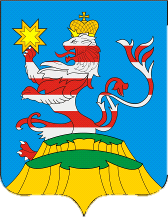 ПОСАДСКИЙВЕСТНИК2022ноябрь, 28,понедельник,№ 49Чăваш  РеспубликинСĕнтĕрвăрри муниципаллă округĕн депутатсен ПухăвĕЙ Ы Ш Ă Н У2022.11.23       4/1 №Сĕнтĕрвăрри хули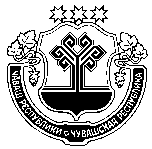 Чувашская  РеспубликаСобрание депутатов Мариинско-Посадскогомуниципального округа Р Е Ш Е Н И Е                23.11.2022  № 4/1г. Мариинский  ПосадОб утверждении Положения о гербе и флаге Мариинско-Посадского муниципального округа Чувашской Республики Об утверждении Положения о гербе и флаге Мариинско-Посадского муниципального округа Чувашской Республики Чăваш  РеспубликинСĕнтĕрвăрри муниципаллă округĕн депутатсен ПухăвĕЙ Ы Ш Ă Н У2022.11.23    4/2 №Сĕнтĕрвăрри хулиЧувашская  РеспубликаСобрание депутатов Мариинско-Посадскогомуниципального округа Р Е Ш Е Н И Е 23.11.2022   № 4/2г. Мариинский  ПосадОб изменении наименования и утверждении Положения об отделе культуры и социального развития администрации Мариинско-Посадского муниципального округа Чувашской Республики Об изменении наименования и утверждении Положения об отделе культуры и социального развития администрации Мариинско-Посадского муниципального округа Чувашской Республики Чăваш  РеспубликинСĕнтĕрвăрри муниципаллă округĕн депутатсен ПухăвĕЙ Ы Ш Ă Н У2022.11.23   4/3  №Сĕнтĕрвăрри хули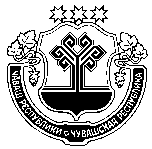 Чувашская  РеспубликаСобрание депутатов Мариинско-Посадскогомуниципального округа Р Е Ш Е Н И Е 23.11.2022  № 4/3г. Мариинский  ПосадО передаче Контрольно-счетной палате Чувашской Республики полномочий по осуществлению внешнего муниципального финансового контроля в муниципальном образовании Мариинско-Посадский муниципальный округ Чувашской РеспубликиО передаче Контрольно-счетной палате Чувашской Республики полномочий по осуществлению внешнего муниципального финансового контроля в муниципальном образовании Мариинско-Посадский муниципальный округ Чувашской РеспубликиЧăваш  РеспубликинСĕнтĕрвăрри муниципаллă округĕн депутатсен ПухăвĕЙ Ы Ш Ă Н У2022.11.23   4/4№Сĕнтĕрвăрри хулиЧувашская  РеспубликаСобрание депутатов Мариинско-Посадскогомуниципального округа Р Е Ш Е Н И Е 23.11.2022  № 4/4г. Мариинский  ПосадЧăваш  РеспубликинСĕнтĕрвăрри муниципаллă округĕн депутатсен ПухăвĕЙ Ы Ш Ă Н У2022.11.23   4/5 №Сĕнтĕрвăрри хулиЧувашская  РеспубликаСобрание депутатов Мариинско-Посадскогомуниципального округа Р Е Ш Е Н И Е 23.11.2022  № 4/5г. Мариинский  ПосадПредседатель Собрания депутатов
Мариинско-Посадского муниципального округа                  В.В. ПетровИсполняющий полномочия главы
Мариинско-Посадского муниципального округа В.В. ПетровЧăваш  РеспубликинСĕнтĕрвăрри муниципаллă округĕн депутатсен ПухăвĕЙ Ы Ш Ă Н У2022.11.23    4/8 №Сĕнтĕрвăрри хулиЧувашская  РеспубликаСобрание депутатов Мариинско-Посадскогомуниципального округа Р Е Ш Е Н И Е 23.11.2022  № 4/8г. Мариинский  ПосадОб изменении наименования и утверждении  Устава муниципального казенного учреждения «Централизованная бухгалтерия Мариинско-Посадского муниципального округа Чувашской Республики»Об изменении наименования и утверждении  Устава муниципального казенного учреждения «Централизованная бухгалтерия Мариинско-Посадского муниципального округа Чувашской Республики»Чăваш  РеспубликинСĕнтĕрвăрри муниципаллă округĕн депутатсен ПухăвĕЙ Ы Ш Ă Н У2022.11.23     4/10 № Сĕнтĕрвăрри  хули                                                                                                                      Чувашская  РеспубликаСобрание депутатов Мариинско-Посадского муниципального округаР Е Ш Е Н И Е23.11.2022 № 4/10г. Мариинский  ПосадКоды  бюджетной классификации Российской ФедерацииНаименование доходовСумма (тыс. руб)100 00000 00 0000 000Налоговые и неналоговые доходы, всего-816,6в том числе:101 00000 00 0000 000Налоги на прибыль,  доходы0,0101 02010 01 1000 110Налог на доходы физических лиц с доходов, источником которых является налоговый агент, за исключением доходов, в отношении которых исчисление и уплата налога осуществляются в соответствии со статьями 227, 227.1 и 228 Налогового кодекса Российской Федерации-351,7101 02020 01 1000 110Налог на доходы физических лиц с доходов, полученных от осуществления деятельности физическими лицами, зарегистрированными в качестве индивидуальных предпринимателей, нотариусов, занимающихся частной практикой, адвокатов, учредивших адвокатские кабинеты, и других лиц, занимающихся частной практикой в соответствии со статьей 227 Налогового кодекса Российской Федерации21,0101 02030 01 1000 110Налог на доходы физических лиц с доходов, полученных физическими лицами в соответствии со статьей 228 Налогового кодекса Российской Федерации133,0101 02080 01 1000 110Налог на доходы физических лиц в части суммы налога, превышающей 650 000 рублей, относящейся к части налоговой базы, превышающей 5 000 000 рублей (за исключением налога на доходы физических лиц с сумм прибыли контролируемой иностранной компании, в том числе фиксированной прибыли контролируемой иностранной компании)197,7103 00000 00 0000 000Налоги на товары (работы, услуги) реализуемые на территории Российской Федерации0,0103 02231 01 0000 110Доходы от уплаты акцизов на дизельное топливо, подлежащие распределению между бюджетами субъектов Российской Федерации и местными бюджетами с учетом установленных дифференцированных нормативов отчислений в местные бюджеты (по нормативам, установленным федеральным законом о федеральном бюджете в целях формирования дорожных фондов субъектов Российской Федерации)85,0103 02251 01 0000 110Доходы от уплаты акцизов на автомобильный бензин, подлежащие распределению между бюджетами субъектов Российской Федерации и местными бюджетами с учетом установленных дифференцированных нормативов отчислений в местные бюджеты (по нормативам, установленным федеральным законом о федеральном бюджете в целях формирования дорожных фондов субъектов Российской Федерации)-85,0105 00000 00 0000 000Налог на совокупный доход0,6105 03010 01 1000 110Единый сельскохозяйственный налог0,6106 00000 00 0000 000Налог на имущество0,0106 06033 13 1000 110Земельный налог с организаций, обладающих земельным участком, расположенным в границах городских поселений1 000,0106 06043 13 1000 110Земельный налог с физических лиц, обладающих земельным участком, расположенным в границах городских поселений-1 000,0111 00000 00 0000 000Доходы от использования имущества, находящегося в государственной и муниципальной собственности-816,6111 0501313 0000 120Доходы, получаемые в виде арендной платы за земельные участки, государственная собственность на которые не разграничена и которые расположены в границах городских поселений, а также средства от продажи права на заключение договоров аренды указанных земельных участков-816,6 111 0502513 0000 120Доходы, получаемые в виде арендной платы, а также средства от продажи права на заключение договоров аренды за земли, находящиеся в собственности городских поселений (за исключением земельных участков муниципальных бюджетных и автономных учреждений)100,0111 0503513 0000 120Доходы от сдачи в аренду имущества, находящегося в оперативном управлении органов управления городских поселений и созданных ими учреждений (за исключением имущества муниципальных бюджетных и автономных учреждений)-100,0113 00000 00 0000 000Доходы от оказания платных услуг (работ) и компенсации затрат государства52,5113 02995 13 0000 130Прочие доходы от компенсации затрат бюджетов городских поселений52,5114 00000 00 0000 000Доходы от продажи материальных и нематериальных активов -254,6114 02053 13 0000 410Доходы от реализации иного имущества, находящегося в собственности городских поселений (за исключением имущества муниципальных бюджетных и автономных учреждений, а также имущества муниципальных унитарных предприятий, в том числе казенных), в части реализации основных средств по указанному имуществу-700,0114 06013 13 0000 430Доходы от продажи земельных участков, государственная собственность на которые не разграничена и которые расположены в границах городских поселений-445,4116 00000 00 0000 000Штрафы, санкции, возмещение ущерба201,5116 07090 13 0000 140Иные штрафы, неустойки, пени, уплаченные в соответствии с законом или договором в случае неисполнения или ненадлежащего исполнения обязательств перед муниципальным органом, (муниципальным казенным учреждением) городского поселения32,5116 10032 13 0000 140Прочее возмещение ущерба, причиненного муниципальному имуществу городского поселения (за исключением имущества, закрепленного за муниципальными бюджетными (автономными) учреждениями, унитарными предприятиями)169,0200 00000 00 0000 000Безвозмездные поступления3 616,0202 20000 00 0000 000Субсидии бюджетам бюджетной системы Российской Федерации (межбюджетные субсидии)3 412,8202 20216 13 0000 150Субсидии бюджетам городских поселений на осуществление дорожной деятельности в отношении автомобильных дорог общего пользования, а также капитального ремонта и ремонта дворовых территорий многоквартирных домов, проездов к дворовым территориям многоквартирных домов населенных пунктов (капитальный ремонт дорог)3 782,2202 20216 13 0000 150Субсидии бюджетам городских поселений на осуществление дорожной деятельности в отношении автомобильных дорог общего пользования, а также капитального ремонта и ремонта дворовых территорий многоквартирных домов, проездов к дворовым территориям многоквартирных домов населенных пунктов (ремонт дворовых территорий)-5,3202 25424 13 0000 150Субсидии бюджетам городских поселений на создание комфортной городской среды в малых городах и исторических поселениях - победителях Всероссийского конкурса лучших проектов создания комфортной городской среды4 693,5202 27576 13 0000 150Субсидии бюджетам городских поселений на софинансирование капитальных вложений в объекты государственной (муниципальной) собственности в рамках обеспечения комплексного развития сельских территорий (интернет)-285,0202 29999 13 0000 150Прочие субсидии бюджетам городских поселений (борщевик)-79,1202 29999 13 0000 150Прочие субсидии бюджетам городских поселений (комфортная городская среда)-4 693,5202 30000 00 0000 000Субвенции бюджетам бюджетной системы Российской Федерации54,3202 35118 13 0000 150Субвенции бюджетам городских поселений на осуществление первичного воинского учета на территориях, где отсутствуют военные комиссариаты54,3202 40000 00 0000 000Иные межбюджетные трансферты148,9202 49999 13 0000 150Прочие межбюджетные трансферты, передаваемые бюджетам городских поселений (поощрение)148,9ИТОГО2 799,4   	НаименованиеРЗПРЦСРВРСуммаСуммаСуммаСумма   	НаименованиеРЗПРЦСРВРвсеговсегоСубсидии, субвенцииза счет  бюджета поселения   	НаименованиеРЗПРЦСРВРвсеговсегоСубсидии, субвенцииза счет  бюджета поселения123456678ВСЕГО3 616,03 616,03 616,2-0,2ОБЩЕГОСУДАРСТВЕННЫЕ ВОПРОСЫ01201,2201,2148,952,3Функционирование Правительства Российской Федерации, высших исполнительных органов государственной власти субъектов Российской Федерации, местных администраций0104394,2394,2148,9245,3Муниципальная программа "Управление общественными финансами и муниципальным долгом"0104Ч400000000148,9148,9148,9-Подпрограмма "Совершенствование бюджетной политики и обеспечение сбалансированности бюджета" муниципальной программы "Управление общественными финансами и муниципальным долгом"0104Ч410000000148,9148,9148,9-Основное мероприятие "Осуществление мер финансовой поддержки бюджетов муниципальных районов, муниципальных округов, городских округов и поселений, направленных на обеспечение их сбалансированности и повышение уровня бюджетной обеспеченности"0104Ч410400000148,9148,9148,9-Поощрение региональной и муниципальных управленческих команд Чувашской Республики за счет средств дотации (гранта) в форме межбюджетного трансферта, предоставляемой из федерального бюджета бюджетам субъектов Российской Федерации за достижение показателей0104Ч410455491148,9148,9148,9-Расходы на выплаты персоналу в целях обеспечения выполнения функций государственными (муниципальными) органами, казенными учреждениями, органами управления государственными внебюджетными фондами0104Ч410455491100148,9148,9148,9-Расходы на выплаты персоналу государственных (муниципальных) органов0104Ч410455491120148,9148,9148,9-Муниципальная программа "Развитие потенциала муниципального управления"0104Ч500000000245,3245,3-245,3Обеспечение реализации государственной программы Чувашской Республики "Развитие потенциала государственного управления"0104Ч5Э0000000245,3245,3-245,3Основное мероприятие "Общепрограммные расходы"0104Ч5Э0100000245,3245,3-245,3Обеспечение функций муниципальных органов0104Ч5Э0100200245,3245,3-245,3Закупка товаров, работ и услуг для государственных (муниципальных) нужд0104Ч5Э0100200200-27,1-27,1--27,1Иные закупки товаров, работ и услуг для обеспечения государственных (муниципальных) нужд0104Ч5Э0100200240-27,0-27,0--27,1Иные бюджетные ассигнования0104Ч5Э0100200800272,4272,4-272,4Уплата налогов, сборов и иных платежей0104Ч5Э0100200850272,4272,4-272,4Резервные фонды0111-200,0-200,0--200,0Муниципальная программа "Управление общественными финансами и муниципальным долгом"0111Ч400000000-200,0-200,0--200,0Подпрограмма "Совершенствование бюджетной политики и обеспечение сбалансированности бюджета" муниципальной программы "Управление общественными финансами и муниципальным долгом"0111Ч410000000-200,0-200,0--200,0Основное мероприятие "Развитие бюджетного планирования, формирование бюджета муниципального образования на очередной финансовый год и плановый период"0111Ч410100000-200,0-200,0--200,0Резервный фонд администрации муниципального образования Чувашской Республики0111Ч410173430-200,0-200,0--200,0Иные бюджетные ассигнования0111Ч410173430800-200,0-200,0--200,0Резервные средства0111Ч410173430870-200,0-200,0--200,0Другие общегосударственные вопросы01137,07,0-7,0Муниципальная программа "Развитие потенциала муниципального управления"0113Ч5000000007,07,0-7,0Обеспечение реализации государственной программы Чувашской Республики "Развитие потенциала государственного управления"0113Ч5Э00000007,07,0-7,0Основное мероприятие "Общепрограммные расходы"0113Ч5Э01000007,07,0-7,0Выполнение других обязательств муниципального образования Чувашской Республики0113Ч5Э01737707,07,0-7,0Закупка товаров, работ и услуг для государственных (муниципальных) нужд0113Ч5Э01737702007,07,0-7,0Иные закупки товаров, работ и услуг для обеспечения государственных (муниципальных) нужд0113Ч5Э01737702407,07,0-7,0НАЦИОНАЛЬНАЯ ОБОРОНА0254,354,354,3-Мобилизационная и вневойсковая подготовка020354,354,354,3-Муниципальная программа "Управление общественными финансами и муниципальным долгом"0203Ч40000000054,354,354,3-Подпрограмма "Совершенствование бюджетной политики и обеспечение сбалансированности бюджета" муниципальной программы "Управление общественными финансами и муниципальным долгом"0203Ч41000000054,354,354,3-Основное мероприятие "Осуществление мер финансовой поддержки бюджетов муниципальных районов, муниципальных округов, городских округов и поселений, направленных на обеспечение их сбалансированности и повышение уровня бюджетной обеспеченности"0203Ч41040000054,354,354,3-Осуществление первичного воинского учета на территориях, где отсутствуют военные комиссариаты, за счет субвенции, предоставляемой из федерального бюджета0203Ч41045118054,354,354,3-Расходы на выплаты персоналу в целях обеспечения выполнения функций государственными (муниципальными) органами, казенными учреждениями, органами управления государственными внебюджетными фондами0203Ч41045118010054,354,354,3-Расходы на выплаты персоналу государственных (муниципальных) органов0203Ч41045118012054,354,354,3-НАЦИОНАЛЬНАЯ БЕЗОПАСНОСТЬ И ПРАВООХРАНИТЕЛЬНАЯ ДЕЯТЕЛЬНОСТЬ03323,9323,9-323,9Гражданская оборона0309323,9323,9-323,9Муниципальная программа "Повышение безопасности жизнедеятельности населения и территорий Чувашской Республики"0309Ц800000000323,9323,9-323,9Подпрограмма "Защита населения и территорий от чрезвычайных ситуаций природного и техногенного характера, обеспечение пожарной безопасности и безопасности населения на водных объектах на территории Чувашской Республики" муниципальной программы "Повышение безопасности жизнедеятельности населения и территорий Чувашской Республики"0309Ц810000000359,7359,7-359,7Основное мероприятие "Совершенствование функционирования органов управления территориальной подсистемы Чувашской Республики единой государственной системы предупреждения и ликвидации чрезвычайных ситуаций, систем оповещения и информирования населения"0309Ц810900000359,7359,7-359,7Модернизация и развитие автоматизированной системы централизованного оповещения0309Ц810976330359,7359,7-359,7Закупка товаров, работ и услуг для государственных (муниципальных) нужд0309Ц810976330200359,7359,7-359,7Иные закупки товаров, работ и услуг для обеспечения государственных (муниципальных) нужд0309Ц810976330240359,7359,7-359,7Подпрограмма "Построение (развитие) аппаратно-программного комплекса "Безопасный город" на территории Чувашской Республики" муниципальной программы "Повышение безопасности жизнедеятельности населения и территорий Чувашской Республики"0309Ц850000000-35,8-35,8--35,8Основное мероприятие "Обеспечение безопасности населения и муниципальной (коммунальной) инфраструктуры"0309Ц850200000-35,8-35,8--35,8Модернизация и обслуживание ранее установленных сегментов аппаратно-программного комплекса "Безопасный город", в том числе систем видеонаблюдения и видеофиксации преступлений и административных правонарушений0309Ц850276252-35,8-35,8--35,8Закупка товаров, работ и услуг для государственных (муниципальных) нужд0309Ц850276252200-35,8-35,8--35,8Иные закупки товаров, работ и услуг для обеспечения государственных (муниципальных) нужд0309Ц850276252240-35,8-35,8--35,8НАЦИОНАЛЬНАЯ ЭКОНОМИКА041 476,11 476,13 413,0-1 936,9Сельское хозяйство и рыболовство0405-110,5-110,5-79,1-31,4Муниципальная программа "Развитие сельского хозяйства и регулирование рынка сельскохозяйственной продукции, сырья и продовольствия"0405Ц900000000-110,5-110,5-79,1-31,4Подпрограмма "Развитие ветеринарии" муниципальной программы "Развитие сельского хозяйства и регулирование рынка сельскохозяйственной продукции, сырья и продовольствия"0405Ц970000000-31,4-31,4--31,4Основное мероприятие "Предупреждение и ликвидация болезней животных"0405Ц970100000-31,4-31,4--31,4Организация мероприятий при осуществлении деятельности по обращению с животными без владельцев0405Ц970172750-31,4-31,4--31,4Закупка товаров, работ и услуг для государственных (муниципальных) нужд0405Ц970172750200-31,4-31,4--31,4Иные закупки товаров, работ и услуг для обеспечения государственных (муниципальных) нужд0405Ц970172750240-31,4-31,4--31,4Подпрограмма "Развитие отраслей агропромышленного комплекса" муниципальной программы "Развитие сельского хозяйства и регулирование рынка сельскохозяйственной продукции, сырья и продовольствия Чувашской Республики"0405Ц9И0000000-79,1-79,1-79,1-Основное мероприятие "Борьба с распространением борщевика Сосновского"0405Ц9И0900000-79,1-79,1-79,1-Реализация комплекса мероприятий по борьбе с распространением борщевика Сосновского на территории Чувашской Республики0405Ц9И09S6810-79,1-79,1-79,1-Закупка товаров, работ и услуг для государственных (муниципальных) нужд0405Ц9И09S6810200-79,1-79,1-79,1-Иные закупки товаров, работ и услуг для обеспечения государственных (муниципальных) нужд0405Ц9И09S6810240-79,1-79,1-79,1-Дорожное хозяйство (дорожные фонды)04092 084,22 084,23 776,9-1 692,7Муниципальная программа "Развитие транспортной системы"0409Ч2000000002 084,22 084,23 776,9-1 692,7Подпрограмма "Безопасные и качественные автомобильные дороги" муниципальной программы "Развитие транспортной системы "0409Ч2100000002 084,22 084,23 776,9-1 692,7Основное мероприятие "Мероприятия, реализуемые с привлечением межбюджетных трансфертов бюджетам другого уровня"0409Ч2103000002 084,22 084,23 776,9-1 692,7Осуществление дорожной деятельности, кроме деятельности по строительству, в отношении автомобильных дорог местного значения в границах населенных пунктов поселения0409Ч210374190-1 890,5-1 890,5--1 890,5Закупка товаров, работ и услуг для государственных (муниципальных) нужд0409Ч210374190200-1 890,5-1 890,5--1 890,5Иные закупки товаров, работ и услуг для обеспечения государственных (муниципальных) нужд0409Ч210374190240-1 890,5-1 890,5--1 890,5Капитальный ремонт и ремонт автомобильных дорог общего пользования местного значения в границах населенных пунктов поселения0409Ч2103S41913 980,03 980,03 782,2197,8Закупка товаров, работ и услуг для государственных (муниципальных) нужд0409Ч2103S41912003 980,03 980,03 782,2197,8Иные закупки товаров, работ и услуг для обеспечения государственных (муниципальных) нужд0409Ч2103S41912403 980,03 980,03 782,2197,8Капитальный ремонт и ремонт дворовых территорий многоквартирных домов, проездов к дворовым территориям многоквартирных домов населенных пунктов0409Ч2103S4210-5,3-5,3-5,3-Закупка товаров, работ и услуг для государственных (муниципальных) нужд0409Ч2103S4210200-5,3-5,3-5,3-Иные закупки товаров, работ и услуг для обеспечения государственных (муниципальных) нужд0409Ч2103S4210240-5,3-5,3-5,3-Связь и информатика0410-285,0-285,0-284,8-0,2Муниципальная программа "Комплексное развитие сельских территорий Чувашской Республики"0410A600000000-285,0-285,0-284,8-0,2Подпрограмма "Создание и развитие инфраструктуры на сельских территориях" муниципальной программы "Комплексное развитие сельских территорий Чувашской Республики"0410A620000000-285,0-285,0-284,8-0,2Основное мероприятие "Комплексное обустройство населенных пунктов, расположенных в сельской местности, объектами социальной и инженерной инфраструктуры, а также строительство и реконструкция автомобильных дорог"0410A620100000-285,0-285,0-284,8-0,2Строительство объекта "Наружные сети интернета и кабельного телевидения по улицам Липовая, Ореховая, Сиреневая, Рябиновая, Вишневая в г.п. Мариинский Посад, Чувашской Республики"0410A6201L576Л-285,0-285,0-284,8-0,2Капитальные вложения в объекты государственной (муниципальной) собственности0410A6201L576Л400-285,0-285,0-284,8-0,2Бюджетные инвестиции0410A6201L576Л410-285,0-285,0-284,8-0,2Другие вопросы в области национальной экономики0412-212,6-212,6--212,6Муниципальная программа "Развитие земельных и имущественных отношений"0412A400000000-100,0-100,0--100,0Подпрограмма "Управление муниципальным имуществом" муниципальной программы "Развитие земельных и имущественных отношений"0412A410000000-100,0-100,0--100,0Основное мероприятие "Создание условий для максимального вовлечения в хозяйственный оборот муниципального имущества, в том числе земельных участков"0412A410200000-100,0-100,0--100,0Проведение землеустроительных (кадастровых) работ по земельным участкам, находящимся в собственности муниципального образования, и внесение сведений в кадастр недвижимости0412A410277590-100,0-100,0--100,0Закупка товаров, работ и услуг для государственных (муниципальных) нужд0412A410277590200-100,0-100,0--100,0Иные закупки товаров, работ и услуг для обеспечения государственных (муниципальных) нужд0412A410277590240-100,0-100,0--100,0Муниципальная программа "Развитие культуры"0412Ц400000000-112,6-112,6--112,6Подпрограмма "Туризм" государственной программы Чувашской Республики "Развитие культуры и туризма"0412Ц440000000-112,6-112,6--112,6Основное мероприятие "Развитие приоритетных направлений развития туризма в Чувашской Республике"0412Ц440200000-112,6-112,6--112,6Развитие приоритетных направлений туристской сферы0412Ц440271370-112,6-112,6--112,6Закупка товаров, работ и услуг для государственных (муниципальных) нужд0412Ц440271370200-112,6-112,6--112,6Иные закупки товаров, работ и услуг для обеспечения государственных (муниципальных) нужд0412Ц440271370240-112,6-112,6--112,6ЖИЛИЩНО-КОММУНАЛЬНОЕ ХОЗЯЙСТВО052 384,32 384,3-2 384,3Жилищное хозяйство0501170,0170,0-170,0Муниципальная программа "Модернизация и развитие сферы жилищно-коммунального хозяйства"0501А100000000170,0170,0-170,0Подпрограмма "Модернизация коммунальной инфраструктуры на территории Чувашской Республики" государственной программы Чувашской Республики "Модернизация и развитие сферы жилищно-коммунального хозяйства"0501А110000000170,0170,0-170,0Основное мероприятие "Улучшение потребительских и эксплуатационных характеристик жилищного фонда, обеспечивающих гражданам безопасные и комфортные условия проживания"0501А110300000170,0170,0-170,0Обеспечение мероприятий по капитальному ремонту многоквартирных домов, находящихся в муниципальной собственности0501А110372770170,0170,0-170,0Закупка товаров, работ и услуг для государственных (муниципальных) нужд0501А110372770200170,0170,0-170,0Иные закупки товаров, работ и услуг для обеспечения государственных (муниципальных) нужд0501А110372770240170,0170,0-170,0Коммунальное хозяйство05021 204,51 204,5-1 204,5Муниципальная программа "Модернизация и развитие сферы жилищно-коммунального хозяйства"0502А1000000001 204,51 204,5-1 204,5Подпрограмма "Модернизация коммунальной инфраструктуры на территории Чувашской Республики" государственной программы Чувашской Республики "Модернизация и развитие сферы жилищно-коммунального хозяйства"0502А1100000001 204,51 204,5-1 204,5Основное мероприятие "Обеспечение качества жилищно-коммунальных услуг"0502А1101000001 204,51 204,5-1 204,5Обеспечение доступности для населения бытовых услуг0502А1101000001 204,51 204,5-1 204,5Закупка товаров, работ и услуг для государственных (муниципальных) нужд0502А110175240200424,6424,6-424,6Иные закупки товаров, работ и услуг для обеспечения государственных (муниципальных) нужд0502А110175240240424,6424,6-424,6Закупка товаров, работ и услуг для государственных (муниципальных) нужд0502А110175240400159,3159,3-159,3Иные закупки товаров, работ и услуг для обеспечения государственных (муниципальных) нужд0502А110175240410159,3159,3-159,3Закупка товаров, работ и услуг для государственных (муниципальных) нужд0502А110175240800620,6620,6-620,6Иные закупки товаров, работ и услуг для обеспечения государственных (муниципальных) нужд0502А110175240830620,6620,6-620,6Благоустройство05031 009,81 009,8-1 009,8Муниципальная программа "Формирование современной городской среды на территории Чувашской Республики"0503А5000000001 100,91 100,9-1 100,9Подпрограмма "Благоустройство дворовых и общественных территорий" муниципальной программы "Формирование современной городской среды на территории Чувашской Республики"0503А5100000001 100,91 100,9-1 100,9Основное мероприятие "Содействие благоустройству населенных пунктов Чувашской Республики"0503А5102000001 100,91 100,9-1 100,9Уличное освещение0503А510277400-50,4-50,4--50,4Закупка товаров, работ и услуг для государственных (муниципальных) нужд0503А510277400200-50,4-50,4--50,4Иные закупки товаров, работ и услуг для обеспечения государственных (муниципальных) нужд0503А510277400240-50,4-50,4--50,4Реализация мероприятий по благоустройству территории0503А5102774201 151,31 151,3-1 151,3Расходы на выплаты персоналу в целях обеспечения выполнения функций государственными (муниципальными) органами, казенными учреждениями, органами управления государственными внебюджетными фондами0503А510277420100-116,8-116,8--116,8Расходы на выплаты персоналу казенных учреждений0503А510277420110-116,8-116,8--116,8Реализация мероприятий по благоустройству территории0503А5102774201 268,11 268,1-1 268,1Закупка товаров, работ и услуг для государственных (муниципальных) нужд0503А5102774202001 268,11 268,1-1 268,1Иные закупки товаров, работ и услуг для обеспечения государственных (муниципальных) нужд0503А5102774202401 268,11 268,1-1 268,1Муниципальная программа "Содействие занятости населения"0503Ц600000000-91,1---91,1Подпрограмма "Активная политика занятости населения и социальная поддержка безработных граждан" муниципальной программы "Содействие занятости населения"0503Ц610000000-91,1---91,1Основное мероприятие "Мероприятия в области содействия занятости населения Чувашской Республики"0503Ц610100000-91,1---91,1Организация временного трудоустройства несовершеннолетних граждан в возрасте от 14 до 18 лет в свободное от учебы время0503Ц610112260-6,6---6,6Расходы на выплаты персоналу в целях обеспечения выполнения функций государственными (муниципальными) органами, казенными учреждениями, органами управления государственными внебюджетными фондами0503Ц610112260100-6,6---6,6Расходы на выплаты персоналу казенных учреждений0503Ц610112260110-6,6---6,6Организация временного трудоустройства безработных граждан, испытывающих трудности в поиске работы0503Ц610112270-84,5---84,5Расходы на выплаты персоналу в целях обеспечения выполнения функций государственными (муниципальными) органами, казенными учреждениями, органами управления государственными внебюджетными фондами0503Ц610112270100-84,5---84,5Расходы на выплаты персоналу казенных учреждений0503Ц610112270110-84,5---84,5ОХРАНА ОКРУЖАЮЩЕЙ СРЕДЫ06-9,6-9,6--9,6Охрана объектов растительного и животного мира и среды их обитания0603-9,6-9,6--9,6Муниципальная программа "Развитие потенциала природно-сырьевых ресурсов и повышение экологической безопасности"0603Ч300000000-9,6-9,6--9,6Подпрограмма "Обеспечение экологической безопасности на территории Чувашской Республики" муниципальной программы "Развитие потенциала природно-сырьевых ресурсов и повышение экологической безопасности"0603Ч320000000-9,6-9,6--9,6Основное мероприятие "Развитие и совершенствование системы государственного экологического мониторинга (государственного мониторинга окружающей среды)"0603Ч320800000-9,6-9,6--9,6Развитие и совершенствование системы мониторинга окружающей среды0603Ч320873180-9,6-9,6--9,6Закупка товаров, работ и услуг для государственных (муниципальных) нужд0603Ч320873180200-9,6-9,6--9,6Иные закупки товаров, работ и услуг для обеспечения государственных (муниципальных) нужд0603Ч320873180240-9,6-9,6--9,6КУЛЬТУРА И КИНЕМАТОГРАФИЯ08-806,3-806,3--806,3Культура0801-806,3-806,3--806,3Муниципальная программа "Развитие культуры"0801Ц400000000-806,3-806,3--806,3Подпрограмма "Развитие культуры в Чувашской Республике" муниципальной программы "Развитие культуры и туризма"0801Ц410000000-806,3-806,3--806,3Основное мероприятие "Развитие библиотечного дела"0801Ц410200000-389,4-389,4--389,4Обеспечение деятельности муниципальных библиотек0801Ц41024A410-389,4-389,4--389,4Закупка товаров, работ и услуг для государственных (муниципальных) нужд0801Ц41024A410200-389,4-389,4--389,4Иные закупки товаров, работ и услуг для обеспечения государственных (муниципальных) нужд0801Ц41024A410240-389,4-389,4--389,4Основное мероприятие "Развитие профессионального искусства"0801Ц410500000-60,5-60,5--60,5Обеспечение деятельности театров, концертных и других организаций исполнительских искусств0801Ц410570420-60,5-60,5--60,5Закупка товаров, работ и услуг для государственных (муниципальных) нужд0801Ц410570420200-60,5-60,5--60,5Иные закупки товаров, работ и услуг для обеспечения государственных (муниципальных) нужд0801Ц410570420240-60,5-60,5--60,5Основное мероприятие "Сохранение и развитие народного творчества"0801Ц410700000-356,4-356,4--356,4Обеспечение деятельности государственных учреждений культурно-досугового типа и народного творчества0801Ц410740390-356,4-356,4--356,4Закупка товаров, работ и услуг для государственных (муниципальных) нужд0801Ц410740390200-356,4-356,4--356,4Иные закупки товаров, работ и услуг для обеспечения государственных (муниципальных) нужд0801Ц410740390240-356,4-356,4--356,4ФИЗИЧЕСКАЯ КУЛЬТУРА И СПОРТ11-7,9-7,9--7,9Физическая культура1101-7,9-7,9--7,9Муниципальная программа "Развитие физической культуры и спорта"1101Ц500000000-7,9-7,9--7,9Подпрограмма "Развитие физической культуры и массового спорта" муниципальной программы "Развитие физической культуры и спорта"1101Ц510000000-7,9-7,9--7,9Основное мероприятие "Физкультурно-оздоровительная и спортивно-массовая работа с населением"1101Ц510100000-7,9-7,9--7,9Пропаганда физической культуры и спорта1101Ц510171470-7,9-7,9--7,9Закупка товаров, работ и услуг для государственных (муниципальных) нужд1101Ц510171470200-7,9-7,9--7,9Иные закупки товаров, работ и услуг для обеспечения государственных (муниципальных) нужд1101Ц510171470240-7,9-7,9--7,9НаименованиеЦелевая статья (государственные прораммы и непрограммные направления деятельности)Группа вида расходаРазделПодразделСумма1234567Всего3 616,01.Муниципальная программа "Модернизация и развитие сферы жилищно-коммунального хозяйства"А1000000001 374,51.1.Подпрограмма "Модернизация коммунальной инфраструктуры на территории Чувашской Республики" государственной программы Чувашской Республики "Модернизация и развитие сферы жилищно-коммунального хозяйства"А1100000001 204,51.1.1Основное мероприятие "Обеспечение качества жилищно-коммунальных услуг"А1101000001 204,5Обеспечение доступности для населения бытовых услугА1101000001 204,5Закупка товаров, работ и услуг для государственных (муниципальных) нуждА110175240200424,6Иные закупки товаров, работ и услуг для обеспечения государственных (муниципальных) нуждА110175240240424,6Жилищно-коммунальное хозяйствоА11017524024005424,6Коммунальное хозяйствоА1101752402400502424,6Закупка товаров, работ и услуг для государственных (муниципальных) нуждА110175240400159,3Иные закупки товаров, работ и услуг для обеспечения государственных (муниципальных) нуждА110175240410159,3Жилищно-коммунальное хозяйствоА11017524041005159,3Коммунальное хозяйствоА1101752404100502159,3Иные бюджетные ассигнованияА110175240800620,6Исполнение судебных актовА110175240830620,6Жилищно-коммунальное хозяйствоА11017524083005620,6Коммунальное хозяйствоА1101752408300502620,61.1.2Основное мероприятие "Улучшение потребительских и эксплуатационных характеристик жилищного фонда, обеспечивающих гражданам безопасные и комфортные условия проживания"А110300000170,0Обеспечение мероприятий по капитальному ремонту многоквартирных домов, находящихся в муниципальной собственностиА110372770170,0Закупка товаров, работ и услуг для государственных (муниципальных) нуждА110372770200170,0Иные закупки товаров, работ и услуг для обеспечения государственных (муниципальных) нуждА110372770240170,0Жилищно-коммунальное хозяйствоА11037277024005170,0Жилищное хозяйствоА1103727702400501170,02.Муниципальная программа "Развитие земельных и имущественных отношений"А400000000-100,02.1.Подпрограмма "Управление муниципальным имуществом" муниципальной программы "Развитие земельных и имущественных отношений"А410000000-100,0Основное мероприятие "Создание условий для максимального вовлечения в хозяйственный оборот муниципального имущества, в том числе земельных участков"А410200000-100,0Проведение землеустроительных (кадастровых) работ по земельным участкам, находящимся в собственности муниципального образования, и внесение сведений в кадастр недвижимостиА410277590-100,0Закупка товаров, работ и услуг для государственных (муниципальных) нуждА410277590200-100,0Иные закупки товаров, работ и услуг для обеспечения государственных (муниципальных) нуждА410277590240-100,0Национальная экономикаА41027759024004-100,0Другие вопросы в области национальной экономикиА4102775902400412-100,03.Муниципальная программа "Формирование современной городской среды на территории Чувашской Республики"А5000000001 100,93.1.Подпрограмма "Благоустройство дворовых и общественных территорий" муниципальной программы "Формирование современной городской среды на территории Чувашской Республики"А5100000001 100,9Основное мероприятие "Содействие благоустройству населенных пунктов Чувашской Республики"А5102000001 100,9Уличное освещениеА510277400-50,4Закупка товаров, работ и услуг для государственных (муниципальных) нуждА510277400200-50,4Иные закупки товаров, работ и услуг для обеспечения государственных (муниципальных) нуждА510277400240-50,4Жилищно-коммунальное хозяйствоА51027740024005-50,4БлагоустройствоА5102774002400503-50,4Реализация мероприятий по благоустройству территорииА5102774201 151,3Расходы на выплаты персоналу в целях обеспечения выполнения функций государственными (муниципальными) органами, казенными учреждениями, органами управления государственными внебюджетными фондамиА510277420100-116,8Расходы на выплаты персоналу казенных учрежденийА510277420110-116,8Жилищно-коммунальное хозяйствоА51027742011005-116,8БлагоустройствоА5102774201100503-116,8Реализация мероприятий по благоустройству территорииА5102774201 268,1Закупка товаров, работ и услуг для государственных (муниципальных) нуждА5102774202001 268,1Иные закупки товаров, работ и услуг для обеспечения государственных (муниципальных) нуждА5102774202401 268,1Жилищно-коммунальное хозяйствоА510277420240051 268,1БлагоустройствоА51027742024005031 268,14.Муниципальная программа "Комплексное развитие сельских территорий Чувашской Республики"A600000000-285,04.1.Подпрограмма "Создание и развитие инфраструктуры на сельских территориях" муниципальной программы "Комплексное развитие сельских территорий Чувашской Республики"A620000000-285,0Основное мероприятие "Комплексное обустройство населенных пунктов, расположенных в сельской местности, объектами социальной и инженерной инфраструктуры, а также строительство и реконструкция автомобильных дорог"A620100000-285,0Строительство объекта "Наружные сети интернета и кабельного телевидения по улицам Липовая, Ореховая, Сиреневая, Рябиновая, Вишневая в г.п. Мариинский Посад, Чувашской Республики"A6201L576Л-285,0Капитальные вложения в объекты государственной (муниципальной) собственностиA6201L576Л400-285,0Бюджетные инвестицииA6201L576Л410-285,0Национальная экономикаA6201L576Л41004-285,0Связь и информатикаA6201L576Л4100410-285,05.Муниципальная программа "Развитие культуры"Ц400000000-918,95.1.Подпрограмма "Развитие культуры в Чувашской Республике" муниципальной программы "Развитие культуры и туризма"Ц410000000-806,35.1.1Основное мероприятие "Развитие библиотечного дела"Ц410200000-389,4Обеспечение деятельности муниципальных библиотекЦ41024A410-389,4Закупка товаров, работ и услуг для государственных (муниципальных) нуждЦ41024A410200-389,4Иные закупки товаров, работ и услуг для обеспечения государственных (муниципальных) нуждЦ41024A410240-389,4Культура и кинематографияЦ41024A41024008-389,4КультураЦ41024A4102400801-389,45.1.2Основное мероприятие "Развитие профессионального искусства"Ц410500000-60,5Обеспечение деятельности театров, концертных и других организаций исполнительских искусствЦ410570420-60,5Закупка товаров, работ и услуг для государственных (муниципальных) нуждЦ410570420200-60,5Иные закупки товаров, работ и услуг для обеспечения государственных (муниципальных) нуждЦ41024A410240-60,5Культура и кинематографияЦ41024A41024008-60,5КультураЦ41024A4102400801-60,55.1.3Основное мероприятие "Сохранение и развитие народного творчества"Ц410700000-356,4Обеспечение деятельности государственных учреждений культурно-досугового типа и народного творчестваЦ410740390-356,4Закупка товаров, работ и услуг для государственных (муниципальных) нуждЦ410740390200-356,4Иные закупки товаров, работ и услуг для обеспечения государственных (муниципальных) нуждЦ410740390240-356,4Культура и кинематографияЦ41074039024008-356,4КультураЦ4107403902400801-356,45.2.Подпрограмма "Туризм" государственной программы Чувашской Республики "Развитие культуры и туризма"Ц440000000-112,6Основное мероприятие "Развитие приоритетных направлений развития туризма в Чувашской Республике"Ц440200000-112,6Развитие приоритетных направлений туристской сферыЦ440271370-112,6Закупка товаров, работ и услуг для государственных (муниципальных) нуждЦ440271370200-112,6Иные закупки товаров, работ и услуг для обеспечения государственных (муниципальных) нуждЦ440271370240-112,6Национальная экономикаЦ44027137024004-112,6Другие вопросы в области национальной экономикиЦ4402713702400412-112,66.Муниципальная программа "Развитие физической культуры и спорта"Ц500000000-7,96.1.Подпрограмма "Развитие физической культуры и массового спорта" муниципальной программы "Развитие физической культуры и спорта"Ц510000000-7,9Основное мероприятие "Физкультурно-оздоровительная и спортивно-массовая работа с населением"Ц510100000-7,9Пропаганда физической культуры и спортаЦ510171470-7,9Закупка товаров, работ и услуг для государственных (муниципальных) нуждЦ510171470200-7,9Иные закупки товаров, работ и услуг для обеспечения государственных (муниципальных) нуждЦ510171470240-7,9Физическая культура и спортЦ51017147024011-7,9Физическая культураЦ5101714702401101-7,97.Муниципальная программа "Содействие занятости населения"Ц600000000-91,17.1.Подпрограмма "Активная политика занятости населения и социальная поддержка безработных граждан" муниципальной программы "Содействие занятости населения"Ц610000000-91,1Основное мероприятие "Мероприятия в области содействия занятости населения Чувашской Республики"Ц610100000-91,1Организация временного трудоустройства несовершеннолетних граждан в возрасте от 14 до 18 лет в свободное от учебы времяЦ610112260-6,6Расходы на выплаты персоналу в целях обеспечения выполнения функций государственными (муниципальными) органами, казенными учреждениями, органами управления государственными внебюджетными фондамиЦ610112260100-6,6Расходы на выплаты персоналу казенных учрежденийЦ610112260110-6,6Жилищно-коммунальное хозяйствоЦ61011226011005-6,6БлагоустройствоЦ6101122601100503-6,6Организация временного трудоустройства безработных граждан, испытывающих трудности в поиске работыЦ610112270-84,5Расходы на выплаты персоналу в целях обеспечения выполнения функций государственными (муниципальными) органами, казенными учреждениями, органами управления государственными внебюджетными фондамиЦ610112270100-84,5Расходы на выплаты персоналу казенных учрежденийЦ610112270110-84,5Жилищно-коммунальное хозяйствоЦ61011226011005-84,5БлагоустройствоЦ6101122601100503-84,58.Муниципальная программа "Повышение безопасности жизнедеятельности населения и территорий Чувашской Республики"Ц800000000323,98.1.Подпрограмма "Защита населения и территорий от чрезвычайных ситуаций природного и техногенного характера, обеспечение пожарной безопасности и безопасности населения на водных объектах на территории Чувашской Республики" муниципальной программы "Повышение безопасности жизнедеятельности населения и территорий Чувашской Республики"Ц810000000359,7Основное мероприятие "Совершенствование функционирования органов управления территориальной подсистемы Чувашской Республики единой государственной системы предупреждения и ликвидации чрезвычайных ситуаций, систем оповещения и информирования населения"Ц810900000359,7Модернизация и развитие автоматизированной системы централизованного оповещенияЦ810976330359,7Закупка товаров, работ и услуг для государственных (муниципальных) нуждЦ810976330200359,7Иные закупки товаров, работ и услуг для обеспечения государственных (муниципальных) нуждЦ810976330240359,7Национальная безопасность и правоохранительная деятельностьЦ81097633024003359,7Гражданская оборонаЦ8109763302400309359,78.2.Подпрограмма "Построение (развитие) аппаратно-программного комплекса "Безопасный город" на территории Чувашской Республики" муниципальной программы "Повышение безопасности жизнедеятельности населения и территорий Чувашской Республики"Ц850000000-35,8Основное мероприятие "Обеспечение безопасности населения и муниципальной (коммунальной) инфраструктуры"Ц850200000-35,8Модернизация и обслуживание ранее установленных сегментов аппаратно-программного комплекса "Безопасный город", в том числе систем видеонаблюдения и видеофиксации преступлений и административных правонарушенийЦ850276252-35,8Закупка товаров, работ и услуг для государственных (муниципальных) нуждЦ850276252200-35,8Иные закупки товаров, работ и услуг для обеспечения государственных (муниципальных) нуждЦ850276252240-35,8Национальная безопасность и правоохранительная деятельностьЦ85027625224003-35,8Гражданская оборонаЦ8502762522400309-35,89.Муниципальная программа "Развитие сельского хозяйства и регулирование рынка сельскохозяйственной продукции, сырья и продовольствия"Ц900000000-110,59.1.Подпрограмма "Развитие отраслей агропромышленного комплекса" муниципальной программы "Развитие сельского хозяйства и регулирование рынка сельскохозяйственной продукции, сырья и продовольствия Чувашской Республики"Ц970000000-31,4Основное мероприятие "Предупреждение и ликвидация болезней животных"Ц970100000-31,4Организация мероприятий при осуществлении деятельности по обращению с животными без владельцевЦ970172750-31,4Закупка товаров, работ и услуг для государственных (муниципальных) нуждЦ970172750200-31,4Иные закупки товаров, работ и услуг для обеспечения государственных (муниципальных) нуждЦ970172750240-31,4Национальная экономикаЦ970172750240-31,4Сельское хозяйство и рыболовствоЦ970172750240-31,4Национальная экономикаЦ97017275024004-31,4Сельское хозяйство и рыболовствоЦ9701727502400405-31,49.2.Подпрограмма "Развитие отраслей агропромышленного комплекса" муниципальной программы "Развитие сельского хозяйства и регулирование рынка сельскохозяйственной продукции, сырья и продовольствия Чувашской Республики"Ц9И0000000-79,1Основное мероприятие "Борьба с распространением борщевика Сосновского"Ц9И0900000-79,1Реализация комплекса мероприятий по борьбе с распространением борщевика Сосновского на территории Чувашской РеспубликиЦ9И09S6810-79,1Закупка товаров, работ и услуг для государственных (муниципальных) нуждЦ9И09S6810200-79,1Иные закупки товаров, работ и услуг для обеспечения государственных (муниципальных) нуждЦ9И09S6810240-79,1Национальная экономикаЦ9И09S6810240-79,1Сельское хозяйство и рыболовствоЦ9И09S6810240-79,1Национальная экономикаЦ9И09S681024004-79,1Сельское хозяйство и рыболовствоЦ9И09S68102400405-79,110.Муниципальная программа "Развитие транспортной системы"Ч2000000002 084,210.1.Подпрограмма "Безопасные и качественные автомобильные дороги" муниципальной программы "Развитие транспортной системы "Ч2100000002 084,2Основное мероприятие "Мероприятия, реализуемые с привлечением межбюджетных трансфертов бюджетам другого уровня"Ч2103000002 084,2Осуществление дорожной деятельности, кроме деятельности по строительству, в отношении автомобильных дорог местного значения в границах населенных пунктов поселенияЧ210374190-1 890,5Закупка товаров, работ и услуг для государственных (муниципальных) нуждЧ210374190200-1 890,5Иные закупки товаров, работ и услуг для обеспечения государственных (муниципальных) нуждЧ210374190240-1 890,5Национальная экономикаЧ21037419024004-1 890,5Дорожное хозяйство (дорожные фонды)Ч2103741902400409-1 890,5Капитальный ремонт и ремонт автомобильных дорог общего пользования местного значения в границах населенных пунктов поселенияЧ2103S41913 980,0Закупка товаров, работ и услуг для государственных (муниципальных) нуждЧ2103S41912003 980,0Иные закупки товаров, работ и услуг для обеспечения государственных (муниципальных) нуждЧ2103S41912403 980,0Национальная экономикаЧ2103S4191240043 980,0Дорожное хозяйство (дорожные фонды)Ч2103S419124004093 980,0Капитальный ремонт и ремонт дворовых территорий многоквартирных домов, проездов к дворовым территориям многоквартирных домов населенных пунктовЧ2103S4210-5,3Закупка товаров, работ и услуг для государственных (муниципальных) нуждЧ2103S4210200-5,3Иные закупки товаров, работ и услуг для обеспечения государственных (муниципальных) нуждЧ2103S4210240-5,3Национальная экономикаЧ2103S421024004-5,3Дорожное хозяйство (дорожные фонды)Ч2103S42102400409-5,311.Муниципальная программа "Развитие потенциала природно-сырьевых ресурсов и повышение экологической безопасности"Ч300000000-9,611.1.Подпрограмма "Обеспечение экологической безопасности на территории Чувашской Республики" муниципальной программы "Развитие потенциала природно-сырьевых ресурсов и повышение экологической безопасности"Ч320000000-9,6Основное мероприятие "Развитие и совершенствование системы государственного экологического мониторинга (государственного мониторинга окружающей среды)"Ч320800000-9,6Развитие и совершенствование системы мониторинга окружающей средыЧ320873180-9,6Закупка товаров, работ и услуг для государственных (муниципальных) нуждЧ320873180200-9,6Иные закупки товаров, работ и услуг для обеспечения государственных (муниципальных) нуждЧ320873180240-9,6Охрана окружающей средыЧ32087318024006-9,6Охрана объектов растительного и животного мира и среды их обитанияЧ3208731802400603-9,612.Муниципальная программа "Управление общественными финансами и муниципальным долгом"Ч4000000003,212.1.Подпрограмма "Совершенствование бюджетной политики и обеспечение сбалансированности бюджета" муниципальной программы "Управление общественными финансами и муниципальным долгом"Ч4100000003,212.1.1Основное мероприятие "Развитие бюджетного планирования, формирование бюджета муниципального образования на очередной финансовый год и плановый период"Ч410100000-200,0Резервный фонд администрации муниципального образования Чувашской РеспубликиЧ410173430-200,0Иные бюджетные ассигнованияЧ410173430800-200,0Резервные средстваЧ410173430870-200,0Общегосударственные вопросыЧ41017343087001-200,0Резервные фондыЧ4101734308700111-200,012.1.2Основное мероприятие "Осуществление мер финансовой поддержки бюджетов муниципальных районов, муниципальных округов, городских округов и поселений, направленных на обеспечение их сбалансированности и повышение уровня бюджетной обеспеченности"Ч410400000203,2Осуществление первичного воинского учета на территориях, где отсутствуют военные комиссариаты, за счет субвенции, предоставляемой из федерального бюджетаЧ41045118054,3Расходы на выплаты персоналу в целях обеспечения выполнения функций государственными (муниципальными) органами, казенными учреждениями, органами управления государственными внебюджетными фондамиЧ41045118010054,3Расходы на выплаты персоналу государственных (муниципальных) органовЧ41045118012054,3Национальная оборонаЧ4104511801200254,3Мобилизационная и вневойсковая подготовкаЧ410451180120020354,3Поощрение региональной и муниципальных управленческих команд Чувашской Республики за счет средств дотации (гранта) в форме межбюджетного трансферта, предоставляемой из федерального бюджета бюджетам субъектов Российской Федерации за достижение показателейЧ410455491148,9Расходы на выплаты персоналу в целях обеспечения выполнения функций государственными (муниципальными) органами, казенными учреждениями, органами управления государственными внебюджетными фондамиЧ410455491100148,9Расходы на выплаты персоналу государственных (муниципальных) органовЧ410455491120148,9Общегосударственные вопросыЧ41045549112001148,9Функционирование Правительства Российской Федерации, высших исполнительных органов государственной власти субъектов Российской Федерации, местных администрацийЧ4104554911200104148,913.Муниципальная программа "Развитие потенциала муниципального управления"Ч500000000245,313.1.Обеспечение реализации государственной программы Чувашской Республики "Развитие потенциала государственного управления"Ч5Э0000000245,3Основное мероприятие "Общепрограммные расходы"Ч5Э0100000245,3Обеспечение функций муниципальных органовЧ5Э0100200245,3Закупка товаров, работ и услуг для государственных (муниципальных) нуждЧ5Э0100200200-27,1Иные закупки товаров, работ и услуг для обеспечения государственных (муниципальных) нуждЧ5Э0100200240-27,1Общегосударственные вопросыЧ5Э010020024001-27,1Функционирование Правительства Российской Федерации, высших исполнительных органов государственной власти субъектов Российской Федерации, местных администрацийЧ5Э01002002400104-27,1Иные бюджетные ассигнованияЧ5Э0100200800272,4Уплата налогов, сборов и иных платежейЧ5Э0100200850272,4Общегосударственные вопросыЧ5Э010020085001272,4Функционирование Правительства Российской Федерации, высших исполнительных органов государственной власти субъектов Российской Федерации, местных администрацийЧ5Э01002008500104272,414.Муниципальная программа "Развитие потенциала муниципального управления"Ч5000000007,014.1.Обеспечение реализации государственной программы Чувашской Республики "Развитие потенциала государственного управления"Ч5Э00000007,0Основное мероприятие "Общепрограммные расходы"Ч5Э01000007,0Выполнение других обязательств муниципального образования Чувашской РеспубликиЧ5Э01737707,0Закупка товаров, работ и услуг для государственных (муниципальных) нуждЧ5Э01737702007,0Иные закупки товаров, работ и услуг для обеспечения государственных (муниципальных) нуждЧ5Э01737702407,0Общегосударственные вопросыЧ5Э0173770240017,0Другие общегосударственные вопросыЧ5Э017377024001137,0Приложение 11.5к решению Собрания депутатов Мариинско-Посадского городского поселения "О бюджете Мариинско-Посадского городского поселения Мариинско-Посадского района Чувашской Республики на 2022 год и на плановый период 2023 и 2024 годовПриложение 11.5к решению Собрания депутатов Мариинско-Посадского городского поселения "О бюджете Мариинско-Посадского городского поселения Мариинско-Посадского района Чувашской Республики на 2022 год и на плановый период 2023 и 2024 годовПриложение 11.5к решению Собрания депутатов Мариинско-Посадского городского поселения "О бюджете Мариинско-Посадского городского поселения Мариинско-Посадского района Чувашской Республики на 2022 год и на плановый период 2023 и 2024 годовПриложение 11.5к решению Собрания депутатов Мариинско-Посадского городского поселения "О бюджете Мариинско-Посадского городского поселения Мариинско-Посадского района Чувашской Республики на 2022 год и на плановый период 2023 и 2024 годовПриложение 11.5к решению Собрания депутатов Мариинско-Посадского городского поселения "О бюджете Мариинско-Посадского городского поселения Мариинско-Посадского района Чувашской Республики на 2022 год и на плановый период 2023 и 2024 годовПриложение 11.5к решению Собрания депутатов Мариинско-Посадского городского поселения "О бюджете Мариинско-Посадского городского поселения Мариинско-Посадского района Чувашской Республики на 2022 год и на плановый период 2023 и 2024 годовПриложение 11.5к решению Собрания депутатов Мариинско-Посадского городского поселения "О бюджете Мариинско-Посадского городского поселения Мариинско-Посадского района Чувашской Республики на 2022 год и на плановый период 2023 и 2024 годовИЗМЕНЕНИЕведомственной структуры расходов бюджета Мариинско-Посадского городского поселения Мариинско-Посадского района Чувашской Республики на 2022 год, предусмотренного приложением 11 к решению Собрания депутатов Мариинско-Посадского городского поселения «О бюджете Мариинско-Посадского городского поселения Мариинско-Посадского района Чувашской Республики на 2022 год и на плановый период 2023 и 2024 годов»ИЗМЕНЕНИЕведомственной структуры расходов бюджета Мариинско-Посадского городского поселения Мариинско-Посадского района Чувашской Республики на 2022 год, предусмотренного приложением 11 к решению Собрания депутатов Мариинско-Посадского городского поселения «О бюджете Мариинско-Посадского городского поселения Мариинско-Посадского района Чувашской Республики на 2022 год и на плановый период 2023 и 2024 годов»ИЗМЕНЕНИЕведомственной структуры расходов бюджета Мариинско-Посадского городского поселения Мариинско-Посадского района Чувашской Республики на 2022 год, предусмотренного приложением 11 к решению Собрания депутатов Мариинско-Посадского городского поселения «О бюджете Мариинско-Посадского городского поселения Мариинско-Посадского района Чувашской Республики на 2022 год и на плановый период 2023 и 2024 годов»ИЗМЕНЕНИЕведомственной структуры расходов бюджета Мариинско-Посадского городского поселения Мариинско-Посадского района Чувашской Республики на 2022 год, предусмотренного приложением 11 к решению Собрания депутатов Мариинско-Посадского городского поселения «О бюджете Мариинско-Посадского городского поселения Мариинско-Посадского района Чувашской Республики на 2022 год и на плановый период 2023 и 2024 годов»ИЗМЕНЕНИЕведомственной структуры расходов бюджета Мариинско-Посадского городского поселения Мариинско-Посадского района Чувашской Республики на 2022 год, предусмотренного приложением 11 к решению Собрания депутатов Мариинско-Посадского городского поселения «О бюджете Мариинско-Посадского городского поселения Мариинско-Посадского района Чувашской Республики на 2022 год и на плановый период 2023 и 2024 годов»ИЗМЕНЕНИЕведомственной структуры расходов бюджета Мариинско-Посадского городского поселения Мариинско-Посадского района Чувашской Республики на 2022 год, предусмотренного приложением 11 к решению Собрания депутатов Мариинско-Посадского городского поселения «О бюджете Мариинско-Посадского городского поселения Мариинско-Посадского района Чувашской Республики на 2022 год и на плановый период 2023 и 2024 годов»ИЗМЕНЕНИЕведомственной структуры расходов бюджета Мариинско-Посадского городского поселения Мариинско-Посадского района Чувашской Республики на 2022 год, предусмотренного приложением 11 к решению Собрания депутатов Мариинско-Посадского городского поселения «О бюджете Мариинско-Посадского городского поселения Мариинско-Посадского района Чувашской Республики на 2022 год и на плановый период 2023 и 2024 годов»НаименованиеГлавный распорядительРазделПодразделЦелевая статья (государственные про-граммы и непрограм-мные направления деятельности)Группа вида расходовСумма, тыс. рублей1234567ВСЕГО9933 616,0ОБЩЕГОСУДАРСТВЕННЫЕ ВОПРОСЫ99301201,2Функционирование Правительства Российской Федерации, высших исполнительных органов государственной власти субъектов Российской Федерации, местных администраций9930104394,2Муниципальная программа "Управление общественными финансами и муниципальным долгом"9930104Ч400000000148,9Подпрограмма "Совершенствование бюджетной политики и обеспечение сбалансированности бюджета" муниципальной программы "Управление общественными финансами и муниципальным долгом"9930104Ч410000000148,9Основное мероприятие "Осуществление мер финансовой поддержки бюджетов муниципальных районов, муниципальных округов, городских округов и поселений, направленных на обеспечение их сбалансированности и повышение уровня бюджетной обеспеченности"9930104Ч410400000148,9Поощрение региональной и муниципальных управленческих команд Чувашской Республики за счет средств дотации (гранта) в форме межбюджетного трансферта, предоставляемой из федерального бюджета бюджетам субъектов Российской Федерации за достижение показателей9930104Ч410455491148,9Расходы на выплаты персоналу в целях обеспечения выполнения функций государственными (муниципальными) органами, казенными учреждениями, органами управления государственными внебюджетными фондами9930104Ч410455491100148,9Расходы на выплаты персоналу государственных (муниципальных) органов9930104Ч410455491120148,9Муниципальная программа "Развитие потенциала муниципального управления"9930104Ч500000000245,3Обеспечение реализации государственной программы Чувашской Республики "Развитие потенциала государственного управления"9930104Ч5Э0000000245,3Основное мероприятие "Общепрограммные расходы"9930104Ч5Э0100000245,3Обеспечение функций муниципальных органов9930104Ч5Э0100200245,3Закупка товаров, работ и услуг для государственных (муниципальных) нужд9930104Ч5Э0100200200-27,1Иные закупки товаров, работ и услуг для обеспечения государственных (муниципальных) нужд9930104Ч5Э0100200240-27,0Иные бюджетные ассигнования9930104Ч5Э0100200800272,4Уплата налогов, сборов и иных платежей9930104Ч5Э0100200850272,4Резервные фонды9930111-200,0Муниципальная программа "Управление общественными финансами и муниципальным долгом"9930111Ч400000000-200,0Подпрограмма "Совершенствование бюджетной политики и обеспечение сбалансированности бюджета" муниципальной программы "Управление общественными финансами и муниципальным долгом"9930111Ч410000000-200,0Основное мероприятие "Развитие бюджетного планирования, формирование бюджета муниципального образования на очередной финансовый год и плановый период"9930111Ч410100000-200,0Резервный фонд администрации муниципального образования Чувашской Республики9930111Ч410173430-200,0Иные бюджетные ассигнования9930111Ч410173430800-200,0Резервные средства9930111Ч410173430870-200,0Другие общегосударственные вопросы99301137,0Муниципальная программа "Развитие потенциала муниципального управления"9930113Ч5000000007,0Обеспечение реализации государственной программы Чувашской Республики "Развитие потенциала государственного управления"9930113Ч5Э00000007,0Основное мероприятие "Общепрограммные расходы"9930113Ч5Э01000007,0Выполнение других обязательств муниципального образования Чувашской Республики9930113Ч5Э01737707,0Закупка товаров, работ и услуг для государственных (муниципальных) нужд9930113Ч5Э01737702007,0Иные закупки товаров, работ и услуг для обеспечения государственных (муниципальных) нужд9930113Ч5Э01737702407,0НАЦИОНАЛЬНАЯ ОБОРОНА9930254,3Мобилизационная и вневойсковая подготовка993020354,3Муниципальная программа "Управление общественными финансами и муниципальным долгом"9930203Ч40000000054,3Подпрограмма "Совершенствование бюджетной политики и обеспечение сбалансированности бюджета" муниципальной программы "Управление общественными финансами и муниципальным долгом"9930203Ч41000000054,3Основное мероприятие "Осуществление мер финансовой поддержки бюджетов муниципальных районов, муниципальных округов, городских округов и поселений, направленных на обеспечение их сбалансированности и повышение уровня бюджетной обеспеченности"9930203Ч41040000054,3Осуществление первичного воинского учета на территориях, где отсутствуют военные комиссариаты, за счет субвенции, предоставляемой из федерального бюджета9930203Ч41045118054,3Расходы на выплаты персоналу в целях обеспечения выполнения функций государственными (муниципальными) органами, казенными учреждениями, органами управления государственными внебюджетными фондами9930203Ч41045118010054,3Расходы на выплаты персоналу государственных (муниципальных) органов9930203Ч41045118012054,3НАЦИОНАЛЬНАЯ БЕЗОПАСНОСТЬ И ПРАВООХРАНИТЕЛЬНАЯ ДЕЯТЕЛЬНОСТЬ99303323,9Гражданская оборона9930309323,9Муниципальная программа "Повышение безопасности жизнедеятельности населения и территорий Чувашской Республики"9930309Ц800000000323,9Подпрограмма "Защита населения и территорий от чрезвычайных ситуаций природного и техногенного характера, обеспечение пожарной безопасности и безопасности населения на водных объектах на территории Чувашской Республики" муниципальной программы "Повышение безопасности жизнедеятельности населения и территорий Чувашской Республики"9930309Ц810000000359,7Основное мероприятие "Совершенствование функционирования органов управления территориальной подсистемы Чувашской Республики единой государственной системы предупреждения и ликвидации чрезвычайных ситуаций, систем оповещения и информирования населения"9930309Ц810900000359,7Модернизация и развитие автоматизированной системы централизованного оповещения9930309Ц810976330359,7Закупка товаров, работ и услуг для государственных (муниципальных) нужд9930309Ц810976330200359,7Иные закупки товаров, работ и услуг для обеспечения государственных (муниципальных) нужд9930309Ц810976330240359,7Подпрограмма "Построение (развитие) аппаратно-программного комплекса "Безопасный город" на территории Чувашской Республики" муниципальной программы "Повышение безопасности жизнедеятельности населения и территорий Чувашской Республики"9930309Ц850000000-35,8Основное мероприятие "Обеспечение безопасности населения и муниципальной (коммунальной) инфраструктуры"9930309Ц850200000-35,8Модернизация и обслуживание ранее установленных сегментов аппаратно-программного комплекса "Безопасный город", в том числе систем видеонаблюдения и видеофиксации преступлений и административных правонарушений9930309Ц850276252-35,8Закупка товаров, работ и услуг для государственных (муниципальных) нужд9930309Ц850276252200-35,8Иные закупки товаров, работ и услуг для обеспечения государственных (муниципальных) нужд9930309Ц850276252240-35,8НАЦИОНАЛЬНАЯ ЭКОНОМИКА993041 476,1Сельское хозяйство и рыболовство9930405-110,5Муниципальная программа "Развитие сельского хозяйства и регулирование рынка сельскохозяйственной продукции, сырья и продовольствия"9930405Ц900000000-110,5Подпрограмма "Развитие ветеринарии" муниципальной программы "Развитие сельского хозяйства и регулирование рынка сельскохозяйственной продукции, сырья и продовольствия"9930405Ц970000000-31,4Основное мероприятие "Предупреждение и ликвидация болезней животных"9930405Ц970100000-31,4Организация мероприятий при осуществлении деятельности по обращению с животными без владельцев9930405Ц970172750-31,4Закупка товаров, работ и услуг для государственных (муниципальных) нужд9930405Ц970172750200-31,4Иные закупки товаров, работ и услуг для обеспечения государственных (муниципальных) нужд9930405Ц970172750240-31,4Подпрограмма "Развитие отраслей агропромышленного комплекса" муниципальной программы "Развитие сельского хозяйства и регулирование рынка сельскохозяйственной продукции, сырья и продовольствия Чувашской Республики"9930405Ц9И0000000-79,1Основное мероприятие "Борьба с распространением борщевика Сосновского"9930405Ц9И0900000-79,1Реализация комплекса мероприятий по борьбе с распространением борщевика Сосновского на территории Чувашской Республики9930405Ц9И09S6810-79,1Закупка товаров, работ и услуг для государственных (муниципальных) нужд9930405Ц9И09S6810200-79,1Иные закупки товаров, работ и услуг для обеспечения государственных (муниципальных) нужд9930405Ц9И09S6810240-79,1Дорожное хозяйство (дорожные фонды)99304092 084,2Муниципальная программа "Развитие транспортной системы"9930409Ч2000000002 084,2Подпрограмма "Безопасные и качественные автомобильные дороги" муниципальной программы "Развитие транспортной системы "9930409Ч2100000002 084,2Основное мероприятие "Мероприятия, реализуемые с привлечением межбюджетных трансфертов бюджетам другого уровня"9930409Ч2103000002 084,2Осуществление дорожной деятельности, кроме деятельности по строительству, в отношении автомобильных дорог местного значения в границах населенных пунктов поселения9930409Ч210374190-1 890,5Закупка товаров, работ и услуг для государственных (муниципальных) нужд9930409Ч210374190200-1 890,5Иные закупки товаров, работ и услуг для обеспечения государственных (муниципальных) нужд9930409Ч210374190240-1 890,5Капитальный ремонт и ремонт автомобильных дорог общего пользования местного значения в границах населенных пунктов поселения9930409Ч2103S41913 980,0Закупка товаров, работ и услуг для государственных (муниципальных) нужд9930409Ч2103S41912003 980,0Иные закупки товаров, работ и услуг для обеспечения государственных (муниципальных) нужд9930409Ч2103S41912403 980,0Капитальный ремонт и ремонт дворовых территорий многоквартирных домов, проездов к дворовым территориям многоквартирных домов населенных пунктов9930409Ч2103S4210-5,3Закупка товаров, работ и услуг для государственных (муниципальных) нужд9930409Ч2103S4210200-5,3Иные закупки товаров, работ и услуг для обеспечения государственных (муниципальных) нужд9930409Ч2103S4210240-5,3Связь и информатика9930410-285,0Муниципальная программа "Комплексное развитие сельских территорий Чувашской Республики"9930410A600000000-285,0Подпрограмма "Создание и развитие инфраструктуры на сельских территориях" муниципальной программы "Комплексное развитие сельских территорий Чувашской Республики"9930410A620000000-285,0Основное мероприятие "Комплексное обустройство населенных пунктов, расположенных в сельской местности, объектами социальной и инженерной инфраструктуры, а также строительство и реконструкция автомобильных дорог"9930410A620100000-285,0Строительство объекта "Наружные сети интернета и кабельного телевидения по улицам Липовая, Ореховая, Сиреневая, Рябиновая, Вишневая в г.п. Мариинский Посад, Чувашской Республики"9930410A6201L576Л-285,0Капитальные вложения в объекты государственной (муниципальной) собственности9930410A6201L576Л400-285,0Бюджетные инвестиции9930410A6201L576Л410-285,0Другие вопросы в области национальной экономики9930412-212,6Муниципальная программа "Развитие земельных и имущественных отношений"9930412A400000000-100,0Подпрограмма "Управление муниципальным имуществом" муниципальной программы "Развитие земельных и имущественных отношений"9930412A410000000-100,0Основное мероприятие "Создание условий для максимального вовлечения в хозяйственный оборот муниципального имущества, в том числе земельных участков"9930412A410200000-100,0Проведение землеустроительных (кадастровых) работ по земельным участкам, находящимся в собственности муниципального образования, и внесение сведений в кадастр недвижимости9930412A410277590-100,0Закупка товаров, работ и услуг для государственных (муниципальных) нужд9930412A410277590200-100,0Иные закупки товаров, работ и услуг для обеспечения государственных (муниципальных) нужд9930412A410277590240-100,0Муниципальная программа "Развитие культуры"9930412Ц400000000-112,6Подпрограмма "Туризм" государственной программы Чувашской Республики "Развитие культуры и туризма"9930412Ц440000000-112,6Основное мероприятие "Развитие приоритетных направлений развития туризма в Чувашской Республике"9930412Ц440200000-112,6Развитие приоритетных направлений туристской сферы9930412Ц440271370-112,6Закупка товаров, работ и услуг для государственных (муниципальных) нужд9930412Ц440271370200-112,6Иные закупки товаров, работ и услуг для обеспечения государственных (муниципальных) нужд9930412Ц440271370240-112,6ЖИЛИЩНО-КОММУНАЛЬНОЕ ХОЗЯЙСТВО993052 384,3Жилищное хозяйство9930501170,0Муниципальная программа "Модернизация и развитие сферы жилищно-коммунального хозяйства"9930501А100000000170,0Подпрограмма "Модернизация коммунальной инфраструктуры на территории Чувашской Республики" государственной программы Чувашской Республики "Модернизация и развитие сферы жилищно-коммунального хозяйства"9930501А110000000170,0Основное мероприятие "Улучшение потребительских и эксплуатационных характеристик жилищного фонда, обеспечивающих гражданам безопасные и комфортные условия проживания"9930501А110300000170,0Обеспечение мероприятий по капитальному ремонту многоквартирных домов, находящихся в муниципальной собственности9930501А110372770170,0Закупка товаров, работ и услуг для государственных (муниципальных) нужд9930501А110372770200170,0Иные закупки товаров, работ и услуг для обеспечения государственных (муниципальных) нужд9930501А110372770240170,0Коммунальное хозяйство99305021 204,5Муниципальная программа "Модернизация и развитие сферы жилищно-коммунального хозяйства"9930502А1000000001 204,5Подпрограмма "Модернизация коммунальной инфраструктуры на территории Чувашской Республики" государственной программы Чувашской Республики "Модернизация и развитие сферы жилищно-коммунального хозяйства"9930502А1100000001 204,5Основное мероприятие "Обеспечение качества жилищно-коммунальных услуг"9930502А1101000001 204,5Обеспечение доступности для населения бытовых услуг9930502А1101000001 204,5Закупка товаров, работ и услуг для государственных (муниципальных) нужд9930502А110175240200424,6Иные закупки товаров, работ и услуг для обеспечения государственных (муниципальных) нужд9930502А110175240240424,6Закупка товаров, работ и услуг для государственных (муниципальных) нужд9930502А110175240400159,3Иные закупки товаров, работ и услуг для обеспечения государственных (муниципальных) нужд9930502А110175240410159,3Закупка товаров, работ и услуг для государственных (муниципальных) нужд9930502А110175240800620,6Иные закупки товаров, работ и услуг для обеспечения государственных (муниципальных) нужд9930502А110175240830620,6Благоустройство99305031 009,8Муниципальная программа "Формирование современной городской среды на территории Чувашской Республики"9930503А5000000001 100,9Подпрограмма "Благоустройство дворовых и общественных территорий" муниципальной программы "Формирование современной городской среды на территории Чувашской Республики"9930503А5100000001 100,9Основное мероприятие "Содействие благоустройству населенных пунктов Чувашской Республики"9930503А5102000001 100,9Уличное освещение9930503А510277400-50,4Закупка товаров, работ и услуг для государственных (муниципальных) нужд9930503А510277400200-50,4Иные закупки товаров, работ и услуг для обеспечения государственных (муниципальных) нужд9930503А510277400240-50,4Реализация мероприятий по благоустройству территории9930503А5102774201 151,3Расходы на выплаты персоналу в целях обеспечения выполнения функций государственными (муниципальными) органами, казенными учреждениями, органами управления государственными внебюджетными фондами9930503А510277420100-116,8Расходы на выплаты персоналу казенных учреждений9930503А510277420110-116,8Реализация мероприятий по благоустройству территории9930503А5102774201 268,1Закупка товаров, работ и услуг для государственных (муниципальных) нужд9930503А5102774202001 268,1Иные закупки товаров, работ и услуг для обеспечения государственных (муниципальных) нужд9930503А5102774202401 268,1Муниципальная программа "Содействие занятости населения"9930503Ц600000000-91,1Подпрограмма "Активная политика занятости населения и социальная поддержка безработных граждан" муниципальной программы "Содействие занятости населения"9930503Ц610000000-91,1Основное мероприятие "Мероприятия в области содействия занятости населения Чувашской Республики"9930503Ц610100000-91,1Организация временного трудоустройства несовершеннолетних граждан в возрасте от 14 до 18 лет в свободное от учебы время9930503Ц610112260-6,6Расходы на выплаты персоналу в целях обеспечения выполнения функций государственными (муниципальными) органами, казенными учреждениями, органами управления государственными внебюджетными фондами9930503Ц610112260100-6,6Расходы на выплаты персоналу казенных учреждений9930503Ц610112260110-6,6Организация временного трудоустройства безработных граждан, испытывающих трудности в поиске работы9930503Ц610112270-84,5Расходы на выплаты персоналу в целях обеспечения выполнения функций государственными (муниципальными) органами, казенными учреждениями, органами управления государственными внебюджетными фондами9930503Ц610112270100-84,5Расходы на выплаты персоналу казенных учреждений9930503Ц610112270110-84,5ОХРАНА ОКРУЖАЮЩЕЙ СРЕДЫ99306-9,6Охрана объектов растительного и животного мира и среды их обитания9930603-9,6Муниципальная программа "Развитие потенциала природно-сырьевых ресурсов и повышение экологической безопасности"9930603Ч300000000-9,6Подпрограмма "Обеспечение экологической безопасности на территории Чувашской Республики" муниципальной программы "Развитие потенциала природно-сырьевых ресурсов и повышение экологической безопасности"9930603Ч320000000-9,6Основное мероприятие "Развитие и совершенствование системы государственного экологического мониторинга (государственного мониторинга окружающей среды)"9930603Ч320800000-9,6Развитие и совершенствование системы мониторинга окружающей среды9930603Ч320873180-9,6Закупка товаров, работ и услуг для государственных (муниципальных) нужд9930603Ч320873180200-9,6Иные закупки товаров, работ и услуг для обеспечения государственных (муниципальных) нужд9930603Ч320873180240-9,6КУЛЬТУРА И КИНЕМАТОГРАФИЯ99308-806,3Культура9930801-806,3Муниципальная программа "Развитие культуры"9930801Ц400000000-806,3Подпрограмма "Развитие культуры в Чувашской Республике" муниципальной программы "Развитие культуры и туризма"9930801Ц410000000-806,3Основное мероприятие "Развитие библиотечного дела"9930801Ц410200000-389,4Обеспечение деятельности муниципальных библиотек9930801Ц41024A410-389,4Закупка товаров, работ и услуг для государственных (муниципальных) нужд9930801Ц41024A410200-389,4Иные закупки товаров, работ и услуг для обеспечения государственных (муниципальных) нужд9930801Ц41024A410240-389,4Основное мероприятие "Развитие профессионального искусства"9930801Ц410500000-60,5Обеспечение деятельности театров, концертных и других организаций исполнительских искусств9930801Ц410570420-60,5Закупка товаров, работ и услуг для государственных (муниципальных) нужд9930801Ц410570420200-60,5Иные закупки товаров, работ и услуг для обеспечения государственных (муниципальных) нужд9930801Ц410570420240-60,5Основное мероприятие "Сохранение и развитие народного творчества"9930801Ц410700000-356,4Обеспечение деятельности государственных учреждений культурно-досугового типа и народного творчества9930801Ц410740390-356,4Закупка товаров, работ и услуг для государственных (муниципальных) нужд9930801Ц410740390200-356,4Иные закупки товаров, работ и услуг для обеспечения государственных (муниципальных) нужд9930801Ц410740390240-356,4ФИЗИЧЕСКАЯ КУЛЬТУРА И СПОРТ99311-7,9Физическая культура9931101-7,9Муниципальная программа "Развитие физической культуры и спорта"9931101Ц500000000-7,9Подпрограмма "Развитие физической культуры и массового спорта" муниципальной программы "Развитие физической культуры и спорта"9931101Ц510000000-7,9Основное мероприятие "Физкультурно-оздоровительная и спортивно-массовая работа с населением"9931101Ц510100000-7,9Пропаганда физической культуры и спорта9931101Ц510171470-7,9Закупка товаров, работ и услуг для государственных (муниципальных) нужд9931101Ц510171470200-7,9Иные закупки товаров, работ и услуг для обеспечения государственных (муниципальных) нужд9931101Ц510171470240-7,9Код бюджетнойклассификации Российской ФедерацииНаименованиеСумма000 01 05 00 00 00 0000 000Изменение остатков средств на счетах по учету средств6 243,7в т.ч. не использованные по состоянию на 01.01.2022 г. остатки межбюджетных трансфертов, предоставленных из республиканского бюджета Чувашской Республики бюджетам муниципальных районов форме субвенций, субсидий и иных межбюджетных трансфертов, имеющих целевое назначение4 691,5    на начало 2022 г.6 243,7    на отчетный период                                                   0,0Итого6 243,7»Бюджетные ассигнования по видам экономической деятельности - всегоОбъемы финансированияОбъемы финансированияОбъемы финансированияОбъемы финансированияБюджетные ассигнования по видам экономической деятельности - всегоВсегов том числе за счет средствв том числе за счет средствв том числе за счет средствБюджетные ассигнования по видам экономической деятельности - всегоВсегофедерального бюджетареспубликанского бюджетаЧувашской РеспубликиБюджета Мариинско-Посадского районаБюджетные ассигнования по видам экономической деятельности - всего18 253,68 680,58 998,9574,2в том числе:коммунальное хозяйство16 655,37 099,28 982,9573,2прочее1 313,31 299,313,20,8Наименование отраслей, муниципальных программ Мариинско-Посадского района Чувашской Республики (подпрограмм муниципальных программ), главных распорядителей бюджетных средств, объектов, вводимая мощность в соответствующих единицах измеренияКод бюджетнойклассификации расходовОбъемы финансирования (тыс. рублей)Объемы финансирования (тыс. рублей)Объемы финансирования (тыс. рублей)Наименование отраслей, муниципальных программ Мариинско-Посадского района Чувашской Республики (подпрограмм муниципальных программ), главных распорядителей бюджетных средств, объектов, вводимая мощность в соответствующих единицах измеренияКод бюджетнойклассификации расходовВсегов том числе за счет средствв том числе за счет средствв том числе за счет средствНаименование отраслей, муниципальных программ Мариинско-Посадского района Чувашской Республики (подпрограмм муниципальных программ), главных распорядителей бюджетных средств, объектов, вводимая мощность в соответствующих единицах измеренияКод бюджетнойклассификации расходовВсегофедерального бюджетареспубликанского бюджетаЧувашской Республикиместного бюджета123456КОММУНАЛЬНОЕ ХОЗЯЙСТВО, всего16 655,37 099,28 982,9573,2в том числе:Муниципальная программа "Модернизация и развитие сферы жилищно-коммунального хозяйства"A1000000009 480,00,08 911,2568,8Подпрограмма "Развитие систем коммунальной инфраструктуры и объектов, используемых для очистки сточных вод" муниципальной программы "Модернизация и развитие сферы жилищно-коммунального хозяйства"A1200000009 480,00,08 911,2568,8администрация Мариинско-Посадского городского поселениястроительство очистных сооружений хозяйственно-бытовых стоков Мариинско-Посадского городского поселения производительностью 50 м3/сутки993 0502 A1202S8941 4148 520,00,08 008,8511,2в том числе:проектно-изыскательские работы993 0502 A1202S8941 4148 520,00,08 008,8511,2строительство очистных сооружений хозяйственно-бытовых стоков Мариинско-Посадского городского поселения производительностью 750 м3/сутки993 0502 A1202S8942 414960,00,0902,457,6в том числе:проектно-изыскательские работы993 0502 A1202S8942 414960,00,0902,457,6Муниципальная программа "Комплексное развитие сельских территорий Чувашской Республики"A6000000007 175,37 099,271,74,4Подпрограмма "Создание и развитие инфраструктуры на сельских территориях" муниципальной программы "Комплексное развитие сельских территорий Чувашской Республики"A6200000007 175,37 099,271,74,4администрация Мариинско-Посадского городского поселениястроительство объекта "Блочно-модульная котельная для теплоснабжения многоквартирных домов по ул. Николаева, д. 72/1, 72/5, 72/6, 72/7, г. Мариинский Посад, Чувашская Республика"993 0502 A6201S576К 4147 175,37 099,271,74,4ПРОЧЕЕ, всего1 313,31 299,313,20,8в том числе:Муниципальная программа "Комплексное развитие сельских территорий Чувашской Республики"A6000000001 313,31 299,313,20,8Подпрограмма "Создание и развитие инфраструктуры на сельских территориях" муниципальной программы "Комплексное развитие сельских территорий Чувашской Республики"A6200000001 313,31 299,313,20,8администрация Мариинско-Посадского городского поселениястроительство объекта "Наружные сети интернета и кабельного телевидения по улицам Липовая, Ореховая, Сиреневая, Рябиновая, Вишневая в г.Мариинский Посад, Чувашской Республики"993 0410 A6201S576Л 4141 313,31 299,313,20,8Чăваш  РеспубликинСĕнтĕрвăрри муниципаллă округĕн депутатсен ПухăвĕЙ Ы Ш Ă Н У2022.11.23  4/13 №Сĕнтĕрвăрри хулиЧувашская  РеспубликаСобрание депутатов Мариинско-Посадскогомуниципального округа Р Е Ш Е Н И Е 23.11.2022 № 4/13г. Мариинский  ПосадО приеме имущества из муниципальной собственности Мариинско-Посадского городского поселения Мариинско–Посадского района Чувашской Республики в муниципальную собственность Мариинско-Посадского района Чувашской Республики№ п/пНаименование объектаАдрес (месторасположение) объектаПримечание1Нежилое здание (объект культурного наследия регионального значения), кадастровый номер 21:16:000000:2459Чувашская Республика, Мариинско-Посадский район, г. Мариинский Посад, ул. Набережная, д. 28выписка из ЕГРН от Чӑваш  РеспубликинСěнтěрвӑрри районěнадминистрацийӗЙ Ы Ш Ӓ Н У№  Сěнтěрвӑрри хулиЧувашская  РеспубликаАдминистрацияМариинско-Посадского районаП О С Т А Н О В Л Е Н И Е22.11.2022 № 906г. Мариинский  ПосадЧĂВАШ РЕСПУБЛИКИСĔнтĔрвĂрри РАЙОНĚКУКАШНИ ЯЛ ПОСЕЛЕНИЙĚНАДМИНИСТРАЦИЙĚЙЫШĂНУ2022.10.11 48 №Кукашни ялě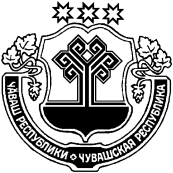 ЧУВАШСКАЯ РЕСПУБЛИКА
МАРИИНСКО-ПОСАДСКИЙ РАЙОНАДМИНИСТРАЦИЯСУТЧЕВСКОГО СЕЛЬСКОГОПОСЕЛЕНИЯПОСТАНОВЛЕНИЕ11.10.2022 № 48деревня СутчевоУтверждёнПостановлением администрации Сутчевского сельского поселенияМариинско-Посадского районаЧувашской Республикиот __________2022 г. № _______ОТЧЕТ ОБ ИСПОЛНЕНИИ БЮДЖЕТА СУТЧЕВСКОГО СЕЛЬСКОГО ОТЧЕТ ОБ ИСПОЛНЕНИИ БЮДЖЕТА СУТЧЕВСКОГО СЕЛЬСКОГО ОТЧЕТ ОБ ИСПОЛНЕНИИ БЮДЖЕТА СУТЧЕВСКОГО СЕЛЬСКОГО ОТЧЕТ ОБ ИСПОЛНЕНИИ БЮДЖЕТА СУТЧЕВСКОГО СЕЛЬСКОГО ОТЧЕТ ОБ ИСПОЛНЕНИИ БЮДЖЕТА СУТЧЕВСКОГО СЕЛЬСКОГО ПОСЕЛЕНИЯ МАРИИНСКО-ПОСАДСКОГО РАЙОНА ЧУВАШСКОЙ РЕСПУБЛИКИПОСЕЛЕНИЯ МАРИИНСКО-ПОСАДСКОГО РАЙОНА ЧУВАШСКОЙ РЕСПУБЛИКИПОСЕЛЕНИЯ МАРИИНСКО-ПОСАДСКОГО РАЙОНА ЧУВАШСКОЙ РЕСПУБЛИКИПОСЕЛЕНИЯ МАРИИНСКО-ПОСАДСКОГО РАЙОНА ЧУВАШСКОЙ РЕСПУБЛИКИПОСЕЛЕНИЯ МАРИИНСКО-ПОСАДСКОГО РАЙОНА ЧУВАШСКОЙ РЕСПУБЛИКИза 9 месяцев 2022 г.за 9 месяцев 2022 г.за 9 месяцев 2022 г.за 9 месяцев 2022 г.за 9 месяцев 2022 г.КОДЫФорма по ОКУД0503117            Дата01.10.2022Наименование       по ОКПОфинансового органаСутчевское сельское поселение Мариинско-Посадского районаСутчевское сельское поселение Мариинско-Посадского районаСутчевское сельское поселение Мариинско-Посадского районаГлава по БК993Наименование публично-правового образования Бюджет сельских поселенийБюджет сельских поселенийБюджет сельских поселений         по ОКТМО97629440Периодичность: месячная, квартальная, годоваяЕдиница измерения:  рубпо ОКЕИ383                                 1. Доходы бюджета                                 1. Доходы бюджета                                 1. Доходы бюджета                                 1. Доходы бюджета                                 1. Доходы бюджета                                 1. Доходы бюджета Наименование показателяКод строкиКод дохода по бюджетной классификацииУтвержденные бюджетные назначенияИсполненоНеисполненные назначения Наименование показателяКод строкиКод дохода по бюджетной классификацииУтвержденные бюджетные назначенияИсполненоНеисполненные назначения Наименование показателяКод строкиКод дохода по бюджетной классификацииУтвержденные бюджетные назначенияИсполненоНеисполненные назначения123456Доходы бюджета - всего010x5 254 287,003 147 083,312 107 203,69в том числе:  НАЛОГОВЫЕ И НЕНАЛОГОВЫЕ ДОХОДЫ010100 1 00 00000 00 0000 000539 400,00467 939,7660 213,14  НАЛОГИ НА ТОВАРЫ (РАБОТЫ, УСЛУГИ), РЕАЛИЗУЕМЫЕ НА ТЕРРИТОРИИ РОССИЙСКОЙ ФЕДЕРАЦИИ010100 1 03 00000 00 0000 000539 400,00467 939,7660 213,14  Акцизы по подакцизным товарам (продукции), производимым на территории Российской Федерации010100 1 03 02000 01 0000 110539 400,00467 939,7660 213,14  Доходы от уплаты акцизов на дизельное топливо, подлежащие распределению между бюджетами субъектов Российской Федерации и местными бюджетами с учетом установленных дифференцированных нормативов отчислений в местные бюджеты010100 1 03 02230 01 0000 110215 800,00228 799,58-  Доходы от уплаты акцизов на дизельное топливо, подлежащие распределению между бюджетами субъектов Российской Федерации и местными бюджетами с учетом установленных дифференцированных нормативов отчислений в местные бюджеты (по нормативам, установленным федеральным законом о федеральном бюджете в целях формирования дорожных фондов субъектов Российской Федерации)010100 1 03 02231 01 0000 110215 800,00228 799,58-  Доходы от уплаты акцизов на моторные масла для дизельных и (или) карбюраторных (инжекторных) двигателей, подлежащие распределению между бюджетами субъектов Российской Федерации и местными бюджетами с учетом установленных дифференцированных нормативов отчислений в местные бюджеты010100 1 03 02240 01 0000 110-1 294,34-  Доходы от уплаты акцизов на моторные масла для дизельных и (или) карбюраторных (инжекторных) двигателей, подлежащие распределению между бюджетами субъектов Российской Федерации и местными бюджетами с учетом установленных дифференцированных нормативов отчислений в местные бюджеты (по нормативам, установленным федеральным законом о федеральном бюджете в целях формирования дорожных фондов субъектов Российской Федерации)010100 1 03 02241 01 0000 110-1 294,34-  Доходы от уплаты акцизов на автомобильный бензин, подлежащие распределению между бюджетами субъектов Российской Федерации и местными бюджетами с учетом установленных дифференцированных нормативов отчислений в местные бюджеты010100 1 03 02250 01 0000 110323 600,00263 386,8660 213,14  Доходы от уплаты акцизов на автомобильный бензин, подлежащие распределению между бюджетами субъектов Российской Федерации и местными бюджетами с учетом установленных дифференцированных нормативов отчислений в местные бюджеты (по нормативам, установленным федеральным законом о федеральном бюджете в целях формирования дорожных фондов субъектов Российской Федерации)010100 1 03 02251 01 0000 110323 600,00263 386,8660 213,14  Доходы от уплаты акцизов на прямогонный бензин, подлежащие распределению между бюджетами субъектов Российской Федерации и местными бюджетами с учетом установленных дифференцированных нормативов отчислений в местные бюджеты010100 1 03 02260 01 0000 110--25 541,02-  Доходы от уплаты акцизов на прямогонный бензин, подлежащие распределению между бюджетами субъектов Российской Федерации и местными бюджетами с учетом установленных дифференцированных нормативов отчислений в местные бюджеты (по нормативам, установленным федеральным законом о федеральном бюджете в целях формирования дорожных фондов субъектов Российской Федерации)010100 1 03 02261 01 0000 110--25 541,02-  НАЛОГОВЫЕ И НЕНАЛОГОВЫЕ ДОХОДЫ010182 1 00 00000 00 0000 000797 400,00197 133,19610 949,17  НАЛОГИ НА ПРИБЫЛЬ, ДОХОДЫ010182 1 01 00000 00 0000 00039 300,0028 841,7011 741,60  Налог на доходы физических лиц010182 1 01 02000 01 0000 11039 300,0028 841,7011 741,60  Налог на доходы физических лиц с доходов, источником которых является налоговый агент, за исключением доходов, в отношении которых исчисление и уплата налога осуществляются в соответствии со статьями 227, 227.1 и 228 Налогового кодекса Российской Федерации010182 1 01 02010 01 0000 11039 300,0027 558,4011 741,60  Налог на доходы физических лиц с доходов, источником которых является налоговый агент, за исключением доходов, в отношении которых исчисление и уплата налога осуществляются в соответствии со статьями 227, 227.1 и 228 Налогового кодекса Российской Федерации (сумма платежа (перерасчеты, недоимка и задолженность по соответствующему платежу, в том числе по отмененному)010182 1 01 02010 01 1000 11039 300,0027 558,4011 741,60  Налог на доходы физических лиц с доходов, полученных физическими лицами в соответствии со статьей 228 Налогового кодекса Российской Федерации010182 1 01 02030 01 0000 110-1 283,30-  Налог на доходы физических лиц с доходов, полученных физическими лицами в соответствии со статьей 228 Налогового кодекса Российской Федерации (сумма платежа (перерасчеты, недоимка и задолженность по соответствующему платежу, в том числе по отмененному)010182 1 01 02030 01 1000 110-1 283,30-  НАЛОГИ НА ИМУЩЕСТВО010182 1 06 00000 00 0000 000758 100,00168 291,49599 207,57  Налог на имущество физических лиц010182 1 06 01000 00 0000 11096 800,0015 933,7285 164,31  Налог на имущество физических лиц, взимаемый по ставкам, применяемым к объектам налогообложения, расположенным в границах сельских поселений010182 1 06 01030 10 0000 11096 800,0015 933,7285 164,31  Налог на имущество физических лиц, взимаемый по ставкам, применяемым к объектам налогообложения, расположенным в границах сельских поселений (сумма платежа (перерасчеты, недоимка и задолженность по соответствующему платежу, в том числе по отмененному)010182 1 06 01030 10 1000 11096 800,0011 635,6985 164,31  Налог на имущество физических лиц, взимаемый по ставкам, применяемым к объектам налогообложения, расположенным в границах сельских поселений (пени по соответствующему платежу)010182 1 06 01030 10 2100 110-4 298,03-  Земельный налог010182 1 06 06000 00 0000 110661 300,00152 357,77514 043,26  Земельный налог с организаций010182 1 06 06030 00 0000 110198 400,0054 060,71144 421,00  Земельный налог с организаций, обладающих земельным участком, расположенным в границах сельских поселений010182 1 06 06033 10 0000 110198 400,0054 060,71144 421,00  Земельный налог с организаций, обладающих земельным участком, расположенным в границах сельских поселений  (сумма платежа (перерасчеты, недоимка и задолженность по соответствующему платежу, в том числе по отмененному)010182 1 06 06033 10 1000 110198 400,0053 979,00144 421,00  Земельный налог с организаций, обладающих земельным участком, расположенным в границах  сельских  поселений  (пени по соответствующему платежу)010182 1 06 06033 10 2100 110-81,71-  Земельный налог с физических лиц010182 1 06 06040 00 0000 110462 900,0098 297,06369 622,26  Земельный налог с физических лиц, обладающих земельным участком, расположенным в границах сельских поселений010182 1 06 06043 10 0000 110462 900,0098 297,06369 622,26  Земельный налог с физических лиц, обладающих земельным участком, расположенным в границах сельских поселений  (сумма платежа (перерасчеты, недоимка и задолженность по соответствующему платежу, в том числе по отмененному)010182 1 06 06043 10 1000 110462 900,0093 277,74369 622,26  Земельный налог с физических лиц, обладающих земельным участком, расположенным в границах сельских поселений  (пени по соответствующему платежу)010182 1 06 06043 10 2100 110-5 019,32-  НАЛОГОВЫЕ И НЕНАЛОГОВЫЕ ДОХОДЫ010993 1 00 00000 00 0000 000198 224,00207 944,3636 991,40  ГОСУДАРСТВЕННАЯ ПОШЛИНА010993 1 08 00000 00 0000 0005 000,001 700,003 300,00  Государственная пошлина за совершение нотариальных действий (за исключением действий, совершаемых консульскими учреждениями Российской Федерации)010993 1 08 04000 01 0000 1105 000,001 700,003 300,00  Государственная пошлина за совершение нотариальных действий должностными лицами органов местного самоуправления, уполномоченными в соответствии с законодательными актами Российской Федерации на совершение нотариальных действий010993 1 08 04020 01 0000 1105 000,001 700,003 300,00010993 1 08 04020 01 1000 1105 000,001 700,003 300,00  ДОХОДЫ ОТ ИСПОЛЬЗОВАНИЯ ИМУЩЕСТВА, НАХОДЯЩЕГОСЯ В ГОСУДАРСТВЕННОЙ И МУНИЦИПАЛЬНОЙ СОБСТВЕННОСТИ010993 1 11 00000 00 0000 00072 300,0070 789,2033 691,40  Доходы, получаемые в виде арендной либо иной платы за передачу в возмездное пользование государственного и муниципального имущества (за исключением имущества бюджетных и автономных учреждений, а также имущества государственных и муниципальных унитарных предприятий, в том числе казенных)010993 1 11 05000 00 0000 12049 000,0069 180,6012 000,00  Доходы, получаемые в виде арендной платы за земли после разграничения государственной собственности на землю, а также средства от продажи права на заключение договоров аренды указанных земельных участков (за исключением земельных участков бюджетных и автономных учреждений)010993 1 11 05020 00 0000 12037 000,0069 180,60-  Доходы, получаемые в виде арендной платы, а также средства от продажи права на заключение договоров аренды за земли, находящиеся в собственности сельских поселений (за исключением земельных участков муниципальных бюджетных и автономных учреждений)010993 1 11 05025 10 0000 12037 000,0069 180,60-  Доходы от сдачи в аренду имущества, находящегося в оперативном управлении органов государственной власти, органов местного самоуправления, органов управления государственными внебюджетными фондами и созданных ими учреждений (за исключением имущества бюджетных и автономных учреждений)010993 1 11 05030 00 0000 12012 000,00-12 000,00  Доходы от сдачи в аренду имущества, находящегося в оперативном управлении органов управления сельских поселений и созданных ими учреждений (за исключением имущества муниципальных бюджетных и автономных учреждений)010993 1 11 05035 10 0000 12012 000,00-12 000,00  Прочие доходы от использования имущества и прав, находящихся в государственной и муниципальной собственности (за исключением имущества бюджетных и автономных учреждений, а также имущества государственных и муниципальных унитарных предприятий, в том числе казенных)010993 1 11 09000 00 0000 12023 300,001 608,6021 691,40  Прочие поступления от использования имущества, находящегося в государственной и муниципальной собственности (за исключением имущества бюджетных и автономных учреждений, а также имущества государственных и муниципальных унитарных предприятий, в том числе казенных)010993 1 11 09040 00 0000 12023 300,001 608,6021 691,40  Прочие поступления от использования имущества, находящегося в собственности сельских поселений (за исключением имущества муниципальных бюджетных и автономных учреждений, а также имущества муниципальных унитарных предприятий, в том числе казенных)010993 1 11 09045 10 0000 12023 300,001 608,6021 691,40  ДОХОДЫ ОТ ПРОДАЖИ МАТЕРИАЛЬНЫХ И НЕМАТЕРИАЛЬНЫХ АКТИВОВ010993 1 14 00000 00 0000 000-12 168,84-  Доходы от продажи земельных участков, находящихся в государственной и муниципальной собственности010993 1 14 06000 00 0000 430-12 168,84-  Доходы от продажи земельных участков, государственная собственность на которые разграничена (за исключением земельных участков бюджетных и автономных учреждений)010993 1 14 06020 00 0000 430-12 168,84-  Доходы от продажи земельных участков, находящихся в собственности сельских поселений (за исключением земельных участков муниципальных бюджетных и автономных учреждений)010993 1 14 06025 10 0000 430-12 168,84-  ШТРАФЫ, САНКЦИИ, ВОЗМЕЩЕНИЕ УЩЕРБА010993 1 16 00000 00 0000 000-1 935,32-  Штрафы, неустойки, пени, уплаченные в соответствии с законом или договором в случае неисполнения или ненадлежащего исполнения обязательств перед государственным (муниципальным) органом, органом управления государственным внебюджетным фондом, казенным учреждением, Центральным банком Российской Федерации, иной организацией, действующей от имени Российской Федерации010993 1 16 07000 00 0000 140-1 935,32-  Иные штрафы, неустойки, пени, уплаченные в соответствии с законом или договором в случае неисполнения или ненадлежащего исполнения обязательств перед государственным (муниципальным) органом, казенным учреждением, Центральным банком Российской Федерации, государственной корпорацией010993 1 16 07090 00 0000 140-1 935,32-  Иные штрафы, неустойки, пени, уплаченные в соответствии с законом или договором в случае неисполнения или ненадлежащего исполнения обязательств перед муниципальным органом, (муниципальным казенным учреждением) сельского поселения010993 1 16 07090 10 0000 140-1 935,32-  ПРОЧИЕ НЕНАЛОГОВЫЕ ДОХОДЫ010993 1 17 00000 00 0000 000120 924,00121 351,00-  Инициативные платежи010993 1 17 15000 00 0000 150120 924,00121 351,00-  Инициативные платежи, зачисляемые в бюджеты сельских поселений010993 1 17 15030 10 0000 150120 924,00121 351,00-  БЕЗВОЗМЕЗДНЫЕ ПОСТУПЛЕНИЯ010993 2 00 00000 00 0000 0003 719 263,002 274 066,001 445 197,00  БЕЗВОЗМЕЗДНЫЕ ПОСТУПЛЕНИЯ ОТ ДРУГИХ БЮДЖЕТОВ БЮДЖЕТНОЙ СИСТЕМЫ РОССИЙСКОЙ ФЕДЕРАЦИИ010993 2 02 00000 00 0000 0003 719 263,002 274 066,001 445 197,00  Дотации бюджетам бюджетной системы Российской Федерации010993 2 02 10000 00 0000 1501 907 100,001 430 302,00476 798,00  Дотации на выравнивание бюджетной обеспеченности010993 2 02 15001 00 0000 1501 907 100,001 430 302,00476 798,00  Дотации бюджетам сельских поселений на выравнивание бюджетной обеспеченности из бюджета субъекта Российской Федерации010993 2 02 15001 10 0000 1501 907 100,001 430 302,00476 798,00  Субсидии бюджетам бюджетной системы Российской Федерации (межбюджетные субсидии)010993 2 02 20000 00 0000 1501 594 109,00647 869,00946 240,00  Субсидии бюджетам на осуществление дорожной деятельности в отношении автомобильных дорог общего пользования, а также капитального ремонта и ремонта дворовых территорий многоквартирных домов, проездов к дворовым территориям многоквартирных домов населенных пунктов010993 2 02 20216 00 0000 150820 700,00-820 700,00  Субсидии бюджетам сельских поселений на осуществление дорожной деятельности в отношении автомобильных дорог общего пользования, а также капитального ремонта и ремонта дворовых территорий многоквартирных домов, проездов к дворовым территориям многоквартирных домов населенных пунктов010993 2 02 20216 10 0000 150820 700,00-820 700,00  Прочие субсидии010993 2 02 29999 00 0000 150773 409,00647 869,00125 540,00  Прочие субсидии бюджетам сельских поселений010993 2 02 29999 10 0000 150773 409,00647 869,00125 540,00  Субвенции бюджетам бюджетной системы Российской Федерации010993 2 02 30000 00 0000 150103 906,0081 747,0022 159,00  Субвенции бюджетам на осуществление первичного воинского учета органами местного самоуправления поселений, муниципальных и городских округов010993 2 02 35118 00 0000 150103 906,0081 747,0022 159,00  Субвенции бюджетам сельских поселений на осуществление первичного воинского учета органами местного самоуправления поселений, муниципальных и городских округов010993 2 02 35118 10 0000 150103 906,0081 747,0022 159,00  Иные межбюджетные трансферты010993 2 02 40000 00 0000 150114 148,00114 148,00-  Прочие межбюджетные трансферты, передаваемые бюджетам010993 2 02 49999 00 0000 150114 148,00114 148,00-  Прочие межбюджетные трансферты, передаваемые бюджетам сельских поселений010993 2 02 49999 10 0000 150114 148,00114 148,00-                                              2. Расходы бюджета                                              2. Расходы бюджета                                              2. Расходы бюджета                                              2. Расходы бюджета                                              2. Расходы бюджета                                              2. Расходы бюджета                                              2. Расходы бюджета                                              2. Расходы бюджета              Форма 0503117  с.2              Форма 0503117  с.2 Наименование показателя Наименование показателяКод строкиКод расхода по бюджетной классификацииКод расхода по бюджетной классификацииКод расхода по бюджетной классификацииУтвержденные бюджетные назначенияИсполненоНеисполненные назначенияНеисполненные назначения Наименование показателя Наименование показателяКод строкиКод расхода по бюджетной классификацииКод расхода по бюджетной классификацииКод расхода по бюджетной классификацииУтвержденные бюджетные назначенияИсполненоНеисполненные назначенияНеисполненные назначения Наименование показателя Наименование показателяКод строкиКод расхода по бюджетной классификацииКод расхода по бюджетной классификацииКод расхода по бюджетной классификацииУтвержденные бюджетные назначенияИсполненоНеисполненные назначенияНеисполненные назначения1123334566Расходы бюджета - всегоРасходы бюджета - всего200xxx5 333 607,002 847 016,642 486 590,362 486 590,36в том числе:в том числе:  Поощрение региональной и муниципальных управленческих команд Чувашской Республики за счет средств дотации (гранта) в форме межбюджетного трансферта, предоставляемой из федерального бюджета бюджетам субъектов Российской Федерации за достижение показателей  Поощрение региональной и муниципальных управленческих команд Чувашской Республики за счет средств дотации (гранта) в форме межбюджетного трансферта, предоставляемой из федерального бюджета бюджетам субъектов Российской Федерации за достижение показателей200993 0104 Ч4 1 04 55491 000993 0104 Ч4 1 04 55491 000993 0104 Ч4 1 04 55491 000114 148,00114 148,00--  Расходы на выплаты персоналу в целях обеспечения выполнения функций государственными (муниципальными) органами, казенными учреждениями, органами управления государственными внебюджетными фондами  Расходы на выплаты персоналу в целях обеспечения выполнения функций государственными (муниципальными) органами, казенными учреждениями, органами управления государственными внебюджетными фондами200993 0104 Ч4 1 04 55491 100993 0104 Ч4 1 04 55491 100993 0104 Ч4 1 04 55491 100114 148,00114 148,00--  Расходы на выплаты персоналу государственных (муниципальных) органов  Расходы на выплаты персоналу государственных (муниципальных) органов200993 0104 Ч4 1 04 55491 120993 0104 Ч4 1 04 55491 120993 0104 Ч4 1 04 55491 120114 148,00114 148,00--  Фонд оплаты труда государственных (муниципальных) органов  Фонд оплаты труда государственных (муниципальных) органов200993 0104 Ч4 1 04 55491 121993 0104 Ч4 1 04 55491 121993 0104 Ч4 1 04 55491 121-87 671,00--  Взносы по обязательному социальному страхованию на выплаты денежного содержания и иные выплаты работникам государственных (муниципальных) органов  Взносы по обязательному социальному страхованию на выплаты денежного содержания и иные выплаты работникам государственных (муниципальных) органов200993 0104 Ч4 1 04 55491 129993 0104 Ч4 1 04 55491 129993 0104 Ч4 1 04 55491 129-26 477,00--  Обеспечение функций муниципальных органов  Обеспечение функций муниципальных органов200993 0104 Ч5 Э 01 00200 000993 0104 Ч5 Э 01 00200 000993 0104 Ч5 Э 01 00200 0001 293 523,00775 980,65517 542,35517 542,35  Расходы на выплаты персоналу в целях обеспечения выполнения функций государственными (муниципальными) органами, казенными учреждениями, органами управления государственными внебюджетными фондами  Расходы на выплаты персоналу в целях обеспечения выполнения функций государственными (муниципальными) органами, казенными учреждениями, органами управления государственными внебюджетными фондами200993 0104 Ч5 Э 01 00200 100993 0104 Ч5 Э 01 00200 100993 0104 Ч5 Э 01 00200 1001 234 775,00752 078,67482 696,33482 696,33  Расходы на выплаты персоналу государственных (муниципальных) органов  Расходы на выплаты персоналу государственных (муниципальных) органов200993 0104 Ч5 Э 01 00200 120993 0104 Ч5 Э 01 00200 120993 0104 Ч5 Э 01 00200 1201 234 775,00752 078,67482 696,33482 696,33  Фонд оплаты труда государственных (муниципальных) органов  Фонд оплаты труда государственных (муниципальных) органов200993 0104 Ч5 Э 01 00200 121993 0104 Ч5 Э 01 00200 121993 0104 Ч5 Э 01 00200 121-589 617,70--  Взносы по обязательному социальному страхованию на выплаты денежного содержания и иные выплаты работникам государственных (муниципальных) органов  Взносы по обязательному социальному страхованию на выплаты денежного содержания и иные выплаты работникам государственных (муниципальных) органов200993 0104 Ч5 Э 01 00200 129993 0104 Ч5 Э 01 00200 129993 0104 Ч5 Э 01 00200 129-162 460,97--  Закупка товаров, работ и услуг для обеспечения государственных (муниципальных) нужд  Закупка товаров, работ и услуг для обеспечения государственных (муниципальных) нужд200993 0104 Ч5 Э 01 00200 200993 0104 Ч5 Э 01 00200 200993 0104 Ч5 Э 01 00200 20051 648,0019 582,9832 065,0232 065,02  Иные закупки товаров, работ и услуг для обеспечения государственных (муниципальных) нужд  Иные закупки товаров, работ и услуг для обеспечения государственных (муниципальных) нужд200993 0104 Ч5 Э 01 00200 240993 0104 Ч5 Э 01 00200 240993 0104 Ч5 Э 01 00200 24051 648,0019 582,9832 065,0232 065,02  Закупка товаров, работ, услуг в сфере информационно-коммуникационных технологий  Закупка товаров, работ, услуг в сфере информационно-коммуникационных технологий200993 0104 Ч5 Э 01 00200 242993 0104 Ч5 Э 01 00200 242993 0104 Ч5 Э 01 00200 242-10 592,98--  Прочая закупка товаров, работ и услуг  Прочая закупка товаров, работ и услуг200993 0104 Ч5 Э 01 00200 244993 0104 Ч5 Э 01 00200 244993 0104 Ч5 Э 01 00200 244-8 990,00--  Иные бюджетные ассигнования  Иные бюджетные ассигнования200993 0104 Ч5 Э 01 00200 800993 0104 Ч5 Э 01 00200 800993 0104 Ч5 Э 01 00200 8007 100,004 319,002 781,002 781,00  Уплата налогов, сборов и иных платежей  Уплата налогов, сборов и иных платежей200993 0104 Ч5 Э 01 00200 850993 0104 Ч5 Э 01 00200 850993 0104 Ч5 Э 01 00200 8507 100,004 319,002 781,002 781,00  Уплата налога на имущество организаций и земельного налога  Уплата налога на имущество организаций и земельного налога200993 0104 Ч5 Э 01 00200 851993 0104 Ч5 Э 01 00200 851993 0104 Ч5 Э 01 00200 851-1 383,00--  Уплата иных платежей  Уплата иных платежей200993 0104 Ч5 Э 01 00200 853993 0104 Ч5 Э 01 00200 853993 0104 Ч5 Э 01 00200 853-2 936,00--  Резервный фонд администрации муниципального образования Чувашской Республики  Резервный фонд администрации муниципального образования Чувашской Республики200993 0111 Ч4 1 01 73430 000993 0111 Ч4 1 01 73430 000993 0111 Ч4 1 01 73430 00020 000,00-20 000,0020 000,00  Иные бюджетные ассигнования  Иные бюджетные ассигнования200993 0111 Ч4 1 01 73430 800993 0111 Ч4 1 01 73430 800993 0111 Ч4 1 01 73430 80020 000,00-20 000,0020 000,00  Резервные средства  Резервные средства200993 0111 Ч4 1 01 73430 870993 0111 Ч4 1 01 73430 870993 0111 Ч4 1 01 73430 87020 000,00-20 000,0020 000,00  Субвенции на осуществление первичного воинского учета органами местного самоуправления поселений, муниципальных и городских округов  Субвенции на осуществление первичного воинского учета органами местного самоуправления поселений, муниципальных и городских округов200993 0203 Ч4 1 04 51180 000993 0203 Ч4 1 04 51180 000993 0203 Ч4 1 04 51180 000103 906,0056 053,7147 852,2947 852,29  Расходы на выплаты персоналу в целях обеспечения выполнения функций государственными (муниципальными) органами, казенными учреждениями, органами управления государственными внебюджетными фондами  Расходы на выплаты персоналу в целях обеспечения выполнения функций государственными (муниципальными) органами, казенными учреждениями, органами управления государственными внебюджетными фондами200993 0203 Ч4 1 04 51180 100993 0203 Ч4 1 04 51180 100993 0203 Ч4 1 04 51180 100102 906,0056 053,7146 852,2946 852,29  Расходы на выплаты персоналу государственных (муниципальных) органов  Расходы на выплаты персоналу государственных (муниципальных) органов200993 0203 Ч4 1 04 51180 120993 0203 Ч4 1 04 51180 120993 0203 Ч4 1 04 51180 120102 906,0056 053,7146 852,2946 852,29  Фонд оплаты труда государственных (муниципальных) органов  Фонд оплаты труда государственных (муниципальных) органов200993 0203 Ч4 1 04 51180 121993 0203 Ч4 1 04 51180 121993 0203 Ч4 1 04 51180 121-43 515,91--  Взносы по обязательному социальному страхованию на выплаты денежного содержания и иные выплаты работникам государственных (муниципальных) органов  Взносы по обязательному социальному страхованию на выплаты денежного содержания и иные выплаты работникам государственных (муниципальных) органов200993 0203 Ч4 1 04 51180 129993 0203 Ч4 1 04 51180 129993 0203 Ч4 1 04 51180 129-12 537,80--  Закупка товаров, работ и услуг для обеспечения государственных (муниципальных) нужд  Закупка товаров, работ и услуг для обеспечения государственных (муниципальных) нужд200993 0203 Ч4 1 04 51180 200993 0203 Ч4 1 04 51180 200993 0203 Ч4 1 04 51180 2001 000,00-1 000,001 000,00  Иные закупки товаров, работ и услуг для обеспечения государственных (муниципальных) нужд  Иные закупки товаров, работ и услуг для обеспечения государственных (муниципальных) нужд200993 0203 Ч4 1 04 51180 240993 0203 Ч4 1 04 51180 240993 0203 Ч4 1 04 51180 2401 000,00-1 000,001 000,00  Обеспечение создания и размещения в средствах массовой информации информационных материалов, направленных на предупреждение отдельных видов преступлений, социальной рекламы  Обеспечение создания и размещения в средствах массовой информации информационных материалов, направленных на предупреждение отдельных видов преступлений, социальной рекламы200993 0309 A3 1 06 72560 000993 0309 A3 1 06 72560 000993 0309 A3 1 06 72560 0001 000,00-1 000,001 000,00  Закупка товаров, работ и услуг для обеспечения государственных (муниципальных) нужд  Закупка товаров, работ и услуг для обеспечения государственных (муниципальных) нужд200993 0309 A3 1 06 72560 200993 0309 A3 1 06 72560 200993 0309 A3 1 06 72560 2001 000,00-1 000,001 000,00  Иные закупки товаров, работ и услуг для обеспечения государственных (муниципальных) нужд  Иные закупки товаров, работ и услуг для обеспечения государственных (муниципальных) нужд200993 0309 A3 1 06 72560 240993 0309 A3 1 06 72560 240993 0309 A3 1 06 72560 2401 000,00-1 000,001 000,00  Комплексные меры противодействия злоупотреблению наркотическими средствами и их незаконному обороту в Чувашской Республике  Комплексные меры противодействия злоупотреблению наркотическими средствами и их незаконному обороту в Чувашской Республике200993 0309 A3 2 02 72630 000993 0309 A3 2 02 72630 000993 0309 A3 2 02 72630 0001 000,001 000,00--  Закупка товаров, работ и услуг для обеспечения государственных (муниципальных) нужд  Закупка товаров, работ и услуг для обеспечения государственных (муниципальных) нужд200993 0309 A3 2 02 72630 200993 0309 A3 2 02 72630 200993 0309 A3 2 02 72630 2001 000,001 000,00--  Иные закупки товаров, работ и услуг для обеспечения государственных (муниципальных) нужд  Иные закупки товаров, работ и услуг для обеспечения государственных (муниципальных) нужд200993 0309 A3 2 02 72630 240993 0309 A3 2 02 72630 240993 0309 A3 2 02 72630 2401 000,001 000,00--  Прочая закупка товаров, работ и услуг  Прочая закупка товаров, работ и услуг200993 0309 A3 2 02 72630 244993 0309 A3 2 02 72630 244993 0309 A3 2 02 72630 244-1 000,00--  Реализация инициативных проектов  Реализация инициативных проектов200993 0310 A6 2 01 S6570 000993 0310 A6 2 01 S6570 000993 0310 A6 2 01 S6570 000293 351,33293 351,33--  Закупка товаров, работ и услуг для обеспечения государственных (муниципальных) нужд  Закупка товаров, работ и услуг для обеспечения государственных (муниципальных) нужд200993 0310 A6 2 01 S6570 200993 0310 A6 2 01 S6570 200993 0310 A6 2 01 S6570 200293 351,33293 351,33--  Иные закупки товаров, работ и услуг для обеспечения государственных (муниципальных) нужд  Иные закупки товаров, работ и услуг для обеспечения государственных (муниципальных) нужд200993 0310 A6 2 01 S6570 240993 0310 A6 2 01 S6570 240993 0310 A6 2 01 S6570 240293 351,33293 351,33--  Прочая закупка товаров, работ и услуг  Прочая закупка товаров, работ и услуг200993 0310 A6 2 01 S6570 244993 0310 A6 2 01 S6570 244993 0310 A6 2 01 S6570 244-293 351,33--  Выполнение мероприятий по обеспечению пожарной безопасности на территории поселений и городских округов  Выполнение мероприятий по обеспечению пожарной безопасности на территории поселений и городских округов200993 0310 Ц8 1 01 70940 000993 0310 Ц8 1 01 70940 000993 0310 Ц8 1 01 70940 00013 000,0013 000,00--  Закупка товаров, работ и услуг для обеспечения государственных (муниципальных) нужд  Закупка товаров, работ и услуг для обеспечения государственных (муниципальных) нужд200993 0310 Ц8 1 01 70940 200993 0310 Ц8 1 01 70940 200993 0310 Ц8 1 01 70940 20013 000,0013 000,00--  Иные закупки товаров, работ и услуг для обеспечения государственных (муниципальных) нужд  Иные закупки товаров, работ и услуг для обеспечения государственных (муниципальных) нужд200993 0310 Ц8 1 01 70940 240993 0310 Ц8 1 01 70940 240993 0310 Ц8 1 01 70940 24013 000,0013 000,00--  Прочая закупка товаров, работ и услуг  Прочая закупка товаров, работ и услуг200993 0310 Ц8 1 01 70940 244993 0310 Ц8 1 01 70940 244993 0310 Ц8 1 01 70940 244-13 000,00--  Осуществление дорожной деятельности, кроме деятельности по строительству, в отношении автомобильных дорог местного значения в границах населенных пунктов поселения  Осуществление дорожной деятельности, кроме деятельности по строительству, в отношении автомобильных дорог местного значения в границах населенных пунктов поселения200993 0409 Ч2 1 03 74190 000993 0409 Ч2 1 03 74190 000993 0409 Ч2 1 03 74190 000480 800,0078 360,00402 440,00402 440,00  Закупка товаров, работ и услуг для обеспечения государственных (муниципальных) нужд  Закупка товаров, работ и услуг для обеспечения государственных (муниципальных) нужд200993 0409 Ч2 1 03 74190 200993 0409 Ч2 1 03 74190 200993 0409 Ч2 1 03 74190 200480 800,0078 360,00402 440,00402 440,00  Иные закупки товаров, работ и услуг для обеспечения государственных (муниципальных) нужд  Иные закупки товаров, работ и услуг для обеспечения государственных (муниципальных) нужд200993 0409 Ч2 1 03 74190 240993 0409 Ч2 1 03 74190 240993 0409 Ч2 1 03 74190 240480 800,0078 360,00402 440,00402 440,00  Прочая закупка товаров, работ и услуг  Прочая закупка товаров, работ и услуг200993 0409 Ч2 1 03 74190 244993 0409 Ч2 1 03 74190 244993 0409 Ч2 1 03 74190 244-78 360,00--  Капитальный ремонт и ремонт автомобильных дорог общего пользования местного значения в границах населенных пунктов поселения  Капитальный ремонт и ремонт автомобильных дорог общего пользования местного значения в границах населенных пунктов поселения200993 0409 Ч2 1 03 S4191 000993 0409 Ч2 1 03 S4191 000993 0409 Ч2 1 03 S4191 000863 900,00-863 900,00863 900,00  Закупка товаров, работ и услуг для обеспечения государственных (муниципальных) нужд  Закупка товаров, работ и услуг для обеспечения государственных (муниципальных) нужд200993 0409 Ч2 1 03 S4191 200993 0409 Ч2 1 03 S4191 200993 0409 Ч2 1 03 S4191 200863 900,00-863 900,00863 900,00  Иные закупки товаров, работ и услуг для обеспечения государственных (муниципальных) нужд  Иные закупки товаров, работ и услуг для обеспечения государственных (муниципальных) нужд200993 0409 Ч2 1 03 S4191 240993 0409 Ч2 1 03 S4191 240993 0409 Ч2 1 03 S4191 240863 900,00-863 900,00863 900,00  Содержание автомобильных дорог общего пользования местного значения в границах населенных пунктов поселения  Содержание автомобильных дорог общего пользования местного значения в границах населенных пунктов поселения200993 0409 Ч2 1 03 S4192 000993 0409 Ч2 1 03 S4192 000993 0409 Ч2 1 03 S4192 000305 100,00172 800,00132 300,00132 300,00  Закупка товаров, работ и услуг для обеспечения государственных (муниципальных) нужд  Закупка товаров, работ и услуг для обеспечения государственных (муниципальных) нужд200993 0409 Ч2 1 03 S4192 200993 0409 Ч2 1 03 S4192 200993 0409 Ч2 1 03 S4192 200305 100,00172 800,00132 300,00132 300,00  Иные закупки товаров, работ и услуг для обеспечения государственных (муниципальных) нужд  Иные закупки товаров, работ и услуг для обеспечения государственных (муниципальных) нужд200993 0409 Ч2 1 03 S4192 240993 0409 Ч2 1 03 S4192 240993 0409 Ч2 1 03 S4192 240305 100,00172 800,00132 300,00132 300,00  Прочая закупка товаров, работ и услуг  Прочая закупка товаров, работ и услуг200993 0409 Ч2 1 03 S4192 244993 0409 Ч2 1 03 S4192 244993 0409 Ч2 1 03 S4192 244-172 800,00--  Обеспечение реализации полномочий по техническому учету, технической инвентаризации и определению кадастровой стоимости объектов недвижимости, а также мониторингу и обработке данных рынка недвижимости  Обеспечение реализации полномочий по техническому учету, технической инвентаризации и определению кадастровой стоимости объектов недвижимости, а также мониторингу и обработке данных рынка недвижимости200993 0412 A4 1 02 76120 000993 0412 A4 1 02 76120 000993 0412 A4 1 02 76120 0006 000,00-6 000,006 000,00  Закупка товаров, работ и услуг для обеспечения государственных (муниципальных) нужд  Закупка товаров, работ и услуг для обеспечения государственных (муниципальных) нужд200993 0412 A4 1 02 76120 200993 0412 A4 1 02 76120 200993 0412 A4 1 02 76120 2006 000,00-6 000,006 000,00  Иные закупки товаров, работ и услуг для обеспечения государственных (муниципальных) нужд  Иные закупки товаров, работ и услуг для обеспечения государственных (муниципальных) нужд200993 0412 A4 1 02 76120 240993 0412 A4 1 02 76120 240993 0412 A4 1 02 76120 2406 000,00-6 000,006 000,00  Актуализация документов территориального планирования с использованием цифровой картографической основы и внесение изменений в правила землепользования и застройки  Актуализация документов территориального планирования с использованием цифровой картографической основы и внесение изменений в правила землепользования и застройки200993 0412 Ч9 1 01 73020 000993 0412 Ч9 1 01 73020 000993 0412 Ч9 1 01 73020 00040 000,0040 000,00--  Закупка товаров, работ и услуг для обеспечения государственных (муниципальных) нужд  Закупка товаров, работ и услуг для обеспечения государственных (муниципальных) нужд200993 0412 Ч9 1 01 73020 200993 0412 Ч9 1 01 73020 200993 0412 Ч9 1 01 73020 20040 000,0040 000,00--  Иные закупки товаров, работ и услуг для обеспечения государственных (муниципальных) нужд  Иные закупки товаров, работ и услуг для обеспечения государственных (муниципальных) нужд200993 0412 Ч9 1 01 73020 240993 0412 Ч9 1 01 73020 240993 0412 Ч9 1 01 73020 24040 000,0040 000,00--  Прочая закупка товаров, работ и услуг  Прочая закупка товаров, работ и услуг200993 0412 Ч9 1 01 73020 244993 0412 Ч9 1 01 73020 244993 0412 Ч9 1 01 73020 244-40 000,00--  Выполнение других обязательств муниципального образования Чувашской Республики  Выполнение других обязательств муниципального образования Чувашской Республики200993 0501 Ч5 Э 01 73770 000993 0501 Ч5 Э 01 73770 000993 0501 Ч5 Э 01 73770 00044 300,0043 071,651 228,351 228,35  Закупка товаров, работ и услуг для обеспечения государственных (муниципальных) нужд  Закупка товаров, работ и услуг для обеспечения государственных (муниципальных) нужд200993 0501 Ч5 Э 01 73770 200993 0501 Ч5 Э 01 73770 200993 0501 Ч5 Э 01 73770 20044 300,0043 071,651 228,351 228,35  Иные закупки товаров, работ и услуг для обеспечения государственных (муниципальных) нужд  Иные закупки товаров, работ и услуг для обеспечения государственных (муниципальных) нужд200993 0501 Ч5 Э 01 73770 240993 0501 Ч5 Э 01 73770 240993 0501 Ч5 Э 01 73770 24044 300,0043 071,651 228,351 228,35  Прочая закупка товаров, работ и услуг  Прочая закупка товаров, работ и услуг200993 0501 Ч5 Э 01 73770 244993 0501 Ч5 Э 01 73770 244993 0501 Ч5 Э 01 73770 244-43 071,65--  Осуществление функций по использованию муниципального жилищного фонда, содержание муниципального жилищного фонда, в том числе муниципальных нежилых помещений, не обремененных договорными обязательствами  Осуществление функций по использованию муниципального жилищного фонда, содержание муниципального жилищного фонда, в том числе муниципальных нежилых помещений, не обремененных договорными обязательствами200993 0502 A1 1 03 72950 000993 0502 A1 1 03 72950 000993 0502 A1 1 03 72950 00076 000,0039 339,0536 660,9536 660,95  Закупка товаров, работ и услуг для обеспечения государственных (муниципальных) нужд  Закупка товаров, работ и услуг для обеспечения государственных (муниципальных) нужд200993 0502 A1 1 03 72950 200993 0502 A1 1 03 72950 200993 0502 A1 1 03 72950 20076 000,0039 339,0536 660,9536 660,95  Иные закупки товаров, работ и услуг для обеспечения государственных (муниципальных) нужд  Иные закупки товаров, работ и услуг для обеспечения государственных (муниципальных) нужд200993 0502 A1 1 03 72950 240993 0502 A1 1 03 72950 240993 0502 A1 1 03 72950 24076 000,0039 339,0536 660,9536 660,95  Закупка энергетических ресурсов  Закупка энергетических ресурсов200993 0502 A1 1 03 72950 247993 0502 A1 1 03 72950 247993 0502 A1 1 03 72950 247-39 339,05--  Уличное освещение  Уличное освещение200993 0503 A5 1 02 77400 000993 0503 A5 1 02 77400 000993 0503 A5 1 02 77400 000135 000,0080 764,8254 235,1854 235,18  Закупка товаров, работ и услуг для обеспечения государственных (муниципальных) нужд  Закупка товаров, работ и услуг для обеспечения государственных (муниципальных) нужд200993 0503 A5 1 02 77400 200993 0503 A5 1 02 77400 200993 0503 A5 1 02 77400 200135 000,0080 764,8254 235,1854 235,18  Иные закупки товаров, работ и услуг для обеспечения государственных (муниципальных) нужд  Иные закупки товаров, работ и услуг для обеспечения государственных (муниципальных) нужд200993 0503 A5 1 02 77400 240993 0503 A5 1 02 77400 240993 0503 A5 1 02 77400 240135 000,0080 764,8254 235,1854 235,18  Прочая закупка товаров, работ и услуг  Прочая закупка товаров, работ и услуг200993 0503 A5 1 02 77400 244993 0503 A5 1 02 77400 244993 0503 A5 1 02 77400 244-10 000,00--  Закупка энергетических ресурсов  Закупка энергетических ресурсов200993 0503 A5 1 02 77400 247993 0503 A5 1 02 77400 247993 0503 A5 1 02 77400 247-70 764,82--  Озеленение  Озеленение200993 0503 A5 1 02 77410 000993 0503 A5 1 02 77410 000993 0503 A5 1 02 77410 00010 000,0010 000,00--  Закупка товаров, работ и услуг для обеспечения государственных (муниципальных) нужд  Закупка товаров, работ и услуг для обеспечения государственных (муниципальных) нужд200993 0503 A5 1 02 77410 200993 0503 A5 1 02 77410 200993 0503 A5 1 02 77410 20010 000,0010 000,00--  Иные закупки товаров, работ и услуг для обеспечения государственных (муниципальных) нужд  Иные закупки товаров, работ и услуг для обеспечения государственных (муниципальных) нужд200993 0503 A5 1 02 77410 240993 0503 A5 1 02 77410 240993 0503 A5 1 02 77410 24010 000,0010 000,00--  Прочая закупка товаров, работ и услуг  Прочая закупка товаров, работ и услуг200993 0503 A5 1 02 77410 244993 0503 A5 1 02 77410 244993 0503 A5 1 02 77410 244-10 000,00--  Реализация мероприятий по благоустройству территории  Реализация мероприятий по благоустройству территории200993 0503 A5 1 02 77420 000993 0503 A5 1 02 77420 000993 0503 A5 1 02 77420 000104 746,99102 993,751 753,241 753,24  Расходы на выплаты персоналу в целях обеспечения выполнения функций государственными (муниципальными) органами, казенными учреждениями, органами управления государственными внебюджетными фондами  Расходы на выплаты персоналу в целях обеспечения выполнения функций государственными (муниципальными) органами, казенными учреждениями, органами управления государственными внебюджетными фондами200993 0503 A5 1 02 77420 100993 0503 A5 1 02 77420 100993 0503 A5 1 02 77420 1003 906,002 152,951 753,051 753,05  Расходы на выплаты персоналу казенных учреждений  Расходы на выплаты персоналу казенных учреждений200993 0503 A5 1 02 77420 110993 0503 A5 1 02 77420 110993 0503 A5 1 02 77420 1103 906,002 152,951 753,051 753,05  Фонд оплаты труда учреждений  Фонд оплаты труда учреждений200993 0503 A5 1 02 77420 111993 0503 A5 1 02 77420 111993 0503 A5 1 02 77420 111-1 653,57--  Взносы по обязательному социальному страхованию на выплаты по оплате труда работников и иные выплаты работникам учреждений  Взносы по обязательному социальному страхованию на выплаты по оплате труда работников и иные выплаты работникам учреждений200993 0503 A5 1 02 77420 119993 0503 A5 1 02 77420 119993 0503 A5 1 02 77420 119-499,38--  Закупка товаров, работ и услуг для обеспечения государственных (муниципальных) нужд  Закупка товаров, работ и услуг для обеспечения государственных (муниципальных) нужд200993 0503 A5 1 02 77420 200993 0503 A5 1 02 77420 200993 0503 A5 1 02 77420 200100 840,99100 840,800,190,19  Иные закупки товаров, работ и услуг для обеспечения государственных (муниципальных) нужд  Иные закупки товаров, работ и услуг для обеспечения государственных (муниципальных) нужд200993 0503 A5 1 02 77420 240993 0503 A5 1 02 77420 240993 0503 A5 1 02 77420 240100 840,99100 840,800,190,19  Прочая закупка товаров, работ и услуг  Прочая закупка товаров, работ и услуг200993 0503 A5 1 02 77420 244993 0503 A5 1 02 77420 244993 0503 A5 1 02 77420 244-100 840,80--  Реализация инициативных проектов  Реализация инициативных проектов200993 0503 A6 2 01 S6570 000993 0503 A6 2 01 S6570 000993 0503 A6 2 01 S6570 000512 831,68512 831,68--  Закупка товаров, работ и услуг для обеспечения государственных (муниципальных) нужд  Закупка товаров, работ и услуг для обеспечения государственных (муниципальных) нужд200993 0503 A6 2 01 S6570 200993 0503 A6 2 01 S6570 200993 0503 A6 2 01 S6570 200512 831,68512 831,68--  Иные закупки товаров, работ и услуг для обеспечения государственных (муниципальных) нужд  Иные закупки товаров, работ и услуг для обеспечения государственных (муниципальных) нужд200993 0503 A6 2 01 S6570 240993 0503 A6 2 01 S6570 240993 0503 A6 2 01 S6570 240512 831,68512 831,68--  Прочая закупка товаров, работ и услуг  Прочая закупка товаров, работ и услуг200993 0503 A6 2 01 S6570 244993 0503 A6 2 01 S6570 244993 0503 A6 2 01 S6570 244-512 831,68--  Развитие и совершенствование системы мониторинга окружающей среды  Развитие и совершенствование системы мониторинга окружающей среды200993 0603 Ч3 2 08 73180 000993 0603 Ч3 2 08 73180 000993 0603 Ч3 2 08 73180 0005 000,005 000,00--  Закупка товаров, работ и услуг для обеспечения государственных (муниципальных) нужд  Закупка товаров, работ и услуг для обеспечения государственных (муниципальных) нужд200993 0603 Ч3 2 08 73180 200993 0603 Ч3 2 08 73180 200993 0603 Ч3 2 08 73180 2005 000,005 000,00--  Иные закупки товаров, работ и услуг для обеспечения государственных (муниципальных) нужд  Иные закупки товаров, работ и услуг для обеспечения государственных (муниципальных) нужд200993 0603 Ч3 2 08 73180 240993 0603 Ч3 2 08 73180 240993 0603 Ч3 2 08 73180 2405 000,005 000,00--  Прочая закупка товаров, работ и услуг  Прочая закупка товаров, работ и услуг200993 0603 Ч3 2 08 73180 244993 0603 Ч3 2 08 73180 244993 0603 Ч3 2 08 73180 244-5 000,00--  Обеспечение деятельности государственных учреждений культурно-досугового типа и народного творчества  Обеспечение деятельности государственных учреждений культурно-досугового типа и народного творчества200993 0801 Ц4 1 07 40390 000993 0801 Ц4 1 07 40390 000993 0801 Ц4 1 07 40390 000780 000,00415 000,00365 000,00365 000,00  Межбюджетные трансферты  Межбюджетные трансферты200993 0801 Ц4 1 07 40390 500993 0801 Ц4 1 07 40390 500993 0801 Ц4 1 07 40390 500780 000,00415 000,00365 000,00365 000,00  Иные межбюджетные трансферты  Иные межбюджетные трансферты200993 0801 Ц4 1 07 40390 540993 0801 Ц4 1 07 40390 540993 0801 Ц4 1 07 40390 540780 000,00415 000,00365 000,00365 000,00  Обеспечение деятельности централизованных бухгалтерий, учреждений (центров) финансового-производственного обеспечения, служб инженерно-хозяйственного сопровождения муниципальных образований  Обеспечение деятельности централизованных бухгалтерий, учреждений (центров) финансового-производственного обеспечения, служб инженерно-хозяйственного сопровождения муниципальных образований200993 0804 Ц4 1 08 40700 000993 0804 Ц4 1 08 40700 000993 0804 Ц4 1 08 40700 000125 000,0088 322,0036 678,0036 678,00  Межбюджетные трансферты  Межбюджетные трансферты200993 0804 Ц4 1 08 40700 500993 0804 Ц4 1 08 40700 500993 0804 Ц4 1 08 40700 500125 000,0088 322,0036 678,0036 678,00  Иные межбюджетные трансферты  Иные межбюджетные трансферты200993 0804 Ц4 1 08 40700 540993 0804 Ц4 1 08 40700 540993 0804 Ц4 1 08 40700 540125 000,0088 322,0036 678,0036 678,00  Пропаганда физической культуры и спорта  Пропаганда физической культуры и спорта200993 1101 Ц5 1 01 71470 000993 1101 Ц5 1 01 71470 000993 1101 Ц5 1 01 71470 0005 000,005 000,00--  Закупка товаров, работ и услуг для обеспечения государственных (муниципальных) нужд  Закупка товаров, работ и услуг для обеспечения государственных (муниципальных) нужд200993 1101 Ц5 1 01 71470 200993 1101 Ц5 1 01 71470 200993 1101 Ц5 1 01 71470 2005 000,005 000,00--  Иные закупки товаров, работ и услуг для обеспечения государственных (муниципальных) нужд  Иные закупки товаров, работ и услуг для обеспечения государственных (муниципальных) нужд200993 1101 Ц5 1 01 71470 240993 1101 Ц5 1 01 71470 240993 1101 Ц5 1 01 71470 2405 000,005 000,00--  Прочая закупка товаров, работ и услуг  Прочая закупка товаров, работ и услуг200993 1101 Ц5 1 01 71470 244993 1101 Ц5 1 01 71470 244993 1101 Ц5 1 01 71470 244-5 000,00--Результат исполнения бюджета (дефицит / профицит)Результат исполнения бюджета (дефицит / профицит)450xxx-79 320,00300 066,67xx Наименование показателя Наименование показателя Наименование показателяКод строкиКод источника финансирования дефицита бюджета по бюджетной классификацииКод источника финансирования дефицита бюджета по бюджетной классификацииКод источника финансирования дефицита бюджета по бюджетной классификацииКод источника финансирования дефицита бюджета по бюджетной классификацииУтвержденные бюджетные назначения Наименование показателя Наименование показателя Наименование показателяКод строкиКод источника финансирования дефицита бюджета по бюджетной классификацииКод источника финансирования дефицита бюджета по бюджетной классификацииКод источника финансирования дефицита бюджета по бюджетной классификацииКод источника финансирования дефицита бюджета по бюджетной классификацииУтвержденные бюджетные назначения Наименование показателя Наименование показателя Наименование показателяКод строкиКод источника финансирования дефицита бюджета по бюджетной классификацииКод источника финансирования дефицита бюджета по бюджетной классификацииКод источника финансирования дефицита бюджета по бюджетной классификацииКод источника финансирования дефицита бюджета по бюджетной классификацииУтвержденные бюджетные назначения Наименование показателя Наименование показателя Наименование показателяКод строкиКод источника финансирования дефицита бюджета по бюджетной классификацииКод источника финансирования дефицита бюджета по бюджетной классификацииКод источника финансирования дефицита бюджета по бюджетной классификацииКод источника финансирования дефицита бюджета по бюджетной классификацииУтвержденные бюджетные назначения Наименование показателя Наименование показателя Наименование показателяКод строкиКод источника финансирования дефицита бюджета по бюджетной классификацииКод источника финансирования дефицита бюджета по бюджетной классификацииКод источника финансирования дефицита бюджета по бюджетной классификацииКод источника финансирования дефицита бюджета по бюджетной классификацииУтвержденные бюджетные назначения111233334Источники финансирования дефицита бюджета - всегоИсточники финансирования дефицита бюджета - всегоИсточники финансирования дефицита бюджета - всего500xxxx79 320,00в том числе:в том числе:в том числе:источники внутреннего финансирования бюджетаисточники внутреннего финансирования бюджетаисточники внутреннего финансирования бюджета520xxxx-из них:из них:из них:источники внешнего финансирования бюджетаисточники внешнего финансирования бюджетаисточники внешнего финансирования бюджета620xxxx-из них:из них:из них:Изменение остатков средствИзменение остатков средствИзменение остатков средств70079 320,00  Изменение остатков средств на счетах по учету средств бюджетов  Изменение остатков средств на счетах по учету средств бюджетов  Изменение остатков средств на счетах по учету средств бюджетов700000 01 05 00 00 00 0000 000000 01 05 00 00 00 0000 000000 01 05 00 00 00 0000 000000 01 05 00 00 00 0000 00079 320,00увеличение остатков средств, всегоувеличение остатков средств, всегоувеличение остатков средств, всего710-  Увеличение остатков средств бюджетов  Увеличение остатков средств бюджетов  Увеличение остатков средств бюджетов710000 01 05 00 00 00 0000 500000 01 05 00 00 00 0000 500000 01 05 00 00 00 0000 500000 01 05 00 00 00 0000 500-5 254 287,00  Увеличение прочих остатков средств бюджетов  Увеличение прочих остатков средств бюджетов  Увеличение прочих остатков средств бюджетов710993 01 05 02 00 00 0000 500993 01 05 02 00 00 0000 500993 01 05 02 00 00 0000 500993 01 05 02 00 00 0000 500-5 254 287,00  Увеличение прочих остатков денежных средств бюджетов  Увеличение прочих остатков денежных средств бюджетов  Увеличение прочих остатков денежных средств бюджетов710993 01 05 02 01 00 0000 510993 01 05 02 01 00 0000 510993 01 05 02 01 00 0000 510993 01 05 02 01 00 0000 510-5 254 287,00  Увеличение прочих остатков денежных средств бюджетов сельских поселений  Увеличение прочих остатков денежных средств бюджетов сельских поселений  Увеличение прочих остатков денежных средств бюджетов сельских поселений710993 01 05 02 01 10 0000 510993 01 05 02 01 10 0000 510993 01 05 02 01 10 0000 510993 01 05 02 01 10 0000 510-5 254 287,00уменьшение остатков средств, всегоуменьшение остатков средств, всегоуменьшение остатков средств, всего720-  Уменьшение остатков средств бюджетов  Уменьшение остатков средств бюджетов  Уменьшение остатков средств бюджетов720000 01 05 00 00 00 0000 600000 01 05 00 00 00 0000 600000 01 05 00 00 00 0000 600000 01 05 00 00 00 0000 6005 333 607,00  Уменьшение прочих остатков средств бюджетов  Уменьшение прочих остатков средств бюджетов  Уменьшение прочих остатков средств бюджетов720993 01 05 02 00 00 0000 600993 01 05 02 00 00 0000 600993 01 05 02 00 00 0000 600993 01 05 02 00 00 0000 6005 333 607,00  Уменьшение прочих остатков денежных средств бюджетов  Уменьшение прочих остатков денежных средств бюджетов  Уменьшение прочих остатков денежных средств бюджетов720993 01 05 02 01 00 0000 610993 01 05 02 01 00 0000 610993 01 05 02 01 00 0000 610993 01 05 02 01 00 0000 6105 333 607,00  Уменьшение прочих остатков денежных средств бюджетов сельских поселений  Уменьшение прочих остатков денежных средств бюджетов сельских поселений  Уменьшение прочих остатков денежных средств бюджетов сельских поселений720993 01 05 02 01 10 0000 610993 01 05 02 01 10 0000 610993 01 05 02 01 10 0000 610993 01 05 02 01 10 0000 6105 333 607,00ЧĂВАШ РЕСПУБЛИКИСĔнтĔрвĂрри РАЙОНĚКУКАШНИ ЯЛ ПОСЕЛЕНИЙĚНАДМИНИСТРАЦИЙĚЙЫШĂНУ2022.11.07 50 №Кукашни ялěЧУВАШСКАЯ РЕСПУБЛИКА
МАРИИНСКО-ПОСАДСКИЙ РАЙОНАДМИНИСТРАЦИЯСУТЧЕВСКОГО СЕЛЬСКОГОПОСЕЛЕНИЯПОСТАНОВЛЕНИЕ07.11.2022 № 50деревня СутчевоНаименование должностиДолжностной оклад (рублей)Наименование должностив органе местного самоуправления поселенияСтенографистка I категории, инспектор-делопроизводитель, инспектор2815Заведующий: экспедицией, хозяйством, складом; кассир, комендант, архивариус, стенографистка II категории, секретарь-стенографистка, машинистка I категории2615Машинистка II категории, секретарь-машинистка, экспедитор2435ЧĂВАШ РЕСПУБЛИКИСĔнтĔрвĂрри РАЙОНĚКУКАШНИ ЯЛ ПОСЕЛЕНИЙĚНАДМИНИСТРАЦИЙĚЙЫШĂНУ2022.11.07 51 №Кукашни ялěЧУВАШСКАЯ РЕСПУБЛИКА
МАРИИНСКО-ПОСАДСКИЙ РАЙОНАДМИНИСТРАЦИЯСУТЧЕВСКОГО СЕЛЬСКОГОПОСЕЛЕНИЯПОСТАНОВЛЕНИЕ07.11.2022 № 51деревня СутчевоПрофессиональные квалификационные 
группыРазмер оклада, рублейРазмер повышающего коэффициентаОбщеотраслевые профессии рабочих первого уровня37491 квалификационный уровень0,052 квалификационный уровень0,10Общеотраслевые профессии рабочих второго уровня41191 квалификационный уровень0,112 квалификационный уровень0,3Примечание.Размер выплат по повышающему коэффициенту к окладу определяется путем умножения размера оклада работника на повышающий коэффициент.ЧĂВАШ РЕСПУБЛИКИСĔнтĔрвĂрри РАЙОНĚКУКАШНИ ЯЛ ПОСЕЛЕНИЙĚНАДМИНИСТРАЦИЙĚЙЫШĂНУ2022.11.21 52 №Кукашни ялěЧУВАШСКАЯ РЕСПУБЛИКА
МАРИИНСКО-ПОСАДСКИЙ РАЙОНАДМИНИСТРАЦИЯСУТЧЕВСКОГО СЕЛЬСКОГОПОСЕЛЕНИЯПОСТАНОВЛЕНИЕ21.11.2022 № 52деревня СутчевоПредельная численность (единиц)Фонд оплаты труда (тыс.рублей)123Администрация Сутчевского сельского поселения Мариинско-Посадского района Чувашской Республики31 037,0ВСЕГО31 037,0№п/пНаименование разделаФонд оплаты труда за счёт бюджетаФонд оплаты труда за счёт доходов от иной приносящей доход деятельности12341Национальная оборона77,9-ВСЕГО77,9-ЧĂВАШ РЕСПУБЛИКИСĔНТĔРВĂРРИ РАЙОНĚ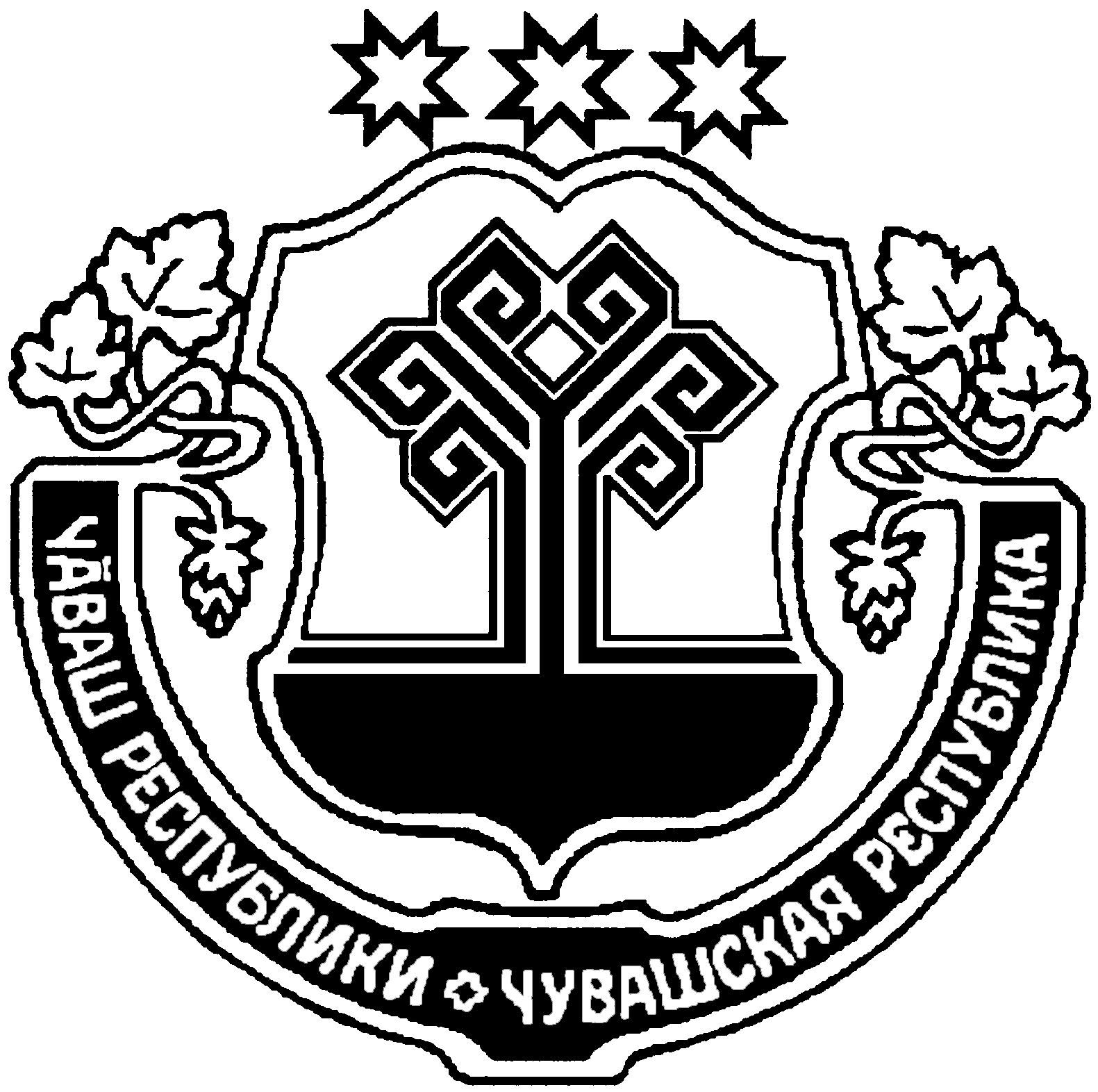 ЧУВАШСКАЯ РЕСПУБЛИКА МАРИИНСКО-ПОСАДСКИЙ РАЙОН АКСАРИН ПОСЕЛЕНИЙĚН ЯЛ ХУТЛĂХĚ ЙЫШĂНУ2022.11.22   56  №Аксарин ялĕАДМИНИСТРАЦИЯАКСАРИНСКОГО СЕЛЬСКОГО ПОСЕЛЕНИЯ ПОСТАНОВЛЕНИЕ22.11.2022  № 56деревня АксариноГлава Аксаринского сельского поселенияА.А. ПотемкинаЧĂВАШ РЕСПУБЛИКИСĔнтĔрвĂрри РАЙОНĚШĚНЕРПУÇ ПОСЕЛЕНИЙĚНАДМИНИСТРАЦИЙĔЙЫШАНУ2022. 11.28.                  78   № Шĕнерпус ялě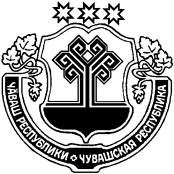 ЧУВАШСКАЯ РЕСПУБЛИКА
МАРИИНСКО-ПОСАДСКИЙ РАЙОНАДМИНИСТРАЦИЯБИЧУРИНСКОГО СЕЛЬСКОГОПОСЕЛЕНИЯПОСТАНОВЛЕНИЕ28.11.2022                   № 78село БичуриноНомер реестровой записи и дата включения сведений в реестрОснование для включения (исключения) сведения в реестрСведения о субъекте малого и среднего предпринимательства - получателей поддержкиСведения о субъекте малого и среднего предпринимательства - получателей поддержкиСведения о субъекте малого и среднего предпринимательства - получателей поддержкиСведения о субъекте малого и среднего предпринимательства - получателей поддержкиСведения о предоставленной поддержкеСведения о предоставленной поддержкеСведения о предоставленной поддержкеСведения о предоставленной поддержкеИнформация о нарушении порядка и условий предоставления поддержки (если имеется), в т.ч. о нецелевом использовании средствНомер реестровой записи и дата включения сведений в реестрОснование для включения (исключения) сведения в реестрНаименование юридического лица или фамилия, имя и отчество (если имеется) индивидуального предпринимателяПочтовый адрес (место нахождения) постоянно действующего исполнительного органа юридического лица или место жительства индивидуального предпринимателя - получателя поддержкиОсновной гос. рег. номер записи о гос. регистрации юридического лица (ОГРН) или индивидуального предпринимателя (ОГРНИП)Идентификационный номер налогоплательщикаВид поддержкиформа поддержкиРазмер поддержкиок оказания поддержкиИнформация о нарушении порядка и условий предоставления поддержки (если имеется), в т.ч. о нецелевом использовании средствЧĂВАШ РЕСПУБЛИКИСĔнтĔрвĂрри РАЙОНĚПРИВОЛЖСКИ ЯЛ ПОСЕЛЕНИЙĚН  АДМИНИСТРАЦИЙĚ ЙЫШĂНУ «22 » ноября  2022ç. № 61 Нерядово ялěЧУВАШСКАЯ РЕСПУБЛИКА
МАРИИНСКО-ПОСАДСКИЙ РАЙОН АДМИНИСТРАЦИЯПРИВОЛЖСКОГО СЕЛЬСКОГОПОСЕЛЕНИЯ ПОСТАНОВЛЕНИЕ «22 » ноября 2022г. № 61деревня НерядовоО мерах по  реализации решения  Собрания депутатов Приволжского сельского поселения «О внесении  изменений  в  решение Собрания депутатов Приволжского  сельского поселения Мариинско-Посадского   района   «О  бюджете Приволжского сельского поселения Мариинско-Посадского района Чувашской Республики на 2022 год и на плановый период 2023 и 2024 годов»N п/пНаименование мероприятияСроки реализацииОтветственный исполнитель12341.Внесение изменений в муниципальные программы Приволжского сельского поселения Мариинско-Посадского района Чувашской Республики в целях их приведения в соответствие с решением о бюджете не позднее трех месяцев со дня вступления в силу Решения о бюджете администрация Приволжского сельского поселения Мариинско-Посадского района  Чувашской Республики ЧĂВАШ РЕСПУБЛИКИСĔНТĔРВĂРРИ РАЙОНĚЧУВАШСКАЯ РЕСПУБЛИКА МАРИИНСКО-ПОСАДСКИЙ РАЙОН ХУРАКАССИ  ПОСЕЛЕНИЙĚН ЯЛ ХУТЛĂХĚ ЙЫШĂНУ2022 ҫ. чӳк уйӑхӗн  18, 81 №Хуракасси ялěАДМИНИСТРАЦИЯЭЛЬБАРУСОВСКОГО СЕЛЬСКОГО ПОСЕЛЕНИЯ ПОСТАНОВЛЕНИЕ    18 ноября 2022 г.,  № 81деревня ЭльбарусовоN п/пНаименование мероприятияСроки реализацииОтветственный исполнитель12341.Внесение изменений в муниципальные программы Эльбарусовского сельского поселения Мариинско-Посадского района Чувашской Республики в целях их приведения в соответствие с решением о бюджете не позднее трех месяцев со дня вступления в силу Решения о бюджете администрация Эльбарусовского сельского поселения Мариинско-Посадского района  Чувашской РеспубликиЧĂВАШ РЕСПУБЛИКИСĚнт ĚрвĂрри РАЙОНĚ 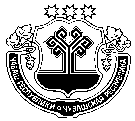 ЧУВАШСКАЯ РЕСПУБЛИКА МАРИИНСКО-ПОСАДСКИЙ РАЙОН  ХУРАКАССИ  ПОСЕЛЕНИЙĚН ЯЛ ХУТЛĂХĚ ЙЫШĂНУ2022 ҫ. чӳк уйӑхӗн  22, 84 №Хуракасси ялěАДМИНИСТРАЦИЯЭЛЬБАРУСОВСКОГО  СЕЛЬСКОГОПОСЕЛЕНИЯ ПОСТАНОВЛЕНИЕ22 ноября  2022 г. № 84деревня Эльбарусово№пп/пНаименование мероприятийСрок исполненияОтветственные исполнители1.Проведение заседание комиссии ЧС и ОПБ по вопросу обеспечения безопасности людей на водных объектах осенне-зимний период 2022-2023 годовдекабрь Председатель КЧС и ОПБ 2.Провести в МБОУ «Эльбарусовская СОШ» профилактические мероприятия "Осторожно, тонкий лед" декабрь-январьКЧС и ОПБ Эльбарусовского сельского поселения3.Разместить информацию о правилах поведения на водоёмах в осенне-зимний период и мерах обеспечения безопасности на водных объектах в средствах массовой информациидекабрьКЧС и ОПБ Эльбарусовского сельского поселения4.Организовать доведение правил охраны жизни людей на воде населениюПостоянноКЧС и ОПБ Эльбарусовского сельского поселения5.Определить потенциально-опасные участки водоемов и обозначить их соответствующими предупреждающими и запрещающими знакамиС момента образования ледоставаКЧС и ОПБ Эльбарусовского сельского поселения6.Довести до населения информацию об опасных участках водоемов В периодледоставаКЧС и ОПБ Эльбарусовского сельского поселения Чăваш РеспубликиСĕнтĕрвăрри хули поселенийĕн администрацийĕн пуçлăхĕЙЫШАНУ________г. № ________ Сĕнтĕрвăрри хулиЧувашская  РеспубликаАдминистрация Мариинско-Посадскогогородского поселения ПОСТАНОВЛЕНИЕ               24.10.2022 г. № 303 город Мариинский Посад№ лотаМестоположение земельного участкаПло-щадь, кв. мКадастровый номерНачальная цена, руб.Сумма задатка, руб.Шагаукциона(3%)Категория земельРазрешенное использование1.г. Мариинский Посад77321:16:012006:25527 673,4027 673,40830,20Земли населенных пунктовДля ведения огородничества№ лотаМестоположение земельного участкаПло-щадь, кв. мКадастровый номерНачальная цена, руб.Сумма задатка, руб.Шагаукциона(3%)Категория земельРазрешенное использование2.г. Мариинский Посад37521:16:012006:25713 548,7513 548,75406,46Земли населенных пунктовДля ведения огородничества№ лотаМестоположение земельного участкаПло-щадь, кв. мКадастровый номерНачальная цена, руб.Сумма задатка, руб.Шагаукциона(3%)Категория земельРазрешенное использование3.г. Мариинский Посад39821:16:012006:25814 379,7414 379,74431,39Земли населенных пунктовДля ведения огородничества№ лотаМестоположение земельного участкаПло-щадь, кв. мКадастровый номерНачальная цена, руб.Сумма задатка, руб.Шагаукциона(3%)Категория земельРазрешенное использование4.г. Мариинский Посад29321:16:012006:25947 044,0847 044,081 411,32Земли населенных пунктовДля ведения личного подсобного хозяйства№ лотаМестоположение земельного участкаПло-щадь, кв. мКадастровый номерНачальная цена, руб.Сумма задатка, руб.Шагаукциона(3%)Категория земельРазрешенное использование5.г. Мариинский Посад76221:16:012006:26027 531,0627 531,06825,93Земли населенных пунктовДля ведения огородничества№ лотаМестоположение земельного участкаПло-щадь, кв. мКадастровый номерНачальная цена, руб.Сумма задатка, руб.Шагаукциона(3%)Категория земельРазрешенное использование6.г. Мариинский Посад66421:16:012006:26123 990,3223 990,32719,71Земли населенных пунктовДля ведения огородничества№ лотаМестоположение земельного участкаПло-щадь, кв. мКадастровый номерНачальная цена, руб.Сумма задатка, руб.Шагаукциона(3%)Категория земельРазрешенное использование7.г. Мариинский Посад37621:16:012006:26213 584,8813 584,88407,55Земли населенных пунктовДля ведения огородничества№ лотаМестоположение земельного участкаПло-щадь, кв. мКадастровый номерНачальная цена, руб.Сумма задатка, руб.Шагаукциона(3%)Категория земельРазрешенное использование8.г. Мариинский Посад68421:16:012006:26324 712,9224 712,92741,39Земли населенных пунктовДля ведения огородничества№ лотаМестоположение земельного участкаПло-щадь, кв. мКадастровый номерНачальная цена, руб.Сумма задатка, руб.Шагаукциона(3%)Категория земельРазрешенное использование9.г. Мариинский Посад32821:16:012006:26411 850,6411 850,64355,52Земли населенных пунктовДля ведения огородничества№ лотаМестоположение земельного участкаПло-щадь, кв. мКадастровый номерНачальная цена, руб.Сумма задатка, руб.Шагаукциона(3%)Категория земельРазрешенное использование1.г. Мариинский Посад77321:16:012006:25527 673,4027 673,40830,20Земли населенных пунктовДля ведения огородничества№ лотаМестоположение земельного участкаПло-щадь, кв. мКадастровый номерНачальная цена, руб.Сумма задатка, руб.Шагаукциона(3%)Категория земельРазрешенное использование2.г. Мариинский Посад37521:16:012006:25713 548,7513 548,75406,46Земли населенных пунктовДля ведения огородничества№ лотаМестоположение земельного участкаПло-щадь, кв. мКадастровый номерНачальная цена, руб.Сумма задатка, руб.Шагаукциона(3%)Категория земельРазрешенное использование3.г. Мариинский Посад39821:16:012006:25814 379,7414 379,74431,39Земли населенных пунктовДля ведения огородничества№ лотаМестоположение земельного участкаПло-щадь, кв. мКадастровый номерНачальная цена, руб.Сумма задатка, руб.Шагаукциона(3%)Категория земельРазрешенное использование4.г. Мариинский Посад29321:16:012006:25947 044,0847 044,081 411,32Земли населенных пунктовДля ведения личного подсобного хозяйства№ лотаМестоположение земельного участкаПло-щадь, кв. мКадастровый номерНачальная цена, руб.Сумма задатка, руб.Шагаукциона(3%)Категория земельРазрешенное использование5.г. Мариинский Посад76221:16:012006:26027 531,0627 531,06825,93Земли населенных пунктовДля ведения огородничества№ лотаМестоположение земельного участкаПло-щадь, кв. мКадастровый номерНачальная цена, руб.Сумма задатка, руб.Шагаукциона(3%)Категория земельРазрешенное использование6.г. Мариинский Посад66421:16:012006:26123 990,3223 990,32719,71Земли населенных пунктовДля ведения огородничества№ лотаМестоположение земельного участкаПло-щадь, кв. мКадастровый номерНачальная цена, руб.Сумма задатка, руб.Шагаукциона(3%)Категория земельРазрешенное использование7.г. Мариинский Посад37621:16:012006:26213 584,8813 584,88407,55Земли населенных пунктовДля ведения огородничества№ лотаМестоположение земельного участкаПло-щадь, кв. мКадастровый номерНачальная цена, руб.Сумма задатка, руб.Шагаукциона(3%)Категория земельРазрешенное использование8.г. Мариинский Посад68421:16:012006:26324 712,9224 712,92741,39Земли населенных пунктовДля ведения огородничества№ лотаМестоположение земельного участкаПло-щадь, кв. мКадастровый номерНачальная цена, руб.Сумма задатка, руб.Шагаукциона(3%)Категория земельРазрешенное использование9.г. Мариинский Посад32821:16:012006:26411 850,6411 850,64355,52Земли населенных пунктовДля ведения огородничества Чăваш РеспубликиСĕнтĕрвăрри хули поселенийĕн администрацийĕн пуçлăхĕЙЫШАНУ________г. № ________ Сĕнтĕрвăрри хулиЧувашская  РеспубликаАдминистрация Мариинско-Посадскогогородского поселения ПОСТАНОВЛЕНИЕ               24.10.2022 г. № 304 город Мариинский Посад№ лотаМестоположение земельного участкаПло-щадь, кв. мКадастровый номерНачальная цена, руб.Сумма задатка, руб.Шагаукциона(3%)Категория земельРазрешенное использование1.г. Мариинский Посад22421:16:092601:4737 262,087 262,08217,86Земли населенных пунктовДля ведения огородничества№ лотаМестоположение земельного участкаПло-щадь, кв. мКадастровый номерНачальная цена, руб.Сумма задатка, руб.Шагаукциона(3%)Категория земельРазрешенное использование2.г. Мариинский Посад75121:16:092601:47624 347,4224 347,42730,42Земли населенных пунктовДля ведения садоводства№ лотаМестоположение земельного участкаПло-щадь, кв. мКадастровый номерНачальная цена, руб.Сумма задатка, руб.Шагаукциона(3%)Категория земельРазрешенное использование3.г. Мариинский Посад16621:16:092601:47722 288,8222 288,82668,66Земли населенных пунктовДля ведения личного подсобного хозяйства (вспомогательные сооружения)№ лотаМестоположение земельного участкаПло-щадь, кв. мКадастровый номерНачальная цена, руб.Сумма задатка, руб.Шагаукциона(3%)Категория земельРазрешенное использование4.г. Мариинский Посад, ул. Фрунзе45521:16:011706:20422 367,8022 367,80671,03Земли населенных пунктовДля ведения огородничества№ лотаМестоположение земельного участкаПло-щадь, кв. мКадастровый номерНачальная цена, руб.Сумма задатка, руб.Шагаукциона(3%)Категория земельРазрешенное использование5.г. Мариинский Посад93221:16:011614:25444 484,3644 484,361 334,53Земли населенных пунктовДля ведения огородничества№ лотаМестоположение земельного участкаПло-щадь, кв. мКадастровый номерНачальная цена, руб.Сумма задатка, руб.Шагаукциона(3%)Категория земельРазрешенное использование6.г. Мариинский Посадул. Гайдара60021:16:011906:20726 988,0026 988,00809,64Земли населенных пунктовДля ведения огородничества№ лотаМестоположение земельного участкаПло-щадь, кв. мКадастровый номерНачальная цена, руб.Сумма задатка, руб.Шагаукциона(3%)Категория земельРазрешенное использование7.г. Мариинский Посадул. К.Иванова33821:16:011612:18617 528,6817 528,68525,86Земли населенных пунктовДля ведения огородничества№ лотаМестоположение земельного участкаПло-щадь, кв. мКадастровый номерНачальная цена, руб.Сумма задатка, руб.Шагаукциона(3%)Категория земельРазрешенное использование8.г. Мариинский Посадул. Ленинская11821:16:011205:151270 201,12270 201,128 106,03Земли населенных пунктовпредпринимательство№ лотаМестоположение земельного участкаПло-щадь, кв. мКадастровый номерНачальная цена, руб.Сумма задатка, руб.Шагаукциона(3%)Категория земельРазрешенное использование9.г. Мариинский Посадул. Липовая60021:16:010314:214144 066,00144 066,004 321,98Земли населенных пунктовДля ИЖС№ лотаМестоположение земельного участкаПло-щадь, кв. мКадастровый номерНачальная цена, руб.Сумма задатка, руб.Шагаукциона(3%)Категория земельРазрешенное использование10.г. Мариинский Посад40521:16:011903:20718 617,8518 617,85558,53Земли населенных пунктовДля ведения садоводства№ лотаМестоположение земельного участкаПло-щадь, кв. мКадастровый номерНачальная цена, руб.Сумма задатка, руб.Шагаукциона(3%)Категория земельРазрешенное использование11.г. Мариинский Посадул.Николаева43021:16:011505:183124 609,70124 609,703 738,29Земли населенных пунктовДля ИЖС№ лотаМестоположение земельного участкаПло-щадь, кв. мКадастровый номерНачальная цена, руб.Сумма задатка, руб.Шагаукциона(3%)Категория земельРазрешенное использование1.г. Мариинский Посад22421:16:092601:4737 262,087 262,08217,86Земли населенных пунктовДля ведения огородничества№ лотаМестоположение земельного участкаПло-щадь, кв. мКадастровый номерНачальная цена, руб.Сумма задатка, руб.Шагаукциона(3%)Категория земельРазрешенное использование2.г. Мариинский Посад75121:16:092601:47624 347,4224 347,42730,42Земли населенных пунктовДля ведения садоводства№ лотаМестоположение земельного участкаПло-щадь, кв. мКадастровый номерНачальная цена, руб.Сумма задатка, руб.Шагаукциона(3%)Категория земельРазрешенное использование3.г. Мариинский Посад16621:16:092601:47722 288,8222 288,82668,66Земли населенных пунктовДля ведения личного подсобного хозяйства (вспомогательные сооружения)№ лотаМестоположение земельного участкаПло-щадь, кв. мКадастровый номерНачальная цена, руб.Сумма задатка, руб.Шагаукциона(3%)Категория земельРазрешенное использование4.г. Мариинский Посад, ул. Фрунзе45521:16:011706:20422 367,8022 367,80671,03Земли населенных пунктовДля ведения огородничества№ лотаМестоположение земельного участкаПло-щадь, кв. мКадастровый номерНачальная цена, руб.Сумма задатка, руб.Шагаукциона(3%)Категория земельРазрешенное использование5.г. Мариинский Посад93221:16:011614:25444 484,3644 484,361 334,53Земли населенных пунктовДля ведения огородничества№ лотаМестоположение земельного участкаПло-щадь, кв. мКадастровый номерНачальная цена, руб.Сумма задатка, руб.Шагаукциона(3%)Категория земельРазрешенное использование6.г. Мариинский Посадул. Гайдара60021:16:011906:20726 988,0026 988,00809,64Земли населенных пунктовДля ведения огородничества№ лотаМестоположение земельного участкаПло-щадь, кв. мКадастровый номерНачальная цена, руб.Сумма задатка, руб.Шагаукциона(3%)Категория земельРазрешенное использование7.г. Мариинский Посадул. К.Иванова33821:16:011612:18617 528,6817 528,68525,86Земли населенных пунктовДля ведения огородничества№ лотаМестоположение земельного участкаПло-щадь, кв. мКадастровый номерНачальная цена, руб.Сумма задатка, руб.Шагаукциона(3%)Категория земельРазрешенное использование8.г. Мариинский Посадул. Ленинская11821:16:011205:151270 201,12270 201,128 106,03Земли населенных пунктовпредпринимательство№ лотаМестоположение земельного участкаПло-щадь, кв. мКадастровый номерНачальная цена, руб.Сумма задатка, руб.Шагаукциона(3%)Категория земельРазрешенное использование9.г. Мариинский Посадул. Липовая60021:16:010314:214144 066,00144 066,004 321,98Земли населенных пунктовДля ИЖС№ лотаМестоположение земельного участкаПло-щадь, кв. мКадастровый номерНачальная цена, руб.Сумма задатка, руб.Шагаукциона(3%)Категория земельРазрешенное использование10.г. Мариинский Посад40521:16:011903:20718 617,8518 617,85558,53Земли населенных пунктовДля ведения садоводства№ лотаМестоположение земельного участкаПло-щадь, кв. мКадастровый номерНачальная цена, руб.Сумма задатка, руб.Шагаукциона(3%)Категория земельРазрешенное использование11.г. Мариинский Посадул.Николаева43021:16:011505:183124 609,70124 609,703 738,29Земли населенных пунктовДля ИЖС Чăваш РеспубликиСĕнтĕрвăрри хули поселенийĕн администрацийĕн пуçлăхĕЙЫШАНУ________г. № ________ Сĕнтĕрвăрри хулиЧувашская  РеспубликаАдминистрация Мариинско-Посадскогогородского поселения ПОСТАНОВЛЕНИЕ 24.10.2022 г. № 305город Мариинский Посад№ лотаМестоположение земельного участкаПло-щадь, кв. мКадастровый номерНачальная цена, руб.Сумма задатка, руб.Шагаукциона(3%)Категория земельРазрешенное использование1.г. Мариинский Посадул. Липовая60021:16:010314:214144 066,00144 066,004 321,98Земли населенных пунктовДля индивидуального жилищного строительства№ лотаМестоположение земельного участкаПло-щадь, кв. мКадастровый номерНачальная цена, руб.Сумма задатка, руб.Шагаукциона(3%)Категория земельРазрешенное использование2.г. Мариинский Посадул. Чкалова118321:16:092602:350150 099, 04150 099,044 502,97Земли населенных пунктовДля индивидуального жилищного строительства№ лотаМестоположение земельного участкаПло-щадь, кв. мКадастровый номерНачальная цена, руб.Сумма задатка, руб.Шагаукциона(3%)Категория земельРазрешенное использование3.г. Мариинский Посадул. Новая, позиция 92721:16:010212:12330 430,3530 430,35912,91Земли населенных пунктовДля хранения транспорта№ лотаМестоположение земельного участкаПло-щадь, кв. мКадастровый номерНачальная цена, руб.Сумма задатка, руб.Шагаукциона(3%)Категория земельРазрешенное использование4.г. Мариинский Посад, ул. Чкалова3321:16:092601:32639 298,7139 298,711 178,96Земли населенных пунктовОбъекты гаражного назначения№ лотаМестоположение земельного участкаПло-щадь, кв. мКадастровый номерНачальная цена, руб.Сумма задатка, руб.Шагаукциона(3%)Категория земельРазрешенное использование5.г. Мариинский Посад, ул. Посадская, д.35121721:16:010804:8242 462,91242 462,917 273,88Земли населенных пунктовДля строительства жилогодома№ лотаМестоположение земельного участкаПло-щадь, кв. мКадастровый номерНачальная цена, руб.Сумма задатка, руб.Шагаукциона(3%)Категория земельРазрешенное использование6.г. Мариинский Посад 41721:16:010401:181102 348,48102 348,483 070,45Земли населенных пунктовДля индивидуального жилищного строительства№ лотаМестоположение земельного участкаПло-щадь, кв. мКадастровый номерНачальная цена, руб.Сумма задатка, руб.Шагаукциона(3%)Категория земельРазрешенное использование7.г. Мариинский Посад ул. Щербакова10321:16:011006:16130 308,7830 308,78909,26Земли населенных пунктовДля ведения ЛПХ (вспом.сооружения)№ лотаМестоположение земельного участкаПло-щадь, кв. мКадастровый номерНачальная цена, руб.Сумма задатка, руб.Шагаукциона(3%)Категория земельРазрешенное использование1.г. Мариинский Посадул. Липовая60021:16:010314:214144 066,00144 066,004 321,98Земли населенных пунктовДля индивидуального жилищного строительства№ лотаМестоположение земельного участкаПло-щадь, кв. мКадастровый номерНачальная цена, руб.Сумма задатка, руб.Шагаукциона(3%)Категория земельРазрешенное использование2.г. Мариинский Посадул. Чкалова118321:16:092602:350150 099, 04150 099,044 502,97Земли населенных пунктовДля индивидуального жилищного строительства№ лотаМестоположение земельного участкаПло-щадь, кв. мКадастровый номерНачальная цена, руб.Сумма задатка, руб.Шагаукциона(3%)Категория земельРазрешенное использование3.г. Мариинский Посадул. Новая, позиция 92721:16:010212:12330 430,3530 430,35912,91Земли населенных пунктовДля хранения транспорта№ лотаМестоположение земельного участкаПло-щадь, кв. мКадастровый номерНачальная цена, руб.Сумма задатка, руб.Шагаукциона(3%)Категория земельРазрешенное использование4.г. Мариинский Посад, ул. Чкалова3321:16:092601:32639 298,7139 298,711 178,96Земли населенных пунктовОбъекты гаражного назначения№ лотаМестоположение земельного участкаПло-щадь, кв. мКадастровый номерНачальная цена, руб.Сумма задатка, руб.Шагаукциона(3%)Категория земельРазрешенное использование5.г. Мариинский Посад, ул. Посадская, д.35121721:16:010804:8242 462,91242 462,917 273,88Земли населенных пунктовДля строительства жилогодома№ лотаМестоположение земельного участкаПло-щадь, кв. мКадастровый номерНачальная цена, руб.Сумма задатка, руб.Шагаукциона(3%)Категория земельРазрешенное использование6.г. Мариинский Посад 41721:16:010401:181102 348,48102 348,483 070,45Земли населенных пунктовДля индивидуального жилищного строительства№ лотаМестоположение земельного участкаПло-щадь, кв. мКадастровый номерНачальная цена, руб.Сумма задатка, руб.Шагаукциона(3%)Категория земельРазрешенное использование7.г. Мариинский Посад ул. Щербакова10321:16:011006:16130 308,7830 308,78909,26Земли населенных пунктовДля ведения ЛПХ (вспом.сооружения)Муниципальная газета «Посадский вестник»Адрес редакции и издателя:429570, г. Мариинский Посад, ул. Николаева, 47E-mail: marpos@cap.ruУчредители – муниципальные образования Мариинско-Посадского районаГлавный редактор: Г.Н. ЩербаковаВерстка: А.В. МаксимоваТираж 30 экз. Формат А3